ЕКОЛОГІЧНИЙ ПАСПОРТ ДОНЕЦЬКОЇ ОБЛАСТІ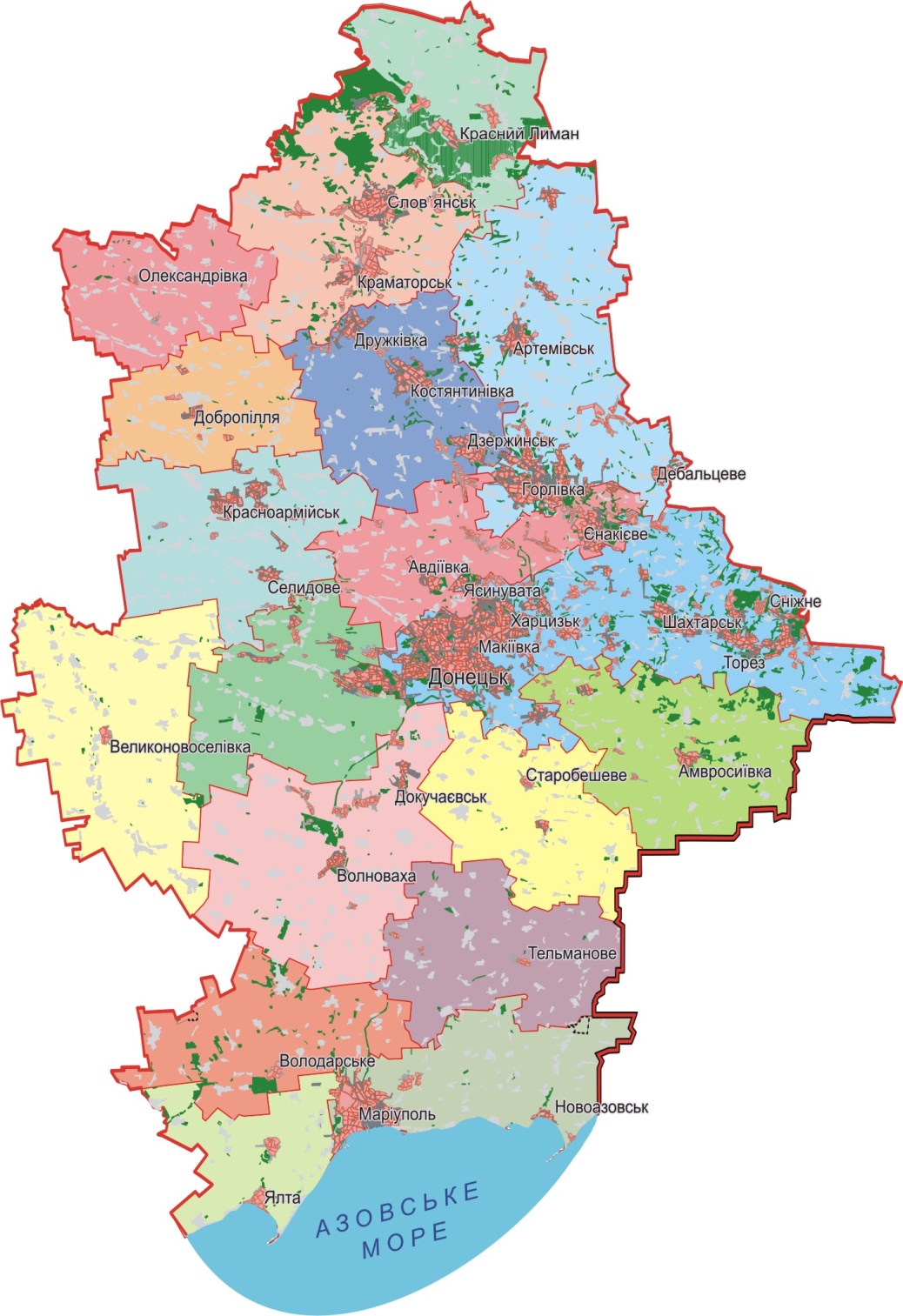 Зміст1. Загальна характеристика2. Чисельність населення1Таблиця 1Згідно листа Головного управління статистики у Донецькій області від 25.05.2017 № 01.3-02/1265:1 Розрахунки (оцінки) чисельності населення здійснено на основі наявних адміністративних даних щодо державної реєстрації народження і смерті та зміни реєстрації місця проживання з урахуванням адміністративно-територіальних перетворень, які відбулись у 2016 році. Дані можуть бути уточнені.2 Відповідно до Закону України "Про добровільне об'єднання територіальних громад" у Донецькій області Краснолиманська міська рада та Дробишевська, Кіровська, Новоселівська, Ямпільська, Ярівська селищні, Коровоярська, Криволуцька, Рідкодубівська, Рубцівська, Тернівська, Шандриголівська, Яцьківська сільські ради Краснолиманського району рішеннями від 20 і 23 липня 2015 року об'єдналися у Краснолиманську міську територіальну громаду з адміністративним центром у місті Лиман. 3. Фізико-географічна характеристика
Донецька область розташована у південно-східній частині України. На південному заході та заході вона межує з Дніпропетровською та Запорізькою областями, на північно-заході – з Харківською, на північному сході – з Луганською, на сході – з Ростовською областю Російської Федерації, з півдня – омивається Азовським морем. Територія області простягнулась з півночі на південь на  та зі сходу на захід – на . Область займає західну частину Донецького кряжу та східну половину Приазовської височини. По території краю проходить вододіл річок басейнів Чорного та Азовського морів.Рельєф Донецької області горбисто-рівнинний, з характерною сильною ерозією ґрунтів. Північна та центральна частини області – це Донецький кряж, південна – Приазовська височина. У ландшафтній структурі території області переважають степові височини та схили, степові рівнинні комплекси терас, а також горбисті, піщані та лісові рівнини, річкові долини та мережа балок. Типові ландшафти області – сильно розчленовані балками рівнини та височини, які переходять у заплавні ландшафти річкових долин, а також лиманні рівнини на морському узбережжі. За своїм характером земна поверхня Донецького кряжу є хвилястою рівниною. Максимальні відмітки висот по Донецькому кряжу в області сягають 200-260 метрів. Найвища точка - Саур могила, її височина . Амплітуда висот в цих районах досягає . Це все, що залишилося від колись досить високого гірського масиву. На околицях Донецький кряж втрачає і без того скромну висоту, зливаючись з навколишніми річковими долинами. І лише до Сіверського Дінця він обривається крутим уступом, оголюючи древні крейдяні відкладення.Основну частину запасів поверхневих вод Донецької об-ласті складають річки. Їх в області налічується 247, але лише 9 мають протя-жність понад . Всі річки живляться за рахунок опадів, талих снігових вод, джерел і промислових стоків. Головна водна артерія краю – річка Сіверський Донець, що протікає на його території впродовж . Загальна протяжність річки - , площа басейну - 100 тис. км2. Основні ліві припливи Сіверського Дінця – Жеребець, Оскіл; праві – Казений Торець, Бахмут, Лугань. Сіверський Донець належить до басейну річки Дон.Середнє значення відносної вологості складає 71%. Середньорічні температури по регіону міняються не дуже істотно. Середня температура повітря в січні – від -5оС до -8оС, у липні – від 21оС до 23оС. У холодну пору року переважають східні, південно-східні і північно-східні вітри, які формуються під дією азіатських антициклонів. Взимку вони обумовлюють морози і заметіль, навесні сильно висушують ґрунт і викликають пилові бурі. Влітку переважають західні і північно-західні вітри, які доволі часто приводять до засух. Серед несприятливих кліматичних явищ слід виділити зимову відлигу, ожеледицю, промерзання ґрунту, весняні заморожування, сухі східні вітри, град і часті тумани.4. Виробничий комплексТаблиця 2*- Згідно листа Головного управління статистики у Донецькій області від 25.05.2017 № 01.3-02/1265 розробка даних щодо кількості екологічно небезпечних підприємств планом державних статистичних спостережень не передбачено. Інформацію надано за даними Єдиного державного реєстру підприємств та організацій Укрїни на 25.05.2017.5. Перелік екологічно небезпечних об’єктів***Таблиця 3Примітка:* ступень хімічної небезпеки району визначена з урахуванням впливу на адміністративно-територіальні одиниці Аміакопроводу «Укрхімтрансаміак»;** експлуатація Аміакопроводу «Укрхімтрансаміак» на даний час припинена, обладнання підтримується в працездатному стані.*** - за інформацією Головного управління Державної служби України з надзвичайних ситуацій у Донецькій області (лист від 14.06.2017 № 12/10/2534).- Інформація щодо непідконтрольної українській владі території відсутня.Фотографії небезпечних об’єктів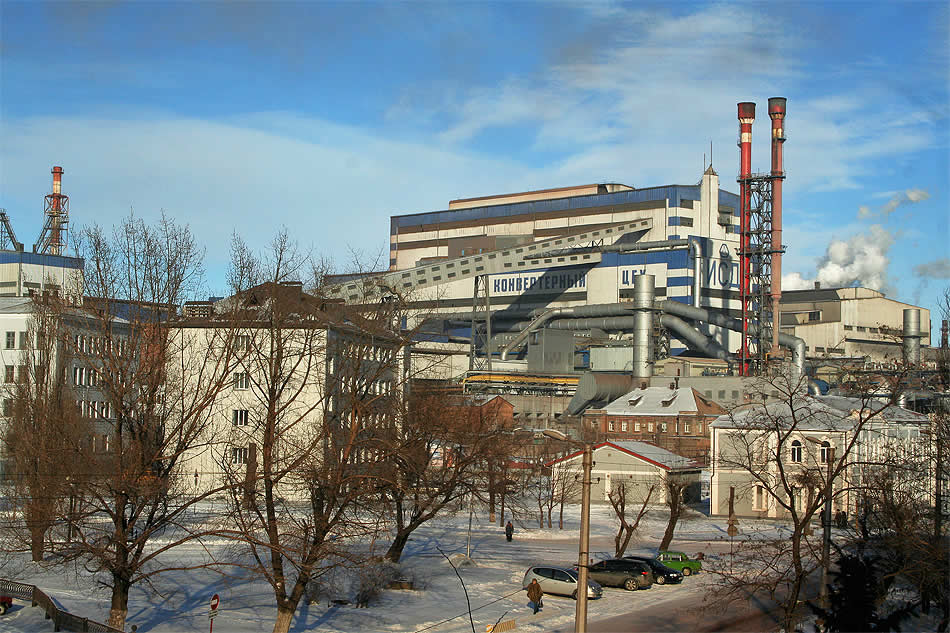 Малюнок 2 – ПАТ «Маріупольський металургійний комбінат імені Ілліча»6. Атмосферне повітряДинаміка викидів в атмосферне повітряТаблиця 4* - відсутні значення в даних Державної служби статистики України** - об’єкти, які за ступенем впливу на забруднення атмосферного повітря відноситься до ІІ та ІІІ групи*** - потенційний обсяг викидів забруднюючих речовин в атмосферне повітря разом без урахування парникових газів**** - з 2013 року Департамент екології та природних ресурсів Донецької ОДА не здійснює постановку підприємств на державний облік.Найбільші середні і максимальні концентрації забруднюючих речовин (в кратності ГДК) в атмосферному повітрі містТаблиця 5* - дослідження не проводилися, у звязку з тим, що обєкти знаходяться на території тимчасово                  не підконтрольній українській владіДинаміка викидів забруднюючих речовин в атмосферне повітряТаблиця 6* - відсутні значення в даних Державної служби статистики України1 – значення викиду діоксиду азотуОсновні забруднювачі атмосферного повітря за звітний рікТаблиця 71 – фактичні дані будуть отримані наприкінці 2017 року;2 –значення включає: речовини у вигляді суспендованих твердих часток, залізо та його сполуки, цинк та його сполуки, нафталін;3 – вказана частка оснащення газоочисними установками тільки організованих джерел викидів;* - підприємство знаходиться в режимі «холодної» консервації з подальшим зупиненням виробництва;** - дані не надані підприємством;*** - відсутні значення в даних Державної служби статистики України стосовно загального обсягу викидів по населеному пункту, в якому розташоване підприємство. Фотографії найхарактерніших об’єктів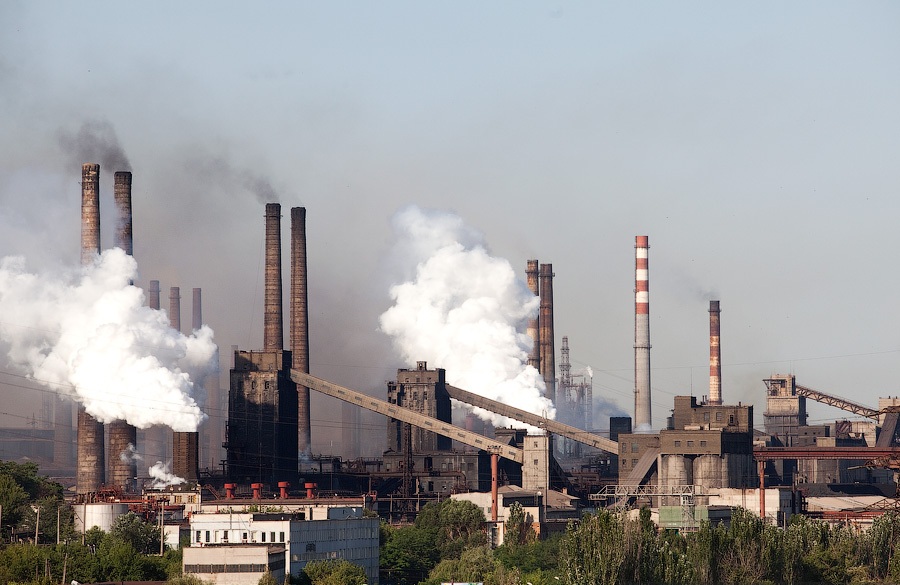 Малюнок 2 – ПрАТ «ММК ім. Ілліча»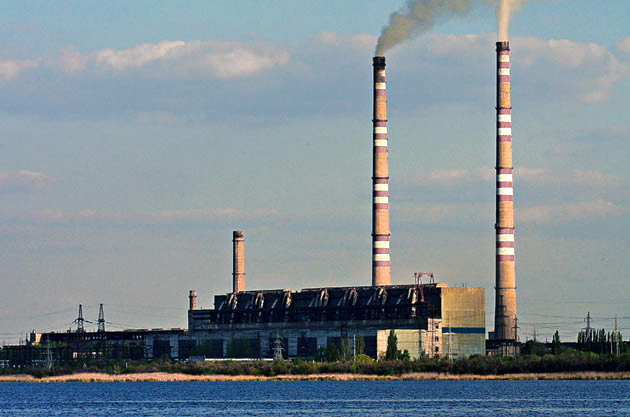 Малюнок 3 - СО Курахівська ТЕС ТОВ «Східенерго»Викиди забруднюючих речовин в атмосферне повітря за видами економічної діяльностіТаблиця 8* - відсутні значення в даних Державної служби статистики України. 7. Водні ресурсиХарактеристика річок Таблиця 9Дозвільна діяльність у сфері водокористуванняТаблиця 10*Анульовано у 2016 році за заявою суб’єкта господарюванняПАТ «Донкерам сировина»ПП «Р.В.Ц.»ПрАТ «Глини Донбасу»С(Ф)Г «Оберіг»ТОВ «Краматорський феросплавний завод»Слов’янська організація «ТОР»ПрАТ «Фітофарм»ПрАТ «ЕМЗ»Водні об’єкти регіонуТаблиця 11Динаміка водокористуванняТаблиця 12Обсяги оборотної, повторної і послідовно використаної водиТаблиця 13Скидання зворотних вод та забруднюючих речовин водокористувачами- забруднювачами поверхневих водних об’єктівТаблиця 14Фотографії небезпечних об’єктів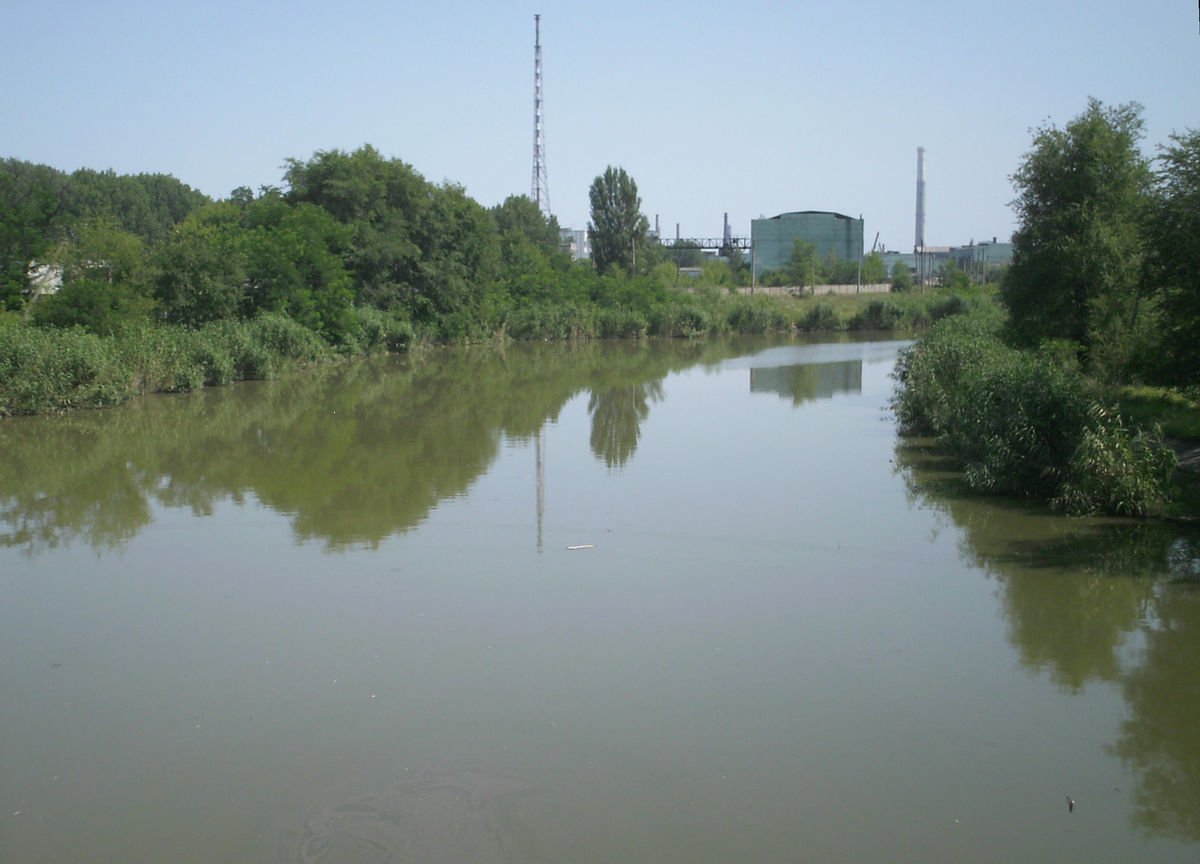 Малюнок 4 – Забруднення річки Кривий ТорецьСкидання забруднюючих речовин із зворотними водамиу поверхневі водні об’єктиТаблиця 15 Середньорічні концентрації речовин в контрольних створах водних об’єктів регіону за звітний  рік (в одиницях кратності відповідних ГДК)Таблиця 16Інструментально-лабораторний контроль якості поверхневих водТаблиця 178. Земельні ресурсиСтруктура земельного фонду регіонуТаблиця 18Порушені, відпрацьовані землі та їх рекультиваціяТаблиця 19Консервація деградованих і малопродуктивних земель за звітний  рікТаблиця 20Водоохоронні зони та прибережні захисні смуги водних об’єктів регіону Таблиця 21 Поширеність деградаційних процесівТаблиця 22*-інформація відсутняХарактеристика ґрунтів за вмістом  гумусу, азоту, фосфору та калію за          результатами агрохімічної паспортизацією (раз на 5 років)* Таблиця 23Характеристика ґрунтів за вмістом гумусуХарактеристика ґрунтів за вмістом азоту, що легко гідролізуєтьсяХарактеристика ґрунтів за вмістом азоту за нітрифікаційною здатністюХарактеристика ґрунтів за вмістом рухомих сполук фосфоруХарактеристика ґрунтів за вмістом рухомих сполук калію*-інформація відсутня9. Лісові ресурсиЛісовий фонд регіону (станом на 01.01.2017 року)Таблиця 24* пункт 2 повторюється для кожної  категорії цільового  призначення земель, у яких є лісові ділянки.Непридатні для використання в сільському господарстві, деградовані і малопродуктивні землі, можливі для лісорозведення, станом на 01.01.2017 рокуТаблиця 25Лісовий фонд  регіону в розрізі категорій земель (станом на 01.01.2017 року)Таблиця 26Проведення рубок головного користування за 2016 рік*Таблиця 27Лісовідновлення за 2016 рік (в розрізі державних органів влади)Таблиця 28Лісорозведення (створення нових лісових насаджень) за 2016 рік (в розрізі державних органів влади)Таблиця 29Проведення лісогосподарських заходів, пов’язаних ізвирубуванням деревини за 2016 рік Таблиця 30Динаміка загибелі лісових культур, насаджень та незімкнутих лісових культурТаблиця 31Використання лісових ресурсів за 2016 рік Заготівля лісових ресурсів побічного  користування та другорядних  лісових матеріалів здійснювалося на підставі лімітів, затверджених  рішенням від_______________  №   ________    (назва органу виконавчої влади)Таблиця 3210. НадраСтан основних виявлених осередків і ділянок забруднення підземних вод у звітному роціТаблиця 33*	- наведені данні стосуються моніторингу стану підземних вод державного рівня. Дослідження регіонального (обласного) рівня в 2016р. не фінансувались та не проводилисьПоширення екзогенних геологічних процесів (ЕГП)Таблиця 34*	- довжина  абразійного берега, км** - виявлено за результатами обстеження схильного до абразії берега, км*** - ураженість берегової лінії, %Родовища, що експлуатуютьсяТаблиця 35Родовища підземних вод, що експлуатуютьсяТаблиця 36* родовища дренажних підземних вод розташовані в межах території тимчасово не контрольованої Державної владі України, тому дані за формою 7-гр підземні води відсутні11. Рослинний світВиди рослин та грибів, що охороняютьсяТаблиця 37 1- дані Донецького ботанічного саду НАНУ (вищі рослини);2 - дані надані НПП «Святі Гори»;3- дані надані УСПЗ4- дані надані НПП «Меотида».Динаміка охорони, невиснажливого використання та відтворення дикорослих рослин та грибівТаблиця 38Перелік видів рослин та грибів, що підлягають особливій охороні на території області (станом на 01.01.2017 року)Таблиця 39Інформація про інвазійні (чужорідні) види рослин Таблиця 4012. Тваринний світВиди тваринного світу, що охороняютьсяТаблиця 41 * в зв’язку з проведенням АТО на частині території Донецької області, достовірні стастичні дані відсутніПерелік видів тварин, що охороняються, в регіоні (станом на 01.01.2017 року)Таблиця 42Перелік видів тварин, що охороняються, і які з'явились чи зникли в регіоні за останні три роки( НПП «Святі Гори»)Таблиця 43Інформація про чужорідні види тварин (види-вселенці)Таблиця 44  Динаміка чисельності основних видів мисливських тварин (особин)Таблиця 45Добування основних видів мисливських тварин (особин) в 2014;2015 мисливство  забороненоТаблиця 46  Динаміка вилову риби*Таблиця 47* - ліміти для Донецької області не встановлювалисьКількість виявлених фактів браконьєрстваТаблиця 48 Перелік наукових досліджень щодо стану дикої фауни і заходів, вжитих щодо охорони тваринного світу, у тому числі на виконання вимог міжнародних договорів України у галузі дикої фауни та рішень її керівних органівТаблиця 4913. Природно-заповідний фондРозподіл земель об’єктів ПЗФ за угіддями*Таблиця 50Розподіл лісових земель об’єктів ПЗФ за їх категоріямиТаблиця 51Розподіл територій та  об’єктів природно-заповідного фонду (ПЗФ) за їх значенням, категоріями та типами(станом на 01.01.2017 року)Таблиця 52*- не враховані території НПП «Меотида» надані в постійне користування в зв’язку з невиконанням Указу Президента України від 25 грудня 2009 року № 1099/2009 «Про створення національного природного парку «Меотида»Фотографії найхарактерніших об’єктів ПЗФ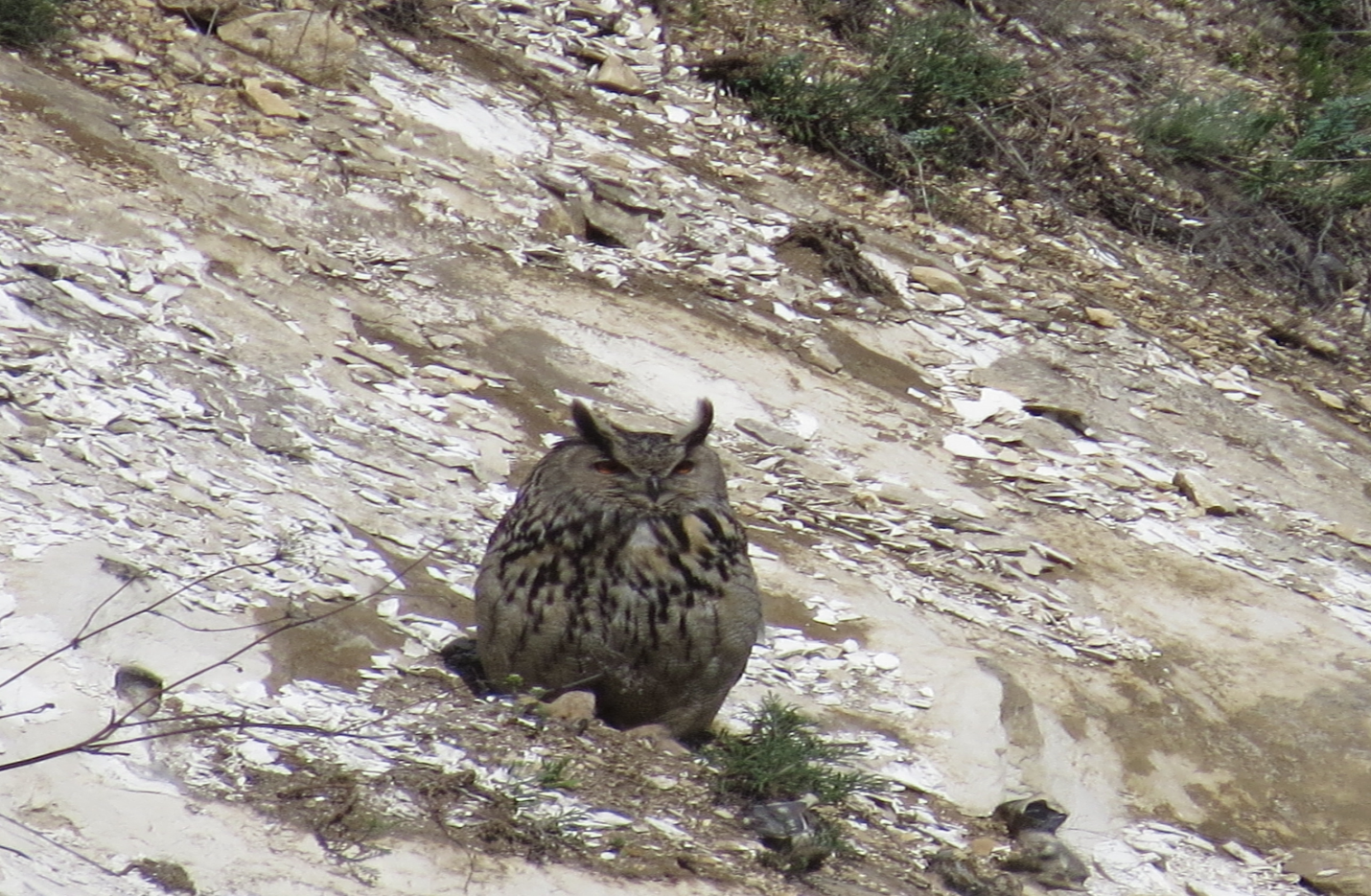 Малюнок 4 – Пугач в крейдяній ущелині недалеко від с. Білокузьминівка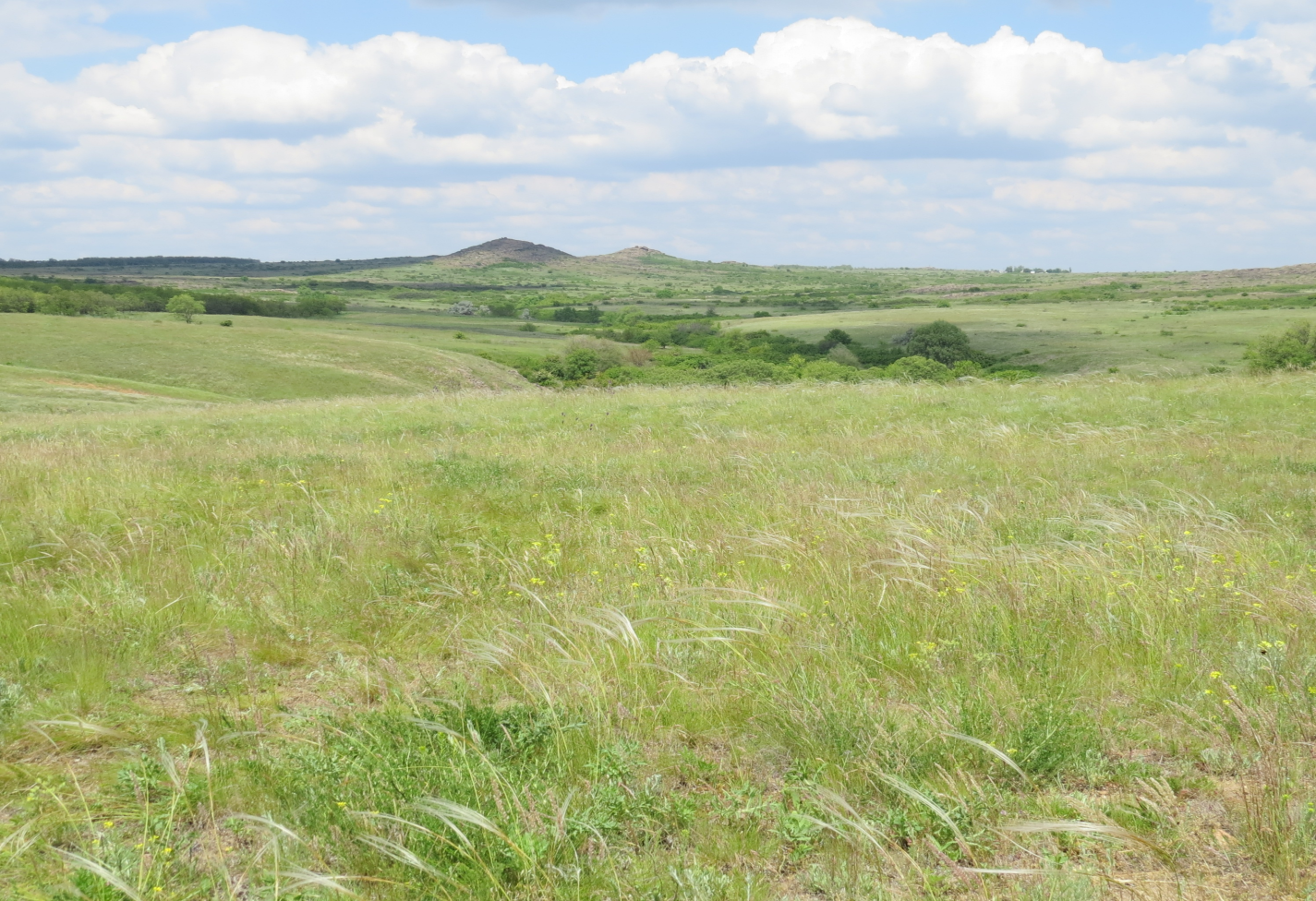 Малюнок 5 – Околиці відділення "Кам'яні Могили" Українського степового природного заповідникаДинаміка структури природно-заповідного фондуТаблиця 53* - сумарна площа територій та об’єктів ПЗФ без урахування площі тих об’єктів ПЗФ, що входять до складу територій інших об’єктів ПЗФ.Розподіл земель об’єктів ПЗФ за землекористувачами, власниками земліТаблиця 5414. Формування екологічної мережіСкладові структурних елементів екологічної мережів розрізі одиниць адміністративно-територіального устрою регіонуТаблиця 5515. Поводження з відходами та небезпечними хімічними речовинамиЗагальні показники поводження з відходами за звітний періодДинаміка основних показників поводження з відходами I-ІV класів небезпеки (тис. т)(за формою статзвітності 1-відходи)Таблиця 56* Згідно даних Головного управління статистики у Донецькій області, без урахування частини зони проведення антитерористичної операціїПідприємства - основні накопичувачі промислових відходів(за даними статзвітності 1-вiдходи за 2016 рік)Таблиця 57 Управління відходамиСхеми санітарної очистки*Таблиця 58*Розділом «Охорона навколишнього природного середовища» Програми економічного і соціального розвитку Донецької області на 2017 рік заплановано захід «Розробка схеми санітарного очищення»: міст Краматорськ, Маріуполь, Слов'янськ, Селидове, Авдіївка, Миколаївка та Слов’янського,Покровського,  Ясинуватського районів.  Інфраструктура місць видалення відходів(МВВ) за критерієм екологічної безпеки*Таблиця 59на підставі наявних документівСтан обліку та паспортизації місць видалення відходів (МВВ) (на 01.01.2017  року) Таблиця 60* на підставі наявних документівІнфраструктура утилізації та оброблення відходів Таблиця 61 Суб’єкти підприємницької діяльності, що здійснюють діяльність у сфері поводження з небезпечними відходами на території регіонуТаблиця 62*  38.01 - збирання, 38.02 - перевезення, 38.03 - зберігання, 38.04 - оброблення, 38.05 - утилізація, 38.06 –видалення,      38.07 – знешкодження, 38.08 – захоронення.Суб’єкти підприємницької діяльності, що здійснюють збирання, заготівлю  відходів як вторинної сировиниТаблиця 63Впровадження роздільного збирання ресурсоцінних компонентів твердих побутових відходів(ТПВ)Таблиця 64Впровадження роздільного збирання небезпечних відходів у складі побутових відходів (приймання/збирання/вилучення небезпечних відходів у складі побутових від населення)Таблиця 65Будівництво (реконструкція) полігонів побутових відходів, сміттєсортувальних, сміттєпереробних та сміттєспалювальних станцій (заводів, комплексів)Таблиця 66Поводження з непридатними та забороненими до використання пестицидами та отрутохімікатамиСтан зберігання заборонених і непридатних до використання ХЗЗР (станом на 01.01.2017 року)Таблиця 6716. Радіаційна безпекаЕксплуатація атомних електростанцій та пунктів захоронення радіоактивних відходів (ПЗРВ)Таблиця 68* - Згідно листа ДУ «Донецький обласний лабораторний центр МОЗ України» від 01.06.2017 № 783/01.3. Використання джерел іонізуючого випромінювання (ДІВ)(станом на 01.01.2017)Таблиця 69Примітка: В таблиці вказана інформація про підприємства, які використовують джерела іонізуючого випромінювання у закритому та відкритому вигляді і підлягають ліцензуванню на території, підконтрольній українській владі. Інформація надана Південно-східною державною інспекцією з ядерної та радіаційної безпеки (лист від 01.06.2017 № 37-20/216). Забруднення території  техногенними  та техногенно-підсиленими джерелами природного походженняТаблиця 70* - Згідно листа ДУ «Донецький обласний лабораторний центр МОЗ України» від 01.06.2017 № 783/01.3. 17. Моніторинг довкілляСистема спостережень за станом довкілля*Таблиця 71* Згідно даних Донецького регіонального центра з гідрометеорології:1. Програмою спостережень за забрудненням довкілля гідрометеорологічної служби не передбачено спостережень за джерелами викидів в атмосферне повітря та скидів в поверхневі та морські води. 2.Щодо відбору проб грунту  в районі Краматорська: ми відбирали  проби грунту в Константинівці в 20 точках (щорічно), та в Краматорські (1 раз на 5 років) в 30 точках. На сьогоднішній час,  тимчасово, за причиною  бойових дій  та відсутності автотранспорту,  план відбору проб скасовано.**Згідно листа ДРГЦ «Донецькгеологія» від 07.06.2017 № 02/4-640:Монторинг стану підземних вод регіонального рівня доцільно проводити по 25 спостережним пунктам, в т.ч. по 5 шахтам та 20 свердловинам, в т.ч. по2 існуючим. До теперішнього часу монторинг стану підземних вод регіонального рівня не фінансується  не виконується.***Згідно листа Донецької філії ДУ «Держгрунтохорона» від 19.06.2017 № 05/12718. Державний контроль за додержанням вимог природоохоронного законодавстваТаблиця 72* - вiдповiдно до листа Державної екологiчної iнспекції у Донецькій областi вiд 01.06.2017 № 02-774. 19. Міжнародне співробітництвоТаблиця 73*Примітка 1: Міжнародне співробітництво у 2016 році не здійснювалось.20. Планування природоохоронної діяльностіПерелік регіональних (місцевих) природоохоронних програм  Таблиця 74Взаємодія із засобами масової інформації та зв’язки з громадськістюТаблиця 75Громадські організації, що діють на території області (загальнодержавні, місцеві)Таблиця 76Перелік природоохоронних заходів, фінансування яких здійснювалось за рахунок коштів Державного фонду охорони навколишнього природного середовища у 2014-2016 рокахТаблиця 77Примітка 1: Фінансування природоохоронних програм з Державного фонду у 2014 р., 2015 р., 2016 році не здійснювалосьПерелік природоохоронних заходів, фінансування яких здійснювалось за рахунок коштів обласного фонду охорони навколишнього природного середовища у 2014-2016 рокахТаблиця 7821. Найважливіші екологічні проблеми області21.1. Основні чинники та критерії для визначення найважливіших екологічних проблем,у тому числі, що пов’язані із: 1. Наявністю великої кількості промислових підприємств в області (близько 800). Серед них переважають підприємства вугільної, металургійної, коксохімічної, хімічної, машинобудівної галузей промисловості, які є найбільшими забруднювачами навколишнього природного середовища.2. Використанням застарілих технологій виробництва.3. Високою концентрацією автомобільного транспорту в регіоні - пересувних джерел забруднення довкілля.4. Безконтрольним використанням природних ресурсів та забруднення довкілля в минулі десятиліття.21.2. Визначення найважливіших екологічних проблем:а) забруднення атмосферного повітря викидами забруднюючих речовин від промислових підприємств та автотранспорту.Однією з екологічних проблем в Донецької області є забруднення атмосферного повітря. Основними забруднювачами атмосферного повітря в регіоні являються підприємства чорної металургії, теплові електростанції та підприємства вугільної промисловості.Основними проблемами, що вимагають подальшого рішення, є:Впровадження процесів видобутку вугілля без видачі відпрацьованої породи на поверхню, максимальне використання метану, що виділяється з вугільних пластів; забезпечення збагачення всього об'єму вугілля, що добувається для потреб енергетики; відновлення системи профілактики самозаймання і гасіння породних відвалів шахт і вуглезбагачувальних фабрик.У енергетиці: розробка і впровадження комбінованих методів пригнічення оксидів азоту на котлоагрегатах; впровадження на підприємствах спалення палива в псевдозрідженому (киплячому) шарі; виробництво електроенергії шляхом будівництва вітроелектростанційРозробка та впровадження комбінованих методів пригнічення або очищення викидів оксидів азоту та двооксиду сірки від котлоагрегатів та іншого устаткування, що використовує вугільне паливо українських родовищ.У металургії: перехід на електродуговий і конвертерний спосіб виробництва сталі; розширення застосування сухого способу гасіння коксу, а також гасіння коксу чистою (знефеноленою) водою; впровадження рециркуляції повітря, насамперед в агломераційному виробництві; заміна вагранок індукційними печами; повне очищення коксового газу від сірководню.Також однією з основних причин надмірних викидів забруднюючих речовин в атмосферне повітря є моральне старіння та фізичне зношення технологічного та пилогазоочисного устаткування, що не відповідає сучасним вимогам щодо забезпечення встановлених законодавством нормативів граничнодопустимих викидів забруднюючих речовин в атмосферне повітря.Проведення комплексу заходів, зокрема регулювання двигунів, перехід на газоподібне паливо, виключення етилованого бензину, використання нейтралізаторів токсичних вихлопів, вдосконалення системи контролю за викидами автотранспорту.а) забруднення водних об’єктів скидами забруднюючих речовин із зворотними водами промислових підприємств, підприємств житлово-комунального господарства, зливовими водами міст;б) проблеми щодо умов скидання мінералізованих шахтних вод у водні об’єкти;в) порушення гідрологічного та гідрохімічного режиму малих річок регіону;г) підтоплення земель та населених пунктів регіону.д) поводження з відходами І-ІІІ класів небезпеки; є) проблеми щодо утилізації відходів гірничодобувної, металургійної, енергетичної та інших галузей промисловості;ж) накопичення великих обсягів промислових і побутових відходів в області. Відсутність потужностей для іх знешкодження або утилізації. з) складання та затвердження Переліку видів тварин, що підлягають особливій охороні на території Донецької області;і) незацікавленість землевласників та землекористувачів у збільшенні площі природно-заповідного фонду.21.3. Аналіз найважливіших екологічних проблем:
а) проблеми, що вимагають рішення на міждержавному рівні.- вирішення питання оздоровлення басейну річки Сіверський Донець.б) проблеми загальнодержавного значення.У тому, що частина річок області відноситься до категорії брудних і дуже брудних, «заслуга» не тільки підприємств області. До цього привело і скидання значної кількості неочищених зливових вод з територій населених пунктів і сільськогосподарських угідь, а також багаторічна акумуляція  забруднюючих речовин в донних відкладеннях.У населених пунктах області зливові каналізації, що знаходяться на балансі органів місцевого самоврядування, не обладнані очисними спорудами. Окрім забруднення вод це призводить до значного замулювання водних об'єктів, тобто погіршення гідрологічного режиму і санітарного стану.Замулення водойм, в свою чергу, призводить до підтоплень прилеглих до них територій. Станом на 2016 рік підтоплено близько 815,00 га. Крім цього причинами незадовільного стану річок є: незадовільних стан об’єктів водопровідно-каналізаційного господарства, неналежне забезпечення очищення зворотних вод підприємствами вугільної та металургійної галузей промисловості, розташування об’єктів господарської діяльності, житлової забудови, розорювання земельних ділянок в межах водоохоронних зон та прибережних захисних смуг. - після ліквідації територіальних органів Мінприроди України їх повноваження у сфері заповідної справи не передані іншим державним органам, що не дозволяє забезпечувати дотримання режимів їх охорони та регулювання використання територій та об’єктів природно-заповідного фонду;- збільшення площі природно-заповідного фонду Донецької області до показників, визначених Державною стратегією регіонального розвитку на період до 2020 року.- відсутні затверджений Порядок надання дозволів на здійснення операцій у сфері поводження з відходами та форма дозволу;- адміністративна послуга «Реєстрація декларації про відходи», передбачена постановою КМУ від 18.02.2016 № 118 відсутня у Переліку адміністративних послуг органів виконавчої влади, які надаються через центр надання адміністративних послуг, визначеному розпорядженням КМУ від 16.05.2014 № 523-р «Деякі питання надання адміністративних послуг органів виконавчої влади через центри надання адміністративних послуг»;відсутні відповідні підзаконні акти для практичної реалізації положень ст.29 Закону України «Про відходи» про здійснення моніторингу місць утворення, зберігання і видалення відходів;відсутність  відповідних законодавчих актів для регулювання відносин пов’язаних з поводженням та використанням відходів як вторинної сировини.в) проблеми місцевого значення. Недостатня ефективність роботи споруд біологічної очистки господарсько-побутових стоків та незадовільний, а подекуди просто аварійний стан мереж водопостачання і водовідведення. Втрати з мереж централізованого водопостачання у багатьох містах області сягають 60-70%. Обсяги зворотних вод, що надходять на очисні споруди міськводоканалів, у цих містах не перевищують 15-25% від об'ємів забраної води.Також однією з проблем є ураженість території Донецької області зсувами. Зсуви мають переважний розвиток на узбережжі Азовського моря. На сьогодні має місце відмив ґрунтів із руйнуванням берегової лінії та забрудненням акваторії Азовського моря відмитим матеріалом.- наявність в області великих обсягів накопичених промислових відходів: відсутність умов, технологій, потужностей для їх знешкодження чи утилізації, а також незадовільний стан місць для їх розміщення;- незадовільне поводження з побутовими відходами, яких, щорічно утворюється більше 1,2 млн. т., а саме: відсутність перероблення відходів, відсутність сортування ТПВ, відсутність роздільного збирання ТПВ. Більша частина звалищ та полігонів ТПВ не забезпечена інженерними системами захисту навколишнього природного середовища та майже вичерпала свій потенціал;- рекультивація полігонів твердих побутових відходів, що вичерпали свій ресурс;- ліквідація несанкціонованих сміттєзвалищ;- наявність на території Донецької області приблизно 14,908 т непридатних або заборонених до використання хімічних засобів захисту рослин;- незадовільний стан екологічної освіти населення, зокрема екологічно безпечного поводження з твердими побутовими відходами;г) проблеми, вирішення яких не вимагає залучення значних матеріальних (фінансових) ресурсів.Відповідальні виконавці розділів Екологічного паспорту Донецької області за 2016 рік1. Головний спеціаліст відділу регуляторної політики та екологічної експертизи Бойко В. В., (050)103-0-103.2. Начальник відділу регуляторної політики та екологічної експертизи Алексеєв В. В., (050)833-54-74.3. Начальник відділу атмосферного повітря управління з видачі документів дозвільного характеру Стригіна М. В., (095)223-65-02.4. Начальник відділу поводження з відходами управління з видачі документів дозвільного характеру Гончаренко С. В., (050)428-48-00. 5. Начальник відділу природно-заповідних територій та лісового господарства управління природно-заповідних територій, лісового господарства та регуляторної політики Залевський В. Д., (095)861-76-79.6. Начальник відділу правової та кадрової роботи Черевкова О. С., (095)898-85-17.7. Начальник відділу економіки природокористування Єрісов Є. О. (050)806-40-00.8. Начальник відділу земельних відносин, надр та водних ресурсів управління з видачі документів дозвільного характеру Рєзнікова Г. І.               (095)294-22-93.9. Заступник директора департаменту - начальник управління природо-заповідних територій, лісового господарства та регуляторної політики           Неклеса О. І., (066)380-97-15.ЗАТВЕРДЖЕНО:Голова Донецької облдержадміністрації,керівник Донецької обласноївiйськово-цивiльної адміністрації__________________ П.І. Жебрiвський“_____” _____________ 2017 р.2016 pікНазваЗміст, сторінка1.Загальна характеристика32.Чисельність населення33.Фізико-географічна характеристика54.Виробничий комплекс65.Перелік екологічно небезпечних об’єктів76.Атмосферне повітря367.Водні ресурси438.Земельні ресурси519.Лісові ресурси5410.Надра6011.Рослинний світ9312.Тваринний світ11013.Природно-заповідний фонд12814.Формування екологічної мережі13515.Поводження з відходами та небезпечними хімічними речовинами13716.Радіаційна безпека17817.Моніторинг довкілля17918.Державний контроль за додержанням вимог природоохоронного законодавства18019.Міжнародне співробітництво18120.Планування природоохоронної діяльності18121.Найважливіші екологічні проблеми регіону19521.1. Основні чинники та критерії для визначення найважливіших екологічних проблем19521.2. Визначення найважливіших екологічних проблем19521.3. Аналіз найважливіших екологічних проблем196Примітки199Дата утворення 17 липня 1932 рокуТериторія, км226517Кількість адміністративних районів17Кількість міст52з них: обласного підпорядкування (значення)28Кількість селищ131Кількість сіл1121Чисельність населення, тис. чол. 4244,1Щільність населення,тис. чол. на 1 км20,1601Назва містаКількість наявного населення,тис. чол.Кількість наявного населення,тис. чол.Кількість наявного населення,тис. чол.Площа,км2Щільність наявного населення,тис. чол./км2Назва містаусьогоу тому числіу тому числіПлоща,км2Щільність наявного населення,тис. чол./км2Назва містаусьогоміськесільськеПлоща,км2Щільність наявного населення,тис. чол./км2123456Міста обласного підпорядкуванняМіста обласного підпорядкуванняМіста обласного підпорядкуванняМіста обласного підпорядкуванняМіста обласного підпорядкуванняМіста обласного підпорядкуванняДонецьк927,2927,2–5711,62Авдіївка33,933,9–291,17Бахмут75,875,8–741,02Вугледар15,215,2–53,04Горлівка248,0248,0–4220,59Дебальцеве25,025,0–380,66Добропілля30,230,2–201,51Докучаєвськ23,423,4–1190,20Дружківка58,358,3–471,24Єнакієве79,479,4–4250,19Жданівка12,212,2–26,10Костянтинівка72,972,9–661,10Краматорськ157,7157,7–3560,44Лиман21,621,6–12100,02Макіївка347,3347,3–4260,82Маріуполь449,4449,4–2441,84Мирноград48,848,8–232,12Новогродівка14,914,9–62,48Покровськ63,563,5–391,63Селидове23,323,3–1080,22Слов’янськ113,2113,2–741,53Сніжне47,347,3–1890,25Торецьк33,433,4–620,54Харцизьк57,957,9–2070,28Хрестівка27,927,9–73,99Чистякове55,555,5–1050,53Шахтарськ49,549,5–510,97Ясинувата35,235,2–191,85Усього3147,93147,9–4944,00,64Міста районного підпорядкуванняМіста районного підпорядкуванняМіста районного підпорядкуванняМіста районного підпорядкуванняМіста районного підпорядкуванняМіста районного підпорядкуванняАмвросіївка18,418,4–19,40,95Білицьке8,38,3–2,73,07Білозерське15,615,6–2,56,24Бунге13,713,7–5,42,54Волноваха22,522,5–201,13Вуглегірськ7,57,5–7,31,03Гірник11,111,1–5,12,18Залізне5,45,4–11,80,46Зугрес18,218,2–14,51,26Іловайськ15,715,7–10,81,45Кальміуське11,611,6–11,90,97Красногорівка15,615,6–10,71,46Курахове19,519,5–14,01,39Мар’їнка9,79,7–2,04,85Миколаївка15,115,1–6,52,32Моспіне10,610,6–14,70,72Новоазовськ11,511,5–8,01,44Родинське10,310,3–3,13,32Світлодарськ11,811,8–9,31,27Святогірськ4,54,5–8,40,54Сіверськ11,611,6–11,21,04Соледар11,211,2–14,1080,79Українськ11,511,5–6,41,80Часів Яр13,313,3–17,90,74Усього304,2304,2–237,7081,28РайониРайониРайониРайониРайониРайониАмвросіївський44,423,321,114550,03Бахмутський108,678,030,616870,06Бойківський14,24,49,813400,01Великоновосілківський39,05,833,219010,02Волноваський99,554,345,218480,05Добропільський15,71,913,89490,02Костянтинівський18,1–18,111720,02Лиманський2–––––Мангушський26,513,313,27920,03Мар’їнський81,954,427,513500,06Нікольський28,58,320,212210,02Новоазовський27,614,113,510000,03Олександрівський18,63,615,010100,02Покровський30,77,223,513160,02Слов’янський47,929,418,512740,04Старобешівський49,826,922,912550,04Шахтарський19,1–19,111940,02Ясинуватський26,88,218,68090,03Усього696,9333,1363,8215730,03Види економічної діяльностіКількість підприємств, од.Кількість підприємств, од.Види економічної діяльностізагальнаекологічно небезпечних*Всі види економічної∙діяльності99748Сільське господарство, мисливство, лісове господарство1927Сільське господарство, мисливство та пов'язані з ними послуги1911Вирощування зернових та технічних культур1437Овочівництво, декоративне садівництво та вирощування продукції∙розсадників129Розведення свиней24Розведення птиці46Змішане сільське господарство70Надання послуг у рослинництві; облаштування ландшафту79Лісове господарство та пов'язані з ним послуги16Надання послуг у лісовому господарстві7Рибальство, рибництво65Рибальство; надання послуг у рибальстві39Добувна промисловість351Добування   паливно-енергетичних корисних копалин246Добування вугілля, лігніту і торфу237Добування та збагачення кам'яного вугілля185Агломерація кам'яного вугілля47Добування корисних копалин, крім паливно-енергетичних105інші галузі добувної∙ промисловості101Добування декоративного та будівельного каменю41Добування вапняку, гіпсу та крейди7Добування піску та гравію30Добування глини та каоліну11Добування та виробництво солі8Переробна промисловість5838Виробництво коксу, продуктів нафтоперероблення та ядерних матеріалів38Виробництво коксу7Хімічне виробництво184Виробництво гумових та пластмасових виробів218Виробництво цементу5Металургійне виробництво та виробництво готових металевих виробів518Металургійне виробництво96Виробництво чавуну, сталі та феросплавів28Лиття чавуну14Виробництво машин та устаткування700Виробництво машин та устаткування для металургії∙68Виробництво транспортних засобів та  устаткування69Виробництво інших транспортних засобів33Виробництво та розподілення електроенергії∙, газу та води91Виробництво та розподілення електроенергії∙, газу, пари та гарячої∙ води54Виробництво електроенергії∙4Будівництво4850Торгівля;  ремонт автомобілів, побутових виробів та предметів особистого вжитку22482Діяльність транспорту та зв'язку1672Діяльність наземного транспорту554Транспортування газу трубопроводами1Транспортування іншої продукції∙трубопроводами1Iнше55104№ з/пНазва екологічно небезпечного об’єкту, вид економічної діяльності, відомча належність (форма власності)Примітка123Потенційно небезпечні об'єкти, які зареєстровані у Державному реєстрі ПНОПотенційно небезпечні об'єкти, які зареєстровані у Державному реєстрі ПНО1Газорозподільна станція  Макіївського ЛВУМГ «Донбастрансгаз»2Шламонакопичувач ПАТ «Авдієвський коксохімічний завод»3Ставок-накопичувач ПАТ «Авдієвський коксохімічний завод»4АЗС № 29 ТОВ «АНП – Схід» оренда ТОВ "Ессенс-преміум"5АЗС № 30 ТОВ «АНП – Схід» оренда ТОВ "Ессенс-преміум"6ПАТ «Авдіївський завод металевих конструкцій» (склад балонів)7АЗС «ДАНС» ТОВ «Донецька нафтова компанія»8КП «Авдіївське ТТУ»9ПАТ «Авдіївкський коксохімічний завод»10ТОВ «АВ ЕНЕРГІЯ»11АЗС ТОВ «Диез и К»12Котельня торгівельного комплексу «Сарепта» ТОВ «Будівельна компанія «Інсула»13Склад ПММ ТОТВ «СПУРТ-2011»14Відкритий склад бензину МП ТОВ «Дослідне виробництво»15Паливно-наливний пункт  ТОВ «В.І.К.А.»16ТОВ «Кварц» Пісчаний кар’єр по добичі кварцового піску, склад кисневих балонів, ПММ17МП ТОВ «Дослідне виробництво»: установка для отримання компоненту моторного палива ароматичного та флотореагенту18Хлораторна каналізаційних очисних споруд м. Бахмут  КП "БАХМУТ-ВОДА"19Аміачна компресорна  ПрАТ "Завод шампанських вин "Артемівськ Вайнері"20Аміачна компресорна ТОВ „Тавр - Плюс"21ТОВ “Донецькенергоремонт”22Проммайданчик ПрАТ "Артемівський машинобудівний завод "Вістек"23Газорозподільна станція Артемівськ Краматорського ЛВУМГ24Пункт обміну балонів відкритого акціонерного товариства  "Донецькоблгаз"25ТОВ "Артемівський комбінат хлібопродуктів"26Товариство з обмеженою  відповідальністю "Артемівський  хлібокомбінат"27Товариство з обмеженою  відповідальністю "Концерн  Молокопродукт"28ТОВ "Артемівський лікеро-горілчаний завод-плюс"29Артемівська дільниця ТОВ "Донспецресурс"30ПАТ "Фітофарм"31АЗС № 1 ТОВ «ОІЛ-ХОЛДІНГ»32АЗС № 7 ТОВ «ОІЛ-ХОЛДІНГ»33Промисловий майданчик: склади пропанових, кисневих, ацетиленових балонів, лакрофарб, природний газ ЗАТ "Артемівський електротехнічний завод"34Склад кисневих балонів, карбіду кальцію Відділ складського  господарства служби МТЗ Донецької залізниці35Склади ПММ та кисневих балонів Дорожні майстерні НЦС ст. Ступки Донецької залізниці36Киснево-наповнювальна станція ТОВ "ДІПІ ЕЙР ГАЗ"37Автомобільна газонаповнювальна  компресорна станція № 2 Товариства з обмеженою відповідальністю  Торговий дім "Лідер"38АЗС № 33 ТОВ «Паралель М-ЛТД»39АЗС № 13 ТОВ «Паралель М-ЛТД»40Завод з виробництва гіпсокартонних листів та сухих будівельних сумішей ТДВ «СІНІАТ»41Дробильна дільниця №1 ТДВ «СІНІАТ»42Дробильна дільниця №2 ТДВ «СІНІАТ»43Шахта з видобутку гіпсового і гіпсоангидрітового каміння (поверхневий комплекс) ТДВ «СІНІАТ»44ТОВ "Концерн Молокопродукт"45Державне науково-виробниче  підприємство "Експериментальний  машинобудівний завод гірничо- шахтного та технологічного  устаткування соляної промисловості"46Головний парк Волноваха Волноваської дільниці Маріупольської дистанції сигналізації та зв'язку регіональної філії "Донецька залізниця" ПАТ "Українська залізниця"47Господарчий двір Волноваської дільниці Маріупольської дистанції сигналізації та зв'язку регіональної філії "Донецька залізниця" ПАТ "Українська залізниця"48Структурний підрозділ "Волноваське локомотивне депо" регіональної філії "Донецька залізниця" ПАТ "Українська залізниця"49Автомобільна заправна станція № 05-03 Підприємства з іноземними інвестиціями "ЛУКОЙЛ-Україна"50Котельня "Північна" Виробничої одиниці "Волновахаміжрайтепломережа" Донецького обласного комунального підприємства  "Донецьктеплокомуненерго"51Котельня "ЦРЛ" Виробничої одиниці "Волновахаміжрайтепломережа" Донецького обласного комунального підприємства  "Донецьктеплокомуненерго"52Котельня № 21 Виробничої одиниці "Волновахаміжрайтепломережа" Донецького обласного комунального підприємства  "Донецьктеплокомуненерго"53Котельня № 29 Виробничої одиниці "Волновахаміжрайтепломережа" Донецького обласного комунального підприємства  "Донецьктеплокомуненерго"54Котельня Виробничої одиниці "Волновахаміжрайтепломережа" Донецького обласного комунального підприємства  "Донецьктеплокомуненерго"55Котельня Виробничої одиниці "Волновахаміжрайтепломережа" Донецького обласного комунального підприємства  "Донецьктеплокомуненерго"56Котельня Виробничої одиниці "Волновахаміжрайтепломережа" Донецького обласного комунального підприємства  "Донецьктеплокомуненерго"57Котельня Виробничої одиниці "Волновахаміжрайтепломережа" Донецького обласного комунального підприємства  "Донецьктеплокомуненерго"58Котельня Виробничої одиниці "Волновахаміжрайтепломережа" Донецького обласного комунального підприємства  "Донецьктеплокомуненерго"59Котельня середньої школи № 5 Виробничої одиниці "Волновахаміжрайтепломережа" Донецького обласного комунального підприємства  "Донецьктеплокомуненерго"60Комунальний лікувально-профілактичний заклад "Волноваська районна лікарня №1" (Державний заклад Вузлова лікарня станції "Волноваха" ДП "Донецька залізниця")61Маріупольська дистанція сигналізації та зв'язку регіональної філії  "Донецька залізниця" ПАТ "Українська залізниця"62Волноваська дистанція колії  регіональної філії"Донецька залізниця"ПАТ "Українська залізниця"63Газова котельня № 47 Волноваської дільниці  Маріупольського будівельно-монтажного експлуатаційного управління регіональної філії "Донецька  залізниця"ПАТ "Українська залізниця"64Дизель-генераторний агрегат тягової підстанції струткрного підрозділу "Волноваська дистанція електропостачання" регіональної філії "Донецька залізниця" публічного акціонерного товариства "Українська залізниця"65Шляхопровід на автомобільній дорозі державного значення Н-20 Слов'янськ-Донецьк-Маріуполь, км 182+064 Служби автомобільних доріг у Донецькій області Державної служби автомобільних доріг України66Автомобільна заправна станція № 74 Товариства з обмеженою відповідальністю "Донбаснафтопродукт"67Багатопаливна автозаправна станція № 8 Товариства з обмеженою відповідальністю "ОЛЕУМ ТРЕЙД"68Багатопаливна автомобільна заправна станція № 16 Товариства з обмеженою відповідальністю "ОЛЕУМ ТРЕЙД"69Багатопаливна автомобільна заправна станція № 20 Товариства з обмеженою відповідальністю "ОЛЕУМ ТРЕЙД"70Вагонне депо "Волноваха" Товариства з обмеженою відповідальністю "ЛЕМТРАНС"71Автомобільна заправна станція № 04/007 Публічного акціонерного товариства "Укрнафта"72Склад сильнодіючих отруйних речовин ВАТ "Експедиція по захисту хлібопродуктів"73Газорозподільна станція "Волноваха" Краматорського лінійного виробничого управління магістральних газопроводів філії "Управління магістральних газопроводів "Харківгаз" публічного акціонерного товариства "Укртрансгаз"74Марїнське відділення Красноармійського управління по газопостачанню та газифікації ПАТ по газопостачанню та газифікації " Донецькоблгаз"75ДП  "Шахтоуправління   "Південнодонбаська №1" (промисловий майданчик)76ДП " Шахта ім.М.С.Суграя"77ТОВ "Торгівельно-промислове представництво"Альянс" (АЗС)78ТОВ "Торгівельно-промислове представництво"Альянс" (АЗС)79ТОВ "Південтрансбуд"     (Цех по виробництву металопластикових систем, мастик, ремонтно-будівельна дільниця, склади, котельня)80Комбінат комунальних підприємств КП "Компанія “Вода Донбасу" ( очисні споруди )81Комбінат комунальних підприємств "Компанія “Вода Донбасу" (водопровідний вузол)82Автомобільна заправна станція, ФОП Селіваров Г.Б.83Автомобільна заправна станція № 2, ТОВ "Нафтогазторг"84Автомобільна заправна станція № 22, ТОВ "ДОНМАС"85Автомобільна заправна станція № 3, ТОВ "Термінал"86Автомобільна заправна станція, ФОП Селіваров Г.Б.87ПАТ "Добропільський комбінат хлібопродуктів"88ПАТ "ДТЕК Октябрська ЦЗФ"89Філія  ТОВ «ДТЕК Добропіллявугілля» «Добропільська автобаза»90ТДВ Шахта "Білозерська"91ВСП «Шахтоуправління Добропільське» ТОВ «ДТЕК Добропіллявугілля»  Шахта «Алмазна»92ВСП «Шахтоуправління Добропільське» ТОВ «ДТЕК Добропіллявугілля»  Шахта "Білицька"93ВСП «Шахтоуправління Добропільське» ТОВ «ДТЕК Добропіллявугілля»  Шахта "Добропільська"94ВСП «Шахтоуправління Білозерське» ТОВ «ДТЕК Добропіллявугілля» Шахта "Новодонецька"95ВСП «Шахтоуправління Білозерське» ТОВ «ДТЕК Добропіллявугілля» Шахта "Піонер"96Водопровідно-насосна станція "Третього підйому" Добропільського виробничого управління водопровідно-каналізаційного господарства Комунального підприємства "Компанія "Вода Донбасу"97ПАТ "ДТЕК Добропільська ЦЗФ"98Автомобільний газозаправочний пункт, ФОП Селіваров Г.Б.99Автомобільна заправна станція, ФОП Селіваров Г.Б.100Торецьке виробниче управління водопровідно-каналізаційного господарства Комунального підприємства "Компанія "Вода Донбасу"101Газорозподільна станція Дружківка Краматорського ЛВУМГ102Склад пально-мастильних матеріалів акціонерного товариства закритого типу (Публічного акціонерного товариства)"Веско"103Автомобільна заправна станція Товариства з обмеженою відповідальністю "Термінал"104Автомобільна заправна станція № 1 Товариства з обмеженою відповідальністю "Вейт-Сервіс"105Промисловий майданчик Публічного акціонерного товариство "Грета"106Промисловий майдачник Публічного акціонерного товариства (Відкритого акціонерного товариства) "Дружківське рудоуправління"107Промисловий майданчик Товариства з обмеженою відповідальністю "Контакт"108Промисловий майданчик Товариства з обмеженою відповідальністю "Дружківський фарфоровий завод"109Промисловий майданчик Товариства з обмеженою відповідальністю "Гидропневмоапарат"110Автомобільна заправна станція № 10  Товариства з обмеженою відповідальністю "ТК "Сінтез ойл" , м. Дружківка111Котельня № 1 Виробничої одиниці "Дружківкатепломережа" Обласного комунального підприємства  "Донецьктеплокомуненерго"112Котельня № 10 Виробничої одиниці "Дружківкатепломережа" Обласного комунального підприємства  "Донецьктеплокомуненерго"113Котельня № 12 Виробничої одиниці "Дружківкатепломережа" Обласного комунального підприємства  "Донецьктеплокомуненерго"114Котельня № 16 Виробничої одиниці "Дружківкатепломережа" Обласного комунального підприємства  "Донецьктеплокомуненерго"115Котельня № 17 Виробничої одиниці "Дружківкатепломережа" Обласного комунального підприємства  "Донецьктеплокомуненерго"116Котельня № 19 Виробничої одиниці "Дружківкатепломережа" Обласного комунального підприємства  "Донецьктеплокомуненерго"117Котельня № 2 Виробничої одиниці "Дружківкатепломережа" Обласного комунального підприємства  "Донецьктеплокомуненерго"118Котельня № 3 Виробничої одиниці "Дружківкатепломережа" Обласного комунального підприємства  "Донецьктеплокомуненерго"119Котельня № 4 Виробничої одиниці "Дружківкатепломережа" Обласного комунального підприємства  "Донецьктеплокомуненерго"120Котельня № 5 Виробничої одиниці "Дружківкатепломережа" Обласного комунального підприємства  "Донецьктеплокомуненерго"121Котельня № 6 Виробничої одиниці "Дружківкатепломережа" Обласного комунального підприємства  "Донецьктеплокомуненерго"122Котельня № 7 Виробничої одиниці "Дружківкатепломережа" Обласного комунального підприємства  "Донецьктеплокомуненерго"123Котельня № 8 Виробничої одиниці "Дружківкатепломережа" Обласного комунального підприємства  "Донецьктеплокомуненерго"124Котельня № 9 Виробничої одиниці "Дружківкатепломережа" Обласного комунального підприємства  "Донецьктеплокомуненерго"125Газонаповнювальний пункт Дружківського відділення Краматорського управління по газопостачанню та газифікації Донецького обласного відкритого акціонерного товариства (Публічного акціонерного товариства) по газопостачанню та газифікації "Донецькоблгаз"126Автомобільна газонаповнювальна компресорна станція (м.  Дружківка)  Регіонального виробничого управління "Донецькавтогаз"127Міст на автомобільній дорозі державного значення Н-20 Слов'янськ-Донецьк-Маріуполь, км 32+140 Служби автомобільних доріг у Донецькій області Державної служби автомобільних доріг України128Міст на автомобільній дорозі державного значення Н-20 Слов'янськ-Донецьк-Маріуполь, км 36+954 Служби автомобільних доріг у Донецькій області Державної служби автомобільних доріг України129Промисловий майданчик Публічного акціонерного товариство "Дружківський завод металевих виробів"130Промисловий майданчик Товариства з обмеженою відповідальністю "Дружківська харчосмакова фабрика"131Промисловий майданчик Публічного акціонерного товариства «Дружківський машинобудівний завод» (Товариства з обмеженою відповідальністю "Гірничі машини - Дружківський машинобудівний завод")132Шламонакопичувач Публічного акціонерного товариства "Дружківський завод металевих виробів"133ПАТ "Свинець"134ТОВ "Донстрой"  Дільниця по виробництву фасонного лиття135ЗАТ "Транспорт" Проммайданчик (гараж, депо)136ПрАТ "Цинк" Цех виробницва цинкового купоросу, заводський газопровід.137ТОВ АП "Патрія" Цех акумуляторних батарей138ФОП Марченко Киснево-наповнювальна станція139Промисловий майданчик – ЗАТ «Костянтинівський металургійний завод»140ВАТ Костянтинівський завод "Втормет" Промисловий  майданчик (киснева станція, склад ПММ141ТОВ "Мегатекс" Промисловий майданчик142Костянтинівський завод металургійного обладнання Промисловий майданчик143ТОВ "Костянтинівський завод механічного  обладнання" Проммайданчик144ТОВ "Еталон Плюс" Промисловий майданчик: механічні майстерні, склади, котельня145ВК "Практик" Плавільне, рафінувальне відділення146ТОВ "Комінвест Агро"147ТОВ "Будскло" Цех  по виробництву скла148ПАТ ВО "Конті" Компресорна аміачно-холодильна установка149ДП "Костянтинівський хімічний завод" Цех сірчаної кислоти150ВАТ Костянтинівський завод високовольтної апаратури Механозбірне виробництво: дільниці гальванична, збірна, пропитки. Матеріальний склад151Міст ТОВ "Костянтинівський завод високовольтної апаратури" залізобетонний пішохідний (через залізну дорогу)152Промисловий майданчик ВАТ «Костянтинівський ЕШК «Шкіркон»153Промисловий майданчик Костянтинівське державне науково-виробниче підприємство "Кварсит"154ТОВ Торгівельна компанія "Кристал" Литне відділення, газова котельня.155ТОВ «Компанія хлібінвест»  Північна виробнича площадка №9156«Торговий Дім «Золотий Урожай»  Північна виробнича площадка №10157Костянтинівське УГГ ВАТ "Донецькоблгаз" Склад ПММ58Костянтинівська дистанція колії Донецької залізниці Механічні майстерні159Вагонне депо Костянтинівка Донецької залізниці. Склади кисневих балонів, дизельного пального160НАК "Нафтогаз України", Краматорське ЛВУМГ Газорозподільна станція №1161НАК "Нафтогаз України", Краматорське ЛВУМГ Газорозподільна станція №2162ДК "Укртрансгаз", НАК "Нафтогаз України" РВУ "Донецькавтогаз"  АГНКС №1163АЗС  ТОВ "Вейт ЛТД"164АГЗС ТОВ "Вейт ЛТД"165ТОВ  "Донбаснафтопродукт" АЗС № 83166ТОВ  "Донбаснафтопродукт" АЗС № 82167ТОВ АНП "Есенс-преміум" БПАЗС  №47168АЗС ТОВ   «ВОГ рітейл»169ТОВ "Диск" ГАЗС № 2170ТОВ "Диск" ГАЗС № 3171ТОВ "Синтез Ойл" АЗС №8172ТОВ "Синтез Ойл" АЗС №9173ТОВ "Синтез Ойл" БПАЗС №12174АЗС ТОВ "ОККО-Схід"175АГЗС ТОВ "ОККО-Схід"176Міст через річку Кривий Торець по вул. Ємельянова МКП "Комунтранс"177Міст через балку Грузська по вул. Мінській МКП "Комунтранс"178Міст через балку Грузська по вул. Носулі МКП "Комунтранс"179Шляхопровід по вул. Тельмана-Мірошниченко
МКП "Комунтранс"180Шляхопровід по вул. Білоусова 
МКП "Комунтранс"181Міст через річку Кривий Торець по вул. Мірошниченко
МКП "Комунтранс"182Міст через балку Грузська по вул. Леніна
МКП "Комунтранс"183Міст через річку Кривий Торець по вул. Мірошниченко
МКП "Комунтранс"184Міст через р. Кривий Торець по вул. Промисловій
МКП "Комунтранс"185Міст через річку Наумиха у Новій Сантуринівці
МКП "Комунтранс"186Міст через річку Наумиха на автошляху до 
с. Іванопілля
МКП "Комунтранс"187Міст через балку Довгенька по вул. Леніна
МКП "Комунтранс"188Міст через балку Довгенька по 
вул. Пролетарська
МКП "Комунтранс"189Котельня "Центральна №1"
ВО "Костянтинівкатепломережі"190Котельня "Центральна №2"
ВО "Костянтинівкатепломережі"191Котельня МКР "Северний"
ВО "Костянтинівкатепломережі"192Котельня "Островського"
ВО "Костянтинівкатепломережі"193Котельня "Квартал 125"
ВО "Костянтинівкатепломережі"194Котельня "Краснодарська"
ВО "Костянтинівкатепломережі"195Котельня "Тельмана"
ВО "Костянтинівкатепломережі"196Котельня "Квартал 81-92"
ВО "Костянтинівкатепломережі"197Котельня "Сільгосптехнікум"
ВО "Костянтинівкатепломережі"198Котельня "Мікрорайон №1"
ВО "Костянтинівкатепломережі"199Котельня "Мікрорайон №2"
ВО "Костянтинівкатепломережі"200Котельня "Квартал 12"
ВО "Костянтинівкатепломережі"201Котельня "К-Хабаровська"
ВО "Костянтинівкатепломережі"202Котельня "Білоусова"
ВО "Костянтинівкатепломережі"203Котельня "Учбово-виробничий комбінат"
ВО "Костянтинівкатепломережі"204Котельня "Школа-інтернат"
ВО "Костянтинівкатепломережі"205Котельня "Дитяча лікарня"
ВО "Костянтинівкатепломережі"206Котельня "Поліклініка"
ВО "Костянтинівкатепломережі"207Котельня "Стаціонар"
ВО "Костянтинівкатепломережі"208Котельня "Квартал 322"
ВО "Костянтинівкатепломережі"209Котельня № 23
ВО "Костянтинівкатепломережі"210Котельня "Житомирська"
ВО "Костянтинівкатепломережі"211Котельня "Дорожна"
ВО "Костянтинівкатепломережі"212Котельня "Абрамова"
ВО "Костянтинівкатепломережі"213Котельня "Октябрська"
ВО "Костянтинівкатепломережі"214Котельня "Жилбитсервіс"
ВО "Костянтинівкатепломережі"215Котельня "Ємельянова"
ВО "Костянтинівкатепломережі"216ТОВ "Завод "Екосплав" Промисловий  майданчик217АЗС ТОВ "Вейт ЛТД" (Роут20)218ТОВ "Маркет Ойл"219ТОВ "Доненерго" АЗС №14220Автомобільна газозаправна станція № 1 приватного підприємця Горлач Вікторії Григорівни221Краматорське ЛВУМГ  УМГ “Донбастрансгаз” – склад метанолу222Краматорське УГГ ВАТ „Донецькоблгаз” - ГНП223ПАТ "Старокраматорський машинобудівний завод"224Фільтрувальна станція КВП “Краматорськ водоканал”225ПАТ "Енергомашспецсталь"226Дільниця 69 км магістрального нафтопроводу "Лисичанськ-Кременчук"227РВУ «Донецькавтогаз» АГНКС Краматорськ228Комунальне виробниче підприємство "Краматорська тепломеража"229Водосховище Маячківське230ТОВ "Паралель-М ЛТД"  АЗС №24231ТОВ "Паралель-М ЛТД" АЗС №49232ТОВ "ПМ ОІЛ" АЗС « Альфа» № 1233ТОВ "ПМ ОІЛ" АЗС « ТНК» №2234ТОВ "Термінал" АЗС235КВП “Краматорськ водоканал” - очисні споруди стічних вод236Філія АТ «ЄВРОЦЕМЕНТ Україна» - «Краматорський цементний завод Пушка”237ТОВ "Донбаснафтопродукт" АЗС № 98238Автомобільний газозаправний пункт ТОВ "Донбаснафтопродукт"239ПАТ НВП  Науково-виробниче підприємство "Оснастка»240УМГ “Донбастрансгаз”, Краматорське лінійне виробниче управління магістральних газопроводів — газопровід Новопсков-Краматорськ, Новопков-КС “Лоскутовка”, Лисичанськ-Словянськ241УМГ “Донбастрансгаз”, Краматорське лінійне виробниче управління магістральних газопроводів — газопровід Краматорськ-Донецьк242ПАТ “Краматорський завод важкого верстатобудування243Краматорське ЛВУМГ  УМГ “Донбастрансгаз” – проммайданчик зі складом ПММ244ПВВП "Протех" АЗС 2245ПВВП "Протех" АЗС 1246ПВВП "Протех" АЗС 3247ПВВП "Протех" АЗС 4248ТОВ “Завод автогенного обладнання ДОНМЕТ”249ПАТ “ОКСІКО ЛТД”250ПАТ "Новокраматорський машинобудівний завод"251ПАТ “Краматорський завод “Кондиціонер”252ТОВ "Термопромавтоматика"253КВП “Краматорськ водоканал”  Каналізаційні насосні станції  № 1254КВП “Краматорськ водоканал”  Каналізаційні насосні станції  № 1а255КВП “Краматорськ водоканал”  Каналізаційні насосні станції  № 2256КВП “Краматорськ водоканал”  Каналізаційні насосні станції  № 3257КВП “Краматорськ водоканал”  Каналізаційні насосні станції  № 4258КВП “Краматорськ водоканал”  Каналізаційні насосні станції  № 5259КВП “Краматорськ водоканал”  Каналізаційні насосні станції  № 6260КВП “Краматорськ водоканал”  Каналізаційні насосні станції  № 7261КВП “Краматорськ водоканал”  Каналізаційні насосні станції  № 8262КВП “Краматорськ водоканал”  Каналізаційні насосні станції  № 9263КВП “Краматорськ водоканал”  Каналізаційні насосні станції  № 10264Міст КП «ДРУАС» 84313, м.Краматорськ,   ч/з р.К.Торец вул.Совхозна. 80тн.265Міст КП «ДРУАС»266Міст КП «ДРУАС»267Міст КП «ДРУАС»268Міст КП «ДРУАС»269Міст КП «ДРУАС»270Міст КП «ДРУАС»271Міст КП «ДРУАС»272Міст КП «ДРУАС»273Міст КП «ДРУАС»274Автодорожній шляхопровід КП «ДРУАС»275Міст КП «ДРУАС»276Шляхопровід  КП «ДРУАС»277Міст КП «ДРУАС»278Міст КП «ДРУАС»279Шляхопровід  КП «ДРУАС»280Міст КП «ДРУАС»281Міст КП «ДРУАС»282Міст КП «ДРУАС»283Міст КП «ДРУАС»284ТОВ «Краматорськтеплоенерго»  Ясногорівська гребля285ТОВ «Краматорськтеплоенерго»286ТОВ  «Шельф-Оіл» АГНКС287АЗС №17 ТОВ «ГЕНЕР ТРЕЙД»288АЗС № 13 ТОВ «ГЕНЕР ТРЕЙД»289АЗС № 14 ТОВ «ГЕНЕР ТРЕЙД»290ПрАТ “Зовнішпромресурс” АГНКС № 1291РУ КП «Компанія «Вода Донбасу» Насосна станція 3-го підйому Слов’янського292РУ КП «Компанія «Вода Донбасу» Краматорські резервуари чистої води293РУ КП «Компанія «Вода Донбасу» Білянська насосна станція294ТОВ «АСИ-ОЙЛ» АЗС №12295ТОВ «АмсторТрейд»296Котельня "139 кв" КВП "Краматорська тепломережа" Краматорської міської ради297Котельня "Войкова" КВП "Краматорська тепломережа" Краматорської міської ради298Котельня "Завод Будматеріалів" КВП "Краматорська тепломережа" Краматорської міської ради299Котельня "КПД" КВП "Краматорська тепломережа" Краматорської міської ради300Котельня "Кондиціонер" КВП "Краматорська тепломережа" Краматорської міської ради301Котельня "Лазурний" КВП "Краматорська тепломережа" Краматорської міської ради302Котельня "Металістів" КВП "Краматорська тепломережа" Краматорської міської ради303Котельня "Молокозавод" КВП "Краматорська тепломережа" Краматорської міської ради304Котельня "ОШ №20" КВП "Краматорська тепломережа" Краматорської міської ради305Котельня "ОШ №23" КВП "Краматорська тепломережа" Краматорської міської ради306Котельня "ОШ №32" КВП "Краматорська тепломережа" Краматорської міської ради307Котельня "Південна" КВП "Краматорська тепломережа" Краматорської міської ради308Котельня "Парникова" КВП "Краматорська тепломережа" Краматорської міської ради309Котельня "Проїзна" КВП "Краматорська тепломережа" Краматорської міської ради310Котельня "Райдужна" КВП "Краматорська тепломережа" Краматорської міської ради311Котельня "Союзна" КВП "Краматорська тепломережа" Краматорської міської ради312Котельня "Шкільна" КВП "Краматорська тепломережа" Краматорської міської ради313ТОВ « Краматорський завод енергетичного машинобудування»314Торгівельний центр « БІЛЛА-Україна»315Міст залізничний змішаної конструкції №37316Міст залізничний змішаної конструкції №21317Склад ПММ, балоні с киснем СП «Краснолиманська колійна машинна станція  № 10» регіональної філії «Донецька залізниця»318СП «Краснолиманське Локомотивне депо»  регіональної філії «Донецька залізниця»319Склади кисневих, пропанових балонів, ПММ, СП «Краснолиманська дистанція коліі», регіональної філії «Донецька залізниця»320СП «Краснолиманські Дорожні електромеханічні майстерні» регіональної філії "Донецька залізниця"321СП «Краснолиманський рейкозварювальний поїзд» регіональної філії «Донецька залізниця»322СП «Краснолиманське будівельно-монтажне експлуатаційне управління №1» регіональної філії «Донецька залізниця»323Склади ПММ, кисневих балонів, СП «Краснолиманський центр по вантажній та комерційній роботі» регіональної філії «Донецька залізниця»324СП «Краснолиманське вагонне депо» геріональної філії « Донецька залізниця»325Склади ПММ, кисневих балонів СП «Краснолиманська дистанції електропостачання» регіональної філії «Донецька залізниця»326Склади кисневих балонів, ПММ, СП «Донцький головний матеріально-технічний склад» регіональної філії «Донецька залізниця»327Пішохідний міст залізобетонний, СП «Краснолиманська дистанція колії» регіональної філії «Донецька залізниця»328Пішохідний міст металевій, СП «Краснолиманська дистанція колії» регіональної філії «Донецька залізниця»329Відгалуження (газопровід-відвод) на газову розподільну станцію „ Лиман”330Установка комплексної підготовки газу331Очисні споруди Краснолиманського виробничого управління водопровідно-каналізаційного господарства КП «Компанія «Вода Донбасу»332Аміачна холодильна установка Лиманського відділення ТОВ „СК-ЛТД”333АЗС №15 ТОВ «Лайф Компани»334АЗС № 95 ТОВ „Донбаснафтопродукт”335АЗС №100 ТОВ „Донбаснафтопродукт”336АЗС №106 ТОВ „Донбаснафтопродукт”337АЗС №1 ТОВ ТПП „Форум”338АЗС №2  ТОВ ТПП „Форум”339Автомобільний заправочний пункт ТОВ «Краснолиманський ТЗК»340Склад кисню Комунального підприємства „Краснолиманська служба єдиного замовника”341Державне підприємство «Краснолиманське лісове господарство»342Котельня №1 ОКП „Донецьктеплокомуненерго”343Котельня №2 ОКП „Донецьктеплокомуненерго”344Котельня №3 ОКП „Донецьктеплокомуненерго”345Котельня №4 ОКП „Донецьктеплокомуненерго”346Котельня №9 ОКП „Донецьктеплокомуненерго”347Котельня №10 ОКП „Донецьктеплокомуненерго”348Котельня №11 ОКП „Донецьктеплокомуненерго”349Котельня №12 ОКП „Донецьктеплокомуненерго”350Котельня №13 ОКП „Донецьктеплокомуненерго”351Котельня №14 ОКП „Донецьктеплокомуненерго”352Котельня №15 ОКП „Донецьктеплокомуненерго”353Котельня №16 ОКП „Донецьктеплокомуненерго”354Котельня №17 ОКП „Донецьктеплокомуненерго”355Котельня №18 ОКП „Донецьктеплокомуненерго”356Очисні споруди ВО «Святогірське багатогалузеве комунальне господарства ОКП „Донецьктеплокомуненерго”357Киснева рампа комунального лікувально-профілактичного закладу «Лиманська центральна районна лікарня»358АГНКС ТОВ «Ларисса»359Командитне товариство «ТОВ «Стронгком»360ПАТ «Маркограф»361ТОВ «Маріупольський млинкомбінат»362Головний виробничій майданчик ПрАТ «МК «Азовсталь»363Накопичувач рідких відходів ПрАТ «МК «Азовсталь»364ТДВ «Маріупольський холодокомбінат» ПрАТ365ТОВ «Азовська нафтова компанія» Мінінафтопереробний завод ПрАТ366КП «Фірма «Азовбудматеріали»367ТОВ «Екоіллічпродукт»Цех виробництва харчових виробів та безалкогольних напоїв368АЗС «Маршал» №18 ПП Фірма «Лілія»369АЗС «Маршал» №16 ПП Фірма «Лілія»370АЗС «Маршал» №17 ПП Фірма «Лілія»371ПП Кузнєцова В.І. АЗС №8372ТОВ «Сінтез-Ойл» АЗС «Pilot» (№4)373Проммайданчик «А» ПАТ «Азовзагальмаш»374Проммайданчик «Б» ПАТ «Азовзагальмаш»375Аеропорт «Маріуполь» ПАТ «Азовзагальмаш»376Котельня профілакторію «Здоров’я» ПАТ «Азовзагальмаш»377ПАТ «МЗВМ»378ПрАТ «Азовелектросталь» Проммайданчик «А»379ВАТ «Старо-Кримський кар’єр»380ТОВ «СРЗ»381ТОВ «Енергоінвест» АЗС «Гарант»382ПАТ РВУ «Донецькавтогаз» АГНКС-1383Вагонне депо Маріуполь ДП «Донецька залізниця»384Вагонне депо Маріуполь  ДП «Донецька залізниця»385Оборотне депо "Маріуполь" локомотивного депо "Волноваха"  Донецької залізниці ДП «Донецька залізниця»386ТОВ «Укрсплав» АГНКС-125387Газовий цех ПрАТ «ММК імені Ілліча»388Цех кисню ПрАТ «ММК імені Ілліча»389Склад вибухових матеріалів ПрАТ «ММК імені Ілліча»390АГНКС-90 АТЦ № 1 ПрАТ «ММК імені Ілліча»391Цех холодної прокатки ПрАТ «ММК імені Ілліча»392АЗС №1 автотранспорт-ного цеху №1 ПрАТ «ММК імені Ілліча»393АЗС №2 автотранспорт-ного цеху №1 ПрАТ «ММК імені Ілліча»394АЗС №4 автотранспорт-ного цеху №1 ПрАТ «ММК імені Ілліча»395АЗС №3 автотранспорт-ного цеху №2 ПрАТ «ММК імені Ілліча»396Пункт технічного обс-луговування ст. Сорти-ровочна залізничного цеху ПрАТ «ММК імені Ілліча»397Пункт технічного обс-луговування ст. Парк залізничного цеху ПрАТ «ММК імені Ілліча»398Екіпіровочний пункт ст. Аглофабрика залізнич-ного цеху ПрАТ «ММК імені Ілліча»399ТЕЦ-1 ПрАТ «ММК імені Ілліча»400Листопрокатний цех 1700 ПрАТ «ММК імені Ілліча»401Вапняно-обжиговий цех ПрАТ «ММК імені Ілліча»402ГНП ПАТ «Маріупольгаз»403СГАЗС ПАТ «Маріупольгаз»404АГЗС ПАТ «Маріупольгаз»405СГАЗС ПАТ «Маріупольгаз»406АГНКС ПАТ «Маріупольгаз»407МТАЗС ПАТ «Маріупольгаз»408БП АЗС ПАТ «Маріупольгаз»409АГНКС ПАТ «Маріупольгаз»410ТОВ «Азов-Карібе»411Промисловий майданчик ДП «Маріупольський морський торговельний порт»412Промисловий майданчик автогосподарства ДП «Маріупольський морський торговельний порт»413Маріупольський виправний центр №138 Котельня414Склад паливно-мастильних матеріалів «КРЕДО»415СПД Шульга М.І.  АГЗП416АЗС «Петроль» МПП «Дар»417АЗС «Петроль» МПП «Дар»418АЗС «Сатурн» МПП «Дар»419Автозаправний пункт Маріупольське регіональне виробниче управління КП «Компанія «Вода Донбасу»420Хлорне господарство Маріупольське регіональне виробниче управління КП «Компанія «Вода Донбасу»421Гребля Старокримського водосховища Маріупольське регіональне виробниче управління КП «Компанія «Вода Донбасу»422АЗС № 04/001 ПАТ «Укрнафта»423АЗС№ 04/002 ПАТ «Укрнафта»424АЗС № 04/003 ПАТ «Укрнафта»425АЗС № 04/004 ПАТ «Укрнафта»426АЗС № 04/005 ПАТ «Укрнафта»427АЗС № 04/006 ПАТ «Укрнафта»428ТОВ «СМС Технікал-Сервіс»429АЗС№14 ТОВ «ОККО-СХІД»430АЗС№13 ТОВ «ОККО-СХІД»431АЗС№12 ТОВ «ОККО-СХІД»432АЗС №36 (ТОВ «Фортуна-Сервіс»)433АЗС №35 (ТОВ «Бекас-Азов»)434ТОВ «ВІОЛ»  АЗС435ТОВ «МАСБЕН» БПАЗС №8436Котельня по пр. Металургів 53/55 ККП «Маріупольтепломережа» міської ради437Котельня ЖМР «Західний» ККП «Маріупольтепломережа» міської ради438Котельня по вул. Бахчиванджи, 74 ККП ККП «Маріупольтепломережа» міської ради439Котельня яслі-саду №7 ККП «Маріупольтепломережа» міської ради440Котельня ЖМР-5 ККП «Маріупольтепломережа» міської ради441Котельня ЖМР-3 ККП «Маріупольтепломережа» міської ради442Котельня «Ремпобуттехніка» ККП «Маріупольтепломережа» міської ради443Котельня по вул. Італійської 47/49 ККП «Маріупольтепломережа» міської ради444Котельня яслі-садку №20 ККП «Маріупольтепломережа» міської ради445Котельня по пр. Миру, 14 ККП «Маріупольтепломережа» міської ради446Котельня ЗОШ № 17 ККП «Маріупольтепломережа» міської ради447Котельня міськлікарні №3 т/р Центральний №1 ККП «Маріупольтепломережа» міської ради448Котельня «Спартак» т/р Центральний №1 ККП «Маріупольтепломережа» міської ради449Котельня теплофікаційного району Кальміуський №1 ККП «Маріупольтепломережа» міської ради450Котельня Мирний т/р Кальміуський №2 ККП «Маріупольтепломережа» міської ради451Котельня «Східна» т/р Лівобережний №2 ККП «Маріупольтепломережа» міської ради452Котельня ОШ №39 т/р Кальміуський №2 ККП «Маріупольтепломережа» міської ради453Котельня сел. Сартана т/р Кальміуський №2 ККП «Маріупольтепломережа» міської ради454Котельня ПТУ-13 т/р Лівобережний №2 ККП «Маріупольтепломережа» міської ради455Котельня лікарні Водників т/р Приморський ККП «Маріупольтепломережа» міської ради456Котельня школи-інтернату №2 т/р Кальміуський №2 ККП «Маріупольтепломережа» міської ради457Котельня т/р Центральний №3 ККП «Маріупольтепломережа» міської ради458Котельня т/р Лівобережний №1 ККП «Маріупольтепломережа» міської ради459Котельня ЖМР-16 т/р Центральний №2 ККП «Маріупольтепломережа» міської ради460Котельня ОШ №33 т/р Приморський ККП «Маріупольтепломережа» міської ради461Котельня ОШ №57 т/р Лівобережний №2 ККП «Маріупольтепломережа» міської ради462Котельня т/р Центральний №3 ККП «Маріупольтепломережа» міської ради463Котельня Курчатова з ЦТП т/р Кальміуський №2 ККП «Маріупольтепломережа» міської ради464Котельня ОШ №32 т/р Приморський ККП «Маріупольтепломережа» міської ради465Котельня ПМР-1 з ЦТП т/р Приморський ККП «Маріупольтепломережа» міської ради466Котельня ПМР-10 т/р Приморський ККП «Маріупольтепломережа» міської ради467Котельня ПМР-2 т/р Приморський ККП «Маріупольтепломережа» міської ради468Котельня ПМР-7 з ЦТП т/р Приморський ККП «Маріупольтепломережа» міської ради469Котельня 232 кв. з ЦТП т/р Кальміуський №2 ККП «Маріупольтепломережа» міської ради470Котельня 777 кв. т/р Кальміуський №1 ККП «Маріупольтепломережа» міської ради471Котельня 225 кв. т/р Приморський ККП «Маріупольтепломережа» міської ради472Котельня 279 кв. з ЦТП т/р Лівобережний №2 ККП «Маріупольтепломережа» міської ради473Котельня 138 кв. т/р Центральний №3 ККП «Маріупольтепломережа» міської ради474Котельня поліклініки Водників т/р Приморський ККП «Маріупольтепломережа» міської ради475Котельня сел. Україна т/р Кальміуський №2 ККП «Маріупольтепломережа» міської ради476Котельня пологового будинку №2 т/р Лівобережний №1 ККП «Маріупольтепломережа» міської ради477Котельня сел. Каменськ т/р Кальміуський №1 ККП «Маріупольтепломережа» міської ради478Котельня тубдиспансеру №1 т/р Лівобережний №1 ККП «Маріупольтепломережа» міської ради479Котельня інтернату №3 т/р Центральний №1 ККП «Маріупольтепломережа» міської ради480Котельня школи-інтернату для осіб з ослабленим слухом т/р Центральний №3 ККП «Маріупольтепломережа» міської ради481Котельня ПТУ№64 т/р Лівобережний — 2 ККП «Маріупольтепломережа» міської ради482Котельня Іртишська т/р Приморський ККП «Маріупольтепломережа» міської ради483Котельня Ушакова т/р Приморський ККП «Маріупольтепломережа» міської ради484Котельня Кубанська т/р Приморський ККП «Маріупольтепломережа» міської ради485Котельня санаторія імені Крупської т/р Приморський ККП «Маріупольтепломережа» міської ради486Котельня 269 кв. з ЦТП т/р Приморський ККП «Маріупольтепломережа» міської ради487Котельня дитячого садка №72 т/р Центральний -3 ККП «Маріупольтепломережа» міської ради488Котельня ЗОШ №38 т/р Центральний -3 ККП «Маріупольтепломережа» міської ради489Котельня т/р Центральний №1 ККП «Маріупольтепломережа» міської ради490Котельня т/р Центральний №1 ККП «Маріупольтепломережа» міської ради491Котельня школи-інтернату т/р Кальміуський №2 ККП «Маріупольтепломережа» міської ради492Котельня т/р Центральний №1 ККП «Маріупольтепломережа» міської ради493Котельня поліклініки Сартана т/р Кальміуський №2 ККП «Маріупольтепломережа» міської ради494Котельня т/р Центральний №3ККП «Маріупольтепломережа» міської ради495Котельня 416/417 кв. т/р Приморський ККП «Маріупольтепломережа» міської ради496Котельня ОШ-46т/р Центральний №4 ККП «Маріупольтепломережа» міської ради497Котельня ОШ №20 т/р Кальміуський №1 ККП «Маріупольтепломережа» міської ради498Котельня депо-3 ТТУ т/р Кальміуський №1 ККП «Маріупольтепломережа» міської ради499Котельня депо-4 ТТУ т/р Центральний №1 ККП «Маріупольтепломережа» міської ради500Котельня яслі-сада №101т/р Центральний №4 ККП «Маріупольтепломережа» міської ради501Котельня ОШ-22т/р Кальміуський -2 ККП «Маріупольтепломережа» міської ради502Котельня я/с №66т/р Приморський ККП «Маріупольтепломережа» міської ради503Котельня ОШ-43т/р Кальміуський -2 ККП «Маріупольтепломережа» міської ради504Котельня ОШ-44т/р Кальміуський -2 ККП «Маріупольтепломережа» міської ради505Котельня ОШ-51т/р Лівобережний -2 ККП «Маріупольтепломережа» міської ради506Котельня по вул. Пашковського, 64 т/р Лівобережний №2 ККП «Маріупольтепломережа» міської ради507Котельня т/р Кальміуський -2 ККП «Маріупольтепломережа» міської ради508Котельня цеху транспортної техніки ККП «Маріупольтепломережа» міської ради509Котельня яслі - саду №106 ККП «Маріупольтепломережа» міської ради510АЗС № 18 ТОВ «Паралель-М ЛТД»511АЗС № 19 ТОВ «Паралель-М ЛТД»512АЗС № 27 ТОВ «Паралель-М ЛТД»513АЗС № 62 ТОВ «Паралель-М ЛТД»514АЗС № 64 ТОВ «Паралель-М ЛТД»515ТОВ «Укртранссагро» Проммайданчик516ТОВ «КомпаніяХліб-Інвест»   Хлібозавод №1517Газорозподільний пункт № 15  ПАТ «Маріупольгаз»518Газорозподільний пункт № 19 ПАТ «Маріупольгаз»519Газорозподільний пункт № 21 ПАТ «Маріупольгаз»520Газорозподільний пункт № 22 ПАТ «Маріупольгаз»521Газорозподільний пункт № 23 ПАТ «Маріупольгаз»522Газорозподільний пункт № 24 ПАТ «Маріупольгаз»523Газорозподільний пункт № 26 ПАТ «Маріупольгаз»524Газорозподільний пункт № 29 ПАТ «Маріупольгаз»525Газорозподільний пункт № 30 ПАТ «Маріупольгаз»526Газорозподільний пункт № 36 ПАТ «Маріупольгаз»527Газорозподільний пункт № 38 ПАТ «Маріупольгаз»528ЗАТ «Азов-Агро»529ПАТ «Металонік» Промислова база530ДП «Ілліч-Агро Донбас» АЗС СП "Агроцех № 8"531ТОВ «МАРІСТ-ТРЕЙД»  Котельня532ПАТ «ЦЗФ Комсомольська»533АЗС-1 Фірми “Промтехснаб”534АЗС-4 Фірми “Промтехснаб”535ВП  «Шахта «ім..О.Г.Стаханова» ДП “Красноармійськвугілля”536ВП «Шахта «ім..Г.М.Димитрова» ДП «Красноармійськвугілля»537ВП «Шахта «Центральна» ДП «Красноармійськвугілля»538Концерн “Тріон”539АЗС ТОВ “Димитроввантажтранс”540склад ПММ ТОВ “Димитроввантажтранс”541Пункт екіпірування тепловозів ТОВ  “Димитроввантажтранс”542Газова котельна №1 
ВП ВО ОКП «ДТКЄ» «Димитровтепломережа»543Газова котельна №2 
ВП ВО ОКП «ДТКЄ» «Димитровтепломережа»544Газова котельна №3    
ВП ВО ОКП «ДТКЄ» «Димитровтепломережа»545Газова котельна м-н “Західний”  
ВП ВО ОКП «ДТКЄ» «Димитровтепломережа»546Газова котельна №-24  
ВП ВО ОКП «ДТКЄ» «Димитровтепломережа»547АЗС ТОВ «Інтерсітіойл»548АЗС № 2 ТОВ «Топаз»549Вугільна шахта  ВП ш. «Росія» ДП «Селидіввугілля»550Вугільна шахта  ЛШ «Новоградівська № 2» Селидівське УЛШ551Проммайданчик  ЗАТ «Машзавод»552Вугільна шахта  ВП «ш. 1/3 Новоградівська» ДП «Селидіввугілля»553Покровська насосна станція Покровського РВУ КП ”Компанія ”Вода Донбасу”554Покровська фільтрувальна станція Покровського РВУ КП ”Компанія ”Вода Донбасу”555Газорозподільна станція “Покровськ” Краматорського ЛВУГ УМГ “Донбастрансгаз”556ПАТ «Українська залізниця» Регіональна філія «Донецька залізниця»Дистанція електропостачання557ПАТ «Українська залізниця»Регіональна філія «Донецька залізниця» Управління будівельно-монтажних робіт і цивільних споруд558ПАТ «Українська залізниця»Регіональна філія «Донецька залізниця» Локомотивне депо559ПАТ «Українська залізниця»Регіональна філія «Донецька залізниця» Вагонне депо560ПАТ «Українська залізниця»Регіональна філія «Донецька залізниця» Донецький центр механізації колійних робіт561ПАТ «Українська залізниця» Регіональна філія «Донецька залізниця» Дистанція колії562АЗС ТОВ “Волна”563Газонаповнювальний пункт Покровського управління по газопостачанню та газифікації564ПАТ «Шахтоуправління «Покровське»565АГЗC ТОВ ” Сінай ” ЛТД»566Селидівська філія ТОВ “Донбаснафтопродукт”567АЗС№87 ТОВ “Донбаснафтопродукт” ОПН568АЗС№88 ТОВ “Донбаснафтопродукт”ОПН569ТОВ «КОМПАНІЯ ХЛІБІНВЕСТ»Хлібозавод № 7570АЗС ПП Соловйова Т.В.571АЗС ПП “Алекс”572ПАТ “Покровський динасовий завод”573ПрАТ “Покровська реал база”574ВАТ “Покровський завод технологічного обладнання”575ВАТ “Покровський завод промислового обладнання”576ВАТ “Покровський завод Маяк”577ВАТ Державна акціонерна компанія «Автомобільні дороги України» ДП «Донецький автодор» філія “Красноармійський автодор” дільниця578ВАТ Державна акціонерна компанія «Автомобільні дороги України» ДП «Донецький автодор» філія “Красноармійський автодор”(АЗС)579Газова котельна ”№1 комунального підприємства “Покровськтепломережа”580Газова котельна ”№2 комунального підприємства Покровськтепломережа”581Газова котельна ”№4 комунального підприємства Покровськтепломережа”582Газова котельна ”№5 комунального підприємства Покровськтепломережа”583Газова котельна ”№6 комунального підприємства Покровськтепломережа”584Газова котельна ”№7 комунального підприємства Покровськтепломережа”585Газова котельна ”№8 комунального підприємства Покровськтепломережа”586Газова котельна ”№11 комунального підприємства Покровськтепломережа”587Газова котельна ”№13 комунального підприємства Покровськтепломережа”588Газова котельна ”№14 комунального підприємства Покровськтепломережа”589Газова котельна ”№15 комунального підприємства Покровськтепломережа”590Газова котельна ”№16 комунального підприємства Покровськтепломережа”591Газова котельна ”№17 комунального підприємства Покровськтепломережа”592Газова котельна ”№18 комунального підприємства Покровськтепломережа”593Газова котельна ”№3 комунального підприємства Покровськтепломережа”594Газова котельна ”№9 комунального підприємства Покровськтепломережа”595Газова котельна ”№10 комунального підприємства Покровськтепломережа”596Газова котельна ”№12 комунального підприємства Покровськтепломережа”597Газова котельна ”№20 комунального підприємства Покровськтепломережа”598АЗС ПАТ “Покровського автопідприємства “Укрбуд”599АЗС ТОВ ”Люкаст”600АЗС ПП Соловйова Т.В.601Газова котельна ”№19 комунального підприємства Покровськтепломережа”602ТОВ «Донресурснафта» АГЗС603Відокремлений підрозділ Шахта “Родинська”  ДП «Красноармійськвугілля»604ДП “Вугільна компанія “Краснолиманська”605АЗС ДП “Вугільна компанія “Краснолиманська”606ЦЗФ “Краснолиманська” ДП “ВК “Краснолиманська”607Ставок мулонакопичувач ЦЗФ “Краснолиманська”  ДП “ВК “Краснолиманська”608Об`єднані очисні споруди Селидівського ВУВКГ КП «Компанія «Вода Донбасу»609Вугільна шахта  ВП «ш. «Курахівська» ДП «Селидіввугілля»610Поверховий комплекс  ВП «ш. «Курахівська» ДП «Селидіввугілля»611Газорозподільна станція Селидове612Вугільна шахта  ВП ш. «ім. Д.С.Коротченко»613Поверхневий комплекс  ВП ш. «Україна» ДП «Селидіввугілля»614Вугільна шахта  ВП «ш. «Україна» ДП «Селидіввугілля»615Збагачувальна фабрика ТОВ ЦЗФ «Селидівська»616Мулонакопичувач секція №4   ТОВ  ЦЗФ «Селидівська»617Мулонакопичувач   ТОВ  ЦЗФ «Селидівська»618Збагачувальна фабрика  ПАТ ЦЗФ «Україна»619Мулонакопичувач   ПАТ ЦЗФ «Україна»620Хлібзавод №3   ТОВ «Компанія Хлібінвест»621АГНКС   ТОВ "Газові автомобільні заправки"622АЗС № 90    ТОВ «Донбаснафтопродукт»623АЗС № 89   ТОВ «Донбаснафтопродукт»624АЗС № 1   ТОВ «Топаз»625АЗС № 1    ТОВ «Каскад»626АЗС № 2   ТОВ «Каскад»627АЗС, проммайданчик   ВП «Автобаза» ДП «Селидіввугілля»628Структурна одиниця  ПАТ «Донбасенерго»Слов’янська ТЕС629Водосховище-охолоджувач № 1 СО ПАТ «Донбасенерго» Слов’янська ТЕС630Золовідвал СО ПАТ «Донбасенерго» Слов’янська ТЕС631Автотранспортний цех СО ПАТ «Донбасенерго» Слов’янська ТЕС632Насосно-  фільтрувальна  станція   Слов'янської  ТЕС склад для зберігання хлору633ТОВ «Агроальянс групп»склад для зберігання «ПММ»634ПАТ “Славважмаш” Киснева станція, природний газ.635Міст залізничний залізобетонний Донецької залізниці636Міст залізничний металевий № 84 Донецької залізниці637ПрАТ  “Хліб”638Багатопаливна АЗС  № 4 СТ «Аргус»639АГЗС № 7 ФОП “Плесканьов”640Склад зберігання скрапленого газу СТ “Славія”641Багатопаливна АЗС № 1 ТОВ “ВІСС”642Багатопаливна АЗС № 2 ТОВ «ВІСС»643АГЗС № 3 ТОВ «ВІСС»644АГЗС № 4 ТОВ «ВІСС»645Багатопаливна АЗС  «Мост»    ПП “Адора”646Багатопаливна АЗС  ПП “Адора”647Багатопаливна АЗС № 4 ПП “Адора”648Багатопаливна АЗС «Сатурн» ПП “Адора”649Багатопаливна АЗС № 3 ПП “Адора”650Багатопаливна АЗС№ 7 ПП «Адора»651АЗС № 18 ТОВ “Донмас”652АЗС № 20 ТОВ “Донмас”653АЗС № 23 ТОВ “Донмас”654АГНКС № 1 РВУ «Донецькавтогаз»655Очисні споруди  КП Слов’янської міської ради «Словміськводоканал»656Насосно – фільтрувальна станція КП Слов’янської міської ради «Словміськводоканал»657Промислова дільниця КП Слов’янської міської ради «Словміськводокана»658АГНКС №1 ФОП «Геращенко І.М.»659АГНКС № 2ФОП  «Геращенко І.М.»660АТ “Зевс Кераміка”ГРП, кисень, газопровід.661ПАТ “Слов’янський машинобудівний завод” , станція заправки киснем, ГРП, Газопровід662Котельня  № 10 ВО “Словۥянськтепломережі”663Котельня  № 5 ВО “Словۥянськтепломережі”664Котельня  № 11 ВО “Словۥянськтепломережі ”665Котельня  № 15 ВО «Словۥянськтепломережі»666Котельня  № 17 ВО «Словۥянськтепломережі»667Котельня  № 21 ВО «Словۥянськтепломережі»668Котельня  № 9 ВО “Словۥянськтепломережі ”669Котельня  № 3 ВО “Словۥянськтепломережі ”670Котельня  № 7 ВО «Словۥянськтепломережі»671Котельня  № 19 ВО “Словۥянськтепломережі ”672Котельня  № 18 ВО «Словۥянськтепломережі»673Котельня  № 20 ВО «Словۥянськтепломережі»674Котельня  № 29 ВО «Словۥянськтепломережі»675Котельня  № 31 ВО «Словۥянськтепломережі»676Котельня  № 24 ВО «Словۥянськтепломережі»677Котельня  № 2 ВО «Словۥянськтепломережі»678Котельня  № 16 ВО «Словۥянськтепломережі»679Котельня  № 1 ВО “Словۥянськтепломережі”680Котельня  № ВО «Словۥянськтепломережі»681Котельня  № 27 ВО «Словۥянськтепломережі»682Котельня  № 8 ВО «Словۥянськтепломережі»683Котельня  № 6 ВО «Словۥянськтепломережі»684Котельня  № 12 ВО «Словۥянськтепломережі»685Котельня  № 28 ВО «Словۥянськтепломережі»686Котельня  № 30 ВО «Словۥянськтепломережі»687Котельня  № 37 ВО «Словۥянськтепломережі»688Котельня  № 13 ВО «Словۥянськтепломережі»689Котельня  № 14 ВО «Словۥянськтепломережі»690Котельня  № 22 ВО «Словۥянськтепломережі»691Котельня  № 34 ВО «Словۥянськтепломережі»692ТОВ «Укрславресурс» склад кисню693ПАТ “СЗВІ” газопровід, котельня, склад кисню.694АГНКС газ “Метан” та АГЗС газ “Пропан”ПП ”Жета”695Санаторій «Шахтобудівельник» ДВАТ «Трест Донецькшахтопроходка» газопровід, мінікотельня696Багатопаливна АЗС № 11 ТОВ «Асі-Ойл»697ТОВ “Керамічні маси Донбасу” ГРП, газопровід698ТОВ «Руссоль- Україна» газокористувальне обладнання склад зберігання кисню699Автомобільна заправна станція (багатопаливна) ПП «Плесканьов».700Газова котельня ПрАТ «Інститут керамічного машинобудування»701Газова котельня ДП “НДІ високих напруг»702Загальноосвітня школа № 11 відділу освіти Слов’янської міської ради, газовакотельня703Загальноосвітня школа № 7 відділу освіти Слов’янської міської ради, газовакотельня704ТОВ «Лікувально-діагностичний центр»Міні котельня705ТОВ “АИЗ” газові печі котельня, використання соляної кислоти на виробництві.706Виробнича база, АЗП Філії “Слов’янський автодор” ДП «Донецький облавтодор» ДАК «Автомобільні дороги України»707ПАТ «Агрегат» ГРП, газова котельня708Міні котельня ТОВ «Паок»709АЗС ТОВ “Куреш”710Комунальний заклад «Фізкультурно-оздоровчий комплекс»Міні котельня711Газокористувальне обладнання ТОВ «Донметсплав»712Міні-котельня ТОВ «Діалог-ліберті»713ЗАТ “Бетонмаш” Станція заправки киснем, газопровід, АЗП.714Шляхопровід715Міст автомобільний через спрямлене русло річки Казений торець716Міст автомобільний через старе русло річки Казений торець717Міст автомобільний через   річку Колонтаєвка718Міст  пішохідний719Міст пішохідний через річку Казений Торець720Міст № 1 автомобільний через   річку Калантаєвка721Міст № 2 автомобільний через   річкуКалантаєвка722Міст автогужовий через річку Бакай723Міст (труба)724Міст через річку Бакай725Міст пішохідний726АЗС ТОВ “Азон”727Міні котельня Донбаського державного педагогічного університету728Філія ЗФ “Дзержинська” ТОВ “Енергоімпекс”729ТДВ «ОП «Шахта імені Святої Матрони Московської»»730ВП «Шахта ім. Ф.Е. Дзержинського» ДП «Дзержинськвугілля»731ВП шахта «Північна» ДП «Дзержинськвугілля»732ВП шахта «Південна» ДП «Дзержинськвугілля»733ВП шахта «Торецька» ДП «Дзержинськвугілля»734ТОВ “Новгородський комбінат комунального господарства”735Газова котельна ТОВ “Новгородський комбінат комунального господарства”736ТОВ НВО “Інкор і Ко”737Газонаповнювальний пункт Костянтинівське УГГ Торецьке відділення ПАТ «Донецькоблгаз»738Склад кисневих балонів Костянтинівське УГГ Торецьке відділення ПАТ «Донецькоблгаз»739АЗС № 1 ТОВ «Вейт ЛТД»740АЗС № 2 ТОВ «Вейт ЛТД»741АЗС “Нью-Йорк” ТОВ “Лікойл”742АЗС № 1 ТОВ “Скіф+”743АЗС № 1 МПП “Лілія”744АЗС № 2 МПП “Лілія”745АЗС № 3 МПП “Лілія”746АЗС № 5 МПП “Лілія»747ВП Автобаза ДП “Дзержинськвугілля”748Котельня «Інтернат» В/о «Дзержинськтепломережа»749Котельня  «Нова» В/о «Дзержинськтепломережа»750Котельня «Валюга» В/о «Дзержинськтепломережа»751Котельня 87-й квартал В/о «Дзержинськтепломережа»752Котельня 88-й квартал В/о «Дзержинськтепломережа»753Котельня 70-й квартал В/о «Дзержинськтепломережа»754Котельня 102-й квартал В/о «Дзержинськтепломережа»755Котельня 165 квартал В/о «Дзержинськтепломережа»756Котельня 168 квартал В/о «Дзержинськтепломережа»757Котельня 90-й квартал В/о «Дзержинськтепломережа»758Котельня тубдиспансеру В/о «Дзержинськтепломережа»759Котельня 89-й квартал В/о «Дзержинськтепломережа»760Котельня В/о «Дзержинськтепломережа»761Котельня  В/о «Дзержинськтепломережа»762Котельня  «Авангард» В/о «Дзержинськтепломережа»763Котельня  «Братська» В/о «Дзержинськтепломережа»764Котельня  «Белоруська» В/о «Дзержинськтепломережа»765Котельня  «Петровська гора» В/о «Дзержинськтепломережа»766Котельня  43 квартал В/о «Дзержинськтепломережа»767Котельня  «ВГРЗ» В/о «Дзержинськтепломережа»768Автомобільна газонаповнювальна компресорна станція (АГНКС) ТОВ «ТОЛ АВТОГАЗ»769Хлораторна  Часівоярської фільтрувальної станції Часівоярського РВУ КП "Компанія "Вода Донбасу"770Насосна станція 2-го підйому Часівоярського РВУ КП "Компанія "Вода Донбасу"771Насосна станція 4-го підйому Часівоярського РВУ КП "Компанія "Вода Донбасу"772Накопичувач осаду промивних вод Артемівської фільтрувальної станції Часовоярського РВУ КП "Компанія "Вода Донбасу"773Артемівське резервне водосховище Часовоярського РВУ КП "Компанія "Вода Донбасу"774Хлораторна Артемівської фільтрувальної станції Часівоярського РВУ КП "Компанія "Вода Донбасу"775Новолуганська фільтрувальна станція Часівоярського РВУ КП "Компанія "Вода Донбасу"776Газоконденсатна станція "Лоскутовка" Краматорського ЛВУМГ777Газорозподільна станція колгоспу ім. Тімірязєва Краматорського ЛВУМГ778Газорозподільна станція радгоспу ім. Горького Краматорського ЛВУМГ779Газорозподільна станція колгоспу ім. Козаченко Краматорського ЛВУМГ780Газорозподільна станція Бахмутська ПТФ Краматорського ЛВУМГ781Газорозподільна станція Сіверськ Краматорського ЛВУМГ782Газорозподільна станція Кірова Краматорського ЛВУМГ783Газорозподільна станція Правди та Кірова Краматорського ЛВУМГ784Газорозподільна станція ім. Чапаєва Краматорського ЛВУМГ785Газорозподільна станція Часів Яр Краматорського ЛВУМГ786Склад паливо мастильних матеріалів ДП "Артемсіль"787Промисловий майданчик рудника ім. Володарського ДП "Артемсіль"788Промисловий майданчик рудника № 4 ДП "Артемсіль"789Промисловий майданчик рудника № 1-3 ДП "Артемсіль"790Промисловий майданчик рудника № 7 ДП "Артемсіль"791Промисловий майданчик цех 1 ПАТ "Часівоярський  вогнетривкий комбінат"792Склад ПММ №72 ПАТ “Часівоярський   вогнетривкий комбінат"793АЗС №3 ТОВ «ОІЛ-ХОЛДІНГ»794АЗС №10 ТОВ «ОІЛ-ХОЛДІНГ»795Проммайданчик  ТОВ "Кнауф гіпс Донбас"796Головна насосна станція № 14 Придніпровського управління магістрального аміакопроводу Українського державного підприємства "Укрхімтрансаміак"797АЗС  ТОВ "Фірма РОСТ-М"798Шламонакопичувач твердих промислових відходів ПрАТ "Бахмутський машинобудівний завод "Вістек"799Шламонакопичувач рідких промислових відходів ПрАТ "Бахмутський  машинобудівний завод "Вістек"800Сіверська дільниця ПАТ "Полтавський  хлібоприймальний комбінат"801Кар'єр "Нирківський" ТОВ фірма "Соледар-Сервіс"802Котельня № 35 Виробничої одиниці  "Краснолиманська тепломережа" Обласного комунального підприємства "Донецьктеплокомуненерго"803Котельня № 36 Виробничої одиниці  "Краснолиманська тепломережа"  Обласного комунального  підприємства "Донецьктеплокомуненерго"804АЗС № 5 ТОВ «ОІЛ-ХОЛДІНГ»805АЗС суб’єкта підприємницької діяльності-фізичної особи Гончарук Галини Дмитрівни806Кар'єр Західно-Михайлівський ТОВ "Кнауф гіпс Донбас"807Кар'єр Східно-Михайлівський ТОВ "Кнауф гіпс Донбас"808Кар'єр Східно-Покровський, ТОВ "Кнауф гіпс Донбас"809Кар'єр "Іванградське родовище гіпсу" ТОВ "Кнауф гіпс Донбас"810Кар'єр Ямське родовище крейди ТОВ "Кнауф гіпс Донбас"811Дільниця 23 км магістрального нафтопроводу "Лисичанськ-Кременчук"812АЗС № 1 ТОВ "Техмашсервіс 2006"813Бахмутський цех по виробництву кормів Закритого акціонерного товариства "Бахмутський  Аграрний Союз"814Головна промислова площадка Вуглегірської ТЕС ВАТ«Державна енергогенеруюча компанія «Центренерго»815Хлораторна очисних споруд Вуглегірської ТЕС ВАТ«Державна енергогенеруюча компанія «Центренерго»816Автотранспортний цех Вуглегірської ТЕС ВАТ«Державна енергогенеруюча компанія «Центренерго»817Фільтрувально-питний комплекс Вуглегірської ТЕС ВАТ«Державна енергогенеруюча компанія «Центренерго»818Гребля ставка-охолоджувача Вуглегірської ТЕС ВАТ«Державна енергогенеруюча компанія «Центренерго»819Гребля шламонакопичувача Вуглегірської ТЕС ВАТ«Державна енергогенеруюча компанія «Центренерго»820Гребля питного ставка Вуглегірської ТЕС ВАТ«Державна енергогенеруюча компанія «Центренерго»821ВП Миронівська ТЕС ПАТ «ДТЕК Донецькобленерго»822Водосховище ВП Миронівської ТЕС ПАТ «ДТЕК  Донецькобленерго»823Золовідвал ВП Миронівської ТЕС ПАТ «ДТЕК Донецькобленерго»824Газонаповнювальна станція  Миронівської дільниці  Артемівського УГГ ПАО  «Донецькоблгаз»825Пункт зберігання кисневих та ацетиленових балонів КП «Веста»826АЗС «Ортодокс систем  менеджмент» ТОВ «Ортодокс систем  менеджмент»827АЗС ТОВ „Магістраль”828Аміачна компресорна станція плодосховища ТОВ „Южное”829АЗС № 1 „Янісоль” СФГ „Прометей”830Контейнерна АЗС СФГ „Прометей”831АЗС № 78 ТОВ „Донбаснафтопродукт”832АЗС № 77 ТОВ „Донбаснафтопродукт”833Водосховище Старомлинівське834АЗС ДПДГ „Забойщик”835АЗС СВК ім. Кірова836Газопровід "Донецьк-Маріуполь" (перший етап) Краматорського лінійного виробничого управління магістральних газопроводів філії "Управління магістральних газопроводів "Харківгаз" публічного акціонерного товариства "Укртрансгаз"837Автомобільна заправна станція № 7 Волноваської філії товариства з обмеженою відповідальністю "Донбаснафтопродукт"838Гребля Павлопольського водосховища Маріупольського регіонального виробничого управління Комунального підприємства "Компанія "Вода Донбасу"839Виробнича ділянка № 2 Товариства з обмеженою відповідальністю "Соціальне відродження Донбасу"840Хлібодарівський елеватор Публічного акціонерного товариства "Компанія "РАЙЗ"841Новотроїцький газонаповнювальний пункт Докучаєвського управління по газопостачанню та газифікації "Докучаєвськгаз"842Котельня Виробничої одиниці "Волновахаміжрайтепломережа" Донецького обласного комунального підприємства  "Донецьктеплокомуненерго"843Котельня Виробничої одиниці "Волновахаміжрайтепломережа" Донецького обласного комунального підприємства  "Донецьктеплокомуненерго"844Котельня Виробничої одиниці "Волновахаміжрайтепломережа" Донецького обласного комунального підприємства  "Донецьктеплокомуненерго"845Котельня Виробничої одиниці "Волновахаміжрайтепломережа" Донецького обласного комунального підприємства  "Донецьктеплокомуненерго"846Естакада на автомобільній дорозі державного значення Н - 20 Слов'янськ - Донецьк - Маріуполь, км 164+675 Служби автомобільних доріг у Донецькій області Державної служби автомобільних доріг України847Міст на автомобільній дорозі державного значення Н-20 Слов'янськ-Донецьк-Маріуполь, км 161+015 Служби автомобільних доріг у Донецькій області Державної служби автомобільних доріг України848Міст на автомобільній дорозі державного значення Н-20 Слов'янськ-Донецьк-Маріуполь, км 175+508 Служби автомобільних доріг у Донецькій області Державної служби автомобільних доріг України849Шляхопровід на автомобільній дорозі державного значення Н-20 Слов'янськ-Донецьк-Маріуполь, км 164+128 Служби автомобільних доріг у Донецькій області Державної служби автомобільних доріг України850Шляхопровід на автомобільній дорозі державного значення Н-20 Слов'янськ-Донецьк-Маріуполь, км 174+416 Служби автомобільних доріг у Донецькій області Державної служби автомобільних доріг України851Автомобільна заправна станція № 101 Товариства з обмеженою відповідальністю "Донбаснафтопродукт"852Великоанадольська фільтрувальна станція зі складом кисню Красноармійського регіонального виробничого управління Комунального підприємства "Компанія "Вода Донбасу"853Одноколійний залізничний шляхопровід Публічного акціонерного товарства "Тельманівський кар'єр"854Товариство з обмеженою відповідальністю "Дмитрівський гранітний кар'єр-астор"855Товариство з обмеженою відповідальністю "Дмитрівський гранітний кар'єр-астор"856виробничий підрозділ "Хлібодарівський кар'єр" філії "Центр управління промисловістю" публічного акціонерного товариства "Українська залізниця"857Хіміко-металургійна фабрика ВАТ "Маріупольський металургійний комбінат імені Ілліча"858Газорозподільна станція "Донська"Краматорського лінійного виробничого управління магістральних газопроводів філії "Управління магістральних газопроводів "Харківгаз" публічного акціонерного товариства "Укртрансгаз"859Газорозподільна станція "Новотроїцька" Краматорського лінійного виробничого управління магістральних газопроводів філії "Управління магістральних газопроводів "Харківгаз" публічного акціонерного товариства "Укртрансгаз"860Публічне акціонерне товариство  "Великоанадольський вогнетривкий комбінат" (ПАТ "ВАВК")861Автомобільна заправна станція, ФОП  Селіваров Г.Б.862Автомобільна заправна станція № 10, ТОВ "Нафтогазторг"863Автомобільна заправна станція № 4, ТОВ "Нафтогазторг"864Автомобільна заправна станція ТОВ «Рута-плюс»865Автомобільна заправна станція, ПП «Піраміда АЗ,С»866Водозабір «Золотий Колодязь» Добропільського виробничого управління водопровідно-каналізаційного господарства Комунального підприємства "Компанія "Вода Донбасу"867ПрАТ «Глини Донбасу»868Кар’єр Розівської ділянки Кучерів’ярського родовища ПрАТ «Глини Донбасу»869Кар’єр Західної ділянки Кучерів’ярського родовища ПрАТ «Глини Донбасу»870ТОВ «Добропільське сортонасінницьке підприємство»871Автомобільна заправна станція № 3, ТОВ "Нафтогазторг"872Добропільська насосна станція зі складом кисню Красноармійського регіонального виробничого управління Комунального підприємства "Компанія "Вода Донбасу"873Автомобільна заправна станція ТОВ "Перспектива"874Автомобільна заправна станція ТОВ "Перспектива"875Автомобільна заправна станція ТОВ "Перспектива"876Автомобільна заправна станція ТОВ "Перспектива"877Автозаправочна станція, ТОВ АФ «Каравай»878Кар’єр, Товариства з обмеженою відповідальністю Фірма «Донкерампромсировина»879Ставок-мулонакопичувач ПАТ "ДТЕК Добропільська ЦЗФ"880Ставок-мулонакопичувач ПАТ "ДТЕК Октябрська ЦЗФ"881Насосна фільтрувальна станція Краснолиманської дистанції водопостачання та СТП882Газорозподільна станція Кіндратівка Краматорського ЛВУМГ883Газорозподільна станція Широкий Шлях Краматорського ЛВУМГ884Водосховище "Клебан-Бикське" Донецького обласного виробничого управління меліорації і водного господарства885Автомобільна газонаповнювальна компресорна станція № 1Товариства з обмеженою відповідальністю Торговий дім "Лідер"886Насосна станція "Білокузьминівська" Часов’ярського регіонального виробничого управління Комунального підприємства "Компанія "Вода Донбасу"887Автомобільна газозаправна станція Товариства з обмеженою відповідальністю "ТИМ"888Автомобільна заправна станція № 21 Товариства з обмеженою відповідальністю "ДОНМАС"889Водопостачальна насосна станція "Біла Гора" Костянтинівського виробничого управління водопровідно-каналізаційного господарства Комунального підприємства "Компанія "Вода Донбасу"890Насосна станція 4-го підйому Слов'янського регіонального виробничого управління Комунального підприємства "Компанія "Вода Донбасу"891ЗАТ "Керампром" 
Родовище "Видное" 
по видобування вогнетривких глин892Міст на автомобільній дорозі державного значення Н-20 Слов'янськ-Донецьк-Маріуполь, км 59+251 (ліворуч) Служби автомобільних доріг у Донецькій області Державної служби автомобільних доріг України893Міст на автомобільній дорозі державного значення Н-20 Слов'янськ-Донецьк-Маріуполь, км 59+251 (праворуч) Служби автомобільних доріг у Донецькій області Державної служби автомобільних доріг України894Водоочисні споруди насосно-фільтрувальної станції Відокремленого підрозділу "Курахівська теплова електрична станція" Товариства зобмеженою відповідальністю "ДТЕК СХІДЕНЕРГО"895Золовідвал "Суха балка" Відокремленого підрозділу "Курахівська теплова електрична станція" Товариства з обмеженою відповідальністю "ДТЕК СХІДЕНЕРГО"896Золовідвал Тернівської греблі Відокремленого підрозділу "Курахівська теплова електрична станція" Товариства зобмеженою відповідальністю "ДТЕК СХІДЕНЕРГО"897Курахівське водосховище Відокремленого підрозділу "Курахівська теплова електрична станція" Товариства зобмеженою відповідальністю "ДТЕК СХІДЕНЕРГО"898Основний виробничий майданчик Відокремленого підрозділу "Курахівська теплова електрична станція" Товариства зобмеженою відповідальністю "ДТЕК СХІДЕНЕРГО"899ВАТ "Лактіс"900Котельня газова ТОВ "Мар'їнський райсількомунгосп"901Котельня газова ТОВ "Мар'їнський райсількомунгосп"902Котельня газова ТОВ "Мар'їнський райсількомунгосп"903Автомобільний газозаправний пункт № 8 товариства з обмеженою відповідальністю "ВПК Енергія"904ТзОВ "А-Мега"905ВАТ "Красногорівський вогнетривкий завод"906Агроцех № 45 ВАТ "Маріупольський металургійний комбінат ім. Ілліча"907Роївський елеватор Дочірнє підприємство ДАК "Хліб України"908Філія "Єлєновська" Товариства з обмеженою відповідальністю "Агрофірма "Агротіс"909Філія "Елеватор Нікольський" Товариства з обмеженою відповідальністю "Агрофірма "Агротіс"910ТОВ" Торгівельно-промислове представництво”Альянс"911Філія "Мар'їнський автодор" дочірнього підприємства "Донецький облавтодор" Відкритого акціонерного товариства "Державна акціонерна компанія "Автомобільні дороги України"912Товариство з обмеженою відповідальністю "Електросталь"913Мулонакопичувач Товариства з обмеженою відповідальністю "Центральна збагачувальна фабрика "Курахівська"914Міст на автомобільній дорозі державного значення М-04 Знам'янка-Луганськ-Ізварине, км 431+231 Служби автомобільних доріг у Донецькій області Державної служби автомобільних доріг України (Укравтодор)915Автомобільна заправна станція № 91 Товариства з обмеженою відповідальністю "Донбаснафтопродукт"916Установка розділення повітря публічного акціонерного товариства "Лінде Газ Україна"917Газонаповнювальний пункт Мар'їнського управління по газопостачанню та газифікації918Установка з отримання синтетичних рідких палив та паливних емульсій Товариства з обмеженою відповідальністю "Науково-виробниче об'єднання "СИНТОП"919Стаціонарна автомобільна заправна станція у комплексі з автомобільним  газозаправним пунктом Товариства з обмеженою відповідальністю "МУЛЬТІ-ТОП"920Автомобільна заправна станція № 92 Товариства з обмеженою відповідальністю "Донбаснафтопродукт"921Газорозподільна станція радгоспу "Маріупольський"922Газорозподільна станція Воло- дарська е923Газорозподільна станція Першо- травнева.924АЗС №2 ТОВ “Екстра плюс”925Кар’єр “Катеринівський” механічні майстерні,  гаражні бокси, складські приміщення926Пункт заправки технологічного транспорту Агрофірма “Агротіс” Філія “Володарська”927Кар’єр «Кальчикський»928Пункт заправки технологічного транспорту929Пункт заправки технологічного транспорту930Пункт заправки технологічного транспорту931Автомобільна заправна станція №18932Пункт заправки технологічного транспорту933Пункт заправки технологічного транспорту934Пункт заправки технологічного транспорту935Пункт заправки технологічного транспорту936Пункт заправки технологічного транспорту937Пункт заправки технологічного транспорту938Пункт заправки технологічного транспорту939Пункт заправки технологічного транспорту940Відгалуження газопроводу до га- зорозподільної станції смт Воло- дарське941Відгалуження-газопровід до га- зорозподільної станції "Перво- майська ПТФ с. Тополине"942Газопровід-відгалуження до газо- розподільної станції колгосп Ма- ріупольський943Газопровід-відгалуження до газо- розподільної станції с. Малинівка944ДП «Ілліч Агро Донбас»  Агроцех №20945"Агро- цех № 14" ДП"Ілліч-Агро Донбас"946"Агро- цех № 21" ДП"Ілліч-Агро Донбас"947"Агро- цех № 38" ДП"Ілліч-Агро Донбас"948"Агро- цех № 35" ДП"Ілліч-Агро Донбас"949"Агро- цех № 35" ДП"Ілліч-Агро Донбас"950ПАТ „Державна продовольчо-зернова корпорація України” філія Легендарненський елеватор951АЗС № 1-2 ТОВ «Нафтогазторг»952АЗС № 4 ТОВ «Нафтогазторг»953АЗС №3 –А ТОВ «Нафтогазторг»954Склад нафтопродуктів ТОВ «Маяк»955Шахта «Святопокровська» ТОВ «Техіновація»956Олександрівська нафтобаза957АЗС СТОВ «Лощанське»958Рибгосп „Маячка”959Газорозподільчий пункт (с.Очеретино) Краматорського ЛВУМГ960АЗС СТОВ «Золоті Пруди»961Газорозподільна станція радгоспу ім. Дзержинського Ялтинського лінійного виробничого управління магістральних газопроводів962Газорозподільна станція Мангуш Ялтинського лінійного виробничого управління магістральних газопроводів963Газорозподільна станція cмт Ялта Ялтинського лінійного виробничого управління магістральних газопроводів964Відгалуження газопроводу  до газорозподільної станції смт Мангуш Ялтинського лінійного виробни-чого управління магістральних газопроводів УМГ "Донбастрансгаз"965Відгалуження газопроводу (друге) на проммайданчик Ялтинського лінійного виробничого управління магістральних газопроводів УМГ "Донбастрансгаз"966Відгалуження газопроводу до газорозподільного пункту с. Юр'ївка Ялтинського лінійного виробничого управління магістральних газопроводів УМГ "Донбастрансгаз"967Відгалуження-газопровід  до газорозподільної станції колгоспу імені Дзержинського Ялтинського лінійного виробничого управління магістральних газопроводів УМГ "Донбастрансгаз"968Відгалуження-газопровід  до газорозподільної станції смт Ялта Ялтинського лінійного виробничого управління магістральних газопроводів УМГ "Донбастрансгаз"969Автомобільна заправна станція „АVIA- P” Приватного підприємста "Автодізайн970АЗС «АТЕШ» ПП «ВЕМ»971Автомобільна заправна станція відділення Агроцеху № 31  Дочірнього підприємства  "Ілліч-Агро Донбас" Відкритого акціонерного товариства "Маріупольський металургійний комбінат імені Ілліча"972Автомобільна заправна станція "Ялта" приватного підприємця Таушан М.О.973Автомобільна заправна станція товариства з обмеженою відповідальністю "АЗОІЛ"974Автомобільна заправна станція "Мангуш" Фізичної особи - підприємця Семчука  Олександра Миколайовича975Автомобільна заправна станція "Мелекіне" Фізичної особи - підприємця Семчука Олександра Миколайовича976Котельня №5 "Катанова" Виробничої одиниці "Волновахаміжрайтепломережа" Донецького обласного комунального підприємства  "Донецьктеплокомуненерго"977Котельня №2 "ЦРЛ" Виробничої одиниці "Волновахаміжрайтепломережа" Донецького обласного комунального підприємства  "Донецьктеплокомуненерго"978Котельня №1 "Дружби" Виробничої одиниці "Волновахаміжрайтепломережа" Донецького обласного комунального підприємства  "Донецьктеплокомуненерго"979Котельня №3 виробничої одиниці "Волновахаміжрайтепломережа" Донецького обласного комунального підприємства  "Донецьктеплокомуненерго"980Міст на автомобільній дорозі державного значення М-14 Одеса-Мелітополь-Новоазовськ, км 610+623 Служби автомобільних доріг у Донецькій області Державної служби автомобільних доріг України (Укравтодор)981Міст на автомобільній дорозі державного значення М-14 Одеса-Мелітополь-Новоазовськ, км 620+319 Служби автомобільних доріг у Донецькій області Державної служби автомобільних доріг України (Укравтодор)982Міст на автомобільній дорозі державного значення М-14 Одеса-Мелітополь-Новоазовськ, км 621+742 Служби автомобільних доріг у Донецькій області Державної служби автомобільних доріг України (Укравтодор)983Автомобільна газонаповнювальна компресорна станція (смт Мангуш) Відкритого акціонерного товариства по газопостачанню та газифікації "Маріупольгаз"984Газонаповнювальний пункт Мангуш Відкритого акціонерного товариства по газопостачанню та газифікації "Маріупольгаз"985Автомобільний заправний пункт Структурного підрозділу "Агроцех № 11" Дочірнього підприємства "Ілліч-Агро Донбас" Публічного акціонерного товариства  "Маріупольський металургійний комбінат імені Ілліча"986Автомобільна заправна станція "Урзуф" приватного підприємця Таушан М.О.987Автомобільний заправний пункт Структурного підрозділу "Агроцех № 10" Дочірнього підприємства "Ілліч-Агро Донбас" Публічного акціонерного товариства "Маріупольський металургійний комбінат імені Ілліча"988Багатопаливна автозаправна станція № 6 Товариства з обмеженою відповідальністю «ОЛЕУМ ТРЕЙД»989Автомобільна заправна станція № 15 Товариства з обмеженою відповідальністю "ОККО-СХІД"990Станція біологічної очистки Комунального підприємства "Маріупольське виробниче управління водопровідно-каналізаційного господарства"991Ставок-мулонакопичувач ПАТ «ЦЗФ Комсомольська»992ЗФ «Святоварваринська»993ТОВ «Красноармійський комбікормовий завод»994Водосховище «Октябрьське»995ОП «ЦЗФ «Росія»996АЗС ТОВ «Інтерсітіойл» “ Волна”997АЗС ТОВ «Інтерсітіойл» “ Надія ”998ТОВ «Доннафтаресурс» АГЗС ОПН.999ТОВ «Доннафтаресурс» АГЗС  ОПН.1000Фільтрувальна станція № 1 СРВУ КП «Компанія «Вода Донбасу»1001Фільтрувальна станція № 2 СРВУ КП «Компанія «Вода Донбасу»1002Донецька виробнича дільниця Слов’янськкого РВУ КП «Компанія «Вода Донбасу»1003Газова сушарка крейди ПрАТ “Слов’янський крейдовапняний завод”1004Шидлівський кар’єр крейди ПрАТ “Слов’янський крейдовапняний завод”1005Газорозподільна станція Шидловського КВЗ Краматорського управління магістральних газопроводів ДК “Донбастрансгаз” НАК «Нафтогаз України»1006Газорозподільна станція Рай-Олександрівка Краматорського управління магістральних газопроводів ДК “Донбастрансгаз” НАК «Нафтогаз України»1007Газорозподільна станція Малинівка Краматорського управління магістральних газопроводів ДК “Донбастрансгаз” НАК «Нафтогаз України»1008Газорозподільна станція № 1 Слов. ГРЕС Краматорського управління магістральних газопроводів ДК “Донбастрансгаз” НАК «Нафтогаз України»1009Газорозподільна станція № 2 Слов. ГРЕС Краматорського управління магістральних газопроводів ДК “Донбастрансгаз” НАК «Нафтогаз України»1010Газорозподільна станція Слов’янськ Краматорського управління магістральних газопроводів ДК “Донбастрансгаз” НАК «Нафтогаз України»1011Міст залізничний змішаної конструкції № 37 Донецької залізниці1012Черкаське водосховищеСлов’янського міжрайонного управління водного господарства1013Багатопаливна АЗС ПП «Адора»1014Багатопаливна АЗС  ПП «Адора»1015Котельня  № 38 ВО “Словۥянськтепломережі1016Райгородоцький крейдяний кар’єр ТОВ «СІС «Сода»1017АГЗС № 6 СТ «Славія»10181019АГЗС ТОВ «Славгаз»1020Шляхопровід на а/д державного значення Н-20 Слов’янськ-Донецьк-Маріуполь, км 107+943 Служби автомобільних доріг у Донецькій області Державної служби автомобільних доріг України1021АЗС ТОВ “Нафта сервіс”1022АЗП ТОВ “Технотрейд ЛТД”1023АЗПФ/Г “Корал”1024Міст  автомобільний  М-03 Київ-Харків-Довжанський 651км+6191025Міст  автомобільний  М-03 Київ-Харків-Довжанський 672км+6601026Міст  автомобільний  М-03 Київ-Харків-Довжанський 673км+6761027Міст  автомобільний  М-03 Київ-Харків-Довжанський 675км+3781028Шляхопровід  М-03 Київ-Харків-Довжанський 672км+9471029Газорозподільна станція Донецьк-2 Макіївського ЛВУМГ1030Газорозподільна станція Очеретине  Макіївського ЛВУМГ1031ТОВ "БЕТА-АГРО-ІНВЕСТ"1032АЗС № 2 ТОВ "Гарант-Ойл"1033Шляхопровід на автомобільній дорозі державного значення Н-20 Слов'янськ-Донецьк-Маріуполь, км 105+482 Служби автомобільних доріг у Донецькій області Державної служби автомобільних доріг України1034Шляхопровід на автомобільній дорозі державного значення Н-20 Слов'янськ-Донецьк-Маріуполь, км 105+856 Служби автомобільних доріг у Донецькій області Державної служби автомобільних доріг України1035Шляхопровід на автомобільній дорозі державного значення Н-20 Слов'янськ-Донецьк-Маріуполь, км 106+879 Служби автомобільних доріг у Донецькій області Державної служби автомобільних доріг України1036Шляхопровід на автомобільній дорозі державного значення Н-20 Слов'янськ-Донецьк-Маріуполь, км 107+232 Служби автомобільних доріг у Донецькій області Державної служби автомобільних доріг України1037Шляхопровід на автомобільній дорозі державного значення Н-20 Слов'янськ-Донецьк-Маріуполь, км 111+480 Служби автомобільних доріг у Донецькій області Державної служби автомобільних доріг України1038Міст на автомобільній дорозі державного значення М-04 Знам'янка-Луганськ-Ізварине, км 434+888 Служби автомобільних доріг у Донецькій області Державної служби автомобільних доріг України (Укравтодор)1039Міст на автомобільній дорозі державного значення Н-20 Слов'янськ-Донецьк-Маріуполь, км 129+779 Служби автомобільних доріг у Донецькій області Державної служби автомобільних доріг України1040Міст на автомобільній дорозі державного значення Н-20 Слов'янськ-Донецьк-Маріуполь, км 130+298 Служби автомобільних доріг у Донецькій області Державної служби автомобільних доріг України1041Міст на автомобільній дорозі державного значення Н-20 Слов'янськ-Донецьк-Маріуполь, км 130+298 Служби автомобільних доріг у Донецькій області Державної служби автомобільних доріг України1042Міст на автомобільній дорозі державного значення Н-20 Слов'янськ-Донецьк-Маріуполь, км 130+298 Служби автомобільних доріг у Донецькій області Державної служби автомобільних доріг України1043Міст на автомобільній дорозі державного значення Н-20 Слов'янськ-Донецьк-Маріуполь, км 130+298 Служби автомобільних доріг у Донецькій області Державної служби автомобільних доріг України1044Міст на автомобільній дорозі державного значення Н-20 Слов'янськ-Донецьк-Маріуполь, км 130+669 Служби автомобільних доріг у Донецькій області Державної служби автомобільних доріг України1045Міст на автомобільній дорозі державного значення Н-20 Слов'янськ-Донецьк-Маріуполь, км 86+055 Служби автомобільних доріг у Донецькій області Державної служби автомобільних доріг України1046Шляхопровід на автомобільній дорозі державного значення Н-20 Слов'янськ-Донецьк-Маріуполь, км 112+361 Служби автомобільних доріг у Донецькій області Державної служби автомобільних доріг України1047Шляхопровід на автомобільній дорозі державного значення Н-20 Слов'янськ-Донецьк-Маріуполь, км 113+079 Служби автомобільних доріг у Донецькій області Державної служби автомобільних доріг України1048Шляхопровід на автомобільній дорозі державного значення Н-20 Слов'янськ-Донецьк-Маріуполь, км 118+533 Служби автомобільних доріг у Донецькій області Державної служби автомобільних доріг України1049Шляхопровід на автомобільній дорозі державного значення Н-20 Слов'янськ-Донецьк-Маріуполь, км 119+471Служби автомобільних доріг у Донецькій області Державної служби автомобільних доріг України1050Шляхопровід на автомобільній дорозі державного значення Н-20 Слов'янськ-Донецьк-Маріуполь, км 120+137 Служби автомобільних доріг у Донецькій області Державної служби автомобільних доріг України1051Шляхопровід на автомобільній дорозі державного значення Н-20 Слов'янськ-Донецьк-Маріуполь, км 121+467 Служби автомобільних доріг у Донецькій області Державної служби автомобільних доріг України1052Шляхопровід на автомобільній дорозі державного значення Н-20 Слов'янськ-Донецьк-Маріуполь, км 122+230 Служби автомобільних доріг у Донецькій області Державної служби автомобільних доріг України1053Шляхопровід на автомобільній дорозі державного значення Н-20 Слов'янськ-Донецьк-Маріуполь, км 122+496 Служби автомобільних доріг у Донецькій області Державної служби автомобільних доріг України1054Шляхопровід на автомобільній дорозі державного значення Н-20 Слов'янськ-Донецьк-Маріуполь, км 123+014 Служби автомобільних доріг у Донецькій області Державної служби автомобільних доріг України1055Шляхопровід на автомобільній дорозі державного значення Н-20 Слов'янськ-Донецьк-Маріуполь, км 124+597 Служби автомобільних доріг у Донецькій області Державної служби автомобільних доріг України1056Шляхопровід на автомобільній дорозі державного значення Н-20 Слов'янськ-Донецьк-Маріуполь, км 126+606 Служби автомобільних доріг у Донецькій області Державної служби автомобільних доріг України1057Шляхопровід на автомобільній дорозі державного значення Н-20 Слов'янськ-Донецьк-Маріуполь, км 130+298 Служби автомобільних доріг у Донецькій області Державної служби автомобільних доріг України1058Шляхопровід на автомобільній дорозі державного значення Н-20 Слов'янськ-Донецьк-Маріуполь, км 131+050 Служби автомобільних доріг у Донецькій області Державної служби автомобільних доріг України1059Шляхопровід на автомобільній дорозі державного значення Н-20 Слов'янськ-Донецьк-Маріуполь, км 134+354 Служби автомобільних доріг у Донецькій області Державної служби автомобільних доріг України1060Шляхопровід на автомобільній дорозі державного значення Н-20 Слов'янськ-Донецьк-Маріуполь, км 136+816 Служби автомобільних доріг у Донецькій області Державної служби автомобільних доріг України1061Шляхопровід на автомобільній дорозі державного значення Н-20 Слов'янськ-Донецьк-Маріуполь, км 136+820 Служби автомобільних доріг у Донецькій області Державної служби автомобільних доріг України1062Шляхопровід на автомобільній дорозі державного значення Н-20 Слов'янськ-Донецьк-Маріуполь, км 136+820 Служби автомобільних доріг у Донецькій області Державної служби автомобільних доріг України1063Шляхопровід на автомобільній дорозі державного значення Н-20 Слов'янськ-Донецьк-Маріуполь, км 136+820 Служби автомобільних доріг у Донецькій області Державної служби автомобільних доріг України1064Шляхопровід на автомобільній дорозі державного значення Н-20 Слов'янськ-Донецьк-Маріуполь, км 136+820 Служби автомобільних доріг у Донецькій області Державної служби автомобільних доріг України1065Шляхопровід на автомобільній дорозі державного значення Н-20 Слов'янськ-Донецьк-Маріуполь, км 136+975 Служби автомобільних доріг у Донецькій області Державної служби автомобільних доріг України1066Шляхопровід на автомобільній дорозі державного значення Н-20 Слов'янськ-Донецьк-Маріуполь, км 137+613 (ліворуч) Служби автомобільних доріг у Донецькій області Державної служби автомобільних доріг України1067Шляхопровід на автомобільній дорозі державного значення Н-20 Слов'янськ-Донецьк-Маріуполь, км 137+613 (праворуч) Служби автомобільних доріг у Донецькій області Державної служби автомобільних доріг України1068Шляхопровід на автомобільній дорозі державного значення Н-20 Слов'янськ-Донецьк-Маріуполь, км 121+029 Служби автомобільних доріг у Донецькій області Державної служби автомобільних доріг України1069Автомобільний газозаправний пункт Товариства з обмеженою відповідальністю "В.І.В."1070Багатопаливна автомобільна заправна станція № 22 Товариства з обмеженою відповідальністю "Азовнефтепродукт"1071Технічна територія Військової частини А1402Хімічно-небезпечні об’єктиХімічно-небезпечні об’єкти1Старокримська фільтрувальна станція (№1,2) Маріупольського РВУ КП «Компанія «Вода Донбасу»2Виробничий майданчик ПАТ  «МК Азовсталь»3ПАТ «Маркограф»4Цех холодного прокату ПАТ «ММК ім. Ілліча»5ТДВ «Маріупольський холодокомбінат»6ТОВ «ЕкоІллічПродукт»7ТОВ «Азовкарібе»8Державне підприємство „Костянтинівський державний хімічний завод”9АТ ВО “Конті” Костянтинівська кондитерська фабрика10Водонасосна станція №2 «Чиста вода» Костянтинівського ВУВКГ КП "Компанія «Вода Донбасу»11Фільтрувальна станція КВП "Краматорський водоканал"12Очисні споруди КВП "Краматорський водоканал"13Білянська насосна станція Слов'янського РУ КП "Компанія «Вода Донбасу» с. Біленьке14Насосна станція ІІІ підйому Слов'янського РУ КП "Компанія «Вода Донбасу»15ТОВ „Урожай”16ТОВ „Термопромавтоматика”17Насосна станція “Краматорські резервуари чистої води” Слов'янського РУ КП "Компанія «Вода Донбасу»18Очисні споруди КП "Слов’янськміськводоканал"19Насосно-фільтрувальна станція КП Слов’янської ТЕС ПАТ “Донбасенерго”20Насосна фільтрувальна станція КП "Слов’янськміськводоканал"21Очисні споруди КП "Сервіскомуненерго"22Станція ІІІ підйому КП "Сервіскомуненерго"23Часів-Ярська фільтрувальна станція Часів-Ярське РВУ КП «Компанія «Вода Донбасу»24Артемівська фільтрувальна станція Часів-Ярське РВУ КП «Компанія «Вода Донбасу»25ЗАТ “Артемівський завод шампанських вин” „Артемівськ Вайнері”.26ЗАТ ”ТАВР ПЛЮС”27Склад реагентів хімічного цеху Вуглегірської ТЕС ПАТ «Центренерго»28Насосна станція питного водопостачання «Скелева» ВП Миронівська ТЕС ПАТ «ДТЕК Донецькобленерго»29Очисні споруди господарсько-побутових стоків ВП Миронівської ТЕС ПАТ «ДТЕК Донецькобленерго»30Хлораторна шахти ВП „Центральна” ДП «Красноармійськвугілля»31Хлораторна шахти ВП ім. Димитрова ДП «Красноармійськвугілля»32Хлораторна шахти ВП ім. Стаханова ДП «Красноармійськвугілля»33КХВ «Фенольний завод” ТОВ Науково-Виробниче Об’єднання «Інкор і К»34Насосна станція Красноармійського РВУ КП «Компанія «Вода Донбасу»35Хлораторна шахти ВП „Родинська” ДП «Красноармійськвугілля»36Установка комплексної підготовки газу Сєверодонецького ПВГ і ГК ГУ «Шибелінкагазвидобування»37ТОВ «СК-ЛТД» Ферма по утриманню звірів, Краснолиманське звірогосподарство38ВАТ ”Авдіївський коксохімзавод”39Водопровідний вузол Вугледарського Комбінату Комунальних підприємств40Очисні споруди Вугледарського Комбінату комунальних підприємств41Новолуганська фільтрувальна станція Часів-Ярського РВУ КП "Компанія «Вода Донбасу»42Хіміко-металургійна фабрика ПАТ “ММК ім. Ілліча”43Велико-Анадольська фільтрувальна станція Красноармійського РВУ КП "Компанія «Вода Донбасу»44ТОВ “Южное”45Добропільська насосна станція Добропільського ВУВКГ КП "Компанія «Вода Донбасу»46Водозабір «Золотий колодязь» Добропільського ВУВКГ КП "Компанія «Вода Донбасу»47Білокузьмінівська насосна станція Часовоярського РВУ КП "Компанія «Вода Донбасу»48Клебан-Бикська насосна станція Часовоярського РВУ КП "Компанія «Вода Донбасу»49Водонасосна станція «Біла гора» Слов’янського РВУ КП "Компанія «Вода Донбасу»50Станція біологічної очистки КП ВУ ВКГ "Маріупольський міськводоканал"51Хлораторна 2-го підйому (Ялтинська ділянка) Маріупольського ВУ "Міськводоканал"52Насосна фільтрувальна станція № 1сел. Донецький Слов’янське РВУ КП “Вода Донбасу”53Насосна фільтрувальна станція № 1сел. Маяки Слов’янське РВУ КП “Вода Донбасу”54Красноармійська фільтрувальна станція Красноармійського РВУ КП "Компанія «Вода Донбасу»55Аміакопровод «Укрхімтрансаміак»**Показники2014 рік2015 рік2016 рік1344Загальна кількість суб’єктів підприємницької діяльності, що здійснюють викиди забруднюючих речовин в атмосферне повітря, од.-*-*-*Загальна кількість суб’єктів підприємницької діяльності, поставлених на державний облік, од.-****-****-****Загальна кількість об’єктів, що мають дозвіл на викиди забруднюючих речовин в атмосферне повітря, од.3425**3562**3772**Потенційний обсяг викидів забруднюючих речовин в атмосферне повітря від стаціонарних джерел за суб’єктами підприємницької діяльності, поставленими на облік, тис. т-****-****-****Викиди забруднюючих речовин в атмосферне повітря від стаціонарних та пересувних джерел, тис. ту тому числі:1138,7-*-*від стаціонарних джерел, тис. т1043,0917,6981,4від пересувних джерел, тис. т95,7-*-*у тому числі від автомобільного транспорту, тис. т-*-*-*Викиди забруднюючих речовин в атмосферне повітря від стаціонарних та пересувних джерел у розрахунку на км², т-*-*-*Викиди забруднюючих речовин в розрахунку на –одиницю валового регіонального продукту, т/млн. грн.-*-*-*Викиди забруднюючих речовин в атмосферне повітря від стаціонарних джерел у розрахунку на км², т39,334,637,0Викиди забруднюючих речовин в атмосферне повітря від стаціонарних джерел у розрахунку на одну особу, кг241,4214,3230,7Викиди забруднюючих речовин в атмосферне повітря від пересувних джерел у розрахунку на км², т-*-*-*Назва забруднюючої речовиниМістоГДКс.д./ГДК м.р., мг/м3Середня концентрація, частка ГДКМаксимальна з разових концентрацій, частка ГДК12345ПилДонецьк0,15/0,5-*-*Діоксид сіркиДонецьк0,05/0,5-*-*Оксид вуглецюДонецьк3,0/5,0-*-*Діоксид азотуДонецьк0,04/0,2-*-*АміакДонецьк0,04/0,2-*-*ФормальдегідДонецьк0,003/0,035-*-*ФенолДонецьк0,003/0,01-*-*Оксид азотуДонецьк0,06/0,4-*-*ПилМакїївка0,15/0,5-*-*Діоксид сіркиМакїївка0,05/0,5-*-*Оксид вуглецюМакїївка3,0/5,0-*-*Діоксид азотуМакїївка0,04/0,2-*-*ФормальдегідМакїївка0,003/0,035-*-*ФенолМакїївка0,003/0,01-*-*ПилСлов’янськ0,15/0,50,72,0Діоксид сіркиСлов’янськ0,05/0,50,30,4Оксид вуглецюСлов’янськ3,0/5,01,34,8Діоксид азотуСлов’янськ0,04/0,22,52,2ФенолСлов’янськ0,003/0,010,72,4Фторид воднюСлов’янськ0,005/0,020,62,5ФормальдегідСлов’янськ0,003/0,0353,72,2ПилГорлівка0,15/0,5-*-*Діоксид сіркиГорлівка0,05/0,5-*-*Оксид вуглецюГорлівка3,0/5,0-*-*Діоксид азотуГорлівка0,04/0,2-*-*СірководеньГорлівка-/0,008-*-*ФенолГорлівка0,003/0,01-*-*АміакГорлівка0,04/0,2-*-*ФормальдегідГорлівка0,003/0,035-*-*ПилЄнакієве0,15/0,5-*-*Діоксид сіркиЄнакієве0,05/0,5-*-*Оксид вуглецюЄнакієве3,0/5,0-*-*Діоксид азотуЄнакієве0,04/0,2-*-*СірководеньЄнакієве-/0,008-*-*ФенолЄнакієве0,003/0,01-*-*ФормальдегідЄнакієве0,003/0,035-*-*ПилТорецьк0,15/0,5-*-*Діоксид сіркиТорецьк0,05/0,5-*-*Оксид вуглецюТорецьк3,0/5,0-*-*Діоксид азотуТорецьк0,04/0,2-*-*СірководеньТорецьк-/0,008-*-*ФенолТорецьк0,003/0,01-*-*ФормальдегідТорецьк0,003/0,035-*-*ПилМаріуполь0,15/0,50,71,8Діоксид сіркиМаріуполь0,05/0,50,20,1Оксид вуглецюМаріуполь3,0/5,00,31,2Діоксид азотуМаріуполь0,04/0,21,00,9СірководеньМаріуполь-/0,008-1,3ФенолМаріуполь0,003/0,011,01,4АміакМаріуполь0,04/0,20,30,2ФормальдегідМаріуполь0,003/0,0354,01,8ПилКраматорськ0,15/0,50,72,0Діоксид сіркиКраматорськ0,05/0,50,20,7Оксид вуглецюКраматорськ3,0/5,01,03,6Діоксид азотуКраматорськ0,04/0,22,04,0ФенолКраматорськ0,003/0,011,04,9Фторид воднюКраматорськ0,005/0,020,82,8ФормальдегідКраматорськ0,003/0,0353,73,7Назва забруднюючої речовини2014 рік2015 рік2016 рік12341. Викиди забруднюючих речовин,усього,  тис. т1138,7974,7-*у тому числі від:1.1. стаціонарних джерел:1043,0917,6981,4метали та їх сполуки10,858,486-*стійкі органічні забруднювачі0,0140,018-*оксид вуглецю284,62249,555268,7діоксид та інші сполуки сірки355,71257,730393,0оксиди азоту58,48653,24655,31речовини у вигляді суспендованих твердих частинок104,5899,024106,5леткі органічні сполуки-*0,746-*1.2. пересувних  джерел:95,49857,108-*сірчистий ангідрид0,9880,721-*оксиди азоту10,0136,813-*оксид вуглецю72,50445,504-*вуглеводні-*-*-*леткі органічні сполуки-*-*-*речовини у вигляді суспендованих твердих частинок1,06-*-*у тому числі від:1.2.1. автомобільного транспорту:-*51,262-*сірчистий ангідрид-*0,474-*оксиди азоту-*4,867-*оксид вуглецю-*39,661-*вуглеводні-*-*-*леткі органічні сполуки-*-*-*речовини у вигляді суспендованих твердих частинок-*-*-*2. Парникові гази,усього, млн. т СО2 – екв.43,536,735-*№ з/пНазва об’єктуНазва забруднюючої речовиниЧастка викидів забруднюючої речовиниЧастка викидів забруднюючої речовиниЧастка викидів забруднюючої речовиниЧастка оснащення джерел викидів газоочисними установками (ГОУ), %Ефективність, %Заходи, спрямовані на зменшення викидівЗаходи, спрямовані на зменшення викидівЗаходи, спрямовані на зменшення викидівЗаходи, спрямовані на зменшення викидів№ з/пНазва об’єктуНазва забруднюючої речовиниЧастка викидів забруднюючої речовиниЧастка викидів забруднюючої речовиниЧастка викидів забруднюючої речовиниЧастка оснащення джерел викидів газоочисними установками (ГОУ), %Ефективність, %загальний  обсяг витрат за кошторисною вартістю, тис. грн.фактично витрачено з початку виконання  заходу, тис.грн.зменшення викидів після впровадження заходу, т/рікзменшення викидів після впровадження заходу, т/рік№ з/пНазва об’єктуНазва забруднюючої речовиниусього викидів, т/рікдо загального обсягу викидів, %до загального обсягу викидів (населеного пункту), %Частка оснащення джерел викидів газоочисними установками (ГОУ), %Ефективність, %загальний  обсяг витрат за кошторисною вартістю, тис. грн.фактично витрачено з початку виконання  заходу, тис.грн.зменшення викидів після впровадження заходу, т/рікзменшення викидів після впровадження заходу, т/рік№ з/пНазва об’єктуНазва забруднюючої речовиниусього викидів, т/рікдо загального обсягу викидів, %до загального обсягу викидів (населеного пункту), %Частка оснащення джерел викидів газоочисними установками (ГОУ), %Ефективність, %загальний  обсяг витрат за кошторисною вартістю, тис. грн.фактично витрачено з початку виконання  заходу, тис.грн.ОчікуанеФактичне1234567891011121ПрАТ « ММК ім. Ілліча»Тверді12570,37,06-***5485 – 99172000231400367-11ПрАТ « ММК ім. Ілліча»СО148480,183,35-***5485 – 99172000231400367-11ПрАТ « ММК ім. Ілліча»NOх3600,02,02-***5485 – 99172000231400367-11ПрАТ « ММК ім. Ілліча»SO213426,07,54-***5485 – 99172000231400367-12ПРАТ «МК «Азовсталь»Тверді6353,18,14-***24892754,8283,3--2ПРАТ «МК «Азовсталь»СО6294180,63-***24892754,8283,3--2ПРАТ «МК «Азовсталь»NO23650,84,68-***24892754,8283,3--2ПРАТ «МК «Азовсталь»SO23507,24,49-***24892754,8283,3--3ОП «Шахта ім. Засядька»Тверді73,30,53-***-**-**-**-**-**-**3ОП «Шахта ім. Засядька»СО28,00,20-***-**-**-**-**-**-**3ОП «Шахта ім. Засядька»метан13231,795,92-***-**-**-**-**-**-**3ОП «Шахта ім. Засядька»SO2403,12,92-***-**-**-**-**-**-**4ПрАТ «Донецьксталь»-металургійний завод» Філіалу «Металургійний комплекс»Тверді-**-**-**-**-**-**-**-**-**4ПрАТ «Донецьксталь»-металургійний завод» Філіалу «Металургійний комплекс»СО-**-**-**-**-**-**-**-**-**4ПрАТ «Донецьксталь»-металургійний завод» Філіалу «Металургійний комплекс»NOХ-**-**-**-**-**-**-**-**-**4ПрАТ «Донецьксталь»-металургійний завод» Філіалу «Металургійний комплекс»SO2-**-**-**-**-**-**-**-**-**5ПрАТ «Донецький електро-металургійний завод»СО-**-**-**-**-**-**-**-**-**5ПрАТ «Донецький електро-металургійний завод»Толуол-**-**-**-**-**-**-**-**-**6ПРАТ «Єнакіївський металургійний завод»Тверді7540,117,65-***-**-**2038,81214,5--6ПРАТ «Єнакіївський металургійний завод»СО30493,070,37-***-**-**2038,81214,5--6ПРАТ «Єнакіївський металургійний завод»NOХ1543,83,61-***-**-**2038,81214,5--6ПРАТ «Єнакіївський металургійний завод»SO22723,16,37-***-**-**2038,81214,5--7ПрАТ «Авдіївський КХЗ»Тверді2177,136221,19-***78,573,0-96,825842,7426203,3199,0158,287ПрАТ «Авдіївський КХЗ»СО3573,434,78-***78,573,0-96,825842,7426203,3199,0158,287ПрАТ «Авдіївський КХЗ»NO22810,627,38-***78,573,0-96,825842,7426203,3199,0158,287ПрАТ «Авдіївський КХЗ»SO214387,95614,0-***78,573,0-96,825842,7426203,3199,0158,288ПАТ «Ясинівський КХЗ»Тверді134,112,1-***-**-**250020-**-**8ПАТ «Ясинівський КХЗ»СО222,520,05-***-**-**250020-**-**8ПАТ «Ясинівський КХЗ»NOХ275,224,8-***-**-**250020-**-**8ПАТ «Ясинівський КХЗ»SO2431,838,9-***-**-**250020-**-**9ПрАТ «Єнакіївський коксохімпром»Тверді229,717,39-***-**-**5103975036,753-**-**9ПрАТ «Єнакіївський коксохімпром»СО426,332,27-***-**-**5103975036,753-**-**9ПрАТ «Єнакіївський коксохімпром»NO2336,125,44-***-**-**5103975036,753-**-**9ПрАТ «Єнакіївський коксохімпром»SO2164,512,45-***-**-**5103975036,753-**-**10ПАТ «Донецьккокс»Тверді-*-*-*-*-*-*-*-*-*10ПАТ «Донецьккокс»СО-*-*-*-*-*-*-*-*-*10ПАТ «Донецьккокс»NOХ-*-*-*-*-*-*-*-*-*10ПАТ «Донецьккокс»SO2-*-*-*-*-*-*-*-*-*11ПрАТ «Макіївкокс»Тверді215,79,19-**-**-**8002107,07-**-**11ПрАТ «Макіївкокс»СО800,634,09-**-**-**8002107,07-**-**11ПрАТ «Макіївкокс»NOХ860,336,64-**-**-**8002107,07-**-**11ПрАТ «Макіївкокс»SO2385,816,43-**-**-**8002107,07-**-**12Слов’янська ТЕСПАТ «Донбасенерго»Тверді8031,514,19-***12,537 бл. 97,891 черга 9313457, 6769620,784--12Слов’янська ТЕСПАТ «Донбасенерго»СО381,30,67-***12,537 бл. 97,891 черга 9313457, 6769620,784--12Слов’янська ТЕСПАТ «Донбасенерго»NOХ5295,89,35-***12,537 бл. 97,891 черга 9313457, 6769620,784--12Слов’янська ТЕСПАТ «Донбасенерго»SO242832,875,66-***12,537 бл. 97,891 черга 9313457, 6769620,784--13Старобішевська ТЕСПАТ «Донбасенерго»Тверді27390,628,24-***-**-**----13Старобішевська ТЕСПАТ «Донбасенерго»СО589,70,61-***-**-**----13Старобішевська ТЕСПАТ «Донбасенерго»NOХ8951,89,23-***-**-**----13Старобішевська ТЕСПАТ «Донбасенерго»SO242832,844,16-***-**-**----14СО Курахівська ТЕС ТОВ «Східенерго»Тверді25978,821,44-***10094,66-99,916----14СО Курахівська ТЕС ТОВ «Східенерго»СО717,20,59-***10094,66-99,916----14СО Курахівська ТЕС ТОВ «Східенерго»NOХ11479,59,47-***10094,66-99,916----14СО Курахівська ТЕС ТОВ «Східенерго»SO282809,768,35-***10094,66-99,916----15Вуглегірська ТЕСПАТ «Центренерго»Тверді6579,24,64-***10098,4----15Вуглегірська ТЕСПАТ «Центренерго»СО586,10,41-***10098,4----15Вуглегірська ТЕСПАТ «Центренерго»NOХ9847,66,94-***10098,4----15Вуглегірська ТЕСПАТ «Центренерго»SO2124582,087,88-***10098,4----16ДТЕК Зуївська ТЕС Тверді1978,23,69-***-**-**----16ДТЕК Зуївська ТЕС СО404,60,75-***-**-**----16ДТЕК Зуївська ТЕС NOХ4836,59,01-***-**-**----16ДТЕК Зуївська ТЕС SO246354,386,37-***-**-**----№з/пВиди економічної діяльностіОбсяги викидів по регіонуОбсяги викидів по регіону№з/пВиди економічної діяльностітис. ту % до підсумку12341Усі види економічної діяльності981,4100у тому числі:-*1.1.Добувна промисловість-*-*1.2.Переробна промисловість,у тому числі:-*-*1.3.Виробництво коксу, продуктів нафтоперероблення та ядерних матеріалів-*-*1.4.Металургійне виробництво-*-*1.5.Виробництво та розподілення електроенергії, газу та води-*-*1.6.Діяльність транспорту та зв’язку-*-*Назва річкиПротяжність по території регіону, кмРічковий басейн, до якого відноситься річкаКількість населених пунктів вздовж берегової смуги, од.Кількість гребель (водосховищ), од.Кількість трубопроводів, що проходять через річку, од.Кількість трубопроводів, що проходять через річку, од.Кількість трубопроводів, що проходять через річку, од.Кількість трубопроводів, що проходять через річку, од.Кількість напірних каналізаційних колекторів, що перетинають водний об’єкт, од.Назва річкиПротяжність по території регіону, кмРічковий басейн, до якого відноситься річкаКількість населених пунктів вздовж берегової смуги, од.Кількість гребель (водосховищ), од.газо-нафто-аміако-продукто-Кількість напірних каналізаційних колекторів, що перетинають водний об’єкт, од.12345678910Великі річкиВеликі річкиВеликі річкиВеликі річкиВеликі річкиВеликі річкиВеликі річкиВеликі річкиВеликі річкиСіверський Донець96р. Дон-------Усього96-------Середні річкиСередні річкиСередні річкиСередні річкиСередні річкиСередні річкиСередні річкиСередні річкиСередні річкиКазенний Торець134р.Сіверський Донець-------Лугань44р.Сіверський Донець-------Кальміус209р.Приазов’я -------Міус65р.Приазов’я-------Кринка170р.Приазов’я-------Самара51р. Дніпро-------Вовча147р. Дніпро-------Мокрі Яли 147р. Дніпро-------Усього967-------Малі річкиМалі річкиМалі річкиМалі річкиМалі річкиМалі річкиМалі річкиМалі річкиМалі річки4535р.Сіверський Донець-------7688р.Приазов’я-------3767р.Дніпро-------Усього15990-------РАЗОМ17053-------Дозволи на спеціальне водокористуванняЗа рокамиЗа рокамиЗа рокамиЗа рокамиЗа рокамиЗа рокамиДозволи на спеціальне водокористування2014 рік2014 рік2015 рік2015 рік2016 рік2016 рікДозволи на спеціальне водокористуваннякороткостроковийдовгостроковийкороткостроковийдовгостроковийкороткостроковийдовгостроковий- у разі використання води водних об'єктів загальнодержавного значеннявидано вперше140-12284280анульовано*8-9-8-продовжено строк55-59-19-- у разі використання води водних об'єктів місцевого значеннявидано вперше-----1анульовано*------продовжено строк------Водні об’єктиОдиниця виміруКількістьПриміткаУсьогоод.2384-у тому числі:-місцевого значенняод.66*-з них передано в оренду, зокремаод.37-водосховищ (крім водосховищ комплексного призначення)од.-ставківод.37-озерод.--замкнених природних водоймод.--акваторій (водного простору) внутрішніх морських вод, територіального моря, виключної (морської) економічної зони Україниод.--загальнодержавного значенняод.2318-з них передано в оренду, зокремаод. 577*-водосховищ (крім водосховищ комплексного призначення) од.46-ставківод.515-озерод.12-замкнених природних водоймод.4-акваторій (водного простору) внутрішніх морських вод, територіального моря, виключної (морської) економічної зони Україниод.--ПоказникиОдиниця виміру2014 рік2015 рік2016 рік12345Забрано води з природних джерел, усьогомлн. м31697,01548,01501,0у тому числі:Поверхневої прісноїмлн. м31098,0857,2808,5підземноїмлн. м3262,0130,8137,8морськоїмлн. м3598,4560,5554,2Забрано води з природних джерел у розрахунку на одну особум3---Використано свіжої води, усьогомлн. м31135,0935,8926,3у тому числі на потреби:господарсько-питні млн. м3158,1110,0104,4виробничі млн. м3865,3808,2804,2сільськогосподарські млн. м33,7982,3762,413зрошеннямлн. м34,4925,3785,383Використано свіжої води у розрахунку на одну особум3---Втрачено води при транспортуваннімлн. м3260,3235,1221,6% до заб-раної води15,315,214,8Скинуто зворотних вод, усьогомлн. м3916,5845,9821,9у тому числі:у підземні горизонтимлн. м3---у накопичувачі млн. м32,6532,3130,413на поля фільтраціїмлн. м30,0480,0520,060у поверхневі водні об’єктимлн. м3913,8843,4821,4Скинуто зворотних вод у поверхневі водні об’єкти, усьогомлн. м3913,8843,4821,4з них: нормативно очищених, усьогомлн. м399,799,3104,2у тому числі: на спорудах біологічного очищеннямлн. м361,8356,9151,58на спорудах фізико-хімічного очищеннямлн. м30,1540,0980,054на спорудах механічного очищеннямлн. м337,7242,2752,61 нормативно (умовно) чистих без очищеннямлн. м3518,3480,5444,9 забруднених, усьогомлн. м3295,8263,7180,2у тому числі: недостатньо очищених млн. м3289,7255,4176,1без очищеннямлн. м36,0528,2924,051Вода, попутно забрана при видобуванні корисних копалин ( ШР) без використаннямлн.м3--92,1Скинуто зворотних вод у поверхневі водні об’єкти у розрахунку на одну особум3---Види економічної діяльності2014 рік2014 рік2015 рік2015 рік2016 рік2016 рікВиди економічної діяльностіусього, млн. м³  % економії свіжої води за рахунок оборотноїусього, млн. м³ % економії свіжої води за рахунок оборотноїусього, млн. м³ % економії свіжої води за рахунок оборотноїУсього по регіону610187,59482285,77373682,47у тому числі:промисловість609988,01482186,61373483,59сільське господарство0,385-0,2000,207-житлово-комунальне господарство0,8772,7000,9483,4461,1274,020Назваводокористувача-забруднювача2014 рік2014 рік2015 рік2015 рік2016 рік2016 рікНазваводокористувача-забруднювачаоб’ємскидан-ня зво-ротних вод,млн. м³обсяг забруд-нюючихречо-вин,тоб’ємскидан-ня зво-ротних вод,млн. м³обсяг забруд-нюючихречо-вин,тоб’ємскидан-ня зво-ротних вод,млн. м³обсяг забруд-нюючихречо-вин,т1234567Азовське мореАзовське мореАзовське мореАзовське мореАзовське мореАзовське мореАзовське мореПАТ «Меткомбінат Азовсталь», м. Маріуполь148,6600,5141,5538,5140,7540,1р. Кальміуср. Кальміуср. Кальміуср. Кальміуср. Кальміуср. Кальміуср. КальміусПАТ «Маріупольський меткомбінат ім. Ілліча», м. Маріуполь49,54188519,235,87128510,033,98117028,4ПрАТ «Макіївкокс»0,242478,50,127231,30,154270,3Філія «Металургійний комплекс»  ЗАТ «Донецксталь» – металургійний завод»0,5851182,50,359899,40,290697,4р. Кринка (басейн р. Міус)р. Кринка (басейн р. Міус)р. Кринка (басейн р. Міус)р. Кринка (басейн р. Міус)р. Кринка (басейн р. Міус)р. Кринка (басейн р. Міус)р. Кринка (басейн р. Міус)ПАТ «Єнакіївський металургійний завод»3,83110557,33,4919735,24,01011677,3р. Кривий Торець (басейн р. Сіверський Донець)р. Кривий Торець (басейн р. Сіверський Донець)р. Кривий Торець (басейн р. Сіверський Донець)р. Кривий Торець (басейн р. Сіверський Донець)р. Кривий Торець (басейн р. Сіверський Донець)р. Кривий Торець (басейн р. Сіверський Донець)р. Кривий Торець (басейн р. Сіверський Донець)ВАТ «Авдієвський  коксохімзавод»1,3211629,50,138554,10,3771296,0Скидання забруднюючих речовинпо регіону2014 рік2014 рік2015 рік2015 рік2016 рік2016 рікСкидання забруднюючих речовинпо регіонуобсяг забруд-нюючихречовинтис. т% до загаль-ного обсягуобсяг забруд-нюючихречовинтис. т% до загаль-ного обсягуобсяг забруд-нюючихречовинтис. т% до загаль-ного обсягу1234567Скинуто забруднюючих речовин, усього752,6Х682,7Х366,5ХСкинуто забруднюючих речовин з перевищенням нормативів гранично допустимого скидання670,789425,062100,227Місце спостереження за якістю водиПоказники складу та властивостейПоказники складу та властивостейПоказники складу та властивостейПоказники складу та властивостейПоказники складу та властивостейПоказники складу та властивостейПоказники складу та властивостейПоказники складу та властивостейПоказники складу та властивостейМісце спостереження за якістю водизавислі речовиниБСК5мінера-лізаціясульфатихлори-диазот амоній-нийнітратинафто-продук-тиінші 12345678910Контрольні створи водного об’єкту господарсько-побутового призначення (згідно СанПиН 4630-88)3 створи:1.р.Кальчик,18км, нижній б’єф Старо-Кримсь-кого водосхо-вища1,02,92,70,50,10,3залізо заг. 0,9марганець 1,02.р. Кальчик, 1км, м. Маріуполь, гирло1,23,12,51,20,70,6залізо заг. 1,3марганець 1,13.р. Кальміус, 1км,  м. Маріуполь, гирло1,23,42,02,80,20,6залізо заг. 1,6марганець 1,2Контрольні створи водного об’єкту рибогос-подарського призначення(згідно:Обобщенного перечня предель-но допустимых концентраций (ПДК) и ориентировочно безопасных уровней воздействия (ОБУВ) вредных веществ для воды рыбохозяйственных водоемов, 1990) 16 створів:1.р. Сіверський Донець, 522 км, Райгородська гребля, питний водозабір у ка-нал «Сіверський Донець Донбас»1,82,90,20,80,2залізо заг. 1,0марганець 4,1нітрити 0,9хром6+  4,6магній 0,7мідь 2,6цинк 2,02.р. Сіверський Донець, 510 км, 3.Райстородубівська гребля1,93,80,31,10,20,8залізо заг. 1,3марганець  4,8нітрити 1,5хром6+  5,4магній 0,8мідь 3,3цинк 2,24.р. Сіверський Донець, 485 км, вище впадіння р. Бахмутка, с.Дронівка; 1,83,50,60,90,2залізо заг. 1,3марганець 4,1нітрити 1,4хром6+  5,0магній 1,0мідь 3,1цинк 2,15.р. Сіверський Донець, 483 км, нижче впадіння р. Бахмутка, с.Дронівка, границя Донецької і Луганської областей.1,93,90,61,00,20,8залізо заг. 1,6марганець 5,9нітрити 1,7хром6+  6,0магній 1,0мідь 3,2цинк 2,26.р. Каз. Торець, 134 км, витік, с.Гродівка 1,416,60,70,40,10,9залізо заг. 2,2марганець 11,3нітрити 1,1хром6+  4,5магній 4,0мідь 4,3цинк 2,07.р. Каз. Торець, 55км, нижче впадіння р.Кривий Торець, нижче м. Дружківка2,28,11,12,70,52,6залізо заг. 2,4марганець 5,0нітрити 5,3хром6+  7,7магній 2,4мідь 4,0цинк 2,68.р. Каз. Торець, 34 км, вище м.Слов’янськ, Ясногорівська гребля2,27,91,12,60,52,5залізо заг. 2,1марганець 4,5нітрити 5,2хром6+  7,5магній 2,3мідь 3,7цинк 2,59.р. Каз. Торець, 1км, гирло, с. Райгородок2,26,91,42,10,42,3залізо заг. 1,8марганець 5,4нітрити 4,4хром6+  6,4магній 2,2мідь 4,3цинк 2,510.р. Кривий Торець, 1 км, гирло, Карлівська гребля 2,17,61,03,00,42,4залізо заг.2,0марганець 4,3нітрити 4,8хром6+  6,5магній 2,2мідь 3,6цинк 2,411.р. Клебан Бик, 2км, Клебан-Бикське водосховище, нижній б´єф1,911,11,60,02залізо заг. 2,1марганець 2,7нітрити 0,1хром6+  3,7магній 2,9мідь 2,3цинк 1,312.р. Бахмутка, 2км, гирло, с.Дронівка2,19,91,61,60,41,3залізо заг. 2,0марганець 9,4нітрити 4,0хром6+  7,2магній 2,7мідь 4,4цинк 2,613.р. Самара, 269км, с. Нікольське, границя Донецької і Харківської областей1,910,11,10,6залізо заг.1,8марганець 3,2нітрити 0,5хром6+  7,5магній 3,5мідь 2,1цинк 1,914.р. Вовча, 310км, Карлівське водосховище, с. Карлівка, нижній б’єф1,616,50,90,42,8залізо заг. 2,1марганець 6,4нітрити 0,7хром6+  2,7магній 3,4мідь 5,0цинк 3,315.р. Вовча, 193км, с. Іскра, границя Донецької і Дніпропетровської областей1,714,71,80,52,7залізо заг. 2,4марганець 14,1нітрити 0,8хром6+  4,0магній 4,2мідь 4,1цинк 3,916.р. Бик, 55км, с. Каменка, границя Донецької і Дніпропетровської областей1,817,92,80,62,2залізо заг. 3,1марганець 14,0нітрити 1,0хром6+  4,5магній 4,4мідь 5,6цинк 4,8Назва водного об’єктуКількість контрольних створів, в яких здійсню-вались вимірювання, од. Кількість контрольних створів, в яких здійсню-вались вимірювання, од. Відібрано та проаналізовано проб води, од.Кількість показників, у тому числі забруднюючих речовин, що визначалися, од.Кількість випадків таназва речовин з перевищенням ГДК, од.Назва водного об’єктуусьогоз перевищенням ГДКВідібрано та проаналізовано проб води, од.Кількість показників, у тому числі забруднюючих речовин, що визначалися, од.Кількість випадків таназва речовин з перевищенням ГДК, од.123456Басейн р.Сіверський Донець (об’єкт рибо-господарського призначення)11111083400Марганець, мідь, залізо заг.,цинк, хpом 6+, БСК5, сульфати, хлориди, магній, амоній сольовий, нітритиБасейн р.Приазов’я  (об’єкт господарсько-побутового призначення) 3312384Залізо заг., сухий залишок, БСК5, хлориди, ХСК, сульфати,марганець Басейн р. Самара( р.Дніпро)                                                         (об’єкт рибо-господарського призначення )4416512Залізо заг.,магній, БСК5,марганець, мідь, сульфати,Алюмінійхлориди, хром6+,цинк, кальцій,нафтопродукти Основні види земель та угідь2014 рік2014 рік2015 рік2015 рік2016 рік2016 рікОсновні види земель та угідьусього, тис. га% до загальної площі територіїусього,тис. га% до загальної площі територіїусього, тис. га% до загальної площі території1234567Загальна територія 2651,71002651,71002651,7100у тому числі:1. Сільськогосподарські угіддя2041,577,02041,377,02041,177,0з них:рілля1653,162,31652,962,31652,862,3перелоги0,70,0030,70,0030,70,003багаторічні насадження57,92,257,92,257,92,2сіножатіі пасовища329,812,4329,912,4329,712,42. Ліси і інші лісовкриті площі 204,07,7204,07,7204,17,7з них вкриті лісовою рослинністю189,57,1189,57,1189,67,13. Забудовані землі199,77,5200,17,5200,37,54. Відкриті заболочені землі10,10,410,10,410,10,45. Відкриті землі без рослинного покриву або з незначним рослинним покривом (піски, яри, землі, зайняті зсувами, щебенем, галькою, голими скелями)100,43,8100,23,8100,23,86. Інші землі94,53,694,53,694,53,6Усього земель (суша)2609,398,42609,398,42609,398,4Території, що покриті поверхневими  водами42,41,642,41,642,41,6Землі2014 рік2015 рік2016 рік1562Порушені, тис. га 25,11625,13125,076% до загальної площі території0,9--Відпрацьовані, тис. га5,5364,5974,935% до загальної площі території0,2--Рекультивовані, тис. га0,1530,0360,0398% до загальної площі території0,005--Види земельУсього на початок рокуУсього на початок рокуПроведено консерваціюПроведено консерваціюПотребують консерваціїПотребують консерваціїВиди земельтис. га% до зага-льної площі територіїтис. га% до зага-льної площі територіїтис. га% до зага-льної площі території1234567Землі тимчасової консервації5,60,100--За роками2016 рікЗагальна площа встановлених водоохоронних зон водних об’єктів, газ них:  які внесено до державного земельного кадастру45,75Загальна площа встановлених водоохоронних зон водних об’єктів, газ них:  які внесено до державного земельного кадастру0,04Загальна площа прибережних захисних смуг водних об’єктів, га*з них: які внесено до державного земельного кадастру1663,3Загальна площа прибережних захисних смуг водних об’єктів, га*з них: які внесено до державного земельного кадастру535,9Види деградованих земельЗа рокамиЗа рокамиЗа рокамиЗа рокамиВиди деградованих земель2015 рік2015 рік2016 рік*2016 рік*Види деградованих земельПлоща земель, підданих впливу,тис. га% від загальної площі регіонуПлоща земель, підданих впливу,тис. га% від загальної площі регіонуДефляційно небезпечні землі (с/г угіддя)Землі (с/г угіддя), піддані водній ерозіїЗемлі (с/г угіддя), піддані сумісній дії водної та вітрової ерозіїЗемлі (с/г угіддя) з кислими ґрунтамиЗемлі (с/г угіддя) із засоленими ґрунтамиЗемлі (с/г угіддя) із солонцюватими ґрунтамиЗемлі (с/г угіддя) із солонцевими комплексамиЗемлі (с/г угіддя) осолоділі Землі (с/г угіддя) перезволоженіЗемлі (с/г угіддя) заболоченіЗемлі (с/г угіддя) кам’янисті Землі, що піддані зсувамЗемлі над породами, що  здатні  до карстування, у тому числі під ________ од. карстопроявівЗабруднені  землі (с/г угіддя), які не використовуються у с/г виробництві*00Землі, що перебувають у стані консервації*3,20,1Підтоплені земліПорушені земліПлоща ґрунтів, %Площа ґрунтів, %Площа ґрунтів, %Площа ґрунтів, %Площа ґрунтів, %Площа ґрунтів, %Середньозважений показник, %дуже низький< 1,1низький1,1-2,0середній2,1-3,0підвищений3,1-4,0високий4,1-5,0дуже високий> 5,0Середньозважений показник, %Площа ґрунтів, %Площа ґрунтів, %Площа ґрунтів, %Площа ґрунтів, %Середньозважений показник, мг/кг ґрунту (Корнфілд)дуже низький< 100низький101,0-150,0середній151,0-200,0підвищений> 200Середньозважений показник, мг/кг ґрунту (Корнфілд)-----Площа ґрунтів*, %Площа ґрунтів*, %Площа ґрунтів*, %Площа ґрунтів*, %Площа ґрунтів*, %Площа ґрунтів*, %Середньозважений показник, мг/кг ґрунту*дуже низький< 5низький5-8середній9-15підвищений16-30високий31-60дуже високий> 60Середньозважений показник, мг/кг ґрунту*-------Площа ґрунтів, %Площа ґрунтів, %Площа ґрунтів, %Площа ґрунтів, %Площа ґрунтів, %Площа ґрунтів, %Середньозважений показник, мг/кг ґрунту (Чиріков)дуже низький< 20низький21-50середній51-100підвищений101-150високий151-200дуже високий> 200Середньозважений показник, мг/кг ґрунту (Чиріков)Площа ґрунтів, %Площа ґрунтів, %Площа ґрунтів, %Площа ґрунтів, %Площа ґрунтів, %Площа ґрунтів, %Середньозважений показник, мг/кг ґрунту (Чиріков)дуже низький≤ 20низький21-40середній41-80підвищений81-120високий121-180дуже високий> 180Середньозважений показник, мг/кг ґрунту (Чиріков)№ з/пЗагальна площа, гаВкриті лісовою рослинністю, гаЗагальний запас деревини, тис. м3 Примітка123456ІУсього лісового фонду  (сума рядків 1+2)1.Усього земель лісогосподарського призначення 214683,4189555,7242,30у тому  числі:1.1державних лісогосподарських підприємств192098,93157429,211102,41.2комунальних лісогосподарських підприємств1.3власників лісів1.4не наданих у користування (землі запасу)72815,560128,3242,302.* Усього лісових ділянок, розташованих на землях іншого призначенняу тому  числі:2.1державних підприємств2.2комунальних підприємств2.3приватних підприємства2.4інших організацій та установ2.5власників лісів2.6не наданих у користування (землі запасу)3.Загальний запас деревини лісового фондуХХ11102,44.Запас деревини у розрахунку на один гектар лісового фондуХХ0,1085.Площа лісів у розрахунку на одну особуХХ6.Запас деревини у розрахунку на одну особуХХ7.Лісистість (відношення покритої лісом площі до загальної площі регіону)ХХВиди деградованих і малопродуктивних земель Види деградованих і малопродуктивних земель Види деградованих і малопродуктивних земель Види деградованих і малопродуктивних земель Види деградованих і малопродуктивних земель Види деградованих і малопродуктивних земель яриеродовані балкикрутосхилипіскипустирі, галявиникар’єри1234567Загальна площа, га121,10,91700,51у тому числі можливі для лісорозведення:посадка лісу121,11700,5посів лісу№ з/пМіністер-ства, відомства (постійні лісокорис-тувачі, власники лісів), іншіЗагальна площа, тис. га Лісові землі, тис. гаЛісові землі, тис. гаЛісові землі, тис. гаЛісові землі, тис. гаЛісові землі, тис. гаЛісові землі, тис. гаНелісові землі, тис. гаНелісові землі, тис. гаНелісові землі, тис. гаНелісові землі, тис. гаНелісові землі, тис. гаНелісові землі, тис. га№ з/пМіністер-ства, відомства (постійні лісокорис-тувачі, власники лісів), іншіЗагальна площа, тис. га вкриті лісовою рослин-ністювкриті лісовою рослин-ністюне вкриті лісовою рослинністюне вкриті лісовою рослинністюне вкриті лісовою рослинністю усього лісо-вих зе-мельу тому числі сільськогосподарські угіддяу тому числі сільськогосподарські угіддяу тому числі сільськогосподарські угіддяу тому числі сільськогосподарські угіддяінші нелі-сові земліусього нелісо-вих земель№ з/пМіністер-ства, відомства (постійні лісокорис-тувачі, власники лісів), іншіЗагальна площа, тис. га усьогоу тому числі лісові куль-туринезім-кнуті лісові куль-туриінші не вкриті лісовою рослин-ністюусьогоне вкритих лісовою рослин-ністю усього лісо-вих зе-мельсіно-жатіріл-ляпасо-вищара-зомс/г угідьінші нелі-сові земліусього нелісо-вих земель123456789101112131415І. Землі лісогосподарського призначенняІ. Землі лісогосподарського призначенняІ. Землі лісогосподарського призначенняІ. Землі лісогосподарського призначенняІ. Землі лісогосподарського призначенняІ. Землі лісогосподарського призначенняІ. Землі лісогосподарського призначенняІ. Землі лісогосподарського призначенняІ. Землі лісогосподарського призначення121,897,84,64,6105,20,51,01,12,614,116,6ІІ. Землі природно-заповідного  та іншого природоохоронного призначенняІІ. Землі природно-заповідного  та іншого природоохоронного призначенняІІ. Землі природно-заповідного  та іншого природоохоронного призначенняІІ. Землі природно-заповідного  та іншого природоохоронного призначенняІІ. Землі природно-заповідного  та іншого природоохоронного призначенняІІ. Землі природно-заповідного  та іншого природоохоронного призначенняІІ. Землі природно-заповідного  та іншого природоохоронного призначенняІІ. Землі природно-заповідного  та іншого природоохоронного призначенняІІ. Землі природно-заповідного  та іншого природоохоронного призначення14,311,00,40,411,30,10,11,41,61,43,0ІІІ. Землі промисловості, транспорту, зв'язку, енергетики, оборони та іншого призначенняІІІ. Землі промисловості, транспорту, зв'язку, енергетики, оборони та іншого призначенняІІІ. Землі промисловості, транспорту, зв'язку, енергетики, оборони та іншого призначенняІІІ. Землі промисловості, транспорту, зв'язку, енергетики, оборони та іншого призначенняІІІ. Землі промисловості, транспорту, зв'язку, енергетики, оборони та іншого призначенняІІІ. Землі промисловості, транспорту, зв'язку, енергетики, оборони та іншого призначенняІІІ. Землі промисловості, транспорту, зв'язку, енергетики, оборони та іншого призначенняІІІ. Землі промисловості, транспорту, зв'язку, енергетики, оборони та іншого призначенняІІІ. Землі промисловості, транспорту, зв'язку, енергетики, оборони та іншого призначення150,19,20,00.09,40,837,36,945,495,3140,7ІV. Землі історико-культурного природно-заповідного  призначенняІV. Землі історико-культурного природно-заповідного  призначенняІV. Землі історико-культурного природно-заповідного  призначенняІV. Землі історико-культурного природно-заповідного  призначенняІV. Землі історико-культурного природно-заповідного  призначенняІV. Землі історико-культурного природно-заповідного  призначенняІV. Землі історико-культурного природно-заповідного  призначенняІV. Землі історико-культурного природно-заповідного  призначенняІV. Землі історико-культурного природно-заповідного  призначення0,10,10,1V.   ІншеV.   ІншеV.   ІншеV.   ІншеV.   ІншеV.   ІншеV.   ІншеV.   ІншеV.   ІншеНазва лісокористувачаРозрахункова лісосікаКатегорія лісівПлоща, га Усього,тис. м3У тому числі за господарствамиУ тому числі за господарствамиУ тому числі за господарствамиУ тому числі за господарствамиУ тому числі за господарствамиУ тому числі за господарствамиНазва лісокористувачаРозрахункова лісосікаКатегорія лісівПлоща, га Усього,тис. м3хвойніхвойнітвердолистянітвердолистянім’яколистянім’яколистяніНазва лісокористувачаРозрахункова лісосікаКатегорія лісівПлоща, га Усього,тис. м3площа, галіквідна деревина, тис. м3площа, галіквідна деревина, тис. м3площа, галіквідна деревина, тис. м31234567891011затверджена 1234РазомХХХХосвоєна1234РазомнеосвоєнаРазомХХХХ№ з/пОргани державної влади, постійні лісокористувачі, власники лісів,  лісовідновлення, галісовідновлення, галісовідновлення, галісовідновлення, га№ з/пОргани державної влади, постійні лісокористувачі, власники лісів,  у тому числі:  у тому числі:  у тому числі:  усього№ з/пОргани державної влади, постійні лісокористувачі, власники лісів,  посадка лісу, гапосів лісу, гаприродне поновлення лісу, гаусього1345671Держлісагентство 1.1ДП «Лиманський лісгосп»104,2-250,3354,51.2ДП «Великоанадольський лісгосп»3--31.3ДП «Слов`янський лісгосп»30,7--30,71.4ДП «Покровський лісгосп»----1.5ДП «Приазовський лісгосп»----Усьогоза Держлісагентством137,9-250,3388,22Мінагрополітики2.1_______________лісгосп2.2Усьогоза Мінагрополітики3Міноборони4Мінприроди6,35-4,911,255Інші№ з/пОргани державної влади, постійні лісокористувачі, власники лісів,  Створення нових  лісових насаджень, га Створення нових  лісових насаджень, га Створення нових  лісових насаджень, га Створення нових  лісових насаджень, га Створення нових  лісових насаджень, га Створення нових  лісових насаджень, га Створення нових  лісових насаджень, га Створення нових  лісових насаджень, га № з/пОргани державної влади, постійні лісокористувачі, власники лісів,  лісорозведення,  галісорозведення,  галісорозведення,  галісорозведення,  галісорозведення,  галісорозведення,  гаприродне самозаліснення земель, гаусього створено нових лісів, га№ з/пОргани державної влади, постійні лісокористувачі, власники лісів,  посадка, га посів, гау тому числіу тому числіу тому числіу тому числіприродне самозаліснення земель, гаусього створено нових лісів, га№ з/пОргани державної влади, постійні лісокористувачі, власники лісів,  посадка, га посів, газаліснення малопродуктивних земель, газаліснення ярів, балок, кар’єрів, гастворення нових полезахисних лісових смуг, газаліснення інших земель, гаприродне самозаліснення земель, гаусього створено нових лісів, га1345678910111Держлісагентство 1.1ДП «Лиманський лісгосп»114------1141.2ДП «Великоанадольський лісгосп»--------1.3ДП «Слов`янський лісгосп»--------1.4ДП «Покровський лісгосп»--------1.5ДП «Приазовський лісгосп»6,2------6,2Усього за Держлісагентство120,2------120,22Мінагрополітики2.1________лісгосп2.2Усього за Мінагрополітики3Міноборони4Мінприроди5ІншіКатегорія лісівЗагальна площа,гаЛіквідна деревина, тис. м3У т. ч. за господарствамиУ т. ч. за господарствамиУ т. ч. за господарствамиУ т. ч. за господарствамиУ т. ч. за господарствамиУ т. ч. за господарствамиУ т. ч. за господарствамиУ т. ч. за господарствамиУ т. ч. за господарствамиУ т. ч. за господарствамиКатегорія лісівЗагальна площа,гаЛіквідна деревина, тис. м3хвойніхвойніхвойніхвойнітвердолистянітвердолистянітвердолистянім’яколистянім’яколистянім’яколистяніКатегорія лісівЗагальна площа,гаЛіквідна деревина, тис. м3площа, га ліквідний запас, тис. м3ліквідний запас, тис. м3ліквідний запас, тис. м3площа, га площа, га ліквідний запас, тис. м3площа, га площа, га ліквідний запас, тис. м31234555667889 Усього рубок, пов’язаних  з веденням лісового господарства Усього рубок, пов’язаних  з веденням лісового господарства Усього рубок, пов’язаних  з веденням лісового господарства Усього рубок, пов’язаних  з веденням лісового господарства Усього рубок, пов’язаних  з веденням лісового господарства Усього рубок, пов’язаних  з веденням лісового господарства Усього рубок, пов’язаних  з веденням лісового господарства Усього рубок, пов’язаних  з веденням лісового господарства Усього рубок, пов’язаних  з веденням лісового господарства Усього рубок, пов’язаних  з веденням лісового господарства Усього рубок, пов’язаних  з веденням лісового господарства Усього рубок, пов’язаних  з веденням лісового господарства Усього рубок, пов’язаних  з веденням лісового господарства13241,8657091,5121347,5651347,5653768,2181847,061847,062800,882800,8854,24552,714552,714234Разом3241,8657091,5121347,561347,563768,2181847,061847,062800,882800,8854,24552,714552,714                                             у тому числі:  1. Рубки догляду                                              у тому числі:  1. Рубки догляду                                              у тому числі:  1. Рубки догляду                                              у тому числі:  1. Рубки догляду                                              у тому числі:  1. Рубки догляду                                              у тому числі:  1. Рубки догляду                                              у тому числі:  1. Рубки догляду                                              у тому числі:  1. Рубки догляду                                              у тому числі:  1. Рубки догляду                                              у тому числі:  1. Рубки догляду                                              у тому числі:  1. Рубки догляду                                              у тому числі:  1. Рубки догляду                                              у тому числі:  1. Рубки догляду 12567,11833,9958528521770,2771679,71679,763,30463,30437,40,4140,414234Разом2567,11833,9958528521770,2771679,71679,763,30463,30437,40,4140,414  2. Лісовідновні рубки (вибіркові санітарні рубки, очистка захламленості)  2. Лісовідновні рубки (вибіркові санітарні рубки, очистка захламленості)  2. Лісовідновні рубки (вибіркові санітарні рубки, очистка захламленості)  2. Лісовідновні рубки (вибіркові санітарні рубки, очистка захламленості)  2. Лісовідновні рубки (вибіркові санітарні рубки, очистка захламленості)  2. Лісовідновні рубки (вибіркові санітарні рубки, очистка захламленості)  2. Лісовідновні рубки (вибіркові санітарні рубки, очистка захламленості)  2. Лісовідновні рубки (вибіркові санітарні рубки, очистка захламленості)  2. Лісовідновні рубки (вибіркові санітарні рубки, очистка захламленості)  2. Лісовідновні рубки (вибіркові санітарні рубки, очистка захламленості)  2. Лісовідновні рубки (вибіркові санітарні рубки, очистка захламленості)  2. Лісовідновні рубки (вибіркові санітарні рубки, очистка захламленості)  2. Лісовідновні рубки (вибіркові санітарні рубки, очистка захламленості)1333,74010,821180,0180,01160,4140,1140,12672,6212672,62114,6177,8177,8234Разом333,74010,821180,0180,01160,4140,1140,12672,6212672,62114,6177,8177,8           3. Суцільні санітарні рубки            3. Суцільні санітарні рубки            3. Суцільні санітарні рубки            3. Суцільні санітарні рубки            3. Суцільні санітарні рубки            3. Суцільні санітарні рубки            3. Суцільні санітарні рубки            3. Суцільні санітарні рубки            3. Суцільні санітарні рубки            3. Суцільні санітарні рубки            3. Суцільні санітарні рубки            3. Суцільні санітарні рубки            3. Суцільні санітарні рубки 1224,04830,167202,25202,25473,69720204,374,371,79352,1352,1234Разом224,04830,167202,25202,25473,69720204,374,371,79352,1352,14. Розрубка, розчистка ліній електропередачі4. Розрубка, розчистка ліній електропередачі4. Розрубка, розчистка ліній електропередачі4. Розрубка, розчистка ліній електропередачі4. Розрубка, розчистка ліній електропередачі4. Розрубка, розчистка ліній електропередачі4. Розрубка, розчистка ліній електропередачі4. Розрубка, розчистка ліній електропередачі4. Розрубка, розчистка ліній електропередачі4. Розрубка, розчистка ліній електропередачі4. Розрубка, розчистка ліній електропередачі4. Розрубка, розчистка ліній електропередачі4. Розрубка, розчистка ліній електропередачі1114,025398,788113,315113,315363,8444,264,2642,54442,5440,4522,422,4234Разом114,025398,788113,315113,315363,8444,264,2642,54442,5440,4522,422,45. Розрубка, розчистка автомобільних доріг5. Розрубка, розчистка автомобільних доріг5. Розрубка, розчистка автомобільних доріг5. Розрубка, розчистка автомобільних доріг5. Розрубка, розчистка автомобільних доріг5. Розрубка, розчистка автомобільних доріг5. Розрубка, розчистка автомобільних доріг5. Розрубка, розчистка автомобільних доріг5. Розрубка, розчистка автомобільних доріг5. Розрубка, розчистка автомобільних доріг5. Розрубка, розчистка автомобільних доріг5. Розрубка, розчистка автомобільних доріг5. Розрубка, розчистка автомобільних доріг1318,0413318,04118,041---234Разом318,0413318,04118,041---Усього 3241,8657091,5121347,561347,563768,2181847,061847,062800,882800,8854,24552,714552,714Держліс-агентствоМінагро-політики Мін-оборониМін-природиІншіУсього12345671. усього загиблих лісових насаджень, га1987,451987,45у тому числі від:пожеж32,4332,43несприятливихпогодних умов1847,921847,92 хвороб та шкідників лісу 8,58,5господарської діяльності   людини (забудова,  ЛЕП,кар’єри, газопроводи тощо) 55,055,01.1 з них загиблих лісових культур,  га1656,521656,52у тому числі від:пожеж14,414,4несприятливихпогодних умов1535,021535,02хвороб та шкідників лісу 8,58,5господарської діяльності   людини (забудова, ЛЕП, кар’єри, газопроводи тощо)55,055,0Інше43,643,6Розподіл загиблих лісових культур за роком створення2011323,7323,720123413412013227,2227,22014226,9226,92015132,4132,42016117,7117,7№ з/пОргани державної влади, постійні лісокористувачі, власники лісів,  Лісові ресурси побічного  користування _______Ліміт________фактично заготовленоЛісові ресурси побічного  користування _______Ліміт________фактично заготовленоЛісові ресурси побічного  користування _______Ліміт________фактично заготовленоЛісові ресурси побічного  користування _______Ліміт________фактично заготовленоЛісові ресурси побічного  користування _______Ліміт________фактично заготовленоЛісові ресурси побічного  користування _______Ліміт________фактично заготовленоЛісові ресурси побічного  користування _______Ліміт________фактично заготовленоЛісові ресурси побічного  користування _______Ліміт________фактично заготовленоЛісові ресурси побічного  користування _______Ліміт________фактично заготовленоЛісові ресурси побічного  користування _______Ліміт________фактично заготовленоДругорядні лісові матеріали_______Ліміт_______фактично заготовленоДругорядні лісові матеріали_______Ліміт_______фактично заготовленоДругорядні лісові матеріали_______Ліміт_______фактично заготовленоДругорядні лісові матеріали_______Ліміт_______фактично заготовленоДругорядні лісові матеріали_______Ліміт_______фактично заготовленоДругорядні лісові матеріали_______Ліміт_______фактично заготовленоДругорядні лісові матеріали_______Ліміт_______фактично заготовленогриби ягодилікарські рослини плодигоріхивипас худобисінокосінняпідстилкаочереттощоживицяпнілубдеревні сокидеревна зеленьновор. ялинкатощо13456789101112131415161718191Держлісагентство 1.1_________лісгосп1.2Усього за Держлісагентство2Мінагрополітики2.1_________лісгосп2.2Усього за Мінагрополітики3Мінприроди 20 голів/--/2 т.10 т.шт./2,2 т.шт.-/567 шт.4Міноборони5Інші№№ з/пБасейн підземних вод(БПВ-1)Річковий басейн (РБ)Одиниця адмініс-тративно-теріторі-ального поділу регіонуДілянка осередок забркд-нення і його місце знаходь-женняДата виявлення ділянки, осередкуГеологіч-ний індекс забрудне-ного водонос-ного горизонтуГеологіч-ний індекс забрудне-ного водонос-ного горизонтуЗахище-ність водонос-ного горизонту (відповід- но до   карти захище-ності)Тип забруд-ненняТип забруд-ненняХарактеристика ділянок,осередків забрудненняна дату виявленняХарактеристика ділянок,осередків забрудненняна дату виявленняХарактеристика ділянок,осередків забрудненняна дату виявленняХарактеристика ділянок,осередків забрудненняна дату виявленняХарактеристика ділянок,осередків забрудненняна дату виявленняХарактеристика ділянок,осередків забрудненняна звітний періодХарактеристика ділянок,осередків забрудненняна звітний періодХарактеристика ділянок,осередків забрудненняна звітний періодДжерело забруд-ненняНаявність режимної мережі (кількість та номери свердловин)№№ на картіБасейн підземних вод(БПВ-1)Річковий басейн (РБ)Одиниця адмініс-тративно-теріторі-ального поділу регіонуДілянка осередок забркд-нення і його місце знаходь-женняДата виявлення ділянки, осередкуГеологіч-ний індекс забрудне-ного водонос-ного горизонтуГеологіч-ний індекс забрудне-ного водонос-ного горизонтуЗахище-ність водонос-ного горизонту (відповід- но до   карти захище-ності)Тип забруд-ненняТип забруд-ненняПлоща забруд-нення, км2Глибина за-лягання за-брудненого водоносного горизонту (покрівля-подошва), мГлибина за-лягання за-брудненого водоносного горизонту (покрівля-подошва), мГлибина за-лягання за-брудненого водоносного горизонту (покрівля-подошва), мОсновні забрудню-ючі ком-поненті, їх кількісний склад, мг/д                                                                                                    м3Площа забруд-нення, км2Глибина проникнен-ня забруднен-ня, мОсновні забрудню-ючі ком-поненті, їх кіль-кісний склад, мг/дм3Джерело забруд-ненняНаявність режимної мережі (кількість та номери свердловин)№№ на картіБасейн підземних вод(БПВ-1)Річковий басейн (РБ)Одиниця адмініс-тративно-теріторі-ального поділу регіонуДілянка осередок забркд-нення і його місце знаходь-женняДата виявлення ділянки, осередкуГеологіч-ний індекс забрудне-ного водонос-ного горизонтуГеологіч-ний індекс забрудне-ного водонос-ного горизонтуЗахище-ність водонос-ного горизонту (відповід- но до   карти захище-ності)Тип забруд-ненняТип забруд-ненняПлоща забруд-нення, км2Глибина визначення, забруд-нення, мГлибина визначення, забруд-нення, мГлибина визначення, забруд-нення, мОсновні забрудню-ючі ком-поненті, їх кількісний склад, мг/д                                                                                                    м3Площа забруд-нення, км2Глибина випробу-вання, мОсновні забрудню-ючі ком-поненті, їх кіль-кісний склад, мг/дм3Джерело забруд-ненняНаявність режимної мережі (кількість та номери свердловин)12	345677899101111111213141516171Донецькийр. Каз. ТорецьДонецька областьп. Новго-родське, м ТорецькaРС2aРС2Незахі-щенийхімічнехімічне0,60Феноли, амоній,нітрати,залцзо0,60Феноли у р. КривийТорець- до 0,0051,підз. води:амоній 0,32-0,9;нітрати 204-360шламонакопичувачі 1, 3 черги фенольного заводуІснує1Донецькийр. Каз. ТорецьДонецька областьп. Новго-родське, м ТорецькaРС2aРС2Незахі-щенийхімічнехімічне0,606,0-8,06,0-8,06,0-8,0Феноли, амоній,нітрати,залцзо0,606,0-8,0Феноли у р. КривийТорець- до 0,0051,підз. води:амоній 0,32-0,9;нітрати 204-360шламонакопичувачі 1, 3 черги фенольного заводуІснує2Донецькийр. Каз. ТорецьДонецька областьм. КраматорськaНК2Незахі-щенийНезахі-щенийхімічне15,015,00-60Сr, Mn.РоданідиФененоли ЦіанідиСr, Mn.РоданідиФененоли Ціаніди15,00-60Сr-0,0507, Mn-.0,2 Роданіди - 0,25шламонакопичувача на «жужільній горі», відстійникиІснуєУсього нових ділянок, осередків забруднення в межах одиниці адміністративно-територіального устроюУсього нових ділянок, осередків забруднення в межах одиниці адміністративно-територіального устроюУсього нових ділянок, осередків забруднення в межах одиниці адміністративно-територіального устроюУсього нових ділянок, осередків забруднення в межах одиниці адміністративно-територіального устроюУсього нових ділянок, осередків забруднення в межах одиниці адміністративно-територіального устрою0000000000000000Усього нових ділянок, осередків забруднення в межах адміністративних районівУсього нових ділянок, осередків забруднення в межах адміністративних районівУсього нових ділянок, осередків забруднення в межах адміністративних районівУсього нових ділянок, осередків забруднення в межах адміністративних районівУсього нових ділянок, осередків забруднення в межах адміністративних районів0000000000000000Усього нових ділянок, осередків забруднення в межах басейнів підземних водУсього нових ділянок, осередків забруднення в межах басейнів підземних водУсього нових ділянок, осередків забруднення в межах басейнів підземних водУсього нових ділянок, осередків забруднення в межах басейнів підземних водУсього нових ділянок, осередків забруднення в межах басейнів підземних вод0000000000000000Усього нових ділянок, осередків забруднення в межах річкових басейнівУсього нових ділянок, осередків забруднення в межах річкових басейнівУсього нових ділянок, осередків забруднення в межах річкових басейнівУсього нових ділянок, осередків забруднення в межах річкових басейнівУсього нових ділянок, осередків забруднення в межах річкових басейнів0000000000000000№з/пВид(ЕГП)Площапоширення, км2Кількістьпроявів,од.% ураженості регіону№з/пВид(ЕГП)Площапоширення, км2Кількістьпроявів,од.% ураженості регіону123451зсуви9,041890,0342карст1,113840,00423підтоплення1659,837966,264абразія69,7*32,7**46,91***№з/пКількість родовищ,сировина занапрямкамивикористанняКількість родовищ,сировина занапрямкамивикористанняМісцезнаходженняоб’єкта, назвародовищаМісцезнаходженняоб’єкта, назвародовищаПлоща, гаПлоща, гаПлоща, гаПлощарекульти-вованих.земель,       гаПлощарекульти-вованих.земель,       гаОбсяг накопичених порід, млн. т /м3Обсяг накопичених порід, млн. т /м3Обсяг накопичених порід, млн. т /м3Можливість переведення  відвалів,хвостосховищ уранг техногеннихродовищМожливість переведення  відвалів,хвостосховищ уранг техногеннихродовищ№з/пусьогорозроб-люєтьсяродовищародовищавідвалівВідвалиВідвалихвостосхо-                   вища12344556778891010                                                                                                          I. Горючі корисні копалини                                                                                                          I. Горючі корисні копалини                                                                                                          I. Горючі корисні копалини                                                                                                          I. Горючі корисні копалини                                                                                                          I. Горючі корисні копалини                                                                                                          I. Горючі корисні копалини                                                                                                          I. Горючі корисні копалини                                                                                                          I. Горючі корисні копалини                                                                                                          I. Горючі корисні копалини                                                                                                          I. Горючі корисні копалини                                                                                                          I. Горючі корисні копалини                                                                                                          I. Горючі корисні копалини                                                                                                          I. Горючі корисні копалини                                                                                                          I. Горючі корисні копалини                                                                                                          I. Горючі корисні копалини173ВугілляВугілля155ТОВ «ДТЕК ДОБРОПІЛЛЯВУГІЛЛЯ»шх. «Білицька» Добропільський р-нТОВ «ДТЕК ДОБРОПІЛЛЯВУГІЛЛЯ»шх. «Білицька» Добропільський р-н500050002п.шх. «Добропільська» м. Добропілляп.шх. «Добропільська» м. Добропілля462746273шх. «Алмазна»м. Добропілляшх. «Алмазна»м. Добропілля317031704шх. «Новодонецька»м. Білозірськешх. «Новодонецька»м. Білозірське385238525шх. «Піонер»Олександрівський р-ншх. «Піонер»Олександрівський р-н45004500611шх. «Білозерська»ТОВ «Шахта Білозерська»м. Білозірськешх. «Білозерська»ТОВ «Шахта Білозерська»м. Білозірське39253925711шх. «Св-Покровська»ТОВ «Техіновація»Добропільський р-ншх. «Св-Покровська»ТОВ «Техіновація»Добропільський р-н31553155844ДП «Красноармійськ-вугілля»шх. «Центральна»Красноармійський р-нм. МирноградДП «Красноармійськ-вугілля»шх. «Центральна»Красноармійський р-нм. Мирноград587058709шх. ім.Г.М.ДимитроваКрасноармійський р-нм. Мирноградшх. ім.Г.М.ДимитроваКрасноармійський р-нм. Мирноград3480348010шх. «Родинська»Красноармійський р-нм. Родинськешх. «Родинська»Красноармійський р-нм. Родинське4038403811шх. ім. О.Г.СтахановаКрасноармійський район15 км від м. Покровськшх. ім. О.Г.СтахановаКрасноармійський район15 км від м. Покровськ68906890121–ш/діл. №1 та 
№2 на п.шх. ім. СтахановаПАТ «Укрвуглебуд»15 км від м. Покровськш/діл. №1 та 
№2 на п.шх. ім. СтахановаПАТ «Укрвуглебуд»15 км від м. Покровськ1558071558071311шх. «Красноармійська Західна» ПАТ «Шахто-управляння «Покровське»12 км на захід від м. Покровськшх. «Красноармійська Західна» ПАТ «Шахто-управляння «Покровське»12 км на захід від м. Покровськ24040240401411ДП «Шахта «Краснолиманська»Красноармійський, Добропільський р-ниДП «Шахта «Краснолиманська»Красноармійський, Добропільський р-ни1098010980151–ш/діл. на п.шх.«Краснолиманська»ТОВ «Краснолиманське»Красноармійський, Добропільський р-ниш/діл. на п.шх.«Краснолиманська»ТОВ «Краснолиманське»Красноармійський, Добропільський р-ни190919091644ДП «Селидіввугілля»шх. №1-3 «Новогродівська»Селидівський р-нм. НовогродівкаДП «Селидіввугілля»шх. №1-3 «Новогродівська»Селидівський р-нм. Новогродівка5025502517шх. «Росія»Красноармійський р-ншх. «Росія»Красноармійський р-н4738473818шх. «Україна»м. Українськшх. «Україна»м. Українськ4920492019шх. «Курахівська»Красноармійський, Мар`їнський р-ншх. «Курахівська»Красноармійський, Мар`їнський р-н52655265201–ДП «Шахта імені Д.С. Коротченко»Красноармійський р-нДП «Шахта імені Д.С. Коротченко»Красноармійський р-н17691769211–шх. ім. Святителя Василя Великого (поле закр.шх. «Гірник») ТОВ «Донбасвуглерозробка»м. Гірникшх. ім. Святителя Василя Великого (поле закр.шх. «Гірник») ТОВ «Донбасвуглерозробка»м. Гірник258258221–ш/діл на п.шх. №1-3 «Новогродівська»ТОВ «Шахта 1-3 «Новогродівська»м. Новогродівкаш/діл на п.шх. №1-3 «Новогродівська»ТОВ «Шахта 1-3 «Новогродівська»м. Новогродівка13121312231–ш/діл на п.шх. «Росія»ТОВ «Шахта «Росія»Красноармійський районш/діл на п.шх. «Росія»ТОВ «Шахта «Росія»Красноармійський район628628246дані відсутніДП «Донецька вугільна енергетична компанія»шх. «Трудівська»м. ДонецькДП «Донецька вугільна енергетична компанія»шх. «Трудівська»м. Донецьк4800480025дані відсутнішх.ім.О.О.Скочинськогом. Донецькшх.ім.О.О.Скочинськогом. Донецьк164001640026дані відсутнішх.ім.Є.Т.Абакумовам. Донецькшх.ім.Є.Т.Абакумовам. Донецьк1900190027дані відсутнішх.«Жовтневий Рудник»м. Донецькшх.«Жовтневий Рудник»м. Донецьк3964396428дані відсутнішх.ім.Калінінамм. Донецьк, Макіївкашх.ім.Калінінамм. Донецьк, Макіївка2421242129дані відсутнішх.ім.Челюскінцівм. Донецькшх.ім.Челюскінцівм. Донецьк503950393011шх. «Південнодонбаська №1» ДП «Шахтоуправління «Південнодонбаське №1»Марїнський і Волноваський р-ни м. Вугледаршх. «Південнодонбаська №1» ДП «Шахтоуправління «Південнодонбаське №1»Марїнський і Волноваський р-ни м. Вугледар439043903111ДП «Шх. ім.М.С. Сургая»Марїнський р-н м. ВугледарДП «Шх. ім.М.С. Сургая»Марїнський р-н м. Вугледар53805380321дані відсутніДП «Шахта ім.М.Горького»м. ДонецькДП «Шахта ім.М.Горького»м. Донецьк89208920331дані відсутніДП «Шахта №17-17біс»м. ДонецькДП «Шахта №17-17біс»м. Донецьк46004600341дані відсутніДП «Шахта «Моспинська»м. МоспиноДП «Шахта «Моспинська»м. Моспино38153815351дані відсутніДП «Шахта «Лідієвка»м. ДонецькДП «Шахта «Лідієвка»м. Донецьк305030503611шх. «Щегловска Глибока»ПАТ «Шахтоуправління «Донбас»
м. Донецькшх. «Щегловска Глибока»ПАТ «Шахтоуправління «Донбас»
м. Донецьк16531653371–ТДВ «ОП «Шахта «Путилівська»м. ДонецькТДВ «ОП «Шахта «Путилівська»м. Донецьк35453545381–ш/діл. «Могуча» ТОВ «Донбасвуглерозробка»ш/діл. «Могуча» ТОВ «Донбасвуглерозробка»288288391дані відсутніТОВ «Шахта ім.М.А. Радіонова»м. ДонецькТОВ «Шахта ім.М.А. Радіонова»м. Донецьк103103401дані відсутнішх. ГоризонтТОВ «Донвуглеком» м. Макіївкашх. ГоризонтТОВ «Донвуглеком» м. Макіївка5555411дані відсутніПАТ «Шахта ім.О.Ф.Засядька»м. ДонецькПАТ «Шахта ім.О.Ф.Засядька»м. Донецьк950695064295–ДП «Макіїввугілля»(м. Макіївка)шх.ім.БажановаДП «Макіїввугілля»(м. Макіївка)шх.ім.Бажанова4265426543+шх. «Калинівська Східна»шх. «Калинівська Східна»1720172044+шх. «Холодна Балка»шх. «Холодна Балка»5620562045–шх. ім.Ленінашх. ім.Леніна3410341046–шх. «Бутівська»шх. «Бутівська»8350835047–шх. «Чайкіне»шх. «Чайкіне»4446444648+шх. ім.Кіровашх. ім.Кірова2800280049+шх. «Ясинівська Глибока»шх. «Ясинівська Глибока»3620362050+шх. «Північна»шх. «Північна»31503150511дані відсутніДП «Шахта № 13-біс»м. МакіївкаДП «Шахта № 13-біс»м. Макіївка192019205211МПП «Гірник-95»м. МакіївкаМПП «Гірник-95»м. Макіївка580580535422ТОВ «Надра Донбасу»шх. «Св-Серафимівська»«Св-Серафимівська» №2м. МакіївкаТОВ «Надра Донбасу»шх. «Св-Серафимівська»«Св-Серафимівська» №2м. Макіївка76013977601397551дані відсутніТОВ «Арес LTD» (з.ш.Груз.Похила)м. МакіївкаТОВ «Арес LTD» (з.ш.Груз.Похила)м. Макіївка4545561–шх. «Новоюзівська»ТОВ «ТФК «Енергія»м. Макіївкашх. «Новоюзівська»ТОВ «ТФК «Енергія»м. Макіївка4343572дані відсутніТОВ «Ігніс»ш/діл «Ігніс Східна»ш/діл «Ігніс»м. МакіївкаТОВ «Ігніс»ш/діл «Ігніс Східна»ш/діл «Ігніс»м. Макіївка79267926581–ТОВ «ДонбасВугілля-Інвест» ш/діл. №1м. МакіївкаТОВ «ДонбасВугілля-Інвест» ш/діл. №1м. Макіївка53535943+ДП «Дзержинськ-вугілля» (м. Дзержинськ)ш. «Дзержинська»ДП «Дзержинськ-вугілля» (м. Дзержинськ)ш. «Дзержинська»3550355060+шх. «Північна»шх. «Північна»1016101661–шх. «Південна»шх. «Південна»52052062+шх. «Торецька»шх. «Торецька»9409406311ТДВ «ОП «Шахта ім. Св.Матрони Московської»м. ДзержинськТДВ «ОП «Шахта ім. Св.Матрони Московської»м. Дзержинськ14301430644–ДП «Артемвугілля»(м. Горлівка)шх. ім. ЛенінаДП «Артемвугілля»(м. Горлівка)шх. ім. Леніна59059065шх. ім. Калінінашх. ім. Калініна1816181666шх. ім. Рум`янцевашх. ім. Рум`янцева1100110067шх. ім. Гайовогошх. ім. Гайового11321132681–ТОВ «Шахта «Софія»м. ГорлівкаТОВ «Шахта «Софія»м. Горлівка99691дані відсутнішх. «Микитівська»ТОВ «Торговий дом Фаворит Груп»м. Горлівкашх. «Микитівська»ТОВ «Торговий дом Фаворит Груп»м. Горлівка44701дані відсутніФОП Гученко І.М.ш/діл. №1м. ГорлівкаФОП Гученко І.М.ш/діл. №1м. Горлівка66716––ДП «Орджонікідзе-вугілля» (м.Єнакієво)шх. ім. К.МарксаДП «Орджонікідзе-вугілля» (м.Єнакієво)шх. ім. К.Маркса94194172–шх. «Булавінська»шх. «Булавінська»97297273–шх. «Ольховатська»шх. «Ольховатська»2478247874–шх. «Вуглегірська»шх. «Вуглегірська»1470147075–шх. «Єнакієвська»шх. «Єнакієвська»96996976–шх. «Полтавська»шх. «Полтавська»15801580771–шх. «Орловська»ТОВ «Транс Плюс 2011»Шахтарський р-ншх. «Орловська»ТОВ «Транс Плюс 2011»Шахтарський р-н2828784дані відсутніДП «Шахтарськ-антрацит»(м. Шахтарськ)шх. «Шахтарська Глибока»ДП «Шахтарськ-антрацит»(м. Шахтарськ)шх. «Шахтарська Глибока»5480548079шх. «Іловайська»шх. «Іловайська»2564256480шх. ім. 17 пар`тзїздушх. ім. 17 пар`тзїзду2130213081шх. №17шх. №172130213082832–ТДВ «ОП «ШУ Благовіщенське»шх. «Тернопільська»м. Кіровськешх. ім. 1 ТравняШахтарський р-нТДВ «ОП «ШУ Благовіщенське»шх. «Тернопільська»м. Кіровськешх. ім. 1 ТравняШахтарський р-н209436602094366084852дані відсутніДП «Дирекція реструкту-ризації шахтного фонду» шх. «Постниківська»м. Шахтарськшх. «Вінницька»м. КіровськеДП «Дирекція реструкту-ризації шахтного фонду» шх. «Постниківська»м. Шахтарськшх. «Вінницька»м. Кіровське1605160016051600861–ТОВ «Шахта "Рассвєт-1»Шахтарський р-нТОВ «Шахта "Рассвєт-1»Шахтарський р-н134313438788893–ТОВ «Донпромбізнес»ш/діл. №1 (п.шх. «Вінницька», «Рассвєт»)ш/діл. «Лідер» (п.шх. ім. 1 Травня)ш/діл. «Успіх» (п.шх. «Донецька» і «Московська»)Шахтарський р-нТОВ «Донпромбізнес»ш/діл. №1 (п.шх. «Вінницька», «Рассвєт»)ш/діл. «Лідер» (п.шх. ім. 1 Травня)ш/діл. «Успіх» (п.шх. «Донецька» і «Московська»)Шахтарський р-н34704803163470480316901дані відсутніПАТ «Шахтоуправління «Донбас»
шх.№22 Комунарськам. ЖданівкаПАТ «Шахтоуправління «Донбас»
шх.№22 Комунарськам. Жданівка21002100911дані відсутніТОВ «Шахтобудмонтаж» шх. «Ольхова Західна»Шахтарський р-нТОВ «Шахтобудмонтаж» шх. «Ольхова Західна»Шахтарський р-н150015009211ТОВ «Донрозробка» шх. «Полтавська Комсомольська»Шахтарський р-нТОВ «Донрозробка» шх. «Полтавська Комсомольська»Шахтарський р-н610610931дані відсутніТОВ «Шахта №1-6»м. ШахтарськТОВ «Шахта №1-6»м. Шахтарськ3636949522ТОВ «Ексіменерго» ПЕКшх. «Житомирська»шх. «Юзівська»Шахтарський р-нТОВ «Ексіменерго» ПЕКшх. «Житомирська»шх. «Юзівська»Шахтарський р-н135615561356155696972–ТОВ «Угледобича»ш/діл. «Удача» (п.шх. «Донецька»)ш/діл. «Розсипнянська Крута»Шахтарський р-нТОВ «Угледобича»ш/діл. «Удача» (п.шх. «Донецька»)ш/діл. «Розсипнянська Крута»Шахтарський р-н350390350390981дані відсутніТОВ «Техресурси» шх. «Василівська»м. КіровськеТОВ «Техресурси» шх. «Василівська»м. Кіровське690690991–ТОВ «Аякс і Ко»ш/діл. (п.шх. «Московська»)м. ШахтарськТОВ «Аякс і Ко»ш/діл. (п.шх. «Московська»)м. Шахтарськ2442441001дані відсутніТОВ "Буран ЛТД"ш/діл. (п.шх. «Московська»)м. ШахтарськТОВ "Буран ЛТД"ш/діл. (п.шх. «Московська»)м. Шахтарськ9669661011дані відсутніТОВ «Сатурн» шх. «Західна»Шахтарський р-нТОВ «Сатурн» шх. «Західна»Шахтарський р-н31311021дані відсутніТОВ «Фонд-2» ш.ДрогобицькаШахтарський р-нТОВ «Фонд-2» ш.ДрогобицькаШахтарський р-н47471031дані відсутніТОВ «Алмаз» (п.шх.Тернопільська)Шахтарський р-нТОВ «Алмаз» (п.шх.Тернопільська)Шахтарський р-н346834681041дані відсутніТОВ «АнтрацитДон»Шахтарський р-нТОВ «АнтрацитДон»Шахтарський р-н20120110511ПП «ТПП "Енергія»Шахтарський р-нПП «ТПП "Енергія»Шахтарський р-н474710610710810943+–++ТОВ «Фірма "Річна»ш/діл. (на п.шх. «Вінницька»)шх. «Дронівська»ш/діл. 1/3, 1/4 шх. «Алмазна»Шахтарський р-нТОВ «Фірма "Річна»ш/діл. (на п.шх. «Вінницька»)шх. «Дронівська»ш/діл. 1/3, 1/4 шх. «Алмазна»Шахтарський р-н441,438618441,4386181101112–МПП «Росія»ш/діл. 1шх. «Росія»Шахтарський р-нМПП «Росія»ш/діл. 1шх. «Росія»Шахтарський р-н1172171172171121–ТОВ «Шахтарськіндустрія»Шахтарський р-нТОВ «Шахтарськіндустрія»Шахтарський р-н2842841131дані відсутніТОВ «С.Б.» шх. «Артеміда»Шахтарський р-нТОВ «С.Б.» шх. «Артеміда»Шахтарський р-н1671671141152–ТОВ «Наутілус»ш/діл. 1ш/діл. 2Шахтарський р-нТОВ «Наутілус»ш/діл. 1ш/діл. 2Шахтарський р-н1501101501101161–ТОВ «Град Інвест Плюс»Шх. «Гірнича»Шахтарський р-нТОВ «Град Інвест Плюс»Шх. «Гірнича»Шахтарський р-н1131131171дані відсутніТОВ «Б.С.» Шахтарський р-нТОВ «Б.С.» Шахтарський р-н66661181дані відсутніТОВ «Антрацит-Енерго»ш/діл. Харцизька Південна №7Амворосіївський р-нТОВ «Антрацит-Енерго»ш/діл. Харцизька Південна №7Амворосіївський р-н1021021191дані відсутніТОВ «Антракс-Юні»ш/діл. «Фомінська»Шахтарський р-нТОВ «Антракс-Юні»ш/діл. «Фомінська»Шахтарський р-н6606601201дані відсутніТОВ «Аіда Плюс»Шахтарський р-нТОВ «Аіда Плюс»Шахтарський р-н35351211–ТОВ «Шахта «Георгіївська»Шахтарський р-нТОВ «Шахта «Георгіївська»Шахтарський р-н4014011221–ТОВ «Ліверпулль» шх. «Великан»Шахтарський р-нТОВ «Ліверпулль» шх. «Великан»Шахтарський р-н91911231–ТОВ «Енерговугілля» ш/діл №5-бісШахтарський р-нТОВ «Енерговугілля» ш/діл №5-бісШахтарський р-н1221221241дані відсутніТОВ «Донбас Майнінг» ш.СпартакШахтарський р-нТОВ «Донбас Майнінг» ш.СпартакШахтарський р-н464612511––ПАТ «ДТЕК ШАХТА «КОМСОМОЛЕЦЬ ДОНБАСУ»шх. «Комс.Донбасу»шх-блок №2шх-блок №3шх-блок №5Шахтарський р-нПАТ «ДТЕК ШАХТА «КОМСОМОЛЕЦЬ ДОНБАСУ»шх. «Комс.Донбасу»шх-блок №2шх-блок №3шх-блок №5Шахтарський р-н565313580192256531358019221261дані відсутніПАТ «ОП «Шахта «Жданівська»ПАТ «ОП «Шахта «Жданівська»259025901271–ТОВ «Юг-Антрацит»Шахтарський та Амвросіївський р-ниТОВ «Юг-Антрацит»Шахтарський та Амвросіївський р-ни5525521281–ТОВ «Арт-Хінкс»Шахтарський та Амвросіївський р-ниТОВ «Арт-Хінкс»Шахтарський та Амвросіївський р-ни2742741293дані відсутніДП «Торезантрацит»(м. Торез)шх. «Прогрес»ДП «Торезантрацит»(м. Торез)шх. «Прогрес»53385338130шх. ім.Лутугінашх. ім.Лутугіна31803180131шх. «Яблунівська»шх. «Яблунівська»6466461322дані відсутніДП «Сніжнеантрацит»(м. Сніжне)шх. «Ударник»ДП «Сніжнеантрацит»(м. Сніжне)шх. «Ударник»25772577133шх. «Зоря»шх. «Зоря»337133711341–ДП «Шахта "Північна»м. СніжнеДП «Шахта "Північна»м. Сніжне142614261351–ДП «Шахта ім. Кисельова»м. ТорезДП «Шахта ім. Кисельова»м. Торез207720771361дані відсутніЗАТ «Ремоввугілля»м. ТорезЗАТ «Ремоввугілля»м. Торез22022013711ПП "Торвугілля"м. ТорезПП "Торвугілля"м. Торез6056051382дані відсутніТОВ «Вуглесервіс»ш/діл.1м. ТорезТОВ «Вуглесервіс»ш/діл.1м. Торез210210139шх. «Ольховчик»м. Торезшх. «Ольховчик»м. Торез2442441401дані відсутніТОВ «Вуглересурс» шх. «Тера»м. ТорезТОВ «Вуглересурс» шх. «Тера»м. Торез6706701411дані відсутніТОВ «Шахта №70»м. ТорезТОВ «Шахта №70»м. Торез1401401421дані відсутніТОВ «Тера-1» шх. «Тера-1»м. СніжнеТОВ «Тера-1» шх. «Тера-1»м. Сніжне4704701431дані відсутніТОВ «Вітрен»м. СніжнеТОВ «Вітрен»м. Сніжне3103101442дані відсутніТОВ «Юнион-углегаздобича»ш/діл.1м. СніжнеТОВ «Юнион-углегаздобича»ш/діл.1м. Сніжне8383145шх. «Цегельна»м. Сніжнешх. «Цегельна»м. Сніжне33733714621–ТОВ «Рутекс»шх. «Олександрівська»Шахтерский р-нТОВ «Рутекс»шх. «Олександрівська»Шахтерский р-н269269147шх. «Ліски»м. Сніжнешх. «Ліски»м. Сніжне71571514811ТОВ «Дармін» (закр.ш.№104, 10-біс)м. СніжнеТОВ «Дармін» (закр.ш.№104, 10-біс)м. Сніжне92092014911ТОВ «Антрацит»м. ТорезТОВ «Антрацит»м. Торез1760176015011ТОВ «Антрацит-Регіон»м. ТорезТОВ «Антрацит-Регіон»м. Торез5555551511дані відсутніТОВ «Атланта» (п.ш.№3-біс)м. ТорезТОВ «Атланта» (п.ш.№3-біс)м. Торез2402401521дані відсутніТОВ «Корпорація Донвугілля»м. ТорезТОВ «Корпорація Донвугілля»м. Торез175017501532дані відсутніТОВ «Тех-Пром»шх. №70м. СніжнеТОВ «Тех-Пром»шх. №70м. Сніжне210210154шх. «Миколаївська»Шахтарський р-ншх. «Миколаївська»Шахтарський р-н1821821551дані відсутніТОВ «Торез-Шанс» шх. «Надія»Шахтарський р-нТОВ «Торез-Шанс» шх. «Надія»Шахтарський р-н9898156дані відсутніТОВ «Торез-Шанс 1» шх. «Надія-1»Шахтарський р-нТОВ «Торез-Шанс 1» шх. «Надія-1»Шахтарський р-н9595157дані відсутніТОВ «Торез-Шанс 2» шх. «Надія-2»Шахтарський р-нТОВ «Торез-Шанс 2» шх. «Надія-2»Шахтарський р-н1221221582–ТОВ «БЕСТ»ш/діл. 1-3м. СніжнеТОВ «БЕСТ»ш/діл. 1-3м. Сніжне222222159ш/діл. 2/2Шахтарський р-нш/діл. 2/2Шахтарський р-н3303301601дані відсутніТОВ «СВС LTD» ш.Гольдштейнм. СніжнеТОВ «СВС LTD» ш.Гольдштейнм. Сніжне1991991611–ТОВ «Патріот» шх. «Димитрівська»Шахтарський р-нТОВ «Патріот» шх. «Димитрівська»Шахтарський р-н1321321621дані відсутніТОВ «Північне» шх. «Північна» №32м. СніжнеТОВ «Північне» шх. «Північна» №32м. Сніжне5905901631дані відсутніТОВ «Донтехпром 2006» шх. «Закарпатська»м. СніжнеТОВ «Донтехпром 2006» шх. «Закарпатська»м. Сніжне1801801641дані відсутніТОВ «Шахта "Похила»м. ТорезТОВ «Шахта "Похила»м. Торез2512511651дані відсутніТОВ «Шахта "Західна»м. ТорезТОВ «Шахта "Західна»м. Торез2602601662–ТОВ «МетГрупКМН»шх. «Північна-2»м. СніжнеТОВ «МетГрупКМН»шх. «Північна-2»м. Сніжне316316167шх. «Кумшацька»Шахтарський р-ншх. «Кумшацька»Шахтарський р-н1051051681–ТОВ "Торезвугіллятранс" шх. «Алексєєвская»Шахтарський р-нТОВ "Торезвугіллятранс" шх. «Алексєєвская»Шахтарський р-н1301301691дані відсутніТОВ «Нік-Донбас»Шх. «Північна №3»Шахтарський р-нТОВ «Нік-Донбас»Шх. «Північна №3»Шахтарський р-н54541702–ТОВ «Град Інвест Плюс»ш/діл. на п.шх. «Зоря» та «Північна»Шахтарський р-нТОВ «Град Інвест Плюс»ш/діл. на п.шх. «Зоря» та «Північна»Шахтарський р-н223223171ш/діл. на закр.шх. №33 та 33бісм. Сніжнеш/діл. на закр.шх. №33 та 33бісм. Сніжне1341341721дані відсутніТОВ «Енерготор» Шахтарський р-нТОВ «Енерготор» Шахтарський р-н1171171731–ТОВ «Донрозробка»ш/діл. «Яблунівська»ТОВ «Донрозробка»ш/діл. «Яблунівська»21211741дані відсутніПП «Сологуб»(ш/діл. на закр.шх. «Розсипнянська №2»Шахтарський р-нПП «Сологуб»(ш/діл. на закр.шх. «Розсипнянська №2»Шахтарський р-н7474                                                                                                         ІІ. Металеві корисні копалини                                                                                                         ІІ. Металеві корисні копалини                                                                                                         ІІ. Металеві корисні копалини                                                                                                         ІІ. Металеві корисні копалини                                                                                                         ІІ. Металеві корисні копалини                                                                                                         ІІ. Металеві корисні копалини                                                                                                         ІІ. Металеві корисні копалини                                                                                                         ІІ. Металеві корисні копалини                                                                                                         ІІ. Металеві корисні копалини                                                                                                         ІІ. Металеві корисні копалини                                                                                                         ІІ. Металеві корисні копалини                                                                                                         ІІ. Металеві корисні копалини                                                                                                         ІІ. Металеві корисні копалини                                                                                                         ІІ. Металеві корисні копалини                                                                                                         ІІ. Металеві корисні копалини120Горлівська міськрада,Руди заліза, ртуті і цирконіюГорлівська міськрада,Руди заліза, ртуті і цирконію                                                                                                        ІІІ. Неметалеві корисні копалини                                                                                                        ІІІ. Неметалеві корисні копалини                                                                                                        ІІІ. Неметалеві корисні копалини                                                                                                        ІІІ. Неметалеві корисні копалини                                                                                                        ІІІ. Неметалеві корисні копалини                                                                                                        ІІІ. Неметалеві корисні копалини                                                                                                        ІІІ. Неметалеві корисні копалини                                                                                                        ІІІ. Неметалеві корисні копалини                                                                                                        ІІІ. Неметалеві корисні копалини                                                                                                        ІІІ. Неметалеві корисні копалини                                                                                                        ІІІ. Неметалеві корисні копалини                                                                                                        ІІІ. Неметалеві корисні копалини                                                                                                        ІІІ. Неметалеві корисні копалини                                                                                                        ІІІ. Неметалеві корисні копалини                                                                                                        ІІІ. Неметалеві корисні копалини32Кам'яна сільКам'яна сільКам'яна сільБахмутський район, АртемівськеБахмутський район, АртемівськеБахмутський район, АртемівськеРудник ім. ВолодарськогоРудник ім. ВолодарськогоРудник ім. Володарського1354Рудник № 7Рудник № 7Рудник № 71301Рудник № 4Рудник № 4Рудник № 41891,3Рудник №1-3Рудник №1-3Рудник №1-31294,4Слов'янський район,Слов’янськеСлов'янський район,Слов’янськеСлов'янський район,Слов’янське157,1721Сировина карбонатна для хімічної промисловостіСировина карбонатна для хімічної промисловостіСировина карбонатна для хімічної промисловостіСлов'янський район,Райгородське  крейдиСлов'янський район,Райгородське  крейдиСлов'янський район,Райгородське  крейди163,121ФосфоритФосфоритФосфоритАмвросіївський район, Карпівське (Новоамвросіївське)Амвросіївський район, Карпівське (Новоамвросіївське)Амвросіївський район, Карпівське (Новоамвросіївське)6543КаолінКаолінКаолінВолноваський район,Родовище “Біла Балка” первинного каоліну:Волноваський район,Родовище “Біла Балка” первинного каоліну:Волноваський район,Родовище “Біла Балка” первинного каоліну:- ділянка Південна- ділянка Південна- ділянка Південна17,1- ділянка Центральна- ділянка Центральна- ділянка Центральна29- ділянка Північна- ділянка Північна- ділянка Північна29,8Волноваський район,Володимирівське вторинного каолінуВолноваський район,Володимирівське вторинного каолінуВолноваський район,Володимирівське вторинного каоліну702,6Володарський район,Катеринівське лужного каолінуВолодарський район,Катеринівське лужного каолінуВолодарський район,Катеринівське лужного каоліну7,411Глина бентонітоваГлина бентонітоваГлина бентонітоваБахмутський район,ГригорівськеБахмутський район,ГригорівськеБахмутський район,Григорівське21,72321Глина для вогнетривівГлина для вогнетривівГлина для вогнетривівСлов'янський район,АндріївськеСлов'янський район,АндріївськеСлов'янський район,Андріївське1359,7Добропільський район, БірючськеДобропільський район, БірючськеДобропільський район, Бірючське319,2Костянтинівський район, ВиднеКостянтинівський район, ВиднеКостянтинівський район, Видне40,3Костянтинівський район,Видне – 2Костянтинівський район,Видне – 2Костянтинівський район,Видне – 228,2Добропільський район, ВільнеДобропільський район, ВільнеДобропільський район, Вільне1078Костянтинівський район,ВіролюбівськеКостянтинівський район,ВіролюбівськеКостянтинівський район,Віролюбівське68,5Добропільський район,ВолодимирівськеДобропільський район,ВолодимирівськеДобропільський район,Володимирівське41,2Добропільський район,ДобропільськеДобропільський район,ДобропільськеДобропільський район,Добропільське250,09Бахмутський район,ДосліднеБахмутський район,ДосліднеБахмутський район,Дослідне258Костянтинівський і Добропільський райони,Костянтинівське ділянки1,2,3Костянтинівський і Добропільський райони,Костянтинівське ділянки1,2,3Костянтинівський і Добропільський райони,Костянтинівське ділянки1,2,32896,9Добропільський район,Кучерів’ярське:Добропільський район,Кучерів’ярське:Добропільський район,Кучерів’ярське:- ділянка Розівська- ділянка Розівська- ділянка Розівська219,44- ділянка Західна- ділянка Західна- ділянка Західна- ділянка Північна- ділянка Північна- ділянка ПівнічнаБахмутський район,КурдюмівськеБахмутський район,КурдюмівськеБахмутський район,Курдюмівське135,7Костянтинівський район,НоворайськеКостянтинівський район,НоворайськеКостянтинівський район,Новорайське3492,6Добропільський район, ОктябрськеДобропільський район, ОктябрськеДобропільський район, Октябрське1070Добропільський район,Південно-ОктябрськеДобропільський район,Південно-ОктябрськеДобропільський район,Південно-Октябрське254Бахмутський район,ПокровськеБахмутський район,ПокровськеБахмутський район,Покровське328,5Добропільський район,«Победа»Добропільський район,«Победа»Добропільський район,«Победа»68Костянтинівський район,РусинівськеКостянтинівський район,РусинівськеКостянтинівський район,Русинівське124,1Добропільський район, ТорецькеДобропільський район, ТорецькеДобропільський район, Торецьке304,8Костянтинівський район,ЦентральнеКостянтинівський район,ЦентральнеКостянтинівський район,Центральне191Бахмутський район,Часів- ЯрськеБахмутський район,Часів- ЯрськеБахмутський район,Часів- Ярське120263Доломіт для металургіїДоломіт для металургіїДоломіт для металургіїГорлівська міськрада,Микитівське-ділянка «Анінська Гольма»Горлівська міськрада,Микитівське-ділянка «Анінська Гольма»Горлівська міськрада,Микитівське-ділянка «Анінська Гольма»99,5Волноваський район,ОленівськеВолноваський район,ОленівськеВолноваський район,Оленівське543,1Старобешевський район,СтильськеСтаробешевський район,СтильськеСтаробешевський район,Стильське52,765Вапняк флюсовийВапняк флюсовийВапняк флюсовийСтаробешевський район,КаракубськеСтаробешевський район,КаракубськеСтаробешевський район,Каракубське367,55Волноваський район,НовотроїцькеВолноваський район,НовотроїцькеВолноваський район,Новотроїцьке218,2Волноваський район,ОленівськеВолноваський район,ОленівськеВолноваський район,Оленівське543,1Старобешевський район,РодниківськеСтаробешевський район,РодниківськеСтаробешевський район,Родниківське122,6Старобешевський район,СтильськеСтаробешевський район,СтильськеСтаробешевський район,Стильське52,755Пісок формувальнийПісок формувальнийПісок формувальнийБахмутська міськрада,АртемівськеБахмутська міськрада,АртемівськеБахмутська міськрада,Артемівське69,8Слов'янський район,БантишівськеСлов'янський район,БантишівськеСлов'янський район,БантишівськеДобропільський район,ОктябрськеДобропільський район,ОктябрськеДобропільський район,Октябрське1070Краматорська міськрада,ШабельківськеКраматорська міськрада,ШабельківськеКраматорська міськрада,Шабельківське12,9Бахмутський район,Часів-ЯрськеБахмутський район,Часів-ЯрськеБахмутський район,Часів-Ярське120275Цементна сировинаЦементна сировинаЦементна сировинаАмвросіївський район,Амвросіївське (Основне) мергелюАмвросіївський район,Амвросіївське (Основне) мергелюАмвросіївський район,Амвросіївське (Основне) мергелю714Амвросіївський район,Балка Мокра опокиАмвросіївський район,Балка Мокра опокиАмвросіївський район,Балка Мокра опоки46,09Амвросіївський район,Балка Широка крейдиАмвросіївський район,Балка Широка крейдиАмвросіївський район,Балка Широка крейди76,3Амвросіївський район,Карпівське мергелюАмвросіївський район,Карпівське мергелюАмвросіївський район,Карпівське мергелю177,9Краматорська міськрада,Краматорське глини і крейдиКраматорська міськрада,Краматорське глини і крейдиКраматорська міськрада,Краматорське глини і крейди129,51211Гіпс та ангідритГіпс та ангідритГіпс та ангідритБахмутська міськрада,АртемівськеБахмутська міськрада,АртемівськеБахмутська міськрада,Артемівське610Бахмутський район,Західно-МихайлівськеБахмутський район,Західно-МихайлівськеБахмутський район,Західно-Михайлівське44,9Бахмутський район,МиколаївськеБахмутський район,МиколаївськеБахмутський район,Миколаївське581,5Бахмутський район,Східно-МихайлівськеБахмутський район,Східно-МихайлівськеБахмутський район,Східно-Михайлівське83Бахмутський район,НирківськеБахмутський район,НирківськеБахмутський район,Нирківське180Бахмутський район,Покровське – 1Бахмутський район,Покровське – 1Бахмутський район,Покровське – 14,75Бахмутський район,Східно-ПокровськеБахмутський район,Східно-ПокровськеБахмутський район,Східно-Покровське308,1Горлівська міськрада,Родовище «Попасні Ліски»Горлівська міськрада,Родовище «Попасні Ліски»Горлівська міськрада,Родовище «Попасні Ліски»241Бахмутський район,Іванградське Бахмутський район,Іванградське Бахмутський район,Іванградське 29Бахмутський район,Пшеничанське (Преображенка –Соколівка)Бахмутський район,Пшеничанське (Преображенка –Соколівка)Бахмутський район,Пшеничанське (Преображенка –Соколівка)31,9Бахмутський район,Пшеничанське (Лівобережна ділянка) гіпсуБахмутський район,Пшеничанське (Лівобережна ділянка) гіпсуБахмутський район,Пшеничанське (Лівобережна ділянка) гіпсу97,53133Крейда будівельнаКрейда будівельнаКрейда будівельнаСлов'янський район,Рай-Олександрівське  (Східна ділянка)Слов'янський район,Рай-Олександрівське  (Східна ділянка)Слов'янський район,Рай-Олександрівське  (Східна ділянка)6,1Слов'янський район,ШидлівськеСлов'янський район,ШидлівськеСлов'янський район,Шидлівське1116Бахмутський район,ЯмськеБахмутський район,ЯмськеБахмутський район,Ямське23,443Сировина скляна та фарфоро-фаянсоваСировина скляна та фарфоро-фаянсоваСировина скляна та фарфоро-фаянсоваЯсинуватський район,АвдіївськеЯсинуватський район,АвдіївськеЯсинуватський район,Авдіївське104Добропільський район,ВільнеДобропільський район,ВільнеДобропільський район,Вільне1078Мар'їнський район,НовомихайлівськеМар'їнський район,НовомихайлівськеМар'їнський район,Новомихайлівське2510Пісок будівельнийПісок будівельнийПісок будівельнийЯсинуватський район,ВодянеЯсинуватський район,ВодянеЯсинуватський район,Водяне7,1Краснолиманський район,Краснолиманське родовище - 1Краснолиманський район,Краснолиманське родовище - 1Краснолиманський район,Краснолиманське родовище - 1298,3Краснолиманський район,Краснолиманське-2Краснолиманський район,Краснолиманське-2Краснолиманський район,Краснолиманське-2575,7Великоновоселківський район,КраснополянськеВеликоновоселківський район,КраснополянськеВеликоновоселківський район,Краснополянське74,4Ясинуватський район,Родовище «Крута Балка»Ясинуватський район,Родовище «Крута Балка»Ясинуватський район,Родовище «Крута Балка»8,63Ясинуватський район,МакіївськеЯсинуватський район,МакіївськеЯсинуватський район,Макіївське5,2Мар'їнський район,МаксимиліанівськеМар'їнський район,МаксимиліанівськеМар'їнський район,Максимиліанівське11,3Мар'їнський район,ПетрівськеМар'їнський район,ПетрівськеМар'їнський район,Петрівське43Покровський район,Східно-РоманівськеПокровський район,Східно-РоманівськеПокровський район,Східно-Романівське5,1Покровський район,УдачнеПокровський район,УдачнеПокровський район,Удачне2365Камінь облицювальнийКамінь облицювальнийКамінь облицювальнийАмвросіївський район,Благодатне вапнякуАмвросіївський район,Благодатне вапнякуАмвросіївський район,Благодатне вапняку21Тельманівський район,Первомайське гранітуТельманівський район,Первомайське гранітуТельманівський район,Первомайське граніту5,1Слов'янський район,Маяцьке вапняку і глиниСлов'янський район,Маяцьке вапняку і глиниСлов'янський район,Маяцьке вапняку і глини10,5Стрілецьке граносієнітуСтрілецьке граносієнітуСтрілецьке граносієніту12,6Слов'янський район,Хрестищенське вапняку і глиниСлов'янський район,Хрестищенське вапняку і глиниСлов'янський район,Хрестищенське вапняку і глини12,63013Камінь будівельнийКамінь будівельнийКамінь будівельнийВолноваський район,Анадольське  граніту, діоритуВолноваський район,Анадольське  граніту, діоритуВолноваський район,Анадольське  граніту, діоритуАмвросіївський район,Благодатне вапняку мармуризованогоАмвросіївський район,Благодатне вапняку мармуризованогоАмвросіївський район,Благодатне вапняку мармуризованого21Тельманівський район,ГранітнеТельманівський район,ГранітнеТельманівський район,Гранітне107,53Волноваський район,Дмитрівське гранітуВолноваський район,Дмитрівське гранітуВолноваський район,Дмитрівське граніту- ділянка Північна- ділянка Північна- ділянка Північна36,9Ділянка ПівденнаДілянка ПівденнаДілянка Південна24,06Тельманівський район,Каранське гранітуТельманівський район,Каранське гранітуТельманівський район,Каранське граніту179Першотравневий район,Старо-Кримське  граніту, мігматитуПершотравневий район,Старо-Кримське  граніту, мігматитуПершотравневий район,Старо-Кримське  граніту, мігматиту54,6Володарський район,Чердаклінське граносієнітуВолодарський район,Чердаклінське граносієнітуВолодарський район,Чердаклінське граносієніту70Волноваський район,Хлібодарівське гранітуВолноваський район,Хлібодарівське гранітуВолноваський район,Хлібодарівське граніту61,8Шахтарський район,Чистяківське  пісковикаШахтарський район,Чистяківське  пісковикаШахтарський район,Чистяківське  пісковика49,4Тельманівський район,Первомайське родовище змінених гранітівТельманівський район,Первомайське родовище змінених гранітівТельманівський район,Первомайське родовище змінених гранітів4,68Шахтарський район,Скосирське -2 пісковикаШахтарський район,Скосирське -2 пісковикаШахтарський район,Скосирське -2 пісковика42,8Слов'янський район,Хрестищінське вапняку та глиниСлов'янський район,Хрестищінське вапняку та глиниСлов'янський район,Хрестищінське вапняку та глини12,611Сировина петрургічнаСировина петрургічнаСировина петрургічнаСтаробешевський район,Комишуваське родовище базальту:Старобешевський район,Комишуваське родовище базальту:Старобешевський район,Комишуваське родовище базальту:-Ділянка Північно-Східна-Ділянка Північно-Східна-Ділянка Північно-Східна92Глини тугоплавкіГлини тугоплавкіГлини тугоплавкіБахмутська міськрада,АртемівськеБахмутська міськрада,АртемівськеБахмутська міськрада,Артемівське69,8Слов'янський район,МиколаївськеСлов'янський район,МиколаївськеСлов'янський район,Миколаївське68,5639Сировина цегельно-черепичнаСировина цегельно-черепичнаСировина цегельно-черепичнаБахмутський район,Артемівське  (Красногорське)Бахмутський район,Артемівське  (Красногорське)Бахмутський район,Артемівське  (Красногорське)24,4Покровський район,ГродівськеПокровський район,ГродівськеПокровський район,Гродівське23,6Слов'янський район,Маяцьке глини аргіллітоподібноїСлов'янський район,Маяцьке глини аргіллітоподібноїСлов'янський район,Маяцьке глини аргіллітоподібноїБахмутський район,КлинівськеБахмутський район,КлинівськеБахмутський район,Клинівське21Бахмутський район,СіверськеБахмутський район,СіверськеБахмутський район,Сіверське25,5Першотравневий район,Маріупольське суглинку і піскуПершотравневий район,Маріупольське суглинку і піскуПершотравневий район,Маріупольське суглинку і піску29,5Ясинуватський район,Очеретинське-1 глини, піскуЯсинуватський район,Очеретинське-1 глини, піскуЯсинуватський район,Очеретинське-1 глини, піску50Шахтарський район,Саур-МогильськеШахтарський район,Саур-МогильськеШахтарський район,Саур-Могильське37Бахмутський район,Ямське  (ділянки №1 і Призаводська)Бахмутський район,Ямське  (ділянки №1 і Призаводська)Бахмутський район,Ямське  (ділянки №1 і Призаводська)20,8№ з/пОб'єктОб'єктОб'єктОб'єктКорисна копалинаБалансові запаси, тис. м3/добуВодовідбір, тис. м3/рікВодовідбір, тис. м3/рікВодовідбір, тис. м3/рікКількість діючих свердл.№ з/пНазва родовищаНазва ділянки та її кодВодокористувачКод ЄДРПОУКорисна копалинаА+В+С1Загальний видобуток по ділянці, тис. м3/рікВикористання,   тис. м3/рікСкид/втрати, тис.м3/рікКількість діючих свердл.12345678910111Родовище Амвросіївське370301 Ділянка   ЦентральнаАмвросіївське ВУВКГ КП "Компанія "Вода Донбасу"35637166підземні води12,8708,469708,4690,041Родовище Амвросіївське370302 Ділянка БілоярівськаАмвросіївське ВУВКГ КП "Компанія "Вода Донбасу"35637166підземні води6,7130,432130,4320,012Родовище Білокузьминівське371701 Ділянка Білокузьминівська-1Часовоярське РВУ КП "Компанія "Вода Донбасу"35397900підземні води9,5162151,62151,60,053Родовище Білогорівське371801 Ділянка Білогорівська-1Костянтинівське ВУВКГ КП "Компанія "Вода Донбасу"35887472підземні води14,562324,80324,800,024Родовище Володарське374501 Ділянка ВолодарськаФілія "Олександрівська" ТОВ "Агрофірма "Агротіс"26480824підземні води3,2979,7079,700,025Родовище Донецьке378301 Ділянка Донецька-2Слов'янське РПУ КП "Компанія "Вода Донбасу"35397869підземні води124,69498,469498,460,0225Родовище Донецьке378304 Ділянка Закітнянська-2Ямпільська селищна рада043416722,8звітність за формою 7-гр відсутня0,000012345678910115Родовище Донецьке378305 Ділянка Краснолиманська 1-3Краснолиманське будівельно-монтажне експлуатаційне управління25954611підземні води13,456,91556,9150,015Родовище Донецьке378310 Ділянка ПискунівськаКП Миколаївської міської ради "Сервіскоммуненерго"36209174підземні води6,7589,624589,6240,055Родовище Донецьке378312 Ділянка СвятогорськаВО "Святогірське БОКГ" обласного КП "Донецьктеплокомуненерго" 36011148підземні води8,928442,913432,5130,035Родовище Донецьке378312 Ділянка СвятогорськаУстанова охорони здоров'я Санаторій “Святі гори”30354113підземні води8,928442,91310,400,015Родовище Донецьке378318 Ділянка ЯмськаСеребрянське ЖКП32714174підземні води11,834,034,00,016Родовище Добропільське378401 Ділянка Золотий КолодязьДобропільське ВУВКГ КП "Компанія "Вода Донбасу"35581061підземні води1,44343,4078,8384,947Родовище Докучаївське378501 Ділянка ОленівськаВАТ “Докучаєвський флюсодоломітний комбінат”00191856підземні води15,8132,84928,0490,027Родовище Докучаївське378501 Ділянка ОленівськаДокучаївське ВУВКГ КП " Компанія "Вода Донбасу"35580875підземні води15,8132,849104,80,0212345678910117Родовище Докучаївське378502 Ділянка Комсомольська-1ВАТ“Комсомольське рудоуправління”00191827підземні води0,410102,545102,5450,017Родовище Докучаївське378504 Ділянка СтильськаСтильська сільська рада05419815підземні води11,4в резерві0,00,0 07Родовище Докучаївське378505 Ділянка Кипуча Криниця-ШевченківськаДокучаївське ВУВКГ КП " Компанія "Вода Донбасу"35580875підземні води38,0339,190339,190,037Родовище Докучаївське378506 Ділянка Комсомольська-2Докучаївське ВУВКГ КП " Компанія "Вода Донбасу"35580875підземні води7,000565,01565,010,048Родовище Краматорське382401 Ділянка БілянськаСлов'янське РПУ КП "Компанія "Вода Донбасу"35397869підземні води14,91161,751161,750,038Родовище Краматорське382402 Ділянка Краматорська-1ВАТ “КЗТС”00222999підземні води2,015,1015,10,019Родовище Красносільське382601 Ділянка КрасносільськаКП "Бахмут-Вода"35298787підземні води13,51049,141049,140,069Родовище Красносільське382602 Ділянка КлищієвськаКП "Бахмут-Вода"35298787підземні води4,3219,66219,660,0110Родовище Новоазовське388401 Ділянка НовоазовськаТельманівське ВУВКГ КП "Компанія "Вода Донбасу"39710003підземні води568,6568,60,03123456789101110Родовище Новоазовське388402 Ділянка СамсонівськаТельманівське ВУВКГ КП "Компанія "Вода Донбасу"39710003підземні води4,714,10,00,0010Родовище Новоазовське388402 Ділянка СамсонівськаАгроцех № 1 ПАТ "ММК ім. Ілліча"25807117підземні води4,714,114,10,0211Родовище Осиківське390201 Ділянка Осиківська-1Старобешівська ТЕС00131083підземні води11,311272,3341272,3340,0311Родовище Осиківське390201 Ділянка Осиківська-1СТОВ “Тимирязівське”30905313підземні води11,311272,334звітність за формою 7-гр відсутня0,000012Родовище Приморське391101 Ділянка ПетрівськаКП "Маріупольське ВУВКГ"03361508підземні води5,36300,63300,630,0312Родовище Приморське391102 Ділянка Першотравнева-2Агроцех № 11 ВАТ “ММК ім. Ілліча”34639728підземні води2,3220,6620,660,0112Родовище Приморське391103 Ділянка Приморська-1КП "Маріупольське ВУВКГ“03361508підземні води9,68375,020375,020,0613Родовище Сухоярське393702 Ділянка Кіровська-1Часовоярське РВУ КП "Компанія "Вода Донбасу"35397900підземні води4,143674,166674,1660,0213Родовище Сухоярське393703 Ділянка Сухоярська-1Часовоярське РВУ КП "Компанія "Вода Донбасу"35397900підземні води3,7350,0000,0000,000014Родовище Тельманівське396301 Ділянка ТельманівськаТельманівське ВУВКГ КП "Компанія "Вода Донбасу"39710003підземні води3,5286,6286,60,0007123456789101115Родовище Вуглегірське397201 Ділянка СкельоваКУП «Мирком» Миронівської селищної ради33225282підземні води1,2звітність за формою 7-гр відсутня0,0000,000215Родовище Вуглегірське397202 Ділянка Вуглегірська-1ТОВ "Квант-АО"34433633підземні води2,52,202,200,0115Родовище Вуглегірське397204 Ділянка ПахарськаТОВ "Квант-АО"34433633підземні води0,80,90,90,0115Родовище Вуглегірське397205 Ділянка Реп"яхівськаКУП «Мирком» Миронівської селищної ради33225282підземні води1,3звітність за формою 7-гр відсутня0,0000,000016Родовище Часово-Ярське398601 Ділянка БогданівськаЧасооярське РВУ КП "Компанія "Вода Донбасу"35397900підземні води5,0272,18272,180,0216Родовище Часово-Ярське398602 Ділянка ГригорівськаЧасооярське РВУ КП "Компанія "Вода Донбасу"35397900підземні води6,7221,95221,950,01717Родовище Південно-Донбаське400801 Ділянка БогоявленськаВП "Шахта “Південнодонбаське № 3” ДП "Донецька вугільна енергетична компанія"33577404підземні води3,0208,60208,600,0418Родовище Володимирське454501 ВолодимирськаВАТ "Великоанадольський вогнетривкий комбінат"00191721підземні води1,40,0000,0000,000019Родовище Сартанські Колодязі456701 Сартанські КолодязіВАТ"ММК ім. Ілліча"00191129підземні води7,781937,3081937,3080,03123456789101120Родовище Краматорське 3456801 Краматорська 3.1ЗАТ "Новокраматорський машинобудівний завод"ЗАТ "НКМЗ"05763599підземні води15,53458,5222206,5551251,967821Родовище Малофонтанне457201 МалофонтаннаКП "Маріупольське ВУВКГ"03361508підземні води6,460,00,00,0022Родовище Соснівське457901 СоснівськаЧП "Р.В.Ц."30956546підземні води0,19211,13611,1360,0123Родовище Північне 1462601 Ділянка Північна 1.1ПАТ "Норд"13533086підземні води0,1звітність за формою 7-гр відсутня024Родовище Первомайське467201  Ділянка Первомайська 1ЧП "Р.В.Ц."30956546підземні води0,0960,00,00,0025Родовище Залізничне468001 ЗалізничнаКраснолиманське будівельно-монтажне експлуатаційне управління25954611підземні води0,158,9388,9380,0226Родовище Дробишевське468601 ДробишевськаЧП "Р.В.Ц."30956546підземні води0,191,4091,4090,0127Родовище Степнянське470501 Ділянк СтепнянськаТОВ "Маріупольська ПТФ"30844806підземні води0,3565,065,00,0328Родовище Краматорське-5472901 Ділянка Краматорська 5.1ПАТ "Енергомашспецсталь"00210602підземні води0,35169,365169,3650,0329Родовище Андріївське473501 Ділянка АндріївськаПАТ "Веско"00282049підземні води0,3531,79531,7950,03123456789101130Родовище Дружківське476701 Ділянка ДружківськаПАТ "Дружківське рудоуправління"00191796підземні води0,125,51325,5130,0231Родовище  Шахта "Лідієвка"405501 Ділянка ЛідіївськаДП "Шахта Лідієвка"38707754дренажні підземні води0,165звітність за формою 7-гр відсутня0,0000,00032Родовище Горлівське405601 Ділянка ЛенінськаДП "Артемвугілля"32270533дренажні підземні води7,8звітність за формою 7-гр відсутня0,0000,00032Родовище Горлівське405602 Ділянка КомсомольськаДП "Шахта "Комсомолець"35626746дренажні підземні води3,7звітність за формою 7-гр відсутня0,0000,00033Родовище Шахта "Моспинська"415101 Ділянка МоспинськаВП "Шахта "Моспінська"ДП "ДонецькА вугільна енергетична компанія"33340978дренажні підземні води7,2звітність за формою 7-гр відсутня0,0000,00034Родовище Шахта "Постниківська"421201 Ділянка ПостниківськаВП "Шахта Постниківська-2" ДП "Дирекція з реструктуризації шахтного фонду"36381006дренажні підземні води1,9звітність за формою 7-гр відсутня0,0000,00035Родовище Шахта" ім. Калініна"424701 Ділянка КалінінськаВП "Шахта ім. М.І.Калініна" ДП "Донецька енергетична вугільна компанія"35577399дренажні підземні води2,904звітність за формою 7-гр відсутня0,0000,00036Родовище Шахта "Ясинівська Глибока"424801 Ділянка Ясинівська ГлибокаВП "Шахта "Ясинівська-Глибока" ДП "Макіїввугілля"37294669дренажні підземні води1,516звітність за формою 7-гр відсутня0,0000,00037Родовище Шахта "ім. Батова"424901 Ділянка БатівськаДП "Укршахгідрозахист"32442405дренажні підземні води1,15звітність за формою 7-гр відсутня0,0000,000123456789101138Родовище Шахта "Красний Профінтерн"425001 Ділянка КраснопрофінтернівськаГорлівська ВДЛШ37112097дренажні підземні води3,0звітність за формою 7-гр відсутня0,0000,00039Родовище Шахта "ім. Горького"425101 Ділянка ГорьковськаДП "Шахта імені Максима Горького"33371807дренажні підземні води3,4звітність за формою 7-гр відсутня0,0000,00040Родовище Шахта "Северная"425201 Ділянка СевернаяВП "Шахта "Північна" ДП "Макіїввугілля37841555дренажні підземні води0,99звітність за формою 7-гр відсутня0,0000,00040Родовище Шахта "Северная"425202 Ділянка Шахта № 21ДП "Укршахгідрозахист"32442405дренажні підземні води0,19звітність за формою 7-гр відсутня0,0000,00041Родовище Шахта "Чайкіно"426201 Ділянка Шахта "Чайкіно"ВП "Шахта "Чайкіно"  ДП "Макіїввугілля"37841529дренажні підземні води2,2звітність за формою 7-гр відсутня0,0000,00042Родовище Шахта "Совєтська"428201 Ділянка Шахта "Совєтська"ДП "Укршахгідрозахист"32442405дренажні підземні води19,5звітність за формою 7-гр відсутня0,0000,00043Родовище Шахта "Антрацитдон"459601 Ділянка шх. АнтрацитдонВАТ "Антрацитдон"33256950дренажні підземні води0,182звітність за формою 7-гр відсутня0,0000,000Сума по областіСума по областіСума по області28336,12226699,2551636,8671242014 рік2015 рік2016 рікВиди рослин та грибів на території області, од.19501237022370223702% від загальної чисельності видів УкраїниВиди рослин та грибів, занесені до Червоної книги України, од.12115625931211562593138562593Види рослин та грибів, занесені до додатків Конвенції про охорону дикої флори і фауни і природних середовищ існування в Європі, од.481525212Види рослин та грибів, занесені до додатків Конвенції про міжнародну торгівлю видами дикої фауни і флори, що перебувають під загрозою зникнення (CITES), од.141414Усього видів рослин та грибів, занесених до Червоної книги України, екз.Усього рослинних угруповань, занесених до Зеленої книги України, од.Кількість видів рослин та грибів, занесених до Червоної книги України, відтворено на територіях та об’єктах ПЗФ, назва (українська, латинська), екз./ гаКількість популяцій видів рослин та грибів, занесених до Червоної книги України, які зникли, назва (українська, латинська), од.12341381700Назва виду (українська, латинська)Червона книга УкраїниБернська конвенціяCITESЄвропейський червоний списокМСОП123456Achillea glaberrima Klokov, деревй голий++Acinos fominii Des.-Shost., щебрушка ФомнаAconitum rogoviczii Wissjul., аконіт РоговичаAdenophora lilifolia (L.) Ledeb.ex A.DC., аденофора лллистаAdonis vernalis L., горицвт весняний+Adonis wolgensis Steven, горицвт волзький+Agaricus tabularis Peck, печериця таблитчаста+Agrimonia procera Wallr., парило пахучеAgropyron cimmericum Nevski, житняк кмерйськийAgropyron tanaiticum Nevski, житняк донський+Agrostis maeotica Klokov, мітлиця азовськаAlcea heldreichii (Boiss.) Boiss., рожа ГельдрайхаAllium firmotunicatum Fomin, цибуля мцновдягненаAllium guttatum Steven, цибуля крапчастаAllium lineare L., цибуля лнйна+Allium pervestitum Klokov, цибуля переодягнена+Allium savranicum Besser, цибуля савранська+Alyssum gymnopodum P.Smirn., бурачок голонжковий+Amygdalus nana L., мигдаль низькийAnemone sylvestris L., втряниця лсоваAnemone nemorosa (L.) Holub, втряниця дбровнаAngelica palustris (Besser) Hoffman, дудник болотний+Anthericum ramosum L., вхалка гллястаArchangelica officinalis Hoffm., дудник дяглевийArenaria zozii, піщанка Зоза+Artemisia argentata Klokov, полин посрбленийArtemisia armeniaca Lam. , полин вірменськийArtemisia hololeuca M.Bieb. ex Besser, полин суцільноблий +++Artemisia nutans Willd., полин повислийArtemisia tanaitica Klokov, полин донськийArum elongatum Steven, арум видовженийArtemisia nutans Willd. , полин повислийArtemisia salsoloides Willd. , полин солянкоподібнийAsarum europaeum L., копитняк вропейськийAsparagus brachyphyllus Turcz. (A. pallasianus Miscz.), холодок коротколистий (Палласа)+Astragalus borysthenicus Klokov, астрагал дніпровський+Astragalus henningii (Steven) Boriss., астрагал Геннінга+Asperula tephrocarpa Czern. ex Popov et Chrshan., маренка сроплода+Aspicilia fruticulosa (Eversm.) Flagey, аспіцилія кущиста +Asplenium ruta-muraria L., аспленй муровийAsplenium septentrionale (L.) Hoffm, аспленй пвнчнийAsplenium trichomanes L., аспленй волосовиднийAsplenium heufleri Reichardt , аспленй Гейфлера+Astragalus albicaulis DC. , астрагал блостеблийAstragalus asper Jacq., астрагал шорсткийAstragalus novoascanicus Klokov (A. henningii (Steven) Boriss.), астрагал новосканйський+Astragalus pallescens M.Bieb., астрагал блдийAstragalus ponticus Pall. , астрагал понтйськийAstragalus pubiflorus , астрагал пухнастоквітковийAstragalus sareptanus A.Becker, астрагал сарептський+Astragalus tanaiticus K.Koch, астрагал донський+++Astragalus testiculatus Pall., астрагал яйцеплодий+Astrodaucus littoralis (M.Bieb) Drude, морквиця прибережна +Athyrium filix-femina (L.) Roth, безщитник жночйAtraphaxis frutescens (L.) K. Koch, кучерявка чагарникова+Avenella flexuosa (L.) Drejer, авінелла звивистаBassia hirsuta (L.) Asch., бася волосистаBrachypodium pinnatum (L.) P.Beauv, , куцонжка прчастаBrassica cretacea (Kotov) Stankov ex Tzvelev, капуста крейдова Bromopsis heterophylla (Klokov) Holub, бромопсис рзнолистийBuffonia parviflora Griseb. – Бюфоня дрібноквіткова Bulbocodium versicolor (Ker.Gawl.) Spreng., брандушка рзнокольорова+Calophaca wolgarica (L. f.) DC., калофака волзька++Caloplaca lobulata (Frorke) Hellb., калоплака лопатеваCaltha palustris L., калюжниця болотнаCampanula cervicaria L. – Дзвоники оленячі Campanula macrostachya Waldst. et Kit. ex Willd., дзвоники великоколосCampanula persicifolia L., дзвоники персиколистіCampanula trachelium L, дзвоники крапиволистіCaragana mollis (M. Bieb.) Besser, карагана м'якаCaragana scythica (Kom.) Pojark., карагана скіфська++Cardamine pratensis L., жеруха лучнаCarex diluta M. Bieb., осока світлаCarex humilis Leys., осока низька+Carex liparocarpos Gaudin, осока блискучоплода+Carex pediformis C.A.Mey., осока стопоподібна+Carex pilosa Scop., осока волосиста, осока волосистаяCarpinus betulus L., граб звичайнийCathrtolinum catharticum (L.) Small, катартолён слабительныйCentaurea donetzica Klokov, волошка донецька++Centaurea pseudoleucolepis Kleopow, волошка несправжньоблідолускова++Centaurea pseudophrigia C.A. Mey, волошка несправжньофрігійськаCentaurea ruthenica Lam., волошка руськаCentaurea salicifolia M.Bieb., волошка верболиста+Centaurea taliewii Kleopow, волошка Талієва+Centaurea  tanaitica Klokov, волошка  донськаCentaurium anatolicum (K. Koch) Tzvelev, золототисячник анатолійськийCephalanthera longifolia (L.) Fritsch, булатка довголиста+Cephalanthera rubra (L.) Rich., булатка червона+Cerastium heterotrichum Klokov, роговик різноволосийCerastium kioviense Klokov, роговик київськийCerastium pseudobulgaricum Klokov, роговик несправжньоболгарськийCetraria steppae (Savicz) Karnefelt, цетрарія степоваChaenorhinum klokovii Kotov, хеноринум КлоковаChaenotheca trichialis (Ach.) Th. Fr., хенотека волосовиднаChamaecytisus kreczetoviczii (Wissjul.) Holub, рокитник Кречетовича+Chimaphila umbellata (L.) W.Barton, зимолюбка зонтичнаCircaea lutetiana L., цирцея звичайнаCladonia stellaris (Opiz.) Brodo, кладонія зірчаста, кладонія альпійська+Cladonia carneola (Fr.) Fr., кладонія тілеснаCleome donetzica Tzvelev, клеома донецька+Closterium ehrenbergii Menegh. ex Palfs var. podolicum, клостеріум Еренберга, різновидність подільськаCoccyganthe flos-cuculi (L.) Fourr. Зозулін цвіт звичайний Collema tenax (Sw.)Ach., колема чіпкаComarum palustre L., вовче тіло болотянеConvallaria majalis L., конвалія звичайнаCorispermum х ucrainicum Iljin, верблюдка українськаCorydalis marschalliana (Pall. ex Willd.) Pers., ряст МаршаллівCorydalis paczoskii N.Busch, ряст ПачоськогоCorydalis solida (L.) Clairv., ряст міцнийCrambe aspera M.Bieb., катран шорсткий++Crambe maritima L. (C. pontica Stev. Ex Rupr., nom. nud.), катран морський+Crambe tataria Sebeok, катран татарськийCrataegus klokovii Ivaschin, глід КлоковаCrataegus praearmata Klokov, глід озброєнийCrataegus ucrainica Pojark., глід український++Crocus reticulatus Steven ex Adams, шафран сітчастий+Cymbochasma borysthenica (Pall. ex Schlecht.) Klokov et Zoz, цимбохазма дніпровська++Cypripedium calceolus L., черевички зозулині+++Cystopteris fragilis (L.) Bernh., цистоптеріс ламкий+Dactylorhiza incarnata (L.) Soo, пальчатокорінник м'ясочервоний+Delphinium puniceum Pall. , дельфініум пурпуровий+Delphinium rossicum Litv., дельфіній руський+Delphinium sergii Wissjul., дельфіній Сергія+Dentaria bulbifera L., зубниця бульбистаDentaria quinquefolia M.Bieb.,  зубниця п 'ятилиста, зубянка пятилистнаяDianthus elongatus, гвоздика видовжена+Dianthus eugeniae Kleopow, гвоздика ЇвгиDianthus maeoticus Klokov, гвоздика азовська, гвоздика азовскаяDianthus stenocalyx Juz., гвоздика стиснуточашечнаDichodon viscidum (M.Bieb.) Holub – Діходон клейкий Diplotaxis cretacea Kotov, дворядник крейдовий+Drosera rotundifolia L., росичка круглолистаDryopteris carthusiana (Vill.) H. P. Fuchs, дріоптерис шартрськийDryopteris cristata (L.) A. Gray, дріоптерис гребенястийDryopteris filix-mas (L.) Schott, дріоптерис чоловічийEchium russicum J.F.Gmel., синяк руськийElatine alsinastrum L., руслиця кільчастаElytrigia cretacea (Klokov et Prokud.) Klokov et Prokud., пирій крейдяний+Elytrigia stipifolia (Czern. ex Nevski) Nevski, пирій ковилолистий++ Entoloma nidorosum (Fr.) Quel., ентолома смердюча+Ephedra distachya L., ефедра двоколосаEpipactis atrorubens (Hoffm. ex Bernh.) Besser, коручка темно-червона+Epipactis helleborine (L.) Crantz, коручка морозниковидна+Equisetum fluviatile L., хвощ річковийEquisetum hyemale L., хвощ зимовийEquisetum sylvaticum L., хвощ лісовийEquisetum telmateia Ehrh., хвощ великийEremogone rigida (M.Bieb.) Fenzl., еремогоне твердаEremurus spectabilis M.Bieb., еремурус вродливий, эремурус представительный+Erodium beketowii Schmalh., грабельки Бекетова++Eryngium maritimum L., миколайчики приморськиErysimum cretaceum (Rupr.) Schmalh.,жовтушник крейдянийErysimum cuspidatum (M.Bieb.) DC.,жовтушник загостренийErysimum krynkense Lavrenko, жовтушник кринський++Erysimum ucrainicum J.Gay, жовтушник український++Euphorbia cretophila Klokov, молочай крейдовийFerula tatarica Fisch. ex Spreng., ферула татарськаFestuca cretacea T.Pop. et Proskor., костриця крейдяна+Festuca taurica (Hack.) A. Kern. ex Trautv., костриця кримськаFragaria moschata (Duchesne) Weston, суниці мускусніFrankenia hirsuta L., франкенія шорсткаFrankenia pulverulenta L., франкенія припорошенаFritillaria meleagroides Patrin ex Schult. et Schult. f., рябчик менший, рябчик малый+Fritillaria ruthenica Wikstr., рябчик руський+Fumana procumbens (Dun.) Gren. et Godr., фумана лежачаGagea bohemica (Zanschn.) Schult. et Schult. f., зірочки богемськіGagea maeotica Artemcz., зірочки приазовськіGagea pineticola Klok., зірочки борові+Galium donetzkiensis Ostapko, підмаренник донецькийGalium dubovikae Ostapko, підмаренник Дубовик, подмаренник ДубовикGalium elongatum C.Presl, підмаренник видовжений, подмаренник вытянутыйGalium glabricarpum Ostapko, підмаренник голопліднийGalium kondratjukii Ostapko, підмаренник КондратюкаGalium lanulosum Ostapko, підмаренник шерстистийGalium maximum G.Moris, підмаренник великийGalium verticillatum Danth., підмаренник кільчастийGalium volhynicum Pobed., підмаренник волинський+Galium xeroticum (Klokov) Soo, підмаренник сухийGenista donetzica Kotov, дрік донецькийGenista scythica Pacz., дрік скіфський+Genista tanaitica P.A.Smirn., дрік донський+Gentiana cruciata L., тирлич хрестовиднийGeranium linearilobum DC., герань лінійнолопатеваGeum aleppicum Jacq., гравілат алепськийGladiolus imbricatus L., косарики черепитчасті +Gladiolus tenuis M.Bieb., косарики безкрилі+Glaucium flavum Crantz, мачок жовтий+Glechoma hirsuta Waldst. et Kit., розхідник волосистийGlycyrrhiza glabra L., солодка гола, солодка голая+Grifola frondosa (Fr.) S. F Gray, грифола листянолісова, поліпіл листянолісовий+Gypsophila glomerata Pall. ex Adams, ліщиця скучена, качим скученный+Halocnemum strobilaceum (Pall.) M.Bieb., сарсазан шишкуватийHaplophyllum ciliatum Griseb., гаплофілум війчастийHedysarum grandiflorum Pall., солодушка великоквітковаHelianthemum cretophilum Klokov et Dobrocz., сонцецвіт крейдолюбивийHelianthemum canum (L.), Hornem) Сонцецвіт сивий+Helianthemum nummularium (L.) Mill., сонцецвіт звичайнийHeliotropium intermedium Taliev, геліотроп проміжнийHeliotropium suaveolens M.Bieb., геліотроп запашнийHericium coralloides (Fr.) S. F. Cray s. str., герицій кораловидний, герицій альпійський+Hottonia palustris L., плавушник болотнийHyacinthella leucophaea (C.Koch) Schur, гіацинтік блідий, гиацинтик бледныйHyacinthella pallasiana (Steven) Losinsk., гіацинтик Палласів+Hydrocharis morsus-ranae L., жабурник звичайнийHypericum  tetrapterum Fr., зверобій чотирикрилийHyssopus cretaceus Dubjan., гісоп крейдяний, иссоп меловой++Inula caspica Blum ex Ledeb., оман каспійськийInula helenium L., оман високийIris furcata M.Bieb., півники вильчасті+Iris halophila Pall., півники солончаковіIris pineticola Klokov, півники борові+Isolepis setacea (L.) R. Br., рівнолускавник щетиноподібнийJasione montana L., агалік-трава гірськаJuncellus pannonicus (Jacq.) Clarke, ситничок паннонськийJurinea centauroides Klokov, юринея волошковиднаJurinea charcoviensis Klokov, юринея харківськаJurinea talijevii Klokov, юринея ТалієваJurinea tanaitica Klokov , юринея донськаKoeleria talievii Lavrenko, келерія Талієва+Krascheninnikovia ceratoides (L.) Gueldenst., білолозник степовийLaser trilobum (L.) Borkh., лазурник трилопатевийLathyrus niger (L.) Bernh., чина чорнаLeersia oryzoides (L.) Sw. , лєєрзія рисовиднаLeontodon danubialis Jacq., любочкі дунайські, кульбаба дунайскаяLasallia     pustulata (L.) Merat, ласалія пухирчаста+Leucanthemum vulgare Lam., королиця звичайна Leucocoprinus bohusi Wasser, Білогнойовик Богуша+Limosella aquatica L., мулянка водянаLinaria cretacea Fisch. et Spreng., льонок крейдяний+Linaria euxina Velen., льонок чорноморськийLinaria macroura (M.Bieb.) M.Bieb., льонок довгошпорковийLinum catharticum L., льон проноснийListera ovata (L.) R.Br., зозулині сльози яйцелисті+Lycopodiella inundata (L.) Holub, лікоподієла заплавна+Lycopodiella inundata (L.) Holub, лікоподіелла заплавна+Lythrum hybridum Klokov, плакун мішанцевийMaianthemum bifolium (L.) F.W.Schmidt, веснівка дволистаMatthiola fragrans Bunge, левкой крихкий+Melampyrum cretaceum Czern., перестріч крейдянийMelampyrum pratense L., перестріч лучнийMelica chrysolepis Klokov, Перлівка золотолускова+Mercurialis perennis L., переліска багаторічнаMinuartia birjuczensis Klokov, Мінуарція бірюцька+Molinia caerulea (L.) Moench, молінія голубаMonotropa hypophegea Wallr., під’ялинник звичайнийMorchella steppicola Zerova, зморшок степовий+Muscari neglectum Guss.ex Ten., гадюча цибулька занедбанаMyosotis pineticola Klokov et Des.-Shost., незабудка бороваMyosotis ucrainica Czern., незабудка українськаNaumburgia thyrsiflora (L.) Rhb., кизляк болотний, наумбургия кистецветковаяNeofuscelia ryssolea (Ach.)Essl., неофусцелія грубозморшкувата+Neottia nidus-avis (L.) Rich., гніздівка звичайна+Nymphaea alba L., латаття білеNuphar lutea (L.) Smith, глечики жовтіOmphalodes scorpioides (Haenke) Schrank, пупочник завитийOnosma polychroma Klokov ex M.Pop., громовик різнокольоровийOnosma tanaitica Klokov, громовик донський+Orchis coriophora L. (Anacamptis coriophora (L.) R.M.Bateman, Pridgeon et M.W.Chase) зозулинець  (анакамптіс) блошичний+Orchis fragrans Pollini (Anacamptis fragrans (Pollini) R.M.Bateman), зозулинець запашний+Orchis militaris L., зозулинець шоломоносний+Orchis palustris Jacq. (Anacamptis palustris (Jacq.) R.M.Bateman, Pridgeon et M.W.Chase), зозулинець болотний+Ornithogalum boucheanum (Kunth) Asch., рястка Буша+Ornithogalum fischerianum Krasch., рястка ФішераOrthilia secunda (L.) House, ортилія однобокаOtites donetzicus Kleopow, ушанка донецькаOtites helmannii (Claus) Klokov, вуханка ГельманаOtites maeoticus Klokov, ушанка азовськаPaeonia tenuifolia L., півонія тонколиста++Palimbia salsa (L. f.) Besser, палімбія солонаPalimbia turgaica Lipsky ex Woronow, палімбія тургайськаPapaver maeoticum Klokov, мак азовськийParmeliopsis ambigua (Wulfen) Nyl., пармеліопсіс сумнівний, пармелиопсис сомнительный,Paronychia cephalotes (M.Bieb.) Besser, пароніхія головчастаPaeonia tenuifolia L. (півонія тонколиста)+Pedicularis dasystachys Schrenk, шолудивник пухнастоколосийPhlomoides hybrida (Zelen.) R.Kam. et Machmedov, фломоідес гібридний+Physalis alkekengi L., фізаліс звичайнийPhysospermum cornubiense (L.) DC., фізосперм дворогий, физоспермум двурогийPilosella ×glomerata (Froel.)Fr., пілозелла скученаPilosella onegensis (Norrl.) Norrl. пілозелла онезькаPinus cretacea Kalenicz. ex Lypa, сосна крейдяна+++Platanthera bifolia (L.) Rich., любка дволиста+Poa transbaicalica Roshev., тонконіг забайкальськийPolygala cretacea Kotov, китяки крейдяніPolygonum  aschersonianum H. Gross, спориш АшерсонаPolypodium vulgare L., багатоніжка звичайна Polyporus rhizophilus (Pat.) Sacc., Трутовик коренелюбивий+Potentilla erecta (L.) Raeusch., перстач прямостоячийPrunella grandiflora (L.) Scholl., суховершки великоквітковіPseudolysimachion cretaceum (Ostapko) Ostapko, псевдолизимахион меловойPseudolysimachion paczoskianum (Klokov) Ostapko, псевдолизимахион  ПачоскогоPteridium pinetorum C.N.PageR.R.Mill., орляк звичайнийPulsatilla latifolia Rupr. (P. patens (L.) Mill.), сон широколистийPulsatilla  bohemica (Scalycký) Tzvelev, сон богемський, прострел богемский+Pulsatilla patens (L.) Mill., сон український+Pulsatilla  pratensis (L.) Mill. (P.nigricans Storck), сон лучний, сон чорніючий+Pycreus flavescens (L.) P.Beauv. ex Rhb., ситівник жовтуватийPyrola chlorantha Sw., грушанка зеленоцвітаRadiola linoides Roth, радіола льоновиднаRhamnus tinctoria Waldst. & Kit., жостір фарбувальний+Ranunculus auricomus жовтець золотистийRanunculus cassubicus L., жовтець кашубськийRanunculus lingua L., жовтець язичковийRhaponticum serratuloides (Georgi) Bobrov, рапонтикум серпієвидний+Rhinanthus cretaceus Vassilcz., дзвінець крейдяний++Rinodina exigua (Ach.) Gray, рінодіна скуднаRosa adenodonta Dubovik, шипшина залозистозубчастаRosa borissovae Chrshan., шипшина БорісовоїRosa diplodonta Dubovik, шипшина двозубчастаRosa donetzica Dubovik, шипшина донецька++Rosa gorenkensis Besser, шипшина горинківськаRosa krynkensis Ostapko, шипшина кринськаRubus saxatilis L., костяниця кам'янистаRumex euxinus Klokov, щавель чорноморськийRumex ucrainicus Fisch. ex Spreng. (щавель український+Salsola mutica C. A. Mey., Курай гостролистий+Salvia pratensis L., шавлія лучнаSalvia stepposa Des-Shost., шавлія степоваSalvinia natans (L.) All., сальвінія плаваюча++Schivereckia mutabilis (M.Alexeenko) M.Alexeenko WEUR (S. podolica (Besser) Andrz. ex DC.), шиверекія мінлива++Scirpus setaceus L., комиш щетиновиднийScorzonera austriaca Willd., скорзонера австрійськаScrophularia cretacea Fisch. ex Spreng., ранник крейдяний++Scrophularia donetzica Kotov, ранник донецький++Scrophularia granitica Klokov et A.Krasnova, ранник гранітний+Scrophularia vernalis L. – ранник веснянийScutellaria creticola Juz., шоломниця крейдяна+++Scutellaria dubia Taliev et Sirj., шоломниця сумнівнаSempervivum ruthenicum Schnittsp. et C.B.Lehm., молодило руськеSenecio borysthenicus (DC.) Andrz. ex Czern., жовтозілля дніпровське+Senecio euxinus Minder, жовтозілля чорноморськеSerratula donetzica Dubovik, Серпій донецький+Seseli peucedanoides (M.Bieb.) Koso-Pol., жабриця смовдевиднаScherffelia dubia Pascher, шерффелія сумнівнаSilene cretacea Fisch. ex Spreng., смілка крейдяна+++Solanum zelenetzkii Pojark., паслін Зеленецького+Sphagnum capillifolium (Ehrh.) Hedw., сфагнум волосолистийSphagnum centrale (C.E.O. Jensen) , сфагнум центральнийSphagnum fallax (C.Klinggr.) C.Klinggr., сфагнум оманливийSphagnum fimbriatum Wilson, сфагнум торочкуватийSphagnum flexuosum Dozy & Molk., сфагнум звивистийSphagnum fuscum (Schimp.) C.Klinggr., сфагнум бурийSphagnum obtusum Warnst., сфагнум притупленийSphagnum  palustre L., сфагнум болотнийSphagnum papillosum Lindb., сфагнум сосочковийSphagnum squarrosum Crome, сфагнум відстовбурченийSpiraea litwinowii Dobrocz., таволга ЛитвиноваStellaria palustris Retz, зірочник болотнийStipa adoxa Klokov et Ossycznjuk, ковила дивна+Stipa anomala P.Smirn. ex Roshev., ковила відмінна++Stipa asperella Klokov et Ossycznjuk, ковила шорстка+Stipa borysthenica Klokov, ковила дніпровська+Stipa brauneri (Pacz.) Klokov, ковила Браунера+Stipa capillata L., ковила волосиста+Stipa dasyphylla (Lindem.) Trautv., ковила пухнатолиста+Stipa disjuncta Klokov, ковила відокремлена+Stipa fallacina Klokov et Ossycznjuk, ковила обманлива+Stipa joannis Čelak., ковила Іоанна+Stipa grafiana Steven, ковила Граффа+Stipa graniticola Klokov, ковила гранітна+Stipa maeotica Klokov et Ossycznjuk, ковила азовська+Stipa lessingiana Trin. et Rupr., ковила Лессінга+Stipa pulcherrima K. Koch., Ковила найкрасивіша+ Stipa pennata L., Ковила пірчаста+Stipa tirsa Steven, ковила тирса+Stipa ucrainica P. Smirn., ковила українська+Stipa zalesskii Wilenski, ковила Залесського+++Stratiotes aloides L., водяний різак алоевиднийSyrenia talijevii Klokov, сиренія Талієва+Tamarix gracilis Willd., тамарикс стрункий+Teucrium chamaedrys L., самосил гайовийTeucrium scordium L., самосил часниковий Teucrium stevenianum Klokov, самосил Стевена+Torilis ucrainica Spreng., ториліс українськийThalictrum foetidum L., рутвиця вонюча+Thelypteris palustris Schott, теліптерис болотнийThymus ciliatissimus Klokov, чебрець реснитчатийThymus didukhii Ostapko, чебрець ДідухаThymus kaljmijussicus Klokov et Des.-Shost., чебрець кальміуський+Thymus kondratjukii Ostapko, чебрець КондратюкаThymus pseudograniticus Klokov et Des.-Shost., чебрець несправжньогранітнийThymus pseudopannonicus Klokov, чебрець несправжньопаннонськийTolypella prolifera (A.Br.)Leonh., толіпела проліферуючаTrachomitum sarmatiense Woodson, кендир сарматськийTragopogon donetzicus Artemcz., козельці донецькі+Tragopogon podolicus (DC.) Artemcz., козельці голоносиковіTragopogon tanaiticus Artemcz., козельці донські+Trifolium caucasicum Tausch, конюшина кавказькаTulipa biflora Pall., тюльпан двоквітковий+Tulipa graniticola (Klokov et Zoz) Klokov, тюльпан гранітний+Tulipa ophiophylla Klokov et Zoz, тюльпан змієлистий+Tulipa quercetorum Klokov et Zoz, тюльпан дібровний+Tulipa schrenkii Regel, тюльпан Шренка+Umbilicaria subpolyphylla Oxner, умбілікарія багатолистоподібна+Ventenata dubia (Leers) Coss., вентената сумнівнаVerbascum laxum Filar. et Jav., дивина розлога+Veronica officinalis L., вероніка лікарськаVeronica scutellata L., вероніка щитковаVeronica serpyllifolia L., вероніка чебрецелистаVincetoxicum donetzicum Ostapko, ластовень донецькийVincetoxicum flavum Ostapko, ластовень жовтийVincetoxicum intermedium Taliev, ластовень проміжний+Vincetoxicum jailicola Juz., ластовень прияйлінський+Vincetoxicum maeoticum (Kleopow) Barbar., ластовень азовський+Vincetoxicum rossicum (Kleopow) Barbar., ластовень руськийVincetoxicum ucrainicum Ostapko, ластовень українськийViola cretacea Klokov, фіалка крейдянаViola lavrenkoana Klokov, фіалка Лавренка+Viola palustris L., фіалка болотнаWolffia arrhiza (L.) Horkel ex Wimmer, вольфія безкореневаWoodsia alpina (Bolt.) S. F. Gray, вудсія альпійська+Xanthoparmelia camtschadalis (Ach.) Hale, ксантопармелія камчадальськаXanthoparmelia russolea (Ach.) O. Blanco et al., ксантопармелія грубозморшкувата+Zostera marina L., камка морська+Усього138121417Назва виду (українська, латинська)Занесення виду до карантинного спискуЗаходи із запобігання розповсюдженню видуАмброзія полинолиста Ambrosia artemisiifolia L. Наказ Міністерства аграрної політики України від 04.08.2010 №467 „Про внесення змін до Переліку регульованих шкідливих організмів”Розпорядженнями голови ОДА, голів районних державних адміністрацій, рішеннями міських рад з 2007 по 2013 роки запроваджено карантинний режим по амброзії на всій території області. Заходи щодо знищення амброзії включені до Програм економічного та соціального розвитку Донецької області відповідно на 2016 та 2017 роки. Гірчак повзучий  Acroptilon repens L.Наказ Міністерства аграрної політики України від 04.08.2010 №467 „Про внесення змін до Переліку регульованих шкідливих організмів”Карантинний режим запроваджено розпорядженням голови Красноармійської РДА від 22.07.10 № 322, на площі 153га.Повитиця польова (рівнинна)  Cuscuta сampestris YunckНаказ Міністерства аграрної політики України від 04.08.2010 №467 „Про внесення змін до Переліку регульованих шкідливих організмів”Карантинний режим по повитиці польовій запроваджено розпорядженням голови Маріупольської міської ради від 28.08.09 № 314 у вогнищі, на площі 1,23та.Клен ясенолистий Acer negundoАморфа кущова Amorpha fruticosaМаслинка вузьколиста Elaeagnus angustifoliaГледичія колюча Gleditsia triacanthosРобінія звичайна Robinia pseudoacaciaГринделія розчепірена Grindelia squarrosaПаслін колючий Solanum rostratum Dun.+2014 рік*2015 рік2016 рікВиди тварин, занесені до Червоної книги України, од.-188197Види тварин, занесені до додатків Конвенції про міжнародну торгівлю видами дикої фауни і флори, що перебувають під загрозою зникнення (CITES), од.-5556Види тварин, занесені до додатків Конвенції про охорону дикої флори та фауни і природних середовищ існування в Європі (Бернської конвенції), од. -316335Види, занесені до додатків Конвенції про збереження мігруючих видів диких тварин (Боннської конвенції, CMS), од.-147157Види, що охороняються відповідно до Угоди про збереження афро-євразійських мігруючих водно-болотних птахів (AEWA), од.-8383Види, що охороняються відповідно до Угоди про збереження популяцій європейських кажанів (EUROBATS), од.-1414Назва виду (звичайна і наукова)Червона книга УкраїниБернська конвенціяCITESCMSAEWAEURO-BATSЄвропей-ський червоний списокМСОПБезхребетніБезхребетніБезхребетніБезхребетніБезхребетніБезхребетніБезхребетніБезхребетніБезхребетніAcherontia atropos – Бражник мертва голова+Anax imperator – Дозорець-імператор+Andrena chrysopus –  Андрена золотонога+Andrena stepposa –  Андрена степова+Aromia moschata – Вусач мускусний+Asilus crabroniformi – Ктир шершнеподібний+Bombus muscorum –  Джміль моховий+Bombus fragrans – Джміль пахучий+Bombus argillaceus – Джміль глинистий+Eisenia gordejeffi – Ейзенія Гордєєва+Hirudo medicinalis – П’явка медична+++Calopteryx virgo – Красуня діва+Boreus westwoodi - Льодовичник Вествуда+Brachycerus sinuatus -Брахіцерус зморшкуватий+Iris polystictica – Ірис плямистокрилий+Saga pedo – Дибка степова++++Porphyropha polonica – Кошеніль польська+Calosoma sycophanta – Красотіл пахучий+Carabus hungaricus – Турун угорський+Carabus bessarabicus – Турун бесарабський+Coenagrion mercurialeCтрілка Меркурія+Emus hirtus – Стафілін волохатий+Gomphus flavipes - Дідок жовтоносий++Lucanus cervus – Жук-олень++Lycaena dispar - Чернівець непарний++Lopinga achine - Білозір+Ceratophyus polyceros – Цератофій багаторогий+Osmoderma coriarium – Жук-самітник++++Lixus canescens – Ліксус катрановий+Purpuricenus kaehleri – Вусач-червонокрил Келлера+Dorcadion equestre – Вусач земляний-хрестоносець+Mantispa styriaca – Мантіспа штирійська++Bittacus italicus – Комарівка італійська+Papilio machaon – Махаон+Iphiclides podalirius – Подалірій+Zerynthia polyxena – Поліксена++Parnassius mnemosyne – Мнемозина++Zegris eupheme – Зегрис евфема+Hamearis lucina – Люцина+Hipparchia statilinus – Сатир залізний+Esperarge climene – Клімена+Neolycaena rhymnus – Синявець римнус+Pseudophilotes bavius – Синявець бавій+Acherontia atropos – Бражник мертва голова+Marumba quercus – Бражник дубовий+Hemaris croatica – Бражник хорватський+Hemaris tityus – Бражник скабіозовий+Proserpinus proserpina –Бражник прозерпіна++++Saturnia pyri – Сатурнія велика++Scutigera coleoptrata – Мухоловка звичайна+Catocala fraxini – Стрічкарка блакитна+Catocala sponsa – Стрічкарка орденська малинова+Cucullia argentina –  Каптурниця срібляста+Cucullia argentіna –  Каптурниця срібляста+Staurophora celsia – Совка розкішна+Sympetrum pedemontanum – Бабка перев'язана+Periphanes delphinii – Совка сокиркова+Zygaena laeta –  Красик веселий+Polochrum repandum – Сапіга-полохрум+Megascolia maculata –  Сколія-гігант+Discoelius zonalis – Дисцелія зональна+Eumenes tripunctatus –  Евмен трикрапковий+Sphex flavipennis – Сфекс жовтокрилий+Sphex funerarius – Сфекс рудуватий+Larra anathema – Лярра анафемська+Stizoides tridentatus –  Стизоїд тризубий+Melitturga clavicornis –  Мелітурга булавовуса+Melitta wankowiczi –  Мелітта Ванковича+Dasypoda spinigera –  Дазипода шипоносна+Megachile giraudi –  Мегахіла Жіро+Hoplitis fulva – Гоплітіс рудий+Dasypoda braccata – Дазипода шаровидна+Xylocopa valga – Ксилокопа звичайна+Xylocopa violacea –  Ксилокопа фіолетова+Bombus armeniacus – Джміль вірменський+Bombus laesus –  Джміль лезус+Bombus ruderatu – Джміль червонуватий+Bombus zonatus – Джміль оперезаний+Tapinoma kinburni –  Тапінома кінбурнська+Ctenophora festiva –  Ктенофора прикрашена+Satanas gigas – Ктир велетенський+Merodon nigritarsis –  Зубарик чорнолапий+Pelecocera latifrons –  Пелекоцера широколоба+Psarus abdominalis – Псарус черевастий+ХребетніХребетніХребетніХребетніХребетніХребетніХребетніХребетніАlburnus leobergi  – Шемая азовська++Abramis ballerus – Синець звичайний+Abramis sapa - Клепець   європейський+Acipenser gueldenstaedtii – Осетер російський++++Acipenser ruthenus  – Стерлядь прісноводна+++++Acipenser stellatus – Севрюга звичайна+++++Alburnoides rossicus – Бистрянка російська+Alosa immaculata -Чорноморсько-азовський прохідний оселедець++Anguilla anguilla -Річковий вугор+++Aspius aspius – Білизна звичайна+Benthophilus stellatus  – Бичок-пуголовок зірчастий+Carassius carassius  – Карась звичайний+Chelidonichthys lucernа – Морський півень жовтий+Chondrostoma nasus  – Підуст звичайний++Chondrostoma variabile –  Підуст волзький+Cobitis melanoleuca  – Щипавка сибирська+Cobitis taenia – Щипавка звичайна++Eudontomyzon mariae – Мінога українська++++Gymnocephalus acerinus  – Йорж носар+Huso huso –  Білуга звичайна+++++Knipowitschia longecaudata -Довгохвостий бичок Кніповича+Leucaspius delineatus -  Верховка звичайна++Leuciscus danilewskii  – Ялець Данилевського+Lota lota –  Минь річковий+Misgurnus fossilis – В’юн звичайний+Neogobius fluviatilis –  Бичок-пісочник+Proterorhinus marmoratus  – Тупоносий бичок-цуцик+Rutilis fresii fresii  – Вирезуб причорноморський++Raja clavata - Колючий скат++Silurus glanis – Сом європейський+Sciaena umbra - Горбань темний+Anguis fragilis  – Веретільниця ламка+Bombina bombina – Кумка звичайна+Bufo bufo  – Ропуха сіра+Bufo viridis  – Ропуха звичайна+Coluber jugularis – Полоз жовточеревий каспійський++Coronella austriaca  – Мідянка звичайна++Elaphe dione – Полоз візерунковий++Emys orbicularis  – Черепаха болотяна+++Eremias arguta  – Ящурка піщана+++Hyla arborea  – Рахкавка звичайна+Lissotriton vulgaris  – Тритон звичайний+Pelobates fuscus  – Землянка  звичайна, жаба часникова+Pelophylax esculentus –  Жаба їстівна+Pelophylax ridibundus – Жаба озерна+Rana arvalis Жаба – гостроморда+Lacerta agilis  –  Ящірка прудка++Natrix natrix  –  Вуж звичайний+Natrix tessellata  –  Вуж водяний+Vipera renardi  – Гадюка степова++++Vipera nikolskii  – Гадюка Нікольського++Acanthis cannabina – Коноплянка+Acanthis flammea  – Чечітка звичайна+Accipiter brevipes  – Яструб коротконогий++++++Accipiter gentilis – Яструб великий++++Accipiter nisus –   Яструб малий++++Acrocephalus agricola - Очеретянка індійська+Acrocephalus arundinaceus – Очеретянка велика+Acrocephalus palustris – Очеретянка чагарникова+Acrocephalus schoenobaenus – Очеретянка лучна+Acrocephalus scirpaceus – Очеретянка ставкова+Actitis hypoleucos – Набережник++++Aegithalos caudatos – Синиця довгохвоста+Alauda arvensis – Жайворонок польовий+Alcedo atthis – Рибалочка+Anas acuta – Шилохвіст++++Anas clypeata – Широконіска++++Anas crecca – Чирянка мала++++Anas penelope – Свищ++++Anas platyrhynchos –  Крижень++++Anas querquedula – Чирянка велика++++Anas strepera – Нерозень+++++Anser albifrons – Гуска білолоба++++Anser anser – Гуска сіра++++Anser erythropus – Гуска мала++++++Anser fabalis – Гуменник++++Anthropoides virgo – Журавель степовий++++++Anthus campestris – Щеврик польовий+Anthus trivialis – Щеврик лісовий+Anthus pratensis - Щеврик лучний+Anthus cervinus - Щеврик червоногрудий+Apus apus – Серпокрилець чорний+Aquila chrysaёtos – Беркут+++++Aquila clanga – Підорлик великий++++++Aquila heliaca – Могильник+++++Aquila pomarina – Підорлик малий+++++Ardea cinerea – Чапля сіра+Ardea purpurea – Чапля руда++++Ardeola ralloides – Чапля жовта++Arenaria interpres – Крем’яшник++++Asio flammeus – Сова болотяна++++Asio otus – Сова вухата+++Athene noctua – Сич хатній+++Aythya ferina – Попелюх++++Aythya fuligula – Чернь чубата++++Aythya marila – Чернь морська++++Aythya nyroca – Чернь білоока++++++Bombycilla garrulus – Омелюх+Botaurus stelaris – Бугай++++Bubo bubo – Пугач+++Bucephala clangula – Гоголь+++++Burhinus oedicnemus – Лежень+++++Buteo buteo – Канюк звичайний++++Buteo lagopus – Зимняк++++Buteo rufinus – Канюк степовий++++++Calandrella cinerea – Жайворонок малий+Calidris alba - Побережник білий++Calidris alpina – Побережник чорногрудий++++Calidris ferruginea –  Побережник червоногрудий++++Calidris minuta – Побережник малий++++Calidris temminckii - Побережник білохвостий++Calcarius lapponicus -Подорожник лапландський+Caprimulgus europaeus – Дрімлюга+Carduelis carduelis –  Щиглик+Carpodacus erythrinus –Чечевиця+Certhia familiaris – Підкоришник звичайний+Charadrius alexandrinus –Пісочник морський+++++Charadrius dubius – Пісочник малий++++Charadrius hiaticula – Пісочник великий+++++Chlidonias hybrida – Крячок білощокий+Chlidonias leucoptera – Крячок білокрилий++++Chlidonias niger – Крячок чорний++++Chloris chloris – Зеленяк+Ciconia ciconia – Лелека білий++++Ciconia nigra – Лелека чорний++++++Circaetus gallicus – Змієїд+++++Circus aeruginosus – Лунь очеретяний++++Circus cyaneus – Лунь польовий+++++Circus macrourus – Лунь степовий++++++Circus pygargus – Лунь лучний+++++Coccothraustes coccothraustes – Костогриз+Columba oenas – Голуб-синяк++Columba livia - Голуб сизий++Coracias garrulus – Сиворакша+++++Corvus corax – Крук+Coturnix coturnix – Перепілка+++Crex crex – Деркач+Cuculus canorus – Зозуля+Cygnus cygnus - Лебідь-кликун++++Cygnus olor – Лебідь-шипун++++Delichon urbica – Ластівка міська+Dendrocopos major – Дятел звичайний+Dendrocopos medius – Дятел середній+Dendrocopos minor –Дятел малий+Dendrocopos syriacus – Дятел сирійський+Egretta alba –Чепура велика++++Egretta garzetta –Чепура мала+Emberiza calandra – Просянка+Emberiza citrinella – Вівсянка звичайна+Emberiza hortulana – Вівсянка садова+Emberiza melanocephala – Вівсянка чорноголова++Emberiza schoeniclus – Вівсянка очеретяна+Eremophila alpestris – Жайворонок рогатий+Erithacus rubecula –  Вільшанка+++Falco cherrug – Балобан++++++Falco columbarius – Підсоколик малий++++Falco naumanni – Боривітер степовий+++++Falco peregrinus – Сапсан+++++Falco subbuteo – Підсоколик великий++++Falco tinnunculus - Боривітер звичайний+++Falco vespertinus – Кібчик+++++Ficedula albicollis  –Мухоловка білошия+++Ficedula hypoleuca –Мухоловка строката+++Ficedula parva – Мухоловка мала+++Fringilla coelebs – Зяблик+Fringilla montifringilla – В’юрок+Fulica atra – Лиска++++Galerida cristata – Посмітюха+Gallinago gallinago – Баранець звичайний++++Gallinago media –Баранець великий+++++Gallinula chloropus – Курочка водяна+Gavia arctica – Гагара чорношия+++++Gelochelidon nilotica – Крячок чорнодзьобий+++++Glareola nordmanni – Дерихвіст степовий++++++Glareola pratincola – Дерихвіст лучний+++++Grus grus –Журавель сірий++++++Haemotopus ostralegus – Кулик-сорока++Haliaeetus albicilla – Орлан-білохвіст+++++Hieraaetus pennatus – Орел-карлик+++++Himantopus himantopus – Кулик-довгоніг+++++Hippolais icterina – Берестянка звичайна+Hirundo rustica – Ластівка сільська+Hydroprogne caspia – Крячок каспійський+++++Ixobrychus minutus – Бугайчик++++Jynx torquilla – Крутиголовка+Lanius collurio – Сорокопуд терновий+Lanius excubitor –Сорокопуд сірий++Lanius minor – Сорокопуд чорнолобий+Larus canus – Мартин сивий+Larus genei – Мартин тонкодзьобий++++Larus ichthyaetus – Мартин каспійський+++++Larus melanocepfalus – Мартин середземноморський++++Larus minutus – Мартин малий+Larus ridibundus – Мартин звичайний+Limicola falcinellus –  Побережник болотяний++++Limosa limosa – Грицик великий+++++Limosa lapponica - Грицик малий+Locustella fluviatilis - Кобилочка річкова+Locustella luscinioides – Кобилочка солов’їна+Loxia curvirostra - Шишкар ялиновий+Lullula arborea – Жайворонок лісовий+Luscinia luscinia – Соловейко східний+++Luscinia svecica  – Синьошийка+++Lymnocryptes minima – Баранець малий++++Melanitta fusca – Турпан++++Melanocorypha calandra –Жайворонок степовий+Mergus albellus - Крех малий++Mergus merganser - Крех великий+Mergus serrator – Крех середній+++++Merops apiaster – Бджолоїдка+++Milvus migrans – Шуліка чорний++++++Motacilla alba  – Плиска біла+Motacilla cinerea – Плиска гірська+Motacilla citreola – Плиска жовтоголова+Motacilla feldegg – Плиска чорноголова+Motacilla flava – Плиска жовта+Muscicapa striata – Мухоловка сіра+++Netta rufina – Чернь червонодзьоба+++++Nucifraga caryocatactes – Горіхівка+Numenius arquata – Кульон великий+++++Numenius phaeopus – Кульон середній+++++Numenius tenuirostris - Кульон тонкодзьобий++++++Nycticorax nycticorax – Квак+Oenanthe isabellina – Кам'янка попеляста+++Oenanthe oenanthe – Кам’янка звичайна+++Oenanthe pleshanka – Кам'янка лиса+++Oriolus oriolus – Вивільга+Otis tarda – Дрохва++++++Otus scops – Совка++++Pandion haliaetus – Скопа+++++Panurus biarmicus – Синиця вусата+Parus ater – Синиця чорна+Parus caeruleus – Синиця блакитна+Parus major – Синиця велика+Parus palustris –  Гаїчка болотяна+Passer montanus – Горобець польовий+Pelecanus crispus – Пелікан кучерявий++++++Pelecanus onocrotalus – Пелікан рожевий+++++Perdix perdix – Куріпка сіра+++Pernis apivorus – Осоїд++++Phalacrocorax carbo – Баклан великий+Phalacrocorax pygmaeus - Баклан малий+++++Phalaropus lobatus – Плавунець круглодзьобий++++Phasianus colchicus – Фазан+Philomachus pugnax – Брижач++++Phoenicurus ochruros – Горихвістка чорна+++Phoenicurus phoenicurus –Горихвістка звичайна+++Phylloscopus collybita – Вівчарик-ковалик+Phylloscopus sibilatrix – Вівчарик жовтобровий+Phylloscopus trochilus – Вівчарик весняний+Picus canus – Жовна сива+Platalea leucorodia – Косар++++++Plectrophenax nivalis – Пуночка+Plegadis Falcinellus – Коровайка+++++Pluvialis apricariа – Сивка звичайна++++Pluvialis squatarola  – Сивка морська++++Podiceps auritus - Пірникоза червоношия++Podiceps cristatus – Пірникоза велика++Podiceps griseigena – Пірникоза сірощока++++Podiceps nigricollis – Пірникоза чорношия+Podiceps ruficollis –Пірникоза мала+Porzana parva – Погонич малий++++Porzana porzana  – Погонич звичайний++++Pyrrhula pyrrhula – Снігур+Rallus aquaticus – Пастушок+Recurvrostra avosetta – Чоботар+++++Regulus regulus – Золотомушка жовточуба+Remiz pendulinus – Ремез+Riparia riparia – Ластівка берегова+Rufibrenta ruficollis – Казарка червоновола+++++++Saxicola rubetra  – Трав’янка лучна+++Saxicola torquata  – Трав’янка чорноголова+++Scolopax rusticola  – Слуква+++Sitta europaea – Повзик+Spinus spinus – Чиж+Sterna albifrons – Крячок малий+++++Sterna hirundo – Крячок річковий++++Streptopelia decaocto – Горлиця садова+Streptopelia turtur – Горлиця звичайна+Strix aluco – Сова сіра+++Sturnus roseus – Шпак рожевий++Sylvia atricapilla –  Кропив’янка чорноголова+Sylvia borin – Кропив’янка садова+Sylvia communis – Кропив’янка сіра+Sylvia curruca – Кропив’янка прудка+Sylvia nisoria – Кропив’янка рябогруда+Tadorna ferruginea – Огар++++++Tadorna tadorna –Галагаз++++Tetrax tetrax – Хохітва+++++Thalasseus sandvicensis – Крячок рябодзьобий++++Tito alba – Сипуха++++Tringa erythropus – Коловодник чорний++++Tringa glareola – Коловодник болотяний++++Tringa nebularia – Коловодник великий++++Tringa ochropus – Коловодник лісовий++++Tringa stagnatilis – Коловодник ставковий+++++Tringa totanus – Коловодник звичайний++++Troglodytes troglodytes – Волове очко+Turdus merula – Дрізд чорний+++Turdus philomelos – Дрізд співочий+++Turdus pilaris –  Чикотень+++Turdus viscivorus – Дрізд-омелюх+++Turdus iliacus - Дрізд білобровий ++Tyto alba - Сипуха+++Upupa epops – Одуд+Vanellus vanellus - Чайка+++++Xenus cinereus – Мородунка++++Alces alces – Лось+Allactaga jaculis –Тушканчик великий+++Canis lupus – Вовк сірий+++Castor fiber – Бобер європейський+Capreolus capreolus - Сарна європейська+Cervus elaphus – Олень благородний+Cricetulus migratorius –Хом’ячок сірий+Cricetus cricetus – Хом’як звичайний++Crocidura leucodon – Білозубка білочерева++Crocidura suaveolens - Білозубка мала+Desmana moschata – Хохуля руська++++Dryomys nitedula – Вовчок лісовий+Ellobius talpinus – Сліпачок звичайний+Eptesicus serotinus – Кожан пізній+++++Erinaceus auritus – Їжак вухатий+Lagurus lagurus – Строкатка степова+Lepus europaeus – Заєць сірий+Lutra lutra – Видра річкова+++++Marmota bobak - БабакMartes martes – Куниця звичайна+Meles meles – Борсук звичайний+Micromys minutus - Мишка луговаMustela erminea – Горностай++Mustela eversmanni – Тхір степовий++Mustela lutreola – Норка європейська++++Mustela nivalis  – Ласка+Mustela putorius – Тхір лісовий++Myotis aurascens - Нічниця степова+++Myotis brandtii – Нічниця Брандта+++++Myotis dasycneme – Нічниця ставкова++++++Myotis daubentonii – Нічниця водяна+++++Myotis mystacinus – Нічниця вусата+++++Myotis nattereri – Нічниця Наттерера+++++Neomys fodiens – Рясоніжка водяна+Nyctalus leisleri – Вечірниця мала+++++Nyctalus noctula – Вечірниця руда+++++Phocoena phocoena relicta – Морська свиня (Азовка)++++++Pipistrellus kuhli – Нетопир середземноморський+++++Pipistrellus nathusіi – Нетопир Натузіуса+++++Pipistrellus pipistrellus – Нетопир звичайний+++++Pipistrellus pygmaeus–  Нетопир-карлік+++++Plecotus auritus – Вухань звичайний+++++Sorex araneus - Мідиця звичайна+Sorex minutus - Мідиця мала+Sciurus vulgaris – Вивірка звичайна+Sicista subtilis – Мишівка степова++++Spalax microphtalmus - Cліпак звичайний ++Spermophilus pygmaeus - Ховрах малийSpermophilus suslicus – Ховрах крапчастий++++Talpa europaea - Кріт європейськийVespertilio murinus – Лилик двоколірний+++++Vormela peregusna – Перегузня++++Vustela erminea - Горностай+Усього19733556157831449183Назва видуЗ'явилисьЗниклиПричина1234Даурська ластівка+залітСіра качка+залітНазва виду (українська і латинська (наукова))Результати досліджень, заходи контролю чисельності12Ctenopharyngodon idella - Амур звичайнийPseudorasbora parva - Чебачок амурськийHypophthalmichthys molitrix - Товстолоб білийHypophthalmichthys nobilis- Товстолобик строкатийIctalurus nebulosus - Американський сомик коричневий Carassius gibelio- Карась сріблястий Lepomis gibbosus - Сонячний окунь Cyprinus carpio- Ко́роп звича́йний Phasianus colchicus – ФазанColumba livia - Голуб сизийStreptopelia decaocto - Горлиця садоваDendrocopos syriacus – Дятел сирійськийPhoenicurus ochruros - Горихвістка чорнаMus musculus - Миша хатняRattus norvegicus – Пацюк мандрівнийOndatra zibethicus – Ондатра звичайнаNyctereutes procyonoides - Собака єнотовиднийMustela vison - Норка американськаCervus nippon – Олень плямистийNyctereutes procyonoides - Єнот уссурійськийВиди мисливських тварин2014 рік2015 рік2016 рік1234Лось2024Олень благороднийий2020Олень плямистий4150Косуля21661619Кабан11421144Заєць-русак			6804663259Білка	8124Ондатра	11991108Бобер208136Бабак1226214056Лисиця29431671Вовк243226Єнотовидний собака520361Норка вільна11086Норка американська8945Борсук382301Видра78189Куниця кам'яна8553Куниця лісова437393Тхір чорний127124РікВиди мисливських тваринЗатверджений ліміт добуванняВидано ліцензійДобутоНе використано ліцензійПричина невикористання12345672014Заборона полювання2015Заборона полювання2016Заборона полюванняРікНазва водного об’єктуЗатверджений ліміт вилову, т/рік Фактичний вилов, т/рік12342014201520162014 рік2015 рік2016 рікВиявлено фактів браконьєрства, од.757757732Назва дослідження або заходуВиконавець/виконавціОсновні досягнуті результатиЗаповідання як основний метод розширення та збереження заповідних реліктових степів Приазов’яУкраїнський природний степовий заповідник НАН УкраїниПідготовленні обґрунтування під організацію нових об’єктів ПЗФ різного статусуВивчення екосистем основних природних комплексів Українського степового природного заповідника НАН України та їх видового біорізноманіттяУкраїнський природний степовий заповідник НАН УкраїниВпроваджені розроблені рекомендації та система заходів по збереженню екосистем основних природних комплексів УСПЗ НАН України та їх видового біорізноманіттяЛітопис природи НПП «Меотида»Екологічний моніторинг фонових і рідкісних видів фауни.НПП «Святі Гори», ДонНУ, ХНУ, Інститут зоології ім. Шмальгаузена НАНУІнвентаризація фауни, рекомендації щодо збереження рідкісних видів№графиза фор-мою6-земУгіддяПлощі угідь у межах земель, наданих установам ПЗФ у постійне користуванняПлощі угідь у межах земель, наданих установам ПЗФ у постійне користуванняПлощі угідь у межах земель, що знаходяться у користуванні інших землекористувачів та земель запасуПлощі угідь у межах земель, що знаходяться у користуванні інших землекористувачів та земель запасуРазомРазом№графиза фор-мою6-земУгіддяга%га%га%123456783Сільськогосподарські землі, усього1563,9112093982,5794з них: сільгоспугіддя1559,8112041133,87714-17 + 20інші1,025318,8118забруднені сільськогосподарські угіддя, які не використовуються в сільськогосподарському виробництві0,00,05із сільгоспугідь: рілля83,911652802,8626 перелоги0,0680,67 багаторічні насадження0,057871,9211 сіножаті110,8142608,3212 пасовища1365,110287170,21121Ліси та інші лісовкриті площі, усього11320,679204118,4822з них:   лісові землі, усього11315,679199722,9828             чагарники5,04395,534Забудовані землі, усього9,6200331,7863Відкриті заболочені землі, усього421,2310149,766Сухі відкриті землі з особливим рослинним покривом432,03467,067Відкриті землі без рослинного покриву або з незначним рослинним покривом562,84100205,8468з них:  кам’янисті місця314,8261329,8269 піски (включаючи пляжі)51,54081,0070 яри31,015436,9171 інші165,6119358,1172Води, усього22,442491,0273з них:  природні водотоки11,45759,5074 штучні водотоки7,02015,5075 озера, лимани4,01931,976 ставки0,018821,5177 водосховища0,013962,71Усього земель14332,51002651746,1100Крім того, моря----РАЗОМ14332,51001002651746,1100№ графи за формою №1 Державного лісового кадаструКатегорії лісових земельПлоща в межах земель, наданих установам ПЗФ у постійне користуванняПлоща в межах земель, наданих установам ПЗФ у постійне користуванняПлоща в межах земель, що знаходяться у користуванні інших землекористувачів та земель запасуПлоща в межах земель, що знаходяться у користуванні інших землекористувачів та земель запасуРазомРазом№ графи за формою №1 Державного лісового кадаструКатегорії лісових земельга%га%га%123456782Вкриті лісовою рослинністю, усього1072890,3225478,14188,7442902,2990,33у тому числі лісові культури6434,7953,8515737,744,2622172,4946,664Незімкнуті лісові культури46,90,39742,42,08789,31,665Лісові розсадники, плантації2,60,02126,90,356129,50,2710Не вкриті лісовою рослинністю, усього360,223,0122286,262588,225,446у тому числі:  рідколісся7згарища8,00,074,10,0112,10,038зруби84,80,711002,82,821087,62,299галявини267,422,241221,13,431488,523,1311Лісові шляхи, просіки тощо194,51,63906,32,551100,82,3112Усього лісових земель11878,010028711,010047510,11100Категорії об’єктів ПЗФОб’єкти ПЗФОб’єкти ПЗФОб’єкти ПЗФОб’єкти ПЗФОб’єкти ПЗФОб’єкти ПЗФОб’єкти ПЗФОб’єкти ПЗФОб’єкти ПЗФОб’єкти ПЗФОб’єкти ПЗФОб’єкти ПЗФОб’єкти ПЗФОб’єкти ПЗФОб’єкти ПЗФОб’єкти ПЗФОб’єкти ПЗФОб’єкти ПЗФОб’єкти ПЗФОб’єкти ПЗФОб’єкти ПЗФОб’єкти ПЗФОб’єкти ПЗФ% площі окремих категорій до загальної площі ПЗФ% площі окремих категорій до загальної площі ПЗФКатегорії об’єктів ПЗФзагальнодержавногозначеннязагальнодержавногозначеннязагальнодержавногозначеннязагальнодержавногозначеннязагальнодержавногозначеннязагальнодержавногозначеннязагальнодержавногозначеннямісцевого значеннямісцевого значеннямісцевого значеннямісцевого значеннямісцевого значеннямісцевого значеннямісцевого значеннямісцевого значенняразомразомразомразомразомразомразомразом% площі окремих категорій до загальної площі ПЗФ% площі окремих категорій до загальної площі ПЗФКатегорії об’єктів ПЗФкіль-кість,од.кіль-кість,од.площа, гаплоща, гаплоща, гаплоща, гаплоща, гакіль-кість,од.кіль-кість,од.площа, гаплоща, гаплоща, гаплоща, гаплоща, гаплоща, гакіль-кість,од.кіль-кість,од.кіль-кість,од.площа, гаплоща, гаплоща, гаплоща, гаплоща, га% площі окремих категорій до загальної площі ПЗФ% площі окремих категорій до загальної площі ПЗФКатегорії об’єктів ПЗФкіль-кість,од.кіль-кість,од.усьогоусьогоусьогоусьогоу тому числі надана в постійне користу-ваннякіль-кість,од.кіль-кість,од.усьогоусьогоусьогоу тому числі надана в постійне користу-ванняу тому числі надана в постійне користу-ванняу тому числі надана в постійне користу-ваннякіль-кість,од.кіль-кість,од.кіль-кість,од.усьогоусьогоу тому числі надана в постійне користу-ванняу тому числі надана в постійне користу-ванняу тому числі надана в постійне користу-вання% площі окремих категорій до загальної площі ПЗФ% площі окремих категорій до загальної площі ПЗФ1223333455666777888991010101111Природні заповідники113033,23033,23033,23033,22453,6--------1113033,23033,22453,62453,62453,62,762,76Біосферні заповідники-------------------------Національні природні парки2261326,453161326,453161326,453161326,453111878--------22261326,453161326,453111878118781187855,9255,92Регіональні ландшафтні парки-------6628927,31(4893,62)28927,31(4893,62)28927,31(4893,62)---66628927,31(4893,62)28927,31(4893,62)---26,3826,38Заказники, усього774628,6(1372,6)4628,6(1372,6)4628,6(1372,6)4628,6(1372,6)-474710141,42(1280,9)10141,42(1280,9)10141,42(1280,9)---54545414770,02 (2653,5)14770,02 (2653,5)---13,3813,38у тому числі:у тому числі:у тому числі:у тому числі:у тому числі:у тому числі:у тому числі:у тому числі:у тому числі:у тому числі:у тому числі:у тому числі:у тому числі:у тому числі:у тому числі:у тому числі:у тому числі:у тому числі:у тому числі:у тому числі:у тому числі:у тому числі:у тому числі:у тому числі:у тому числі:у тому числі:ландшафтніландшафтні111616(416)616(416)--11112999,892999,892999,89---1212123615,89 (416)3615,89 (416)---3,29лісовілісові22229562956--664352(590)4352(590)4352(590)---8887308 (590)7308 (590)---6,66ботанічніботанічні-------23232217,922217,922217,92---2323232217,922217,92---2,02загальнозоологічнізагальнозоологічні------------------------орнітологічніорнітологічні333(956,6)(956,6)--22(548,2)(548,2)(548,2)---555(1504,8)(1504,8)---1,37ентомологічніентомологічні-------5523,423,423,4---55523,423,4---0,021іхтіологічнііхтіологічні------------------------гідрологічнігідрологічні------------------------загальногеологічнізагальногеологічні111100100----------111100100---0,09палеонтологічніпалеонтологічні------------------------карстово-спелеологічнікарстово-спелеологічні------------------------Пам’ятки природи, усьогоПам’ятки природи, усього101010236 (156)236 (156)--3030469,34(10)469,34(10)469,34(10)---404040705,34 (166)705,34 (166)---0,64у тому числі:у тому числі:у тому числі:у тому числі:у тому числі:у тому числі:у тому числі:у тому числі:у тому числі:у тому числі:у тому числі:у тому числі:у тому числі:у тому числі:у тому числі:у тому числі:у тому числі:у тому числі:у тому числі:у тому числі:у тому числі:у тому числі:у тому числі:у тому числі:у тому числі:у тому числі:комплекснікомплексні------2210,2(5)10,2(5)---22210,2(5)10,2(5)10,2(5)10,2(5)10,2(5)--0,009ботанічніботанічні3345(18)45(18)--1010414,36414,36---131313459,36(18)459,36(18)459,36(18)459,36(18)459,36(18)--0,42зоологічнізоологічні------11(5)(5)---111(5)(5)(5)(5)(5)--0,003гідрологічнігідрологічні22(62)(62)--779,229,22---99971,22(62)71,22(62)71,22(62)71,22(62)71,22(62)--0,06геологічнігеологічні5535(76)35(76)--101030,5630,56---15151565,56(76)65,56(76)65,56(76)65,56(76)65,56(76)--0,06Заповідні урочищаЗаповідні урочища------1212800,7800,7---121212800,7800,7800,7800,7800,7--0,73Ботанічні садиБотанічні сади11203203203203-------1112032032032032032032030,18Дендрологічні паркиДендрологічні парки------------------------Парки-пам’ятки садово-паркового мистецтваПарки-пам’ятки садово-паркового мистецтва------3330,030,0---33330,030,030,030,030,0--0,027Зоологічні паркиЗоологічні парки----------------------РАЗОМРАЗОМ212169427,2531(1528,6)69427,2531(1528,6)14534.614534.6989840368,077(6184,52)40368,077(6184,52)---119119119109796,025109796,025109796,025109796,025109796,02514534,6*14534,6*100,00Категорії територій та об’єктів ПЗФНа 01.01.2013 рокуНа 01.01.2013 рокуНа 01.01.2014 рокуНа 01.01.2014 рокуНа 01.01.2015 рокуНа 01.01.2015 рокуНа 01.01.2016 рокуНа 01.01.2016 рокуНа 01.01.2017 рокуНа 01.01.2017 рокуКатегорії територій та об’єктів ПЗФкількість, од.площа,гакількість, од.площа,гакількість, од.площа,гакількість, од.площа,гакількість, од.площа,га1234567891011Природні заповідники13033,213033,213033,213033,213033,2Біосферні заповідники----------Національні природні парки261326,4531261326,4531261326,4531261326,4531261326,4531Регіональні ландшафтні парки628099,85628927,3129628927,3129628927,3129628927,3129Заказники загальнодержавного значення74628,674628,674628,674628,674628,6Заказники місцевого значення429270,62459998,7187459998,7187459998,71874710141,4187Пам’ятки природи загальнодержавного значення1023610236102361023610236Пам’ятки природи місцевого значення29469,3330469,3430469,3430469,3430469,34Заповідні урочища12800,712800,712800,712800,712800,7Ботанічні сади загальнодержавного значення12031203120312031203Ботанічні сади місцевого значення----------Дендрологічні парки загальнодержавного значення----------Дендрологічні парки місцевого значення----------Зоологічні парки загальнодержавного значення----------Зоологічні парки місцевого значення----------Парки-пам’ятки садово-паркового мистецтва загальнодержавного значення----------Парки-пам’ятки садово-паркового мистецтва місцевого значення214.5330,0330,0330,00330,00РАЗОМ112107946,7131117109653,3247117109653,3247117109653,3247119109796,025№ рядка за формою6-земВласники землі, землекористувачі та землі державної власності, не надані у власність або користуванняПлощаПлоща№ рядка за формою6-земВласники землі, землекористувачі та землі державної власності, не надані у власність або користуванняга%12341.Сільськогосподарські підприємства (усього земель у власності та користуванні)6185,972.Громадяни, яким надані землі у власність і користування6666,283+4+5 +6Заклади, установи, організації; промислові та інші підприємства; підприємства та організації транспорту, зв’язку; частини, підприємства, організації, установи, навчальні заклади оборони1983,827.1Природоохоронні установи (об’єкти ПЗФ), землі надані в постійне користування14331,6177.2 +7.3Підприємства, установи, організації оздоровчого, рекреаційного призначення970,017.4Підприємства, установи, організації історико-культурного призначення0,008Лісогосподарські підприємства40312,5479Водогосподарські підприємства886,4110 + 11Підприємства іноземних інвесторів та спільних підприємств2,8012Землі запасу та землі, що не надані у власність та постійне користування в межах населеного пункту15262,818РАЗОМ86602,0100№ з/пОдиниці адміністративно-територіального устрою регіонузагальна площа, тис .гаЗагальна площа екомережі, тис. гаСкладові елементи екомережі, тис. гаСкладові елементи екомережі, тис. гаСкладові елементи екомережі, тис. гаСкладові елементи екомережі, тис. гаСкладові елементи екомережі, тис. гаСкладові елементи екомережі, тис. гаСкладові елементи екомережі, тис. гаСкладові елементи екомережі, тис. гаСкладові елементи екомережі, тис. гаСкладові елементи екомережі, тис. гаСкладові елементи екомережі, тис. гаСкладові елементи екомережі, тис. га№ з/пОдиниці адміністративно-територіального устрою регіонузагальна площа, тис .гаЗагальна площа екомережі, тис. гаоб'єкти ПЗФводавідкриті заболочені земліводоохоронні зони прибрежні захисні смугиліси та інші лісовкриті площіз усіх земель оздоровчого призначенняз усіх земель рекреаційного призначенняземлі під консервацієювідкриті землі без рослинного покриву або з незначним рослинним покривомпасовища, сіножатірадіоактивно-забруднені землі, що не використовуються в господарстві12345678910111213141516 1Амвросіївський район145,56,41,21,313,00,515,014,5 2Бахмутський район168,72,92,70,512,00,10,39,035,53Великоновосілківський район190,10,12,40,15,91,726,64Волновахський район184,83,11,60,110,10,10,34,017,75Нікольський район122,23,91,10,210,60,10,35,414,36Добропільський район94,90,41,00,14,10,10,714,17Костянтинівський район117,22,92,00,35,42,019,48Покровський район131,60,11,30,35,10,21,212,59Лиманський район101,820,93,50,927,60,24,114,810Мар'їнський район135,00,12,70,55,10,20,11,710,411Новоазовський район99,363,40,91,03,30,42,213,812Олександрівський район101,00,43,00,14,30,30,514,313Мангушський район79,58,21,10,73,50,51,18,214Слов'янський район127,412,84,01,324,20,10,12,917,115Старобешевський район125,50,22,40,23,72,915,516Бойківський район134,00,71,90,45,90,23,121,117Шахтарський район119,41,81,70,213,10,10,616,522,218Ясинуватський район80,90,21,70,44,50,10,20,89,519г Авдіївка2,90,50,10,120г Бахмут7,30,20,70,20,721г Вугледар0,522г Горлівка42,20,61,44,26,02,323г Дебальцеве3,80,30,20,40,124г Торецьк6,20,80,425г Мирноград2,326г Добропілля2,027г Докучаївськ11,90,30,20,30,728г Донецьк57,10,30,70,26,20,32,22,329г Єнакіїве42,50,40,40,24,70,14,14,230г Жданівка0,231г Кіровське0,732г Костянтинівка6,60,10,31,30,533г Краматорськ35,62,20,51,70,11,33,634г Лиман19,27,40,50,57,10,30,61,535г Покровськ3,90,10,10,136г Макіївка42,63,20,50,45,10,11,94,137г Маріуполь24,90,40,10,30,20,51,338г Селідове10,80,10,20,40,839г Слав'янськ7,41,40,21,11,00,30,20,140г Сніжне18,91,30,13,51,92,041г Чистякове10,53,60,342г Харцизьк20,71,50,51,50,11,83,143г Шахтарськ5,10,41,344г Ясинувата1,90,20,145м Дружкiвка4,60,10,10,10,746м Новогродівка0,60,1Донецька область2651,7146,842,510,0204,11,03,53,1100,4329,70,0№з/пПоказники2014* рік2015* рік2016* рік12456Утворено17679,816877,520205,7Одержано від інших підприємств---у тому числі з інших країн---Спалено48,721,927,2у т.ч. з метою отримання енергії17,1Використано (утилізовано)2981,82715,23758,0Знешкоджено (знищено)48,721,927,2Направлено в сховища організованого складування (поховання)13389,59238,38775,3Передано іншим підприємстваму тому числі іншим країнам--Направлено в місця неорганізованого складування за межі підприємств---Втрати відходів внаслідок витікання, випаровування, пожеж, крадіжокн/дн/дн/дНаявність на кінець звітного року у сховищах організованого складування та на території підприємств894882,1904120,4864761,1№ з/пНазва підприємстваНайменування відходуКлас небезпекиНакопичено відходів станом на початок звітного періоду (на 01.01.2016), тФактично утворилось відходів на підприємстві за 2016 рік (звітний), тНакопичено відходів станом на кінець звітного року, т(на 31.12.2016)Місце накопичення відходів123456781ПРАТ «МАРІУПОЛЬСЬКИЙ МЕТАЛУРГІЙНИЙ КОМБІНАТ ІМЕНІ ІЛЛІЧА»2720.2.9.07Розчини води промивної, відходи, що містять хромII25,228025,228Загальний обсяг відходів, накопичених протягом експлуатації, у спеціально відведених місцях чи об’єктах -25,2281ПРАТ «МАРІУПОЛЬСЬКИЙ МЕТАЛУРГІЙНИЙ КОМБІНАТ ІМЕНІ ІЛЛІЧА»2320.2.9.26Рідини, які містять нафтошлами (кубовий залишок)II9,009,0Загальний обсяг відходів, накопичених протягом експлуатації, у спеціально відведених місцях чи об’єктах -9,01ПРАТ «МАРІУПОЛЬСЬКИЙ МЕТАЛУРГІЙНИЙ КОМБІНАТ ІМЕНІ ІЛЛІЧА»4590.3.1.06Грунти, забруднені нафтовідходамиII52,863Утворено: 2,5Передано іншим на утилізацію: 2,552,863Загальний обсяг відходів, накопичених протягом експлуатації, у спеціально відведених місцях чи об’єктах – 52,8631ПРАТ «МАРІУПОЛЬСЬКИЙ МЕТАЛУРГІЙНИЙ КОМБІНАТ ІМЕНІ ІЛЛІЧА»2820.1.2.06Розчини для шинкування. Їх залишки (залізний купорос)IV43538,0043538,0Загальний обсяг відходів, накопичених протягом експлуатації, у спеціально відведених місцях чи об’єктах – 43538,01ПРАТ «МАРІУПОЛЬСЬКИЙ МЕТАЛУРГІЙНИЙ КОМБІНАТ ІМЕНІ ІЛЛІЧА»2711.2.9.11Шлаки домені гранульовані. Щебінь. Кошові залишкиIV2816061,0Утворено: 2154212,0Утилізовано: 31987,0Видалено: 974611,0Передано іншим для утилізації: 483224,710Еспортовано для утилізації: 57238,2903423212,0Загальний обсяг відходів, накопичених протягом експлуатації, у спеціально відведених місцях чи об’єктах – 13226397,01ПРАТ «МАРІУПОЛЬСЬКИЙ МЕТАЛУРГІЙНИЙ КОМБІНАТ ІМЕНІ ІЛЛІЧА»2711.2.9.12Шлаки сталеплавильніIV101451,0Утворено: 673315,870Утилізовано: 559900,0214866,870Загальний обсяг відходів, накопичених протягом експлуатації, у спеціально відведених місцях чи об’єктах – 18058706,061ПРАТ «МАРІУПОЛЬСЬКИЙ МЕТАЛУРГІЙНИЙ КОМБІНАТ ІМЕНІ ІЛЛІЧА»2720.2.9.08Відходи від очистки стічних вод (шлам ЦХП)IV1571146,0Утворено:6000,0Видалено: 6000,01577146,0Загальний обсяг відходів, накопичених протягом експлуатації, у спеціально відведених місцях чи об’єктах – 1577146,01ПРАТ «МАРІУПОЛЬСЬКИЙ МЕТАЛУРГІЙНИЙ КОМБІНАТ ІМЕНІ ІЛЛІЧА»7710.3.1.18Матеріали з вмістом азбесту зіпсованіIV86,145086,145Загальний обсяг відходів, накопичених протягом експлуатації, у спеціально відведених місцях чи об’єктах – 86,1451ПРАТ «МАРІУПОЛЬСЬКИЙ МЕТАЛУРГІЙНИЙ КОМБІНАТ ІМЕНІ ІЛЛІЧА»2711.2.9.27Брухт вогнетривких виробів (інші)IV20762,040Утворено: 6090,910Утилізовано: 4404,0Видалено: 1003,300Передано іншим для утилізації: 596,65020849,0Загальний обсяг відходів, накопичених протягом експлуатації, у спеціально відведених місцях чи об’єктах – 709081,2291ПРАТ «МАРІУПОЛЬСЬКИЙ МЕТАЛУРГІЙНИЙ КОМБІНАТ ІМЕНІ ІЛЛІЧА»2711.2.9.27Брухт вогнетривких виробів (кислото-упорний)IV1166,32701166,327Загальний обсяг відходів, накопичених протягом експлуатації, у спеціально відведених місцях чи об’єктах – 1166,3271ПРАТ «МАРІУПОЛЬСЬКИЙ МЕТАЛУРГІЙНИЙ КОМБІНАТ ІМЕНІ ІЛЛІЧА»2681.3.1.01Вироби абразивні некондиційні (пил)IV277,8720277,872Загальний обсяг відходів, накопичених протягом експлуатації, у спеціально відведених місцях чи об’єктах –  277,8721ПРАТ «МАРІУПОЛЬСЬКИЙ МЕТАЛУРГІЙНИЙ КОМБІНАТ ІМЕНІ ІЛЛІЧА»2910.1.0.12Вироби абразивні некондиційні (бій)IV169,1250169,125Загальний обсяг відходів, накопичених протягом експлуатації, у спеціально відведених місцях чи об’єктах – 169,1251ПРАТ «МАРІУПОЛЬСЬКИЙ МЕТАЛУРГІЙНИЙ КОМБІНАТ ІМЕНІ ІЛЛІЧА»2652.2.9.04Відсів вапна (пил)IV11207,0011207,0Загальний обсяг відходів, накопичених протягом експлуатації, у спеціально відведених місцях чи об’єктах – 11207,01ПРАТ «МАРІУПОЛЬСЬКИЙ МЕТАЛУРГІЙНИЙ КОМБІНАТ ІМЕНІ ІЛЛІЧА»2720.2.9.02Шлам зварювальнийIV3074,0Утворено: 251,0Утилізовано: 2630,0695,0Загальний обсяг відходів, накопичених протягом експлуатації, у спеціально відведених місцях чи об’єктах -504,0891ПРАТ «МАРІУПОЛЬСЬКИЙ МЕТАЛУРГІЙНИЙ КОМБІНАТ ІМЕНІ ІЛЛІЧА»2741.2.9.02Стрижні та форми ливарні, які піддавалися заливанню (формувальні суміші)IV251530,874Зібрано: 3479,45Видалено: 3479,45255010,324Загальний обсяг відходів, накопичених протягом експлуатації, у спеціально відведених місцях чи об’єктах -255010,3241ПРАТ «МАРІУПОЛЬСЬКИЙ МЕТАЛУРГІЙНИЙ КОМБІНАТ ІМЕНІ ІЛЛІЧА»2711.2.9.36Шлаки ливарні (вагранковий шлак)IV11012,700011012,700Загальний обсяг відходів, накопичених протягом експлуатації, у спеціально відведених місцях чи об’єктах– 11012,7001ПРАТ «МАРІУПОЛЬСЬКИЙ МЕТАЛУРГІЙНИЙ КОМБІНАТ ІМЕНІ ІЛЛІЧА»2711.2.9.20Шлаки ливарні (шлак ФСЛЦ)IV25081,981Зібрано: 142.97Видалено: 142,973479,4525224,951Загальний обсяг відходів, накопичених протягом експлуатації, у спеціально відведених місцях чи об’єктах – 25224,9511ПРАТ «МАРІУПОЛЬСЬКИЙ МЕТАЛУРГІЙНИЙ КОМБІНАТ ІМЕНІ ІЛЛІЧА»2910.1.0.11Бабіт зіпсованийIV0,68800,688Загальний обсяг відходів, накопичених протягом експлуатації, у спеціально відведених місцях чи об’єктах – 0,6881ПРАТ «МАРІУПОЛЬСЬКИЙ МЕТАЛУРГІЙНИЙ КОМБІНАТ ІМЕНІ ІЛЛІЧА»4510.1.3.01Вироби стінові бетонніIV38895,214038895,214Загальний обсяг відходів, накопичених протягом експлуатації, у спеціально відведених місцях чи об’єктах – 38895,2141ПРАТ «МАРІУПОЛЬСЬКИЙ МЕТАЛУРГІЙНИЙ КОМБІНАТ ІМЕНІ ІЛЛІЧА»2741.2.9.08Пил та тверді частинки інші газоочисних споруд (пил від дробеструйної установки і обрубної установки)IV26,039026,039Загальний обсяг відходів, накопичених протягом експлуатації, у спеціально відведених місцях чи об’єктах – 26,0391ПРАТ «МАРІУПОЛЬСЬКИЙ МЕТАЛУРГІЙНИЙ КОМБІНАТ ІМЕНІ ІЛЛІЧА»2611.1.1.04Глиноземи зіпсованіIV59,500059,500Загальний обсяг відходів, накопичених протягом експлуатації, у спеціально відведених місцях чи об’єктах – 59,5001ПРАТ «МАРІУПОЛЬСЬКИЙ МЕТАЛУРГІЙНИЙ КОМБІНАТ ІМЕНІ ІЛЛІЧА»4010.2.3.01Відходи тверді, одержані від процесів знесолення води (недопал вапна)IV825,9200825,920Загальний обсяг відходів, накопичених протягом експлуатації, у спеціально відведених місцях чи об’єктах – 825,9201ПРАТ «МАРІУПОЛЬСЬКИЙ МЕТАЛУРГІЙНИЙ КОМБІНАТ ІМЕНІ ІЛЛІЧА»9999.9.9.99Пил (електрофільтрів, циклонів)IV254,607Утворено: 40,651Утилізовано: 36,435Видалено: 6,804261,411Загальний обсяг відходів, накопичених протягом експлуатації, у спеціально відведених місцях чи об’єктах – 261,4111ПРАТ «МАРІУПОЛЬСЬКИЙ МЕТАЛУРГІЙНИЙ КОМБІНАТ ІМЕНІ ІЛЛІЧА»2711.2.9.26Брухт вогнетривких виробів (вуглецеві стакани)IV89,100089,100Загальний обсяг відходів, накопичених протягом експлуатації, у спеціально відведених місцях чи об’єктах – 89,1001ПРАТ «МАРІУПОЛЬСЬКИЙ МЕТАЛУРГІЙНИЙ КОМБІНАТ ІМЕНІ ІЛЛІЧА»4010.2.8.01Шлак паливнийIV1,24001,240Загальний обсяг відходів, накопичених протягом експлуатації, у спеціально відведених місцях чи об’єктах – 1,2401ПРАТ «МАРІУПОЛЬСЬКИЙ МЕТАЛУРГІЙНИЙ КОМБІНАТ ІМЕНІ ІЛЛІЧА»2682.2.9.05Залишки паранітуIV6,544Утворено: 0,887Видалено: 0,8877,431Загальний обсяг відходів, накопичених протягом експлуатації, у спеціально відведених місцях чи об’єктах –7,4311ПРАТ «МАРІУПОЛЬСЬКИЙ МЕТАЛУРГІЙНИЙ КОМБІНАТ ІМЕНІ ІЛЛІЧА»7710.3.1.02СклобійIV102,25Утворено: 0,090Видалено: 0,510102,760Загальний обсяг відходів, накопичених протягом експлуатації, у спеціально відведених місцях чи об’єктах –102,7601ПРАТ «МАРІУПОЛЬСЬКИЙ МЕТАЛУРГІЙНИЙ КОМБІНАТ ІМЕНІ ІЛЛІЧА»4510.2.9.09Відходи змішані будівництваIV1673368,56Утворено: 27054,941Видалено: 27054,9411700423,501Загальний обсяг відходів, накопичених протягом експлуатації, у спеціально відведених місцях чи об’єктах– 1700423,5012ПРАТ «МК «АЗОВСТАЛЬ»2711.2.9.38Пил доменних печей (пил колошниковий), що утворюється у процесі виробництва чавуну та сталіIV389342,336Утворилось – 72706,760Використано на підприємстві – 72706,760389342,336Загальний обсяг відходів, накопичених протягом експлуатації, у спеціально відведених місцях чи об’єктах -154,692ПРАТ «МК «АЗОВСТАЛЬ»4510.2.9.09Відходи змішані будівництва та знесення будівель і спорудIV285,530Утворилось – 133357,998Видалено – 133357,998285,530Загальний обсяг відходів, накопичених протягом експлуатації, у спеціально відведених місцях чи об’єктах – 770112,9822ПРАТ «МК «АЗОВСТАЛЬ»2310.2.6.01Залишки хімічних продуктів від механічного очищення сховищ, обладнання, трубопроводів, цистерн і апаратівII4862,004862,0Загальний обсяг відходів, накопичених протягом експлуатації, у спеціально відведених місцях чи об’єктах - 4862,02ПРАТ «МК «АЗОВСТАЛЬ»2310.2.9.13Відходи виробничо-технологічні інші, не позначені іншим способом, або відходи від комбінованих процесів коксохімічного виробництваII29750,0029750,0Загальний обсяг відходів, накопичених протягом експлуатації, у спеціально відведених місцях чи об’єктах – 29750,02ПРАТ «МК «АЗОВСТАЛЬ»2711.2.9.22Шлами металургійного виробництва доменні та конверторніIV152817,648Утворено: 41586,0Передано на сторону для утилізації: 41586,0152817,648Загальний обсяг відходів, накопичених протягом експлуатації, у спеціально відведених місцях чи об’єктах – 152817,6482ПРАТ «МК «АЗОВСТАЛЬ»2910.1.0.07Матеріали електроізоляційні та вироби ізолювальні зіпсовані,  забруднені або неіндефіковані, які не можуть бути використані за призначеннямIV32,618Утворено:31,162Видалено: 31,15763,780Загальний обсяг відходів, накопичених протягом експлуатації, у спеціально відведених місцях чи об’єктах – 63,7802ПРАТ «МК «АЗОВСТАЛЬ»2711.2.9.04Шлаки доменні (не гранульовані) рядові для дорожнього будівництваIV26351072,595Утворено:1387208,332Видалено: 1387208,33227738280,927Загальний обсяг відходів, накопичених протягом експлуатації, у спеціально відведених місцях чи об’єктах –27738280,9272ПРАТ «МК «АЗОВСТАЛЬ»4010.2.3.02Шлам, що утворюється від освітлення водиIV10532,043Утворено:760,957Видалено:760,95711293,888Загальний обсяг відходів, накопичених протягом експлуатації, у спеціально відведених місцях чи об’єктах –11293,8882ПРАТ «МК «АЗОВСТАЛЬ»6000.2.9.22Відходи перевезень, не позначені іншим способомIV207717,862Утворено:788,333Видалено:788,333208506,195Загальний обсяг відходів, накопичених протягом експлуатації, у спеціально відведених місцях чи об’єктах – 208506,1952ПРАТ «МК «АЗОВСТАЛЬ»2741.2.9.08Пил та тверді частинки інші електрофільтрів та інших газоочисних установокIV15711,882015711,882Загальний обсяг відходів, накопичених протягом експлуатації, у спеціально відведених місцях чи об’єктах – 15711,8822ПРАТ «МК «АЗОВСТАЛЬ»2712.2.9.05Шлаки феросплавні для металургійного використання іншіIV29914,173029914,173Загальний обсяг відходів, накопичених протягом експлуатації, у спеціально відведених місцях чи об’єктах – 29914,1732ПРАТ «МК «АЗОВСТАЛЬ»2712.2.9.10Пил газоочисних установок, що утворюється у процесі виробництва феросплавівIV1846,07601846,076Загальний обсяг відходів, накопичених протягом експлуатації, у спеціально відведених місцях чи об’єктах – 1846,0762ПРАТ «МК «АЗОВСТАЛЬ»2711.2.9.37Шлаки плавки сталі іншіIV8279,49608279,496Загальний обсяг відходів, накопичених протягом експлуатації, у спеціально відведених місцях чи об’єктах – 8279,4962ПРАТ «МК «АЗОВСТАЛЬ»2652.1.1.01Вапняки зіпсовані,  забруднені або не ідентифіковані, їх залишки, які не можуть бути використані за призначеннямIV8279,49608279,496Загальний обсяг відходів, накопичених протягом експлуатації, у спеціально відведених місцях чи об’єктах – 8279,4962ПРАТ «МК «АЗОВСТАЛЬ»2711.2.9.12Шлаки сталеплавильні мартенівські рядові для дорожнього будівництваIV4909025,06304909025,063Загальний обсяг відходів, накопичених протягом експлуатації, у спеціально відведених місцях чи об’єктах – 4909025,0632ПРАТ «МК «АЗОВСТАЛЬ»7720.3.1.03Відходи, одержані в процесі очищення вулицьIV1040498,21701040498,217Загальний обсяг відходів, накопичених протягом експлуатації, у спеціально відведених місцях чи об’єктах – 1040498,2172ПРАТ «МК «АЗОВСТАЛЬ»2652.3.1.01Вапно некондиційнеIV4040,98804040,988Загальний обсяг відходів, накопичених протягом експлуатації, у спеціально відведених місцях чи об’єктах – 4040,9882ПРАТ «МК «АЗОВСТАЛЬ»1310.3.1.01Агломерат залізорудний доменний некондиційнийIV76193,815076193,815Загальний обсяг відходів, накопичених протягом експлуатації, у спеціально відведених місцях чи об’єктах – 76193,8152ПРАТ «МК «АЗОВСТАЛЬ»2711.2.9.16Шлаки сталеплавильні конверторні (що не містять ванадій) іншіIV7708345,23907708345,239Загальний обсяг відходів, накопичених протягом експлуатації, у спеціально відведених місцях чи об’єктах – 7708345,2392ПРАТ «МК «АЗОВСТАЛЬ»2711.2.9.43Напівфабрикати власного виробництва чавуну та сталі або залишки не придатні для використання за призначеннямIV125322,7220125322,722Загальний обсяг відходів, накопичених протягом експлуатації, у спеціально відведених місцях чи об’єктах – 125322,7222ПРАТ «МК «АЗОВСТАЛЬ»2741.2.9.02Стрижні та форми ливарні, які піддавалися заливанню, що містять органічні зв’язувальні речовиниIV163499,9550163499,955Загальний обсяг відходів, накопичених протягом експлуатації, у спеціально відведених місцях чи об’єктах – 163499,9552ПРАТ «МК «АЗОВСТАЛЬ»4510.1.3.11Матеріали та вироби з вогнетривів зіпсовані. Забруднені або неіндефіковані, їх залишки, які не можуть бути використані за призначеннямIV593394,8430593394,843Загальний обсяг відходів, накопичених протягом експлуатації, у спеціально відведених місцях чи об’єктах – 593394,8432ПРАТ «МК «АЗОВСТАЛЬ»2711.2.9.31Футерування інші відпрацьованіIV151265,7680151265,768Загальний обсяг відходів, накопичених протягом експлуатації, у спеціально відведених місцях чи об’єктах – 151265,7682ПРАТ «МК «АЗОВСТАЛЬ»4590.3.1.06Грунти, забруднені нафтопродуктами, хімічними та біоречовинами, що підлягають збиранню, обробленню та видаленнюII564,00564,0Загальний обсяг відходів, накопичених протягом експлуатації, у спеціально відведених місцях чи об’єктах – 564,02ПРАТ «МК «АЗОВСТАЛЬ»7780.3.1.01Матеріали, речовини чи продукт, які виробник або постачальник оголошує відходами, що не позначені іншим способомII34,0034,0Загальний обсяг відходів, накопичених протягом експлуатації, у спеціально відведених місцях чи об’єктах – 34,02ПРАТ «МК «АЗОВСТАЛЬ»7710.3.1.17Вироби та матеріали гумові зіпсовані або відпрацьованіIII100,4230100,423Загальний обсяг відходів, накопичених протягом експлуатації, у спеціально відведених місцях чи об’єктах – 100,4232ПРАТ «МК «АЗОВСТАЛЬ»1450.3.1.18Мінерали інші, н.в.і некондиційніIII374,3580374,358Загальний обсяг відходів, накопичених протягом експлуатації, у спеціально відведених місцях чи об’єктах – 374,3582ПРАТ «МК «АЗОВСТАЛЬ»7710.3.1.18Матеріали з вмістом азбесту зіпсовані або відпрацьованіIV94,287094,287Загальний обсяг відходів, накопичених протягом експлуатації, у спеціально відведених місцях чи об’єктах – 94,2872ПРАТ «МК «АЗОВСТАЛЬ»2615.2.9.04Склобій скла термостійкогоIV10143,102010143,102Загальний обсяг відходів, накопичених протягом експлуатації, у спеціально відведених місцях чи об’єктах – 10143,1022ПРАТ «МК «АЗОВСТАЛЬ»2000.2.2.01Відходи деревини кусковіIV1640,31601640,316Загальний обсяг відходів, накопичених протягом експлуатації, у спеціально відведених місцях чи об’єктах – 1640,3162ПРАТ «МК «АЗОВСТАЛЬ»2910.1.0.29Пластмаси термореактивні композиційні зіпсовані, забруднені або неіндефіковані, їх залишки, які не можуть бути використані за призначеннямIV72,080072,080Загальний обсяг відходів, накопичених протягом експлуатації, у спеціально відведених місцях чи об’єктах – 72,0802ПРАТ «МК «АЗОВСТАЛЬ»4010.2.3.01Відходи тверді, одержані від процесів знесолення водиIV12841,723012841,723Загальний обсяг відходів, накопичених протягом експлуатації, у спеціально відведених місцях чи об’єктах – 12841,7232ПРАТ «МК «АЗОВСТАЛЬ»4010.2.3.01Відходи тверді, одержані від процесів знесолення водиIV3143,74103143,741Загальний обсяг відходів, накопичених протягом експлуатації, у спеціально відведених місцях чи об’єктах – 3143,7412ПРАТ «МК «АЗОВСТАЛЬ»2820.2.1.17Рідини мастильно-охолоджувальні зіпсовані, забруднені або некондиційні, їх залишки, які не можуть бути використані за призначеннямIV168,4800168,480Загальний обсяг відходів, накопичених протягом експлуатації, у спеціально відведених місцях чи об’єктах – 168,4802ПРАТ «МК «АЗОВСТАЛЬ»4510.2.9.06Конструкції залізобетонні та металеві та деталі із заліза й сталі зіпсовані (пошкоджені) або не ідентифікованіIV2508,002508,0Загальний обсяг відходів, накопичених протягом експлуатації, у спеціально відведених місцях чи об’єктах – 2508,02ПРАТ «МК «АЗОВСТАЛЬ»4010.1.2.07Речовини та матеріали інші, які застосовують в енергетиці. зіпсовані, забруднені або не ідентифіковані IV12,527012,527Загальний обсяг відходів, накопичених протягом експлуатації, у спеціально відведених місцях чи об’єктах – 12,5272ПРАТ «МК «АЗОВСТАЛЬ»7780.3.1.01Матеріали, речовини чи продукти, які виробник або постачальник оголошує відходами, що не позначені іншим способомIV85,410085,410Загальний обсяг відходів, накопичених протягом експлуатації, у спеціально відведених місцях чи об’єктах – 85,410№ з/пНайменування населеного пунктуАбо назва одиниці адміністративно-територіального устрою регіону (район), для якої розроблено схему санітарної очисткиДата розроблена / затверджена схема санітарної очисткиКількість сміттєсортувальних станцій,од.Кількість сміттєсортувальних станцій,од.Кількість сміттєпереробних підприємств, од.Кількість сміттєпереробних підприємств, од.Кількість полігонів/сміттєзвалищ побутових відходів, од.Кількість полігонів/сміттєзвалищ побутових відходів, од.Кількість пунктів приймання/збирання небезпечних відходів у складі побутових або місць їх тимчасового розміщення до передачі спеціалізованим підприємствамКількість пунктів приймання/збирання небезпечних відходів у складі побутових або місць їх тимчасового розміщення до передачі спеціалізованим підприємствам№ з/пНайменування населеного пунктуАбо назва одиниці адміністративно-територіального устрою регіону (район), для якої розроблено схему санітарної очисткиДата розроблена / затверджена схема санітарної очисткиЗа схемоюФактичноЗа схемоюФактичноЗа схемоюФактичноЗа схемоюФактично12345678910111м. Авдіївказаплановано на 2017-----1--2м.Вугледар21.12.2016/20161-1-1---3м.Лиман(Лиманська ОТГ)заплановано на 2017 рік-----1--4м. Добропілля2016/затвердженарішенням Добропільської міської ради від 23.12.2016 № 549----11--5м. Маріупользаплановано на 2017 рік-----1--6м. Покровськ2016/затверджена рішенням Покровської міської ради від 16.02.2017 № 36--------7м.Селидовезаплановано на 2017-----1--8м. Слов’янськ заплановано на 2017-----1--9м. Торецьк1 етап  - 20162 етап – 2017/на затвердженні1 сміттєперевантажувальна станція з елементами сортування---112-10м. Краматорськзаплановано на 2017-1---2--11м. Костянтинівка2016/  затверджена рішенням Костянтинівської міської ради від 21.12.2016 № 433----11--12м. Бахмут2015/-1---11--13м. Новогродівка2010/ затверджена рішенням Новогродівської міської ради від 20.01.2016№ 10----11--14м. Мирноград2016/затверджена рішенням Мирноградської міської ради від 12.07.2016 № 225----11--15м. Дружківка(в т.ч. смт. Райське,смт.Олексієво-Дружківка)2016/на затвердженні--------16Ясинуватський районзаплановано на 2017--------17Мар’їнський р-н(для м. Курахове та 10 селищних рад)2011/рішення Курахівської міської ради від 28.03.2012 № IV/32-521---11--18Волноваський р-н(для м.Волноваха та 23 селищних рад)рішення Волноваської міськради від 05.01.2011 №19----11--18Волноваський р-нсмт.Новотроїцьке2012/затверджена рішенням сесії Новотроїцької селищної ради від 03.10.2012 №VI/17-493----11--19Бахмутський р-нм. Часів Яр2012/затверджена рішенням Часів’ярської міської ради від 31.01.2013 № 6/33-3801---11--19Бахмутський р-нм. Соледар2014/затверджена рішенням Соледарської міської ради від 29.05.2014 № 6/49-713----11--19Бахмутський р-нм. Сіверськ------1        --19Бахмутський р-нм. Світлодарськ2008/затвердженарішенням Світлодарської міської ради від 26.09.2008№ VI/39-3----11--20Добропільський район---------21Мангушський  район2012/20121-1-22--22Нікольський район2016/ на затверджені--------23Слов’янський р-нМиколаївська міська об’єднана територіальна громадазаплановано на 2017-----1--24Великоновосілківський районв розробці1----1--25Костянтинівський район2013/ затверджена рішенням Костянтинівської районної ради від 29.05.2014 № VІ/26-481--------26Покровський р-нзаплановано на 2017 рік-----1--27Олександрівський район(для смт.Олександрівка та 6 селищних рад)16.01.2012----11--Всього:712-16262-№ з/пНазва одиниці адміністративно-територіального устрою регіону (район)Місць видалення відходів категорії Г – надзвичайно небезпечніМісць видалення відходів категорії Г – надзвичайно небезпечніМісць видалення відходів категорії В - небезпечніМісць видалення відходів категорії В - небезпечніМісць видалення відходів категорії Б – помірно небезпечніМісць видалення відходів категорії Б – помірно небезпечніМісць видалення відходів категорії А – мало небезпечніМісць видалення відходів категорії А – мало небезпечні№ з/пНазва одиниці адміністративно-територіального устрою регіону (район) Діючих, од.Закритих, од. Діючих, од.Закритих, од. Діючих, од.Закритих, од. Діючих, од.Закритих, од.123456789101м. Авдіївка-11-1-1-2м. Мирноград--2-1---3м. Єнакієве--71----4м. Зугрес--1-1---5м. Маріуполь41-11---6м.Костянтинівка --1---1-7м. Торецьк2153----8м. Волноваха--1-----9м. Слов'янськ --1-----10м. Добропілля--31----11м. Бахмут--3-1---12м. Дружківка--2-----13м. Краматорськ--6-4---14м. Докучаєвськ --32----15м. Вугледар--1-----16м. Селидове--41----17м. Покровськ--1-11--18м. Харцизьк----1---19Волноваський р-н----2-3-20Красноармійський р-н--1-----21Слов’янський р-н--5-1---22Бахмутський р-н--4-----23Старобешівський р-н--311---24Добропільський р-н--431---25Олександрівський р-н--31----26Мар’їнський р-н (м. Курахове)----1---27Мангушський р-н--------28Нікольський р-н--------29Великоновосілківський р-н--------Всього:6362141715-№ з/пНазва одиниці адміністративно-територіального устрою регіону (район)Кількість непаспортизованих МВВ, од.Кількість паспортизованих МВВ, од.Паспортизовано МВВ за звітний період, од.123451м. Авдіївка42м. Мирноград33м. Єнакієве84м. Зугрес25м. Маріуполь76м.Костянтинівка 27м. Торецьк118м. Волноваха19м. Слов'янськ 110м. Добропілля411м. Бахмут412м. Дружківка213м. Краматорськ10214м. Докучаєвськ 515м. Вугледар116м. Селидове517м. Покровськ318м. Харцизьк119Волноваський р-н520Красноармійський р-н121Слов’янський р-н622Бахмутський р-н423Старобешівський р-н524Добропільський р-н825Олександрівський р-н426Мар’їнський р-н (м. Курахове)127Мангушський р-н028Нікольський р-н029Великоновосілківський р-н0Всього:1082Назва одиниці адміністративно-територіального устрою регіону (район)Пункти приймання/збирання зношених шин, од.Пункти приймання/збирання відходів електронного та електричного обладнання, од. Пункти приймання вторинної сировини, од.Пункти приймання транспортних засобів на утилізацію, од.Пункти та установки централізованого знешкодження медичних відходів, од.123456м. Маріуполь--24-м. Слов’янськ--11-м. Торецьк--1--м. Новогродівка--1--м. Краматорськ---1-м. Костянтинівка---1-м. Бахмут---1-м. Дружківка---1-м. Покровськ---1-м. Мирноград---1-м. Селидове-----м. Вугледар-----м. Добропілля-----м. Лиман (Лиманська ОТГ)-----Мангушський р-нсмт. Мангуш--1-Бахмутський р-н(м. Часів Яр)--1--Бахмутський р-нм. Сіверськ--1-Покровський  р-н-----Волноваський р-н-----Мар'їнський р-н-----Добропільський р-н-----Нікольський р-н-----Ясинуватський р-н-----Олександрівський р-н-----Слов’янський р-н-----Великоновосілківський р-н-----Костянтинівський р-н-----Всього:--811-№№НазваЮридична адресаЮридична адресаПерелік робіт, код*Перелік відходів на поводженняз якими видана ліцензіяПерелік відходів на поводженняз якими видана ліцензіяПерелік відходів на поводженняз якими видана ліцензіяПерелік відходів на поводженняз якими видана ліцензіяПерелік відходів на поводженняз якими видана ліцензіяДата видачі ліцензіїДата видачі ліцензіїТермін діїліцензії12334455566771ТОВ "ДОНЕЦЬКА ДІЛЬНИЦЯ МЕХАНІЗАЦІЇ"(32057828)83058, Донецька обл,м. Донецьк, вул. Бехтерева, 16Збирання 38.01Зберігання 38.03Збирання 38.01Зберігання 38.03Збирання 38.01Зберігання 38.031. Відходи розчинів кислот чи основ.2.   Відпрацьовані нафтопродукти, непридатні до використання за призначенням (у т.ч. відпрацьовані моторні, індустріальні масла та їх суміші).3. Відходи сумішей масло/вода, вуглеводні/вода, емульсії.4. Відпрацьовані батареї свинцевих акумуляторів, цілі чи розламані.5. Несортовані відпрацьовані акумуляторні батареї.1. Відходи розчинів кислот чи основ.2.   Відпрацьовані нафтопродукти, непридатні до використання за призначенням (у т.ч. відпрацьовані моторні, індустріальні масла та їх суміші).3. Відходи сумішей масло/вода, вуглеводні/вода, емульсії.4. Відпрацьовані батареї свинцевих акумуляторів, цілі чи розламані.5. Несортовані відпрацьовані акумуляторні батареї.13.08.201013.08.201013.08.201013.08.2010Необмежений2ПРИВАТНЕ АКЦІОНЕРНЕ ТОВАРИСТВО "ПРОМСНАБ"(23598684)85102, Донецька обл,м. Костянтинівка,вул. Б. Хмельницького, 1Збирання 38.01Перевезення 38.02Зберігання 38.03Збирання 38.01Перевезення 38.02Зберігання 38.03Збирання 38.01Перевезення 38.02Зберігання 38.031. Відпрацьовані батареї свинцевих акумуляторів, цілі чи розламані;2. Відходи, що містять як складові або забруднювачі свинець, сполуки свинцю, за винятком відходів металів у кусковій (масовій) формі.1. Відпрацьовані батареї свинцевих акумуляторів, цілі чи розламані;2. Відходи, що містять як складові або забруднювачі свинець, сполуки свинцю, за винятком відходів металів у кусковій (масовій) формі.1. Відпрацьовані батареї свинцевих акумуляторів, цілі чи розламані;2. Відходи, що містять як складові або забруднювачі свинець, сполуки свинцю, за винятком відходів металів у кусковій (масовій) формі.1. Відпрацьовані батареї свинцевих акумуляторів, цілі чи розламані;2. Відходи, що містять як складові або забруднювачі свинець, сполуки свинцю, за винятком відходів металів у кусковій (масовій) формі.04.04.201104.04.2011НеобмеженийНаказ від 27.05.2016 
№ 2003ПУБЛІЧНЕ АКЦІОНЕРНЕ ТОВАРИСТВО "АРТЕМІВСЬКИЙ ЗАВОД ПО ОБРОБЦІ КОЛЬОРОВИХ МЕТАЛІВ"(00195452)84500, Донецька обл,м. Артемівськ,вул. Кірова, 42Зберігання 38.03Зберігання 38.03Зберігання 38.031. Шлаки, що містять переважно мідь;2. Шлаки, що містять переважно цинк.1. Шлаки, що містять переважно мідь;2. Шлаки, що містять переважно цинк.1. Шлаки, що містять переважно мідь;2. Шлаки, що містять переважно цинк.1. Шлаки, що містять переважно мідь;2. Шлаки, що містять переважно цинк.31.01.201131.01.2011Необмежений4ТОВ "МЕГАТЕКС"(20338741)03151, м. Київ, проспект Повітрофлотський, буд. 64.Фактична адреса:-Донецька обл., м. Костянтинівка, вул. Промислова, 4;- Донецька обл., м. Костянтинівка, 
вул. Промислова, 4а.Збирання 38.01Перевезення 38.02Зберігання 38.03Оброблення 38.04Утилізація 38.05Збирання 38.01Перевезення 38.02Зберігання 38.03Оброблення 38.04Утилізація 38.05Збирання 38.01Перевезення 38.02Зберігання 38.03Оброблення 38.04Утилізація 38.051. Відпрацьовані батареї свинцевих акумуляторві, цілі чи розламані;2. Відходи, що містять свинець або сполуки свинцю;3. Відходи розчинів кислот (електроліт із батарей акумуляторів відпврацьований).1. Відпрацьовані батареї свинцевих акумуляторві, цілі чи розламані;2. Відходи, що містять свинець або сполуки свинцю;3. Відходи розчинів кислот (електроліт із батарей акумуляторів відпврацьований).1. Відпрацьовані батареї свинцевих акумуляторві, цілі чи розламані;2. Відходи, що містять свинець або сполуки свинцю;3. Відходи розчинів кислот (електроліт із батарей акумуляторів відпврацьований).1. Відпрацьовані батареї свинцевих акумуляторві, цілі чи розламані;2. Відходи, що містять свинець або сполуки свинцю;3. Відходи розчинів кислот (електроліт із батарей акумуляторів відпврацьований).14.02.201114.02.2011Необмежений5ТОВ "КОСТЯНТИНІВСЬКИЙ ЗАВОД МЕТАЛУРГІЙНОГО ОБЛАДНАННЯ"(25599771)83017, Донецька обл,м. Костянтинівка, вул. Карла Маркса,буд. 3.Фактична адреса:Донецька обл., м. Костянтинівка, вул. Б.Хмельницького, 1Збирання 38.01Зберігання 38.03Оброблення 38.04Утилізація 38.05Збирання 38.01Зберігання 38.03Оброблення 38.04Утилізація 38.05Збирання 38.01Зберігання 38.03Оброблення 38.04Утилізація 38.051. Гальванічний шлам;2. Цинкові залишки (ізгар, шлак, дрос, окалина, пил, шлам, кек, тверді частинки та відходи інші виробництва цинку) що містять свинець і кадмій в кількості, достатній для виявлення ними небезпечних властивостей;3. Шламові відходи, за винятком анодних шламів, із систем електролітичного очищення та виділення міді (шлами електролітичні, які утворюються в процесах гідрометалургії міді та мідних сплавів).1. Гальванічний шлам;2. Цинкові залишки (ізгар, шлак, дрос, окалина, пил, шлам, кек, тверді частинки та відходи інші виробництва цинку) що містять свинець і кадмій в кількості, достатній для виявлення ними небезпечних властивостей;3. Шламові відходи, за винятком анодних шламів, із систем електролітичного очищення та виділення міді (шлами електролітичні, які утворюються в процесах гідрометалургії міді та мідних сплавів).1. Гальванічний шлам;2. Цинкові залишки (ізгар, шлак, дрос, окалина, пил, шлам, кек, тверді частинки та відходи інші виробництва цинку) що містять свинець і кадмій в кількості, достатній для виявлення ними небезпечних властивостей;3. Шламові відходи, за винятком анодних шламів, із систем електролітичного очищення та виділення міді (шлами електролітичні, які утворюються в процесах гідрометалургії міді та мідних сплавів).1. Гальванічний шлам;2. Цинкові залишки (ізгар, шлак, дрос, окалина, пил, шлам, кек, тверді частинки та відходи інші виробництва цинку) що містять свинець і кадмій в кількості, достатній для виявлення ними небезпечних властивостей;3. Шламові відходи, за винятком анодних шламів, із систем електролітичного очищення та виділення міді (шлами електролітичні, які утворюються в процесах гідрометалургії міді та мідних сплавів).14.03.201114.03.2011Необмежений6ДОЧІРНЄ ПІДПРИЄМСТВО "ТЕХНОСКРАП" ТОВ "СКРАП"(20364201)83008, Донецька обл,м. Донецьк,вул. Югославська, буд. 28Збирання 38.01Зберігання 38.03Збирання 38.01Зберігання 38.03Збирання 38.01Зберігання 38.031.Сполуки міді, у т.ч. шлаки, що містять мідь;2. Сполуки свинцю, у т.ч. шлаки, що містять свинець1.Сполуки міді, у т.ч. шлаки, що містять мідь;2. Сполуки свинцю, у т.ч. шлаки, що містять свинець1.Сполуки міді, у т.ч. шлаки, що містять мідь;2. Сполуки свинцю, у т.ч. шлаки, що містять свинець1.Сполуки міді, у т.ч. шлаки, що містять мідь;2. Сполуки свинцю, у т.ч. шлаки, що містять свинець04.04.201104.04.2011Необмежений7ТОВ "ЮНИОН-НЕФТЕПРОДУКТ"(24463880)83054, Донецька обл, м. Донецьк,вул. Собінова, буд. 149Фактична адреса:м.Донецьк, вул. Зубкова, 1Збирання 38.01Зберігання 38.03Збирання 38.01Зберігання 38.03Збирання 38.01Зберігання 38.031. Відпрацьовані нафтопродукти, не придатні для використання за призначенням (у тому числі відпрацьовані моторні, індустріальнімасла та їх суміші).1. Відпрацьовані нафтопродукти, не придатні для використання за призначенням (у тому числі відпрацьовані моторні, індустріальнімасла та їх суміші).1. Відпрацьовані нафтопродукти, не придатні для використання за призначенням (у тому числі відпрацьовані моторні, індустріальнімасла та їх суміші).1. Відпрацьовані нафтопродукти, не придатні для використання за призначенням (у тому числі відпрацьовані моторні, індустріальнімасла та їх суміші).29.04.201129.04.2011Необмежений8ДОНЕЦЬКИЙ ДЕРЖАВНИЙ НАУКОВО-ДОСЛІДНИЙ ТА ПРОЕКТНИЙ ІНСТИТУТ КОЛЬОРОВИХ МЕТАЛІВ(00201514)83086, Донецька обл, м. Донецьк, Ворошиловський р-н, просп. Лагутенка,б. 14Збирання 38.01Зберігання 38.03Збирання 38.01Зберігання 38.03Збирання 38.01Зберігання 38.031. Шлак мідьвміщуючий.1. Шлак мідьвміщуючий.1. Шлак мідьвміщуючий.1. Шлак мідьвміщуючий.26.07.201126.07.2011Необмежений9ДОНЕЦЬКИЙ СПЕЦІАЛЬНИЙ ВОЄНІЗОВАНИЙ АВАРІЙНО-РЯТУВАЛЬНИЙ (ГІРНИЧОРЯТУВАЛЬНИЙ) ЗАГІН МІНІСТЕРСТВА НАДЗВИЧАЙНИХ СИТУАЦІЙ УКРАЇНИ(33956554)83015, Донецька обл, м. Донецьк,вул. Любавіна, буд. 2Збирання 38.01Збирання 38.01Збирання 38.011. Відходи виробництва, одержання і застосування біоцидів та фітофармацевтичних препаратів, включно з відходами пестицидів та гербіцидів, які не відповідають стандартам, мають прострочений термін придатності чи не придатні для використання за призначенням1. Відходи виробництва, одержання і застосування біоцидів та фітофармацевтичних препаратів, включно з відходами пестицидів та гербіцидів, які не відповідають стандартам, мають прострочений термін придатності чи не придатні для використання за призначенням1. Відходи виробництва, одержання і застосування біоцидів та фітофармацевтичних препаратів, включно з відходами пестицидів та гербіцидів, які не відповідають стандартам, мають прострочений термін придатності чи не придатні для використання за призначенням1. Відходи виробництва, одержання і застосування біоцидів та фітофармацевтичних препаратів, включно з відходами пестицидів та гербіцидів, які не відповідають стандартам, мають прострочений термін придатності чи не придатні для використання за призначенням26.07.201126.07.2011Необмежений10ТОВ «НАУЧНО - ПРОИЗВОДСТВЕННОЕ ПРЕДПРИЯТИЕ «ЭНЕРГОСПЛАВ»(32001775)83004, Донецька обл,м. Донецьк, вул. Орбіти,138Фактична адреса:Луганська обл., м. Алчевськ, вул. Красних партизан, 1.Збирання 38.01Перевезення 38.02Зберігання 38.03Оброблення 38.04Збирання 38.01Перевезення 38.02Зберігання 38.03Оброблення 38.04Збирання 38.01Перевезення 38.02Зберігання 38.03Оброблення 38.041. Відпрацьовані батареї свинцевих акумуляторів, цілі чи розламані (збирання, перевезення, зберігання, оброблення);2. Відходи, що містять як складові або забруднювачі свинець, сполуки свинцю (збирання, перевезення, зберігання);3. Відходи розчинів кислот чи основ (збирання, перевезення, зберігання).1. Відпрацьовані батареї свинцевих акумуляторів, цілі чи розламані (збирання, перевезення, зберігання, оброблення);2. Відходи, що містять як складові або забруднювачі свинець, сполуки свинцю (збирання, перевезення, зберігання);3. Відходи розчинів кислот чи основ (збирання, перевезення, зберігання).1. Відпрацьовані батареї свинцевих акумуляторів, цілі чи розламані (збирання, перевезення, зберігання, оброблення);2. Відходи, що містять як складові або забруднювачі свинець, сполуки свинцю (збирання, перевезення, зберігання);3. Відходи розчинів кислот чи основ (збирання, перевезення, зберігання).1. Відпрацьовані батареї свинцевих акумуляторів, цілі чи розламані (збирання, перевезення, зберігання, оброблення);2. Відходи, що містять як складові або забруднювачі свинець, сполуки свинцю (збирання, перевезення, зберігання);3. Відходи розчинів кислот чи основ (збирання, перевезення, зберігання).22.08.201122.08.2011Необмежений11ТОВ «НАУКОВО-ВИРОБНИЧЕ ПІДПРИЄМСТВО «УКРЕНЕРГОРЕСУРС»(37790113)83001, Донецька обл, м. Донецьк, вул Кірасноармійська, буд. 76Фактична адреса:Донецька обл., м. Горлівка, вул. Шашуріна, буд. 1.Збирання 38.01Зберігання 38.03Збирання 38.01Зберігання 38.03Збирання 38.01Зберігання 38.031. Відпрацьовані нафтопродукти, не придатні для використання за призначенням (у тому числі відпрацьовані моторні, індустріальні масла та їх суміші).1. Відпрацьовані нафтопродукти, не придатні для використання за призначенням (у тому числі відпрацьовані моторні, індустріальні масла та їх суміші).1. Відпрацьовані нафтопродукти, не придатні для використання за призначенням (у тому числі відпрацьовані моторні, індустріальні масла та їх суміші).1. Відпрацьовані нафтопродукти, не придатні для використання за призначенням (у тому числі відпрацьовані моторні, індустріальні масла та їх суміші).22.08.201122.08.2011Необмежений12ТОВ «НАУКОВО-ВИРОБНИЧЕ ПІДПРИЄМСТВО «МИКИТРЕАКТИВПРОЕКТ»(31534327)84625, Донецька обл, м. Горлівка, вул. Щетініна, б. 46Фактична адреса:Донецька обл., м. Горлівка, вул. Інтернаціоналістів, буд. 89а/1Збирання 38.01Зберігання 38.03Утилізація 38.05Знешкодження 38.07Збирання 38.01Зберігання 38.03Утилізація 38.05Знешкодження 38.07Збирання 38.01Зберігання 38.03Утилізація 38.05Знешкодження 38.071. Відпрацьовані батареї свинцевих акумуляторів, цілі чи розламані;2. Відходи розчинів кислот чи основ.1. Відпрацьовані батареї свинцевих акумуляторів, цілі чи розламані;2. Відходи розчинів кислот чи основ.1. Відпрацьовані батареї свинцевих акумуляторів, цілі чи розламані;2. Відходи розчинів кислот чи основ.1. Відпрацьовані батареї свинцевих акумуляторів, цілі чи розламані;2. Відходи розчинів кислот чи основ.22.08.201122.08.2011Необмежений13ТОВ "ЕКОГРІНПРОМ"(37320410)84700, Донецька обл,м. Дебальцеве,вул. Мельникова, 76аФактична адреса:м.Луганськ, вул. Монтажна, буд. 19Збирання 38.01Зберігання 38.03Збирання 38.01Зберігання 38.03Збирання 38.01Зберігання 38.031.  Відпрацьовані нафтопродукти, не придатні для використання за призначенням (у тому числі відпрацьовані моторні, індустріальні масла та їх суміші);2. Відходи сумішей масло/вода, вуглеводні/вода, емульсії;3. Відходи, що містять як складові або забруднювачі ртуть, сполуки ртуті (у т.ч. відпрацьовані люмінесцентні лампи та прилади, що містять ртуть);4. Відпрацьовані батареї свинцевих акумуляторів, цілі чи розламані.1.  Відпрацьовані нафтопродукти, не придатні для використання за призначенням (у тому числі відпрацьовані моторні, індустріальні масла та їх суміші);2. Відходи сумішей масло/вода, вуглеводні/вода, емульсії;3. Відходи, що містять як складові або забруднювачі ртуть, сполуки ртуті (у т.ч. відпрацьовані люмінесцентні лампи та прилади, що містять ртуть);4. Відпрацьовані батареї свинцевих акумуляторів, цілі чи розламані.1.  Відпрацьовані нафтопродукти, не придатні для використання за призначенням (у тому числі відпрацьовані моторні, індустріальні масла та їх суміші);2. Відходи сумішей масло/вода, вуглеводні/вода, емульсії;3. Відходи, що містять як складові або забруднювачі ртуть, сполуки ртуті (у т.ч. відпрацьовані люмінесцентні лампи та прилади, що містять ртуть);4. Відпрацьовані батареї свинцевих акумуляторів, цілі чи розламані.1.  Відпрацьовані нафтопродукти, не придатні для використання за призначенням (у тому числі відпрацьовані моторні, індустріальні масла та їх суміші);2. Відходи сумішей масло/вода, вуглеводні/вода, емульсії;3. Відходи, що містять як складові або забруднювачі ртуть, сполуки ртуті (у т.ч. відпрацьовані люмінесцентні лампи та прилади, що містять ртуть);4. Відпрацьовані батареї свинцевих акумуляторів, цілі чи розламані.06.10.201106.10.2011Необмежений14ПРИВАТНЕ АКЦІОНЕРНЕ ТОВАРИСТВО«АРТЕМІВСЬКИЙ МАШИНОБУДІВНИЙ ЗАВОД «ВІСТЕК»(31226457)84500, Донецька обл.,м. Артемівськ,вул. Артема, буд. 6Перевезення 38.02Зберігання 38.03Перевезення 38.02Зберігання 38.03Перевезення 38.02Зберігання 38.031. Розчини після травлення металів;2. Гальванічний шлам.1. Розчини після травлення металів;2. Гальванічний шлам.1. Розчини після травлення металів;2. Гальванічний шлам.1. Розчини після травлення металів;2. Гальванічний шлам.12.12.201112.12.2011Необмежений15ТОВ «ПКФ «ФЕРРОЛЬ»(37545015)83004, Донецька обл.,м. Донецьк,вул. Совєтська, буд. 27Фактична адреса:Донецька обл., м. Макіївка, вул., Берегова, 30Збирання 38.01Зберігання 38.03Оброблення 38.04Знешкодження 38.07Збирання 38.01Зберігання 38.03Оброблення 38.04Знешкодження 38.07Збирання 38.01Зберігання 38.03Оброблення 38.04Знешкодження 38.071. Відходи у вигляді смолистих залишків (крім асфальтових в’яжучих), що утворюються під час рафінування, перегонки чи будь-якої піролітичної обробки органічних матеріалів;2. Відходи сумішей масло/вода, вуглеводні/вода, емульсії.1. Відходи у вигляді смолистих залишків (крім асфальтових в’яжучих), що утворюються під час рафінування, перегонки чи будь-якої піролітичної обробки органічних матеріалів;2. Відходи сумішей масло/вода, вуглеводні/вода, емульсії.1. Відходи у вигляді смолистих залишків (крім асфальтових в’яжучих), що утворюються під час рафінування, перегонки чи будь-якої піролітичної обробки органічних матеріалів;2. Відходи сумішей масло/вода, вуглеводні/вода, емульсії.1. Відходи у вигляді смолистих залишків (крім асфальтових в’яжучих), що утворюються під час рафінування, перегонки чи будь-якої піролітичної обробки органічних матеріалів;2. Відходи сумішей масло/вода, вуглеводні/вода, емульсії.23.12.201123.12.2011Необмежений16ПРАТ «ДРУЖКІВСЬКИЙ ЗАВОД МЕТАЛЕВИХ ВИРОБІВ»(00191052)84205, Донецька обл., м. Дружківка, вул. Соборна, буд. 3Фактична адреса:Донецька обл., м. Дружківка, с. Сурово (600 м від жилих будинків в районі балки Вільямської у північно-східному напрямі.)Видалення 38.06Видалення 38.06Видалення 38.061. Залишки від операцій з видалення промислових відходів.1. Залишки від операцій з видалення промислових відходів.1. Залишки від операцій з видалення промислових відходів.1. Залишки від операцій з видалення промислових відходів.18.07.201218.07.2012НеобмеженийНаказ від 30.06.2016 
№ 23217ТОВ «ВАЛВЕР»(37233014)86127, Донецька обл.,м. Макіївка,вул. Воровського, буд. 52, кв. 10Фактична адреса:Донецька обл., м. Макіївка, с. Нові Плани, вул. Літейна, б/нЗбирання 38.01Зберігання 38.03Збирання 38.01Зберігання 38.03Збирання 38.01Зберігання 38.031. Свинець, сполуки свинцю;2. Відпрацьовані батареї свинцевих акумуляторів, цілі чи розламані;3. Несортовані відпрацьовані батареї за винятком сумішей батарей, наведених у Зеленому переліку відходів. Відходи батарей, не визначені у Зеленому переліку відходів, які містять сполуки, наведені у додатку 2 до Положення (3), в кількості, що перетворює їх у небезпечні.1. Свинець, сполуки свинцю;2. Відпрацьовані батареї свинцевих акумуляторів, цілі чи розламані;3. Несортовані відпрацьовані батареї за винятком сумішей батарей, наведених у Зеленому переліку відходів. Відходи батарей, не визначені у Зеленому переліку відходів, які містять сполуки, наведені у додатку 2 до Положення (3), в кількості, що перетворює їх у небезпечні.1. Свинець, сполуки свинцю;2. Відпрацьовані батареї свинцевих акумуляторів, цілі чи розламані;3. Несортовані відпрацьовані батареї за винятком сумішей батарей, наведених у Зеленому переліку відходів. Відходи батарей, не визначені у Зеленому переліку відходів, які містять сполуки, наведені у додатку 2 до Положення (3), в кількості, що перетворює їх у небезпечні.1. Свинець, сполуки свинцю;2. Відпрацьовані батареї свинцевих акумуляторів, цілі чи розламані;3. Несортовані відпрацьовані батареї за винятком сумішей батарей, наведених у Зеленому переліку відходів. Відходи батарей, не визначені у Зеленому переліку відходів, які містять сполуки, наведені у додатку 2 до Положення (3), в кількості, що перетворює їх у небезпечні.18.07.201218.07.2012Необмежений18МАЛЕ ПІДПРИЄМСТВО У ФОРМІ ТОВ «ДОСЛІДНЕ ВИРОБНИЦТВО»(13500129)Донецька область, м. Авдіївка, проїзд Індустріальний, буд. 97Фактична адреса:Донецька обл.. м. Авдіївка, проїзд Індустріальний, 22-АЗбирання 38.01Зберігання 38.03Оброблення 38.04Утилізація 38.05Збирання 38.01Зберігання 38.03Оброблення 38.04Утилізація 38.05Збирання 38.01Зберігання 38.03Оброблення 38.04Утилізація 38.051. Відпрацьовані нафтопродукти, не придатні для використання за призначенням (у тому числі відпрацьовані моторні, індустріальні масла та їх суміші);2. Відходи у вигляді смолистих залишків (крім асфальтових в’яжучих), що утворюються під час рафінування, перегонки чи будь-якої піролітичної обробки органічних матеріалів.1. Відпрацьовані нафтопродукти, не придатні для використання за призначенням (у тому числі відпрацьовані моторні, індустріальні масла та їх суміші);2. Відходи у вигляді смолистих залишків (крім асфальтових в’яжучих), що утворюються під час рафінування, перегонки чи будь-якої піролітичної обробки органічних матеріалів.1. Відпрацьовані нафтопродукти, не придатні для використання за призначенням (у тому числі відпрацьовані моторні, індустріальні масла та їх суміші);2. Відходи у вигляді смолистих залишків (крім асфальтових в’яжучих), що утворюються під час рафінування, перегонки чи будь-якої піролітичної обробки органічних матеріалів.1. Відпрацьовані нафтопродукти, не придатні для використання за призначенням (у тому числі відпрацьовані моторні, індустріальні масла та їх суміші);2. Відходи у вигляді смолистих залишків (крім асфальтових в’яжучих), що утворюються під час рафінування, перегонки чи будь-якої піролітичної обробки органічних матеріалів.20.11.201220.11.2012Необмежений19ТОВ "МИКИТРТУТЬ"(31042103)61099, Харківська обл., м. Харків, вул. Лодзька, буд. 7-А.Фактична адреса:84630, Донецька обл., м. Горлівка, вул. Шашуріна, буд. 2Ж/2Зберігання 38.03Оброблення 38.04Утилізація 38.05Зберігання 38.03Оброблення 38.04Утилізація 38.05Зберігання 38.03Оброблення 38.04Утилізація 38.051. Відходи, що містять як складові або забруднювачі ртуть, сполуки ртуті (у т.ч. відпрацьовані люмінесцентні лампи, шлами хімічних заводів, виломки стін та підлог, відпрацьована ртуть, ртутно-окисні елементи, сполуки ртуті, прилади, які містять металічну ртуть);2. Відходи і брухт електричних та електронних вузлів, що містять компоненти, такі, як акумуляторні батареї або інші батареї, включені до Жовтого переліку відходів, ртутні вмикачі, скло від електронно-променевих трубок, або забруднені компонентами, наведеними у додатку 2 до Положення (3) (ртуть), до такого ступеня, коли вони можуть мати небезпечні властивості (у тому числі монітори та електронно-променеві трубки).1. Відходи, що містять як складові або забруднювачі ртуть, сполуки ртуті (у т.ч. відпрацьовані люмінесцентні лампи, шлами хімічних заводів, виломки стін та підлог, відпрацьована ртуть, ртутно-окисні елементи, сполуки ртуті, прилади, які містять металічну ртуть);2. Відходи і брухт електричних та електронних вузлів, що містять компоненти, такі, як акумуляторні батареї або інші батареї, включені до Жовтого переліку відходів, ртутні вмикачі, скло від електронно-променевих трубок, або забруднені компонентами, наведеними у додатку 2 до Положення (3) (ртуть), до такого ступеня, коли вони можуть мати небезпечні властивості (у тому числі монітори та електронно-променеві трубки).1. Відходи, що містять як складові або забруднювачі ртуть, сполуки ртуті (у т.ч. відпрацьовані люмінесцентні лампи, шлами хімічних заводів, виломки стін та підлог, відпрацьована ртуть, ртутно-окисні елементи, сполуки ртуті, прилади, які містять металічну ртуть);2. Відходи і брухт електричних та електронних вузлів, що містять компоненти, такі, як акумуляторні батареї або інші батареї, включені до Жовтого переліку відходів, ртутні вмикачі, скло від електронно-променевих трубок, або забруднені компонентами, наведеними у додатку 2 до Положення (3) (ртуть), до такого ступеня, коли вони можуть мати небезпечні властивості (у тому числі монітори та електронно-променеві трубки).1. Відходи, що містять як складові або забруднювачі ртуть, сполуки ртуті (у т.ч. відпрацьовані люмінесцентні лампи, шлами хімічних заводів, виломки стін та підлог, відпрацьована ртуть, ртутно-окисні елементи, сполуки ртуті, прилади, які містять металічну ртуть);2. Відходи і брухт електричних та електронних вузлів, що містять компоненти, такі, як акумуляторні батареї або інші батареї, включені до Жовтого переліку відходів, ртутні вмикачі, скло від електронно-променевих трубок, або забруднені компонентами, наведеними у додатку 2 до Положення (3) (ртуть), до такого ступеня, коли вони можуть мати небезпечні властивості (у тому числі монітори та електронно-променеві трубки).07.12.201207.12.2012НеобмеженийНаказ Мінприроди від 03.08.2016 № 29320ТОВ "ЕКОСВІТЛО"(38023731)84630, Донецька обл., м. Горлівка, вул. Шашуріна, буд. 2ЖЗберігання 38.03Оброблення 38.04Зберігання 38.03Оброблення 38.04Зберігання 38.03Оброблення 38.041. Відходи, що містять як складові або забруднювачі ртуть, сполуки ртуті (у т.ч. відпрацьовані люмінесцентні лампи та прилади, що містять ртуть);2. Відходи і брухт електричних та електронних вузлів, що містять компоненти, такі, як акумуляторні батареї або інші батареї, включені до Жовтого переліку відходів, ртутні вмикачі, скло від електронно-променевих трубок, або забруднені компонентами, наведеними у додатку 2 до Положення (3) (ртуть), до такого ступеня, коли вони можуть мати небезпечні властивості (у тому числі монітори та електронно-променеві трубки).1. Відходи, що містять як складові або забруднювачі ртуть, сполуки ртуті (у т.ч. відпрацьовані люмінесцентні лампи та прилади, що містять ртуть);2. Відходи і брухт електричних та електронних вузлів, що містять компоненти, такі, як акумуляторні батареї або інші батареї, включені до Жовтого переліку відходів, ртутні вмикачі, скло від електронно-променевих трубок, або забруднені компонентами, наведеними у додатку 2 до Положення (3) (ртуть), до такого ступеня, коли вони можуть мати небезпечні властивості (у тому числі монітори та електронно-променеві трубки).1. Відходи, що містять як складові або забруднювачі ртуть, сполуки ртуті (у т.ч. відпрацьовані люмінесцентні лампи та прилади, що містять ртуть);2. Відходи і брухт електричних та електронних вузлів, що містять компоненти, такі, як акумуляторні батареї або інші батареї, включені до Жовтого переліку відходів, ртутні вмикачі, скло від електронно-променевих трубок, або забруднені компонентами, наведеними у додатку 2 до Положення (3) (ртуть), до такого ступеня, коли вони можуть мати небезпечні властивості (у тому числі монітори та електронно-променеві трубки).1. Відходи, що містять як складові або забруднювачі ртуть, сполуки ртуті (у т.ч. відпрацьовані люмінесцентні лампи та прилади, що містять ртуть);2. Відходи і брухт електричних та електронних вузлів, що містять компоненти, такі, як акумуляторні батареї або інші батареї, включені до Жовтого переліку відходів, ртутні вмикачі, скло від електронно-променевих трубок, або забруднені компонентами, наведеними у додатку 2 до Положення (3) (ртуть), до такого ступеня, коли вони можуть мати небезпечні властивості (у тому числі монітори та електронно-променеві трубки).07.12.201207.12.2012Необмежений21Приватне підприємство "ДОНБАС НАФТА"(35602002)60000, Чернівецька обл, м. Хотин, вул. Чернівецька, буд.12Фактична адреса:Донецька обл., м. Макіївка, вул. Кіпренського, 1Збирання 38.01Зберігання 38.03Збирання 38.01Зберігання 38.03Збирання 38.01Зберігання 38.031. Відпрацьовані нафтопродукти, непридатні для використання за призначенням (у тому числі відпрацьовані моторні, індустріальні масла та їх суміші).2. Відходи сумішей масло/вода, вуглеводні/вода, емульсії.1. Відпрацьовані нафтопродукти, непридатні для використання за призначенням (у тому числі відпрацьовані моторні, індустріальні масла та їх суміші).2. Відходи сумішей масло/вода, вуглеводні/вода, емульсії.1. Відпрацьовані нафтопродукти, непридатні для використання за призначенням (у тому числі відпрацьовані моторні, індустріальні масла та їх суміші).2. Відходи сумішей масло/вода, вуглеводні/вода, емульсії.1. Відпрацьовані нафтопродукти, непридатні для використання за призначенням (у тому числі відпрацьовані моторні, індустріальні масла та їх суміші).2. Відходи сумішей масло/вода, вуглеводні/вода, емульсії.28.12.201228.12.2012Необмежений22ТОВ "СП-КАПІТАЛЛ"(36898910)84601, Донецька обл., м. Горлівка, вул. Комсомольська, буд. 63/1Збирання 38.01Перевезення 38.02Зберігання 38.03Збирання 38.01Перевезення 38.02Зберігання 38.03Збирання 38.01Перевезення 38.02Зберігання 38.031. Відходи, що містять як складові або забруднювачі ртуть, сполуки ртуті (у т.ч. відпрацьовані люмінесцентні лампи та прилади, що містять ртуть).2. Відходи, що містять як складові або забруднювачі свинець, сполуки свинцю.3. Відпрацьовані батареї свинцевих акумуляторів, цілі чи розламані.4. Несортовані відпрацьовані батареї за винятком сумішей батарей, наведених у Зеленому переліку відходів. Відходи батарей. Електроліт із батарей та акумуляторів відпрацьований.5. Відходи і брухт електричних та електронних вузлів, що містять компоненти, такі, як акумуляторні батареї або інші батареї, включені до Жовтого переліку відходів, ртутні вмикачі, скло від електронно-променевих трубок. Відходи, що містять переважно неорганічні компоненти, до складу яких можуть входити метали та органічні матеріали.6. Відходи виробництва або переробки нафтового коксу і бітуму.7. Відходи азбесту (пил та волокна).8. Відходи, що містять переважно органічні компоненти, до складу яких можуть входити метали і неорганічні матеріали.9. Відходи, які можуть містити або неорганічні, або органічні компоненти.10. Відходи сумішей масло/вода, вуглеводні/вода, емульсії.11. Відходи виробництва, одержання і застосування чорнила, барвників, пігментів, фарб, лаків, оліфи.12. Відходи розчинів кислот чи основ.13. Гальванічний шлам.14. Відпрацьовані нафтопродукти, не придатні для використання за призначенням (у тому числі відпрацьовані моторні, індустріальні масла та їх суміші). Відходи, забруднені нафтопродуктами – промаслені пісок, папір, деревина, грунт, ганчір’я, відпрацьовані фільтри.1. Відходи, що містять як складові або забруднювачі ртуть, сполуки ртуті (у т.ч. відпрацьовані люмінесцентні лампи та прилади, що містять ртуть).2. Відходи, що містять як складові або забруднювачі свинець, сполуки свинцю.3. Відпрацьовані батареї свинцевих акумуляторів, цілі чи розламані.4. Несортовані відпрацьовані батареї за винятком сумішей батарей, наведених у Зеленому переліку відходів. Відходи батарей. Електроліт із батарей та акумуляторів відпрацьований.5. Відходи і брухт електричних та електронних вузлів, що містять компоненти, такі, як акумуляторні батареї або інші батареї, включені до Жовтого переліку відходів, ртутні вмикачі, скло від електронно-променевих трубок. Відходи, що містять переважно неорганічні компоненти, до складу яких можуть входити метали та органічні матеріали.6. Відходи виробництва або переробки нафтового коксу і бітуму.7. Відходи азбесту (пил та волокна).8. Відходи, що містять переважно органічні компоненти, до складу яких можуть входити метали і неорганічні матеріали.9. Відходи, які можуть містити або неорганічні, або органічні компоненти.10. Відходи сумішей масло/вода, вуглеводні/вода, емульсії.11. Відходи виробництва, одержання і застосування чорнила, барвників, пігментів, фарб, лаків, оліфи.12. Відходи розчинів кислот чи основ.13. Гальванічний шлам.14. Відпрацьовані нафтопродукти, не придатні для використання за призначенням (у тому числі відпрацьовані моторні, індустріальні масла та їх суміші). Відходи, забруднені нафтопродуктами – промаслені пісок, папір, деревина, грунт, ганчір’я, відпрацьовані фільтри.1. Відходи, що містять як складові або забруднювачі ртуть, сполуки ртуті (у т.ч. відпрацьовані люмінесцентні лампи та прилади, що містять ртуть).2. Відходи, що містять як складові або забруднювачі свинець, сполуки свинцю.3. Відпрацьовані батареї свинцевих акумуляторів, цілі чи розламані.4. Несортовані відпрацьовані батареї за винятком сумішей батарей, наведених у Зеленому переліку відходів. Відходи батарей. Електроліт із батарей та акумуляторів відпрацьований.5. Відходи і брухт електричних та електронних вузлів, що містять компоненти, такі, як акумуляторні батареї або інші батареї, включені до Жовтого переліку відходів, ртутні вмикачі, скло від електронно-променевих трубок. Відходи, що містять переважно неорганічні компоненти, до складу яких можуть входити метали та органічні матеріали.6. Відходи виробництва або переробки нафтового коксу і бітуму.7. Відходи азбесту (пил та волокна).8. Відходи, що містять переважно органічні компоненти, до складу яких можуть входити метали і неорганічні матеріали.9. Відходи, які можуть містити або неорганічні, або органічні компоненти.10. Відходи сумішей масло/вода, вуглеводні/вода, емульсії.11. Відходи виробництва, одержання і застосування чорнила, барвників, пігментів, фарб, лаків, оліфи.12. Відходи розчинів кислот чи основ.13. Гальванічний шлам.14. Відпрацьовані нафтопродукти, не придатні для використання за призначенням (у тому числі відпрацьовані моторні, індустріальні масла та їх суміші). Відходи, забруднені нафтопродуктами – промаслені пісок, папір, деревина, грунт, ганчір’я, відпрацьовані фільтри.1. Відходи, що містять як складові або забруднювачі ртуть, сполуки ртуті (у т.ч. відпрацьовані люмінесцентні лампи та прилади, що містять ртуть).2. Відходи, що містять як складові або забруднювачі свинець, сполуки свинцю.3. Відпрацьовані батареї свинцевих акумуляторів, цілі чи розламані.4. Несортовані відпрацьовані батареї за винятком сумішей батарей, наведених у Зеленому переліку відходів. Відходи батарей. Електроліт із батарей та акумуляторів відпрацьований.5. Відходи і брухт електричних та електронних вузлів, що містять компоненти, такі, як акумуляторні батареї або інші батареї, включені до Жовтого переліку відходів, ртутні вмикачі, скло від електронно-променевих трубок. Відходи, що містять переважно неорганічні компоненти, до складу яких можуть входити метали та органічні матеріали.6. Відходи виробництва або переробки нафтового коксу і бітуму.7. Відходи азбесту (пил та волокна).8. Відходи, що містять переважно органічні компоненти, до складу яких можуть входити метали і неорганічні матеріали.9. Відходи, які можуть містити або неорганічні, або органічні компоненти.10. Відходи сумішей масло/вода, вуглеводні/вода, емульсії.11. Відходи виробництва, одержання і застосування чорнила, барвників, пігментів, фарб, лаків, оліфи.12. Відходи розчинів кислот чи основ.13. Гальванічний шлам.14. Відпрацьовані нафтопродукти, не придатні для використання за призначенням (у тому числі відпрацьовані моторні, індустріальні масла та їх суміші). Відходи, забруднені нафтопродуктами – промаслені пісок, папір, деревина, грунт, ганчір’я, відпрацьовані фільтри.04.03.201304.03.2013Необмежений23ТОВ "СУЧАСНІ ТЕХНОЛОГІЇ"(30939358)85102, Донецька обл, м. Костянтинівка, вул. Б.Хмельницького, буд. 1Фактична адреса:Донецька обл., м. Костянтинівка, вул. Б.Хмельницького, 1.Збирання 38.01Зберігання 38.03Оброблення 38.04Збирання 38.01Зберігання 38.03Оброблення 38.04Збирання 38.01Зберігання 38.03Оброблення 38.041. Відпрацьовані травильні розчини, що містять розчину мідь;2. 2. Відпрацьовані каталізатори.3. Цинкові залишки, не включені до Зеленого переліку відходів, що містять свинець і кадмій в кількості, достатній для виявлення ними небезпечних властивостей;4. Відпрацьовані розчини електролітів процесів електролітичного очищення та виділення міді;5. Зола та залишки від газоочисних систем мідеплавильних установок;6. Шлак після обробки міді для подальшої переробки чи очищення.1. Відпрацьовані травильні розчини, що містять розчину мідь;2. 2. Відпрацьовані каталізатори.3. Цинкові залишки, не включені до Зеленого переліку відходів, що містять свинець і кадмій в кількості, достатній для виявлення ними небезпечних властивостей;4. Відпрацьовані розчини електролітів процесів електролітичного очищення та виділення міді;5. Зола та залишки від газоочисних систем мідеплавильних установок;6. Шлак після обробки міді для подальшої переробки чи очищення.1. Відпрацьовані травильні розчини, що містять розчину мідь;2. 2. Відпрацьовані каталізатори.3. Цинкові залишки, не включені до Зеленого переліку відходів, що містять свинець і кадмій в кількості, достатній для виявлення ними небезпечних властивостей;4. Відпрацьовані розчини електролітів процесів електролітичного очищення та виділення міді;5. Зола та залишки від газоочисних систем мідеплавильних установок;6. Шлак після обробки міді для подальшої переробки чи очищення.1. Відпрацьовані травильні розчини, що містять розчину мідь;2. 2. Відпрацьовані каталізатори.3. Цинкові залишки, не включені до Зеленого переліку відходів, що містять свинець і кадмій в кількості, достатній для виявлення ними небезпечних властивостей;4. Відпрацьовані розчини електролітів процесів електролітичного очищення та виділення міді;5. Зола та залишки від газоочисних систем мідеплавильних установок;6. Шлак після обробки міді для подальшої переробки чи очищення.27.03.201327.03.2013Необмежений24ТОВ "АРАТ"(25337321)07400, Київська обл., м. Бровари, бульв. Незалежності, 30, к. 6Фактична адреса:м.Донецьк, вул. Електровозна, 25Збирання 38.01Зберігання 38.03Збирання 38.01Зберігання 38.03Збирання 38.01Зберігання 38.031. Свинець, сполуки свинцю.2. Відпрацьовані батареї свинцевих акумуляторів, цілі чи розламані.3. Несортовані відпрацьовані батареї.1. Свинець, сполуки свинцю.2. Відпрацьовані батареї свинцевих акумуляторів, цілі чи розламані.3. Несортовані відпрацьовані батареї.1. Свинець, сполуки свинцю.2. Відпрацьовані батареї свинцевих акумуляторів, цілі чи розламані.3. Несортовані відпрацьовані батареї.1. Свинець, сполуки свинцю.2. Відпрацьовані батареї свинцевих акумуляторів, цілі чи розламані.3. Несортовані відпрацьовані батареї.15.04.201315.04.2013Необмежений25Приватне акціонерне товариство "Цинк"(32609581)85102, Донецька обл., м. Костянтинівка, вул. Б.Хмельницького, буд. 1Збирання 38.01Зберігання 38.03Оброблення 38.04Утилізація 38.05Збирання 38.01Зберігання 38.03Оброблення 38.04Утилізація 38.05Збирання 38.01Зберігання 38.03Оброблення 38.04Утилізація 38.051. Залишки вилуговування після обробки цинку (ярозит, гематит та ін.).2.  Цинкові залишки, не включені до переліку відходів що, містять свинець, кадмій.3. Відходи розчинів сірчаної кислоти.1. Залишки вилуговування після обробки цинку (ярозит, гематит та ін.).2.  Цинкові залишки, не включені до переліку відходів що, містять свинець, кадмій.3. Відходи розчинів сірчаної кислоти.1. Залишки вилуговування після обробки цинку (ярозит, гематит та ін.).2.  Цинкові залишки, не включені до переліку відходів що, містять свинець, кадмій.3. Відходи розчинів сірчаної кислоти.1. Залишки вилуговування після обробки цинку (ярозит, гематит та ін.).2.  Цинкові залишки, не включені до переліку відходів що, містять свинець, кадмій.3. Відходи розчинів сірчаної кислоти.04.03.201304.03.2013Необмежений26ТОВ «ПАР»(32880359)83114, Донецька область, м. Донецьк, просп. Визволення Донбасу, буд. 4АФактична адреса:м.Донецьк, вул. Малова, буд. 1ВЗбирання 38.01Зберігання 38.03Збирання 38.01Зберігання 38.03Збирання 38.01Зберігання 38.031. Шлаки, що містять переважно мідь.1. Шлаки, що містять переважно мідь.1. Шлаки, що містять переважно мідь.1. Шлаки, що містять переважно мідь.20.11.201220.11.2012Необмежений27ТОВ «Науково-виробниче підприємство «МИКИТ-СЕРВІС»(31968971)84630, Донецька обл., м. Горлівка, вул. Шашуріна, буд. 2, корп. 3Збирання 38.01Перевезення 38.02Зберігання 38.03Збирання 38.01Перевезення 38.02Зберігання 38.03Збирання 38.01Перевезення 38.02Зберігання 38.031. Відходи, що містять як складові або забруднювачі ртуть, сполуки ртуті (у т.ч. відпрацьовані люмінесцентні лампи та прилади, що містять ртуть).2. Відходи і брухт електричних та електронних вузлів, що містять компоненти, такі, як акумуляторні батареї або інші батареї, включені до Жовтого переліку відходів, ртутні вмикачі, скло від електронно-променевих трубок, або забруднені компонентами, такими, як ртуть, до такого ступеня, коли вони можуть мати небезпечні властивості.3. Відпрацьовані нафтопродукти, не придатні для використання за призначенням (у тому числі відпрацьовані моторні, індустріальні масла та їх суміші). Відходи, забруднені нафтопродуктами – промаслений пісок, папір, деревина, грунт, ганчір’я, відпрацьовані фільтри.4. Відходи сумішей масло/вода, вуглеводні/вода, емульсії.5. Відходи поверхневої обробки металів і пластмас.6. Гальванічний шлам.7. Відходи розчинів кислот чи основ (у т. ч. відпрацьований електроліт).8. Відходи виробництва, одержання і застосування чорнила, барвників, пігментів, фарб, лаків, оліфи.9. Відходи, речовини або вироби, які містять, складаються або забруднені ПХБ.10. Відпрацьовані батареї свинцевих акумуляторів, цілі чи розламані.11. Відходи виробництва, одержання і застосування фармацевтичних препаратів.08.01.201408.01.201408.01.201408.01.201408.01.2014Необмежений28ТОВ «АЗОВСЬКА НАФТОВА КОМПАНІЯ»(30661021)87503, Донецька обл., м. Маріуполь, Донецьке шосе, 
буд. 3Збирання 38.01Оброблення 38.04Утилізація 38.05Збирання 38.01Оброблення 38.04Утилізація 38.05Збирання 38.01Оброблення 38.04Утилізація 38.05Відпрацьовані нафтопродукти, не придатні для використання за призначенням (у тому числі відпрацьовані моторні, індустріальні масла та їх суміші).06.11.201406.11.201406.11.201406.11.201406.11.2014Необмежений29ТОВ «МЕТІНВЕСТ – МАРІУПОЛЬСЬКИЙ РЕМОНТНО-МЕХАНІЧНИЙ ЗАВОД»(38673998)87535, Донецька обл., м. Маріуполь, пр-т Карпова, 80.Збирання 38.01Зберігання 38.03Оброблення 38.04Утилізація 38.05Збирання 38.01Зберігання 38.03Оброблення 38.04Утилізація 38.05Збирання 38.01Зберігання 38.03Оброблення 38.04Утилізація 38.051. Відпрацьовані нафтопродукти, не придатні для використання за призначенням (у тому числі відпрацьовані моторні, індустріальні масла та їх суміші);2. Відходи сумішей масло/вода, вуглеводні/вода, емульсії.17.11.201417.11.201417.11.201417.11.201417.11.2014Необмежений30ТОВ «ІНТЕРТРЕЙДКРЕЙШЕН»(32536791)84500, Донецька обл., м Артемівськ, пров. Кузнєчний, буд. 4.Фактична адреса:84500, Донецька обл., м. Артемівськ, вул. П. Лумумби, буд. 89.Збирання 38.01Зберігання 38.03Збирання 38.01Зберігання 38.03Збирання 38.01Зберігання 38.031. Відпрацьовані батареї свинцевих акумуляторів, цілі чи розламані.2. Гальванічний шлам.3. Зола від спалювання ізольованого мідного дроту.4. Зола та залишки від газоочисних систем мідеплавильних установок.5. Відпрацьовані каталізатори, за винятком зазначених у Зеленому переліку відходів.25.06.201525.06.201525.06.201525.06.201525.06.2015Необмежений31ТОВ «Спеціалізоване підприємство «СВИНЕЦЬ»(39463271)85102, Донецька обл., м. Костянтинівка, вул. Хмельницького, 1Збирання;Зберігання; Оброблення; Утилізація; Збирання;Зберігання; Оброблення; Утилізація; Збирання;Зберігання; Оброблення; Утилізація; 1. Відпрацьовані акумуляторні батареї, несортовані, цілі чи розламані (у тому числі відпрацьовані батареї свинцевих акумуляторів).2. Відходи, що містять складові або забруднювачі свинець, сполуки свинцю.20.10.201620.10.201620.10.201620.10.201620.10.2016Необмежений№ 383 від 20.10.2016ВСЬОГО3131313131313131313131№ з/пНазваМісцезнаходження Контактні дані (веб-адреса, телефон, електронна пошта)Спеціалізація (види вторинної сировини)123451ПРАТ «Донцькекоресурси»84551, Донецька обл., Бахмутський р-н, м. Часів Яр, вул. Горького, 2аінформація відсутня- макулатура;- склобій;- відходи полімерні2ФОП Карабут Людмила Юріївна84522, Донецька обл., Бахмутський р-н, м. Сіверськ, вул. Залізнична, 74095-845-53-36- макулатура;- склобій;- відходи полімерні3ФОП Джаломанов87400, Донецька обл., смт Мангуш, вул. Поштова, 21/8а067-146-49-75- макулатура;- склобій;- відходи полімерні4ПП Шило В.Г.85483, Донецька обл., м. Новогродівка, вул. Мічуріна, 17095-800-69-20-макулатура;-склобій;-відходи полімерні5ТОВ «Технологія»87547, Донецька обл.,м. Маріуполь,Запоріжське шосе, 2751-11-97 і факс- відходи полімерні6Маріупольська філія ПРАТ «Донекоресурси»87512, Донецька обл.,м. Маріуполь Запоріжське шосе, 2954-49-54- макулатура - текстильна група- склобій 	- відходи полімерні7ФОП «Сіваєв С.В.»84122, Донецька обл.,м. Слов’янськ, вул. Ярослава Мудрого, 108050-959- 45-34- макулатура, - відходи полімерні8ФОП Русов О.В.85200, Донецька обл.,м. Торецьк,       вул. І. Карабиці, 1050-515-06-87- склобій;- відходи полімерні;-макулатура№п/пНайменування населеного пунктуЗагальна кількість мешканців в населеному пункті, тис. осібКількість населення, яке охоплено роздільним збиранням побутових відходів, тис. осібВідсоток населення охопленого роздільним збиранням побутових відходів, %Рік впровадження роздільного збирання ТПВЗагальний об’єм ТПВ, що утворюється у населеному пункті, тис. м3 на рікОб’єм ресур-соцінних компонентів побутових відходів, що збираються роздільним методом,тис. м3 на рікКількість контейнерів за видами окремих компонентів Перелік компонентів ТПВ, які збираються окремо, та їх обсяги123456789101м. Добропілля62,4-------2м. Маріуполь472,0143,2302012733,8-83скло,пластик3м. Авдіївка34,200023,4630004м.Мирноград50,70001163,70005м. Костянтинівка72,8000132,00006м. Лиман (Лиманська ОТГ)44,200020,00007м. Селидове51,900067,50008м. Слов’янськ122,14032,8200520954,398скло, папір9м.Бахмут 76,601000164,7307ПЕТ- пляшки 0,013 т10м. Вугледар15,200039,100011м.Дружківка69,2---72,1---12м. Краматорськ192,6000312,0400013м. Покровськ75,4000118,97100014м. Новогродівка15,100029,000015м. Торецьк50,20008-11,0000районирайонирайонирайонирайонирайонирайонирайонирайонирайони16Бахмутський р-н, 108,6371,19,75-32,95,74пластикові пляшки16у т.ч.м. Часів Ярм. Світлодарськм. Соледарсмт Миронівськем. Сіверськінші населені пункти району13,310,011,2857,811,9654,292--1,1-----9,75-----2014---0,52419,48,3-4,65---5,7-----4-----пластикові пляшки---17Великоновосілківський р-н39,200023,700018Волноваський р-н100,70008,32500019Добропільський р-н 15,90000,4400020Костянтинівський р-н18,400028,5200021Покровський р-н32,000012,300022Олександрівський18,8040007,7800023Мангушський р-н (смт. Мангуш)6,26,210020158,03,220 скло, ПЕТ-пляшки, папір, картон24Слов’янський р-н33,2000540,000025Ясинуватський р-н27,100028,00500026Нікольський р-н28,50004,85800027Мар’їнський р-н82,400031,451000№п/пНайменування населеного пунктуЗагальна кількість мешканців в населеному пункті, тис. осібКількість приймальних пунктів небезпечних відходів у складі побутових(всього), одКількість місць тимчасового розміщення небезпечних відходів у складі побутових до їх передачі спеціалізованим підприємствам, одЗагальний обсяг небезпечних відходів, які збираються  приймальними пунктами, тНоменклатура та обсяг небезпечних відходів, які збираються приймальними пунктами1234567м. Авдіївка34,2----м. Дружківка69,2----м. Слов’янськ122,1----м. Маріуполь472,0----м. Лиман(Лиманська ОТГ)44,2----м. Селидове51,9----м. Вугледар15,2----м. Добропілля62.4----м. Бахмут76,601----м. Торецьк50,2----м. Покровськ75,4----м. Мирноград50,7----м. Новогродівка15,1----м. Костянтинівка72,8----м. Краматорськ192,6----Волноваський р-н100,7----Покровьский р-н32,0----Мар’їнський р-н82,4----Бахмутський р-н108,637----Добропільський р-н15,9----Нікольський р-н28,5----Ясинуватський р-н27,1----Олександрівський р-н18,804----Слов’янський р-н33,2----Великоновосілківський р-н23,7----Мангушський р-н26,5----Костянтинівський р-н18,3----№ п/пНайменування населеного пунктуБудівництво полігону/ найменування технології, яка впроваджуєтьсяПотужність об’єкту, тис. м3/рік, тис. т/рікВідсоток від загального об’єму побутових відходів, що утворюються у населеному пункті, %Площа земельної ділянки,гаЗаплановані кошти на 2016  рік, тис. грн.Джерело фінансуванняЗагальна вартість будівництва, тис. грн.Відсоток готовності об’єкту. Орієнтовна дата вводу об’єкта в експлуатацію.1234567891м. МаріупольБудівництво II черги полігону (з сміттєсорту-ванням)1056,45 тис. м3/рік / 164,3 тис. т/рік126Загальна 17,2 га,           з нихI черга – 6,2 га300,0 тис. грн. – міський бюджет(фактично витрачено – 163,7 тис. грн.)43800                    (II черга)Розробка ПКД.Орієнтовна дата вводу об’єкта в експлуатацію – 2018 р.2м. КраматорськБудівництво спеціалізованих полігонів для захоронення відходів, а саме: Будівництво І черги регіонального полігону у м. Краматорськ (нарощування геомембрани)--6,09 га2 396,18тис. грн. – обласний бюджет (фактично витрачено–0 тис. грн.)2 396,182017 р.3м. КраматорськБудівництво регіональних полігонів твердих побутових відходів Донецької області - Регіонального полігону в м.Краматорськ, ІІ черга будівництва. Корегування проектно-кошторисної документації1960,00 тис. т-28 га800,00 тис. грн. – обласний бюджет (фактично витрачено – 799,13 тис. грн.)97462,294 тис. грн20174м. КраматорськРеконструкція відділу сортування ТПВ КП "Донецький регіональний центр поводження з відходами" для одержання сировини м. Краматорськ--3,45 га1200,00 тис. грн. – обласний бюджет (фактично витрачено - 1199,00 тис грн.)1199,00 тис грн.20165Мангушський р-нсмт. ЯлтаБудівництво II черги полігону ТПВ(коригування ПКД)6200 тис.т/рік-4,8500 тис. грн  - інші джерела ( фактично витрачено – 0 тис. грн.)-2018№з/пНазва одиниці адміністративно-територіального устрою регіону (район)Кількість, т,станКількістьскладів, од.Стан складських приміщеньСтан складських приміщеньСтан складських приміщень№з/пНазва одиниці адміністративно-територіального устрою регіону (район)Кількість, т,станКількістьскладів, од.добрий, од.задовільний, од.незадовільний, од.1234567Бахмутський районБахмутський районБахмутський районБахмутський районБахмутський районБахмутський районБахмутський район1ТДВ «Красносільське»,   (с. Іванівське) Бахмутський район2 тонн (рідкі)1-	1-2Територія Васюківської сільської ради (с.Васюківка) Бахмутський район2 тонн (сипучі)1-1-3Територія Новолуганської селищної ради (с.Доломітне) Бахмутський район10 тонн(у т.ч.:  сипучі – 9 т,    рідкі – 1 т)1-1-Ітого:14 тн.3-3-Костянтинівський районКостянтинівський районКостянтинівський районКостянтинівський районКостянтинівський районКостянтинівський районКостянтинівський район4Іллінівська сільська радас. Старо-Миколаївка0,9082-2-Всього:14,9085-5-№ з/пНазва одиниці адміністративно-територіального устрою регіону,назва АЕСтапідприємстваКількість ядерних та радіацій-но-небез-печних об’єктів(усього), од.АЕСАЕСПідприємства, що здійснюють захоронення радіоактивних відходів (РАВ)Підприємства, що здійснюють захоронення радіоактивних відходів (РАВ)Підприємства, що здійснюють захоронення радіоактивних відходів (РАВ)№ з/пНазва одиниці адміністративно-територіального устрою регіону,назва АЕСтапідприємстваКількість ядерних та радіацій-но-небез-печних об’єктів(усього), од.кількістьреакторів, од.радіаційний фон в 30-ти км зоні АЕС,мкЗв/годкількість ПЗРВ, од.кількість РАВ, м3________загальна активність,Бкрадіаційний фон на територіїПЗРВ,мкЗв/год123456781.Донецька область000000№з/пНазва одиниці адміністративно-територіального устрою регіону, назвапідприємстваКількість  радіаційно-небезпечних об’єктів(усього), од.Джерела іонізуючого випромінювання (ДІВ), що використовуютьсяДжерела іонізуючого випромінювання (ДІВ), що використовуютьсяДжерела іонізуючого випромінювання (ДІВ), що використовуються№з/пНазва одиниці адміністративно-територіального устрою регіону, назвапідприємстваКількість  радіаційно-небезпечних об’єктів(усього), од.кількістьджерел іонізуючого випроміню-вання, од.загальна активністьДІВ, Бкрадіаційний фон на території підприємства, мкЗв/год1234561Донецька область1720914,66*1014<0,32м. Артемівськ1217,62*1011 3м. Вугледар131,28*1011 4м. Торецьк1106,98*1011    5м. Білицьке111,4*10106м. Краматорськ267,952*1014 7м. Покровськ2412,60*1012 8м. Маріуполь6956,63*10149м. Слов’янськ119,03*108 10Покровський район1283,96*1012 11Мар’їнський р-н139,9*107 №з/пНазва одиниці адміністра-тивно-терито-ріального устрою регіонуРадіацій-ний фон на території,мкЗв/годПитома активність забруднюючих  радіонуклідів, Бк/кг земельПитома активність забруднюючих  радіонуклідів, Бк/кг земельПитома активність забруднюючих  радіонуклідів, Бк/кг земельПитома активність забруднюючих  радіонуклідів, Бк/кг земельПитома активність забруднюючих  радіонуклідів, Бк/кг земель№з/пНазва одиниці адміністра-тивно-терито-ріального устрою регіонуКіль-кість  населення, осібРадіацій-ний фон на території,мкЗв/годцезій-137 (техно-генний)стронцій-90 (техно-генний)радій (природний)торій (природний)калій (природний)1234567891Донецька область19395970,12Не досліджуєтьсяНе досліджуєтьсяНе досліджуєтьсяНе досліджуєтьсяНе досліджується№з/пСуб’єкти моніторингу довкілляКількість точок спостережень, од.Кількість точок спостережень, од.Кількість точок спостережень, од.Кількість точок спостережень, од.Кількість точок спостережень, од.Кількість точок спостережень, од.Кількість точок спостережень, од.Кількість точок спостережень, од.Кількість точок спостережень, од.№з/пСуб’єкти моніторингу довкілляатмосферне повітрястаціонарні джерела викидів в атмосферне повітряповерхневі водиджерела скидів зворотних вод у поверхневі водиморські водиджерела скидів зворотних вод у морські водипідземні водиджерела скидів зворотних вод у глибокі підземні водоносні горизонтигрунти12345678910111Донецький регіональний центр з гідрометеоро-логії1Маріупольська ГМО5-7-----301*Краматорська ЛСЗА4+2--------2Сіверсько-Донецьке басейнове управління водних ресурсів*--18------3ДУ «Донецький обласний лабораторний центр МОЗ України»5-стац.,332-підфа-кельніНемає даних741411072530824КП «Компанія «Вода Донбасу»-45620659--172--5ДРГП «Донецьк-геологія»------**--6Державна екологiчної iнспекції у Донецькій областi--12------7Донецька філія                  ДУ «Держгрунт-охорона» --------1***№ з/пНазва заходуОдиниця виміруРокиРокиРоки№ з/пНазва заходуОдиниця виміру2014201520161234561Кількість перевірених об’єктів контролюод.551371162Складено актів перевірокод.598381393Кількість складених протоколів про адміністративне правопорушенняод.1628653154Притягнуто до адміністративної відповідальностіосіб/грн15692379495310775302496915Стягнуто адміністративних штрафівосіб/грн1634243406488225274466656Пред’явлено претензійно-позовних матеріалівод./грн.8225110132392694292573947Стягнуто претензійно-позовних матеріалівод./грн.52961040285341261747538Кількість випадків тимчасового призупинення виробничої діяльностіод.31019Кількість об’єктів, на яких виявлено перевищення встановлених екологічних нормативів, дозволів або лімітівод.2874339.1на спеціальне водокористуванняод.7216у тому числі на скиди у водні об’єктиод.72369.2на викиди в атмосферне повітряод.2120279.3на утворення та розміщення відходівод.30010Внесено подань про припинення дії виданих дозволівод.-1111Кількість матеріалів перевірок, переданих до правоохоронних органів щодо прийняття рішення про внесення до єдиного реєстру кримінальних впровадженьод.462036Назва угодиДата підписанняТермін дії угодиСтан дотримання та застосуванняПримітка12345-----№ з/пПрограмиКим прийнята№ та дата прийняттяКількість виділених коштів у звітному році за програмою всьогоКількість виділених коштів у звітному році за програмою всьогоКількість виділених коштів у звітному році за програмою всього№ з/пПрограмиКим прийнята№ та дата прийняттявиділено, тис. грн.Фактично профінансовано, тис. грн. %12345671.Розділ «Охорона навколишнього природного середовища» Програми економічного і соціального розвитку Донецької області на 2016 рік Розпорядження голови  Донецької обласної державної адміністрації, керівника обласної військово-цивільної адміністрації№ 249 від 01.04.2016588 489,45564 450,4295,922.Програма поводження з відходами в Донецькій області на 2016-2020 рокиРозпорядження голови  Донецької обласної державної адміністрації, керівника обласної військово-цивільної адміністрації№ 836 від 22.09.2016102 463,2160 670,1259,213.Програма розвитку регіональних ландшафтних парків Донецької області на період до 2015 року та прогноз до 2020 рокуРішення Донецької обласної ради№ 6/17-425 від 24.12.201213 866,204 588,0433,09ПоказникиОдиниця виміру2013 рік2014 рік2015 рік2016 рік1245671. Інформаційно-просвітницькі заходи,у тому числі із залученням:од.39162183230періодичних виданьод.211371284телебаченняод.5211-28радіомовленняод.315112мережі Інтернет (Інтернет-повідомлень)од.979170106виставкових заходівод.----2. Консультації з громадськістю,у тому числі:од.14657громадські слуханняод.---1круглі столиод.---2зустрічі з громадськістюод.---1семінариод.2-52громадська приймальна (кількість відвідувачів)од.126--Інтернет-конференціїод.----Інтерактивне спілкування (теле-радіо-діалоги)од.---13. Робота Орхуських інформаційних центрів,у тому числі:од.----семінари тематичніод.----семінари-навчанняод.----конференціїод.----засідання робочих групод.----засідання громадської радиод.----№ з/пНазва організаційЮридична адреса1231Екологічна громадська організація "Мама - 86"84500, Донецька обл., м. Артемівськ, вул. Артема, 3/72Донецький обласний Клуб любителів тварин і рослин "Лаккі стар" (Клуб "Лаккі Стар")87547, Донецька обл., м. Маріуполь, вул. 50 років СРСР, буд. 20, кв. 403Громадська організація "Чистий берег"87443, Донецька обл., Першотравневий р., с. Білосарайська Коса, вул. Безуха, 1 д4Слов'янська районна організація мисливців та рибалок "ТОР"84162, Донецька обл., Слов'янський р., смт Черкаське, вул. Шкільна, 165Громадська організація мисливців та рибалок "Сокіл"84561, Донецька обл., Артемівський р., с. Покровське, вул. В. Носакова, буд. 146Артемівська районна громадська організація "Садівниче товариство "Південне" (СТ "Південне")84557, Донецька обл., Артемівський р., с. Кліщіївка, вул. Бахмутська, 1-а7Громадська організація "Екологічна безпека Приазов'я"87529, Донецька обл., м. Маріуполь, Комсомольський бульвар, буд. 74, кв. 698Володарська районна громадська організація "Риболовний клуб "Риболов Ленд"87000, Донецька обл., Володарський р., смт Володарське, вул. К.Маркса,549Донецька обласна громадська  організація "ГРІНГРАС"84500, Донецька обл., м. Артемівськ, вул. Черняховського, буд. 89, кв. 1810Тополинська сільська громадська організація "Калина" Володарського району Донецької області87050, Донецька обл., Володарський р., с. Тополине, вул. Шкільна, 1111Громадська організація любителів природи "ВЕТЕРАН-1"85200, Донецька обл., м. Дзержинськ, вулиця 50 років Жовтня б.12, кв.3312Громадська організація "Краматорський міський Клуб любителів геснерієвих та інших кімнатних рослин "Фіалочка в Краматорську"84300, Донецька обл., м. Краматорськ, вулиця Гречка, 1413Громадська організація "Сіверський Донець -Відродження" (ГО "Сіверський Донець -Відродження")84122, Донецька обл., м. Слов'янськ, вулиця Торська, будинок 3514Громадська організація «Розвиток природи і бізнесу»85207, Донецька обл., м. Дзержинськ, вулиця Свердлова 32/115Громадська організація "ЕКО-РОДИНА" (ГО "ЕКО-РОДИНА")84313, Донецька обл., м. Краматорськ, Проспект Миру, будинок 8, офіс № 2116Громадська організація «Екологія промислового регіону»84301, Донецька обл., м. Краматорськ, вулиця Катеринича, будинок 24, квартира №5117Громадська організація "Товариство любителів природи "Весна"" (ГО "ТЛП "Весна"")84400, Донецька обл., м. Лиман,                село Щурове, вулиця Карла Маркса, будинок 15118Громадська організація "Донецька регіональна організація Всеукраїнської екологічної ліги" (ГО "ДРО ВЕЛ")84305, Донецька обл., м. Краматорськ, вулиця Олекси Тихого, будинок 1019Громадська організація "Екологія свідомості"                       (ГО "ЕС")84130, Донецька обл., м. Слов'янськ,             м. Святогірськ, вулиця Соснова,                будинок 5№з/пНазва природоохоронного заходуЗагальна кошторисна вартість(згідно з проектом), тис. грн.Термін реалізації заходу(згідно з проектом)Ступінь готовності природоохоронного заходу, %Обсяг фактичних видатків з Державного фонду,тис. грн.Обсяг фактичних видатків з інших джерел,тис. грн.Інформація щодо стану виконання природоохоронного заходу (завершення або введення в експлуатацію)123456782014 рік2014 рік2014 рік2014 рік2014 рік2014 рік2014 рік2014 рік--------2015 рiк2015 рiк2015 рiк2015 рiк2015 рiк2015 рiк2015 рiк2015 рiк--------2016 рiк2016 рiк2016 рiк2016 рiк2016 рiк2016 рiк2016 рiк2016 рiк--------№з/пНазва природоохоронного заходуЗагальна кошторисна вартість(згідно з проектом), тис. грн.Термін реалізації заходу(згідно з проектом)Ступінь готовності природоохоронного заходу, %Обсяг фактичних видатків з обласного фонду,тис. грн.Обсяг фактичних видатків з інших джерел,тис. грн.Інформація щодо стану виконання природоохоронного заходу (завершення або введення в експлуатацію)123456782014 рiк2014 рiк2014 рiк2014 рiк2014 рiк2014 рiк2014 рiк2014 рiк1Реконструкція очисних споруд в м.Комсомольське Старобешівського району2014-25,9-Виконано не в повному обсязі2Реконструкція кріплення берегів і розчистка ділянки русла р. Бахмутка протяжністю 1,1 км в м.Артемівську2014-18 729,583565,29Виконано не в повному обсязі3Реалізація проекту "Озеленення м. Артемівська: реконструкція та благоустрій екологічного скверу (І черга бульвару Металургів) "-2014-485,00-Виконано не в повному обсязі4Придбання техніки для збору твердих побутових відходів з боковим завантаженням2014-695,000-Виконано не в повному обсязі5Озеленення та благоустрій мікрорайону "Світлий" м.Димитров 2014-223,00-Виконано не в повному обсязі2015 рік2015 рік2015 рік2015 рік2015 рік2015 рік2015 рік2015 рік1Реконструкція каналізаційних мереж та споруд, м. Красний Лиман201510056,00Виконано в повному обсязі2Захист від затоплення паводковими водами сел. Ялта Першотравневого району Донецької області. Розчистка русла річки Мокра Білосарайка. Улаштуваняя дамби обвалування.Черга будівництва 1.Розчистка русла річки.2015100905,36Виконано в повному обсязі3Реконструкція самопливного каналізаційного колектору по вул. Полярна в м. Слов'янськ2015 - 2016904795,808Виконано не в повному обсязі4Рекультивація порушених земель, забруднених неорганізованим звалищем біля полігону ТПВ балки "Мильман" смт.Олександрівка2014 - 2016100902,7Виконано в повному обсязі5Ліквідація негативних наслідків техногенного впливу на лісові насадження та проведення заходів щодо їх охорони і відтворення20151004999,9872Виконано в повному обсязі6Розроблення Програми поводження з відходами в Донецькій області на 2016-2020 роки 201510094,998Виконано в повному обсязі7Реконструкція  міських очисних споруд каналізації м. Костянтинівка2015901 500,00Виконано не в повному обсязі8Реконструкція каналізаційної насосної станції №5 із заміною насосного обладнання  м. Костянтинівка, у тому числі коригування проектно-кошторисної документації (перерахунок цін)2015 904 190,36Виконано не в повному обсязі9Будівництво самопливного каналізаційного колектору по вул.Леніна з КНС 1а2015 901 073,80Виконано не в повному обсязі10Будівництво каналізаційно-насосної станції “Зелений Клин”, м. Красний Лиман2015901 067,44Виконано не в повному обсязі11Реконструкція очисних споруд  м.Слов'янська (коригування)2012 - 201590809,40Виконано не в повному обсязі12Реконструкція очисних споруд каналізації м.Артемівськ201555,36834Виконано не в повному обсязі13Озеленення міста, а саме: реконструкція парку культури та відпочинку ім. Леніна в  м. Краматорськ, в т.ч. розробка проектно-кошторисної документації201580754,70Виконано не в повному обсязі14Реконструкція каналізаційних мереж і споруд на них: Реконструкція мереж водовідведення м.Краматорська прокладанням трубопроводів методом горизонтального спрямованого буріння вул. Орджонікідзе / вул. Московська2015100707,10Виконано в повному обсязі15Реконструкція каналізаційних мереж і споруд на них: Реконструкція мереж водовідведення м.Краматорська прокладанням трубопроводів методом горизонтального спрямованого буріння вул.Орджонікідзе / пров. Слюсарний2015100892,2Виконано в повному обсязі16Реконструкція каналізаційних мереж і споруд на них: Реконструкція мереж водовідведення м.Краматорська прокладанням трубопроводів методом горизонтального спрямованого буріння вул.Далекосхідна / вул. Комсомольська2015100265,30Виконано в повному обсязі17Реконструкція каналізаційних мереж і споруд на них: Реконструкція мереж водовідведення м.Краматорська прокладанням трубопроводів методом горизонтального спрямованого буріння вул. В.Садова, 842015100201,5Виконано в повному обсязі18Підготовка та видання науково-інформаційного довідника «Ліси Донеччини»2015100600,00Виконано в повному обсязі19Придбання машин для збору, транспортування та складування побутових та промислових відходів20159019 218,00Виконано не в повному обсязі20Розробка проекту організації автоматизованого посту контролю кількісних та якісних показників води у створі р.Сіверський Донець, с.Райстародубівка, 510 км201550329,63878Виконано не в повному обсязі21Проведення науково-практичної конференції "Сіверський Донець - спільна справа влади і громади" та конкурсу «Сіверський Донець – очима молоді»201510079,50Виконано в повному обсязі22Впровадженнярегіональногостратегічного плану управління ТПВ в Донецькійобласті20155198,08691Виконано не в повному обсязі23Проведеннянауково-технічнихконференцій та семінарівщодопропагандинавколишнього природного середовища201510094,99675Виконано в повному обсязі24Розробленняпроектівстворення, зміни меж територій і об'єктів природно-заповідного фонду20151094,99832Виконано не в повному обсязі25Реконструкція біологічних споруд для очищення стічних вод, що утворюються в комунальному господарстві с. Райгородок, Слов'янський район201510153,53Виконано не в повному обсязі2016 рік2016 рік2016 рік2016 рік2016 рік2016 рік2016 рік2016 рік1Реконструкція каналізаційних очисних споруд смт. Володимирівка4204,12008 - 201690233,7Перехідний захід2Реконструкція очисних споруд міста Вугледар20028,42016346875,6Перехідний захід3Реконструкція самопливного каналізаційного колектору «Північний» с.Новатор м.Димитров1459,02012 - 20161290,9Виконано4Реконструкція самопливного каналізаційного колектору «Південний» с.Новатор м.Димитров1379,32012 - 20161266,7Виконано5Реконструкція міських очисних споруд каналізації м. Костянтинівка35538,82010 - 20175817500,4Перехідний захід6Реконструкція каналізаційної насосної станції №5 із заміною насосного обладнання м.Костянтинівка6170,92015 - 20161707,9Виконано7Будівництво самопливного каналізаційного колектору по вул. Леніна з КНС1а м.Костянтинівка5522,52004 - 20161303,8Виконано8Будівництво каналізаційно-насосної станції «Зелений Клин», м.Красний Лиман (1 етап)12336,22009– 201693393,8Перехідний захід9Поверхневий відвід мереж зливової каналізації з території Кленової балки м. Маріуполя8786,72012 – 2018453080,2894,8Перехідний захід10Реконструкція очисних споруд, м.Миколаївка, м.Слов'янськ23528,92012 – 2016675961,7Перехідний захід11Реконструкція самопливного каналізаційного колектору по вул. Полярна в м. Слов'янськ (друга черга)9015,42015 - 20163954,1Виконано12Будівництво сміттєперевантажувальної станції м. Торецьк, в т.ч. розробка проектно - кошторисної документації236,513Будівництво регіональних полігонів твердих побутових відходів Донецької області - Регіонального полігону в м.Краматорськ, ІІ черга будівництва. Коригування проектно-кошторисної документації799,114Реконструкція очисних споруд каналізації м.Артемівськ (коригування)70499,72015 - 20168632657,727994,63Перехідний захід15Озеленення м. Бахмут: реконструкція та благоустрій екологічного скверу (І черга бульвару Металургів) (коригування)1235201641510,2Виконано не в повному обсязі16Реконструкція очисних споруд каналізації с. Красне Артемівського району Донецької області16901,12016538932,2Виконано не в повному обсязі17Реконструкція та озеленення екологічного скверу бульвару Металургів м. Артемівськ5976,32016754505,6Виконано не в повному обсязі18Будівництво блочних очисних споруд (проектно-вишукувальні роботи), м.Дружківка473,518019Заходи з озеленення міст і сіл, м. Дружківка3002016100300100Виконано20Реконструкція мереж водовідведення міста Краматорська прокладанням трубопроводів методом горизонтально спрямованого буріння по вул. Гв. Кантемирівців 940,22016845,2Виконано21Реконструкція мереж водовідведення міста Краматорська прокладанням трубопроводів методом горизонтально спрямованого буріння по вул. Металургійна (під трамвайними путями)930,92016809,7Виконано22Реконструкція мереж водовідведення міста Краматорська прокладанням трубопроводів методом горизонтально спрямованого буріння по вул. Вознесенського863,62016682,5Виконано23Озеленення міста, а саме реконструкція парку культури та відпочинку ім.Леніна в м. Краматорськ23 358,92015 - 2016747168,19990,6Перехідний захід24Реконструкція КНС «Чапаєва» вул. Чапаєва, 16 в м. Красний Лиман1 339,920161 285,70Виконано25Заходи з озеленення міста Новогродівка шляхом реконструкції скверу ім.Тараса Шевченка4 230,02016582433,7019,0Виконано не в повному обсязі26Придбання машин для збору, транспортування побутових відходів 3 033,0Виконано27Поліпшення технічного стану акваторії моря Тараньої бухти смт. Ялта, у тому числі коригування проектно-кошторисної документації217,528Реконструкція центрального міського парку в м.Торецьку3738,62016531 973,9Виконано не в повному обсязі29Придбання машини для збору та транспортування  побутових та інших відходів, а саме: сміттєвозу із заднім завантаженням (одна одиниця)1 349,7Виконано30Придбання машини для складування побутових та інших відходів, а саме: екскаватору навантажувача (одна одиниця) 1 740,0Виконано31Утримання регіональних ландшафтних парків4 483,5Виконується32Впровадження автоматизованої системи моніторингу довкілля5 397,0Виконується33Розробка Програми автоматизованої системи моніторингу довкілля Донецької області380,034Видання поліграфічної продукції з екологічної тематики для пропаганди охорони навколишнього природного середовища164,5Виконано35Проведення науково-технічних конференцій та семінарів щодо пропаганди навколишнього природного середовища233,0Виконано36Видання календарів  з екологічної тематики для пропаганди збереження біорізноманіття та природно-заповідного фонду64,9Виконано37Реконструкція відділу сортування ТПВ КП"Донецький регіональний центр поводження з відходами" для одержання сировини м.Краматорськ1 200,0020161 199,0Виконано38Придбання машин для збору, транспортування та складування ТПВ6 987,0Виконано39Проведення науково-технічної конференції НПП "Святі Гори"90Виконано40Проведення науково - практичної конференції, засідання Басейнової ради р.Сіверський Донець та конкурсу творчих робіт "Сіверський Донець - очима молоді" в рамках відзначення Дня Сіверського Донця - 201672,4Виконано41Розробка проекту «Організація автоматизованого посту контролю на р. Сіверський Донець, в місці централізованого водозабору для потреб Донецької області»99,642Організація автоматизованого посту контролю на ділянці р.Сіверський Донець вище питного водозабору в канал Сіверський Донець - Донбас (565 км)184,243Проведення заходів щодо пропаганди охорони навколишнього природного середовища "Екологічними стежками рідної України"709,8Виконано